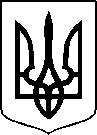 МІНІСТЕРСТВО ОХОРОНИ ЗДОРОВ’Я УКРАЇНИНАКАЗПро державну реєстрацію (перереєстрацію) лікарських засобів (медичних імунобіологічних препаратів) та внесення змін до реєстраційних матеріалівВідповідно до статті 9 Закону України «Про лікарські засоби», пунктів 5, 7, 10Порядку державної реєстрації (перереєстрації) лікарських засобів, затвердженого постановою Кабінету Міністрів України від 26 травня 2005 року № 376, абзацу двадцять сьомого підпункту 12 пункту 4 Положення про Міністерство охорони здоров’я України, затвердженого постановою Кабінету Міністрів України від 25 березня 2015 року № 267 (в редакції постанови Кабінету Міністрів України від 24 січня 2020 року № 90), на підставі результатів експертизи реєстраційних матеріалів лікарських засобів (медичних імунобіологічних препаратів), що подані на державну реєстрацію (перереєстрацію) та внесення змін до реєстраційних матеріалів, проведених Державним підприємством «Державний експертний центр Міністерства охорони здоров’я України», висновків щодо ефективності, безпечності та якості, щодо експертної оцінки співвідношення користь/ризик лікарського засобу, що пропонується до державної реєстрації (перереєстрації), щодо внесення змін до реєстраційних матеріалів та рекомендації його до державної реєстрації (перереєстрації) або внесення змін до реєстраційних матеріалівНАКАЗУЮ:1. Зареєструвати та внести до Державного реєстру лікарських засобів України лікарські засоби (медичні імунобіологічні препарати) згідно з переліком (додаток 1).2. Перереєструвати та внести до Державного реєстру лікарських засобів України лікарські засоби (медичні імунобіологічні препарати) згідно з переліком (додаток 2).3. Внести зміни до реєстраційних матеріалів та Державного реєстру лікарських засобів України на лікарські засоби (медичні імунобіологічні препарати) згідно з переліком  (додаток 3).	4.	Контроль за виконанням цього наказу покласти на заступника Міністра з питань європейської інтеграції Іващенка І.А.Міністр                                                                                  Максим СТЕПАНОВПЕРЕЛІКЗАРЕЄСТРОВАНИХ ЛІКАРСЬКИХ ЗАСОБІВ (МЕДИЧНИХ ІМУНОБІОЛОГІЧНИХ ПРЕПАРАТІВ), ЯКІ ВНОСЯТЬСЯ ДО ДЕРЖАВНОГО РЕЄСТРУ ЛІКАРСЬКИХ ЗАСОБІВ УКРАЇНИПЕРЕЛІКПЕРЕРЕЄСТРОВАНИХ ЛІКАРСЬКИХ ЗАСОБІВ (МЕДИЧНИХ ІМУНОБІОЛОГІЧНИХ ПРЕПАРАТІВ), ЯКІ ВНОСЯТЬСЯ ДО ДЕРЖАВНОГО РЕЄСТРУ ЛІКАРСЬКИХ ЗАСОБІВ УКРАЇНИПЕРЕЛІКЛІКАРСЬКИХ ЗАСОБІВ (МЕДИЧНИХ ІМУНОБІОЛОГІЧНИХ ПРЕПАРАТІВ), ЩОДО ЯКИХ БУЛИ ВНЕСЕНІ ЗМІНИ ДО РЕЄСТРАЦІЙНИХ МАТЕРІАЛІВ, ЯКІ ВНОСЯТЬСЯ ДО ДЕРЖАВНОГО РЕЄСТРУ ЛІКАРСЬКИХ ЗАСОБІВ УКРАЇНИ29 березня 20021 року.05.20200      Київ                                          № 5922284Додаток 1до наказу Міністерства охорониздоров’я України «Про державну реєстрацію (перереєстрацію) лікарських засобів (медичних імунобіологічних препаратів) та внесення змін до реєстраційних матеріалів»від 29 березня 2021 року № 592№ п/пНазва лікарського засобуФорма випуску (лікарська форма, упаковка)ЗаявникКраїна заявникаВиробникКраїна виробникаРеєстраційна процедураУмови відпускуРекламуванняНомер реєстраційного посвідченняБЕТАМЕТАЗОНУ ДИПРОПІОНАТкристалічний порошок (субстанція) у подвійних поліетиленових пакетах для фармацевтичного застосуванняТовариство з обмеженою відповідальністю "Фармацевтична компанія "Здоров'я"УкраїнаСИМБІОТИКА СПЕШІЕЛІТІ ІНГРЕДІЄНТС СДН БХДМалайзіяреєстрація на 5 років-Не підлягаєUA/18655/01/01БІСОПРОЛОЛУ ФУМАРАТпорошок (субстанція) у подвійних поліетиленових пакетах для фармацевтичного застосуванняТовариство з обмеженою відповідальністю "Фармацевтична компанія "Здоров'я"УкраїнаЮнічем Лабораторіс ЛімітедІндіяреєстрація на 5 років-Не підлягаєUA/18656/01/01ВІСТАМІДтаблетки, вкриті плівковою оболонкою по 50 мг, по 10 таблеток у блістері; по 3 блістери в картонній коробціМістрал Кепітал Менеджмент ЛімітедАнгліяСінтон Хіспанія, С.Л. Іспаніяреєстрація на 5 роківПеріодичність подання регулярно оновлюваного звіту з безпеки, відповідно до Порядку здійснення фармаконагляду, затвердженого наказом Міністерства охорони здоров’я України від 27 грудня 2006 року № 898, зареєстрованого в Міністерстві юстиції України 29 січня 2007 року за № 73/13340 (у редакції наказу Міністерства охорони здоров'я України від 26 вересня 2016 року № 996), становить: згідно зі строками, зазначеними у періодичності подання регулярних звітів з безпеки.за рецептомНе підлягаєUA/18657/01/01ВІСТАМІДтаблетки, вкриті плівковою оболонкою по 150 мг, по 10 таблеток у блістері; по 3 блістери в картонній коробціМістрал Кепітал Менеджмент ЛімітедАнгліяСінтон Хіспанія, С.Л. Іспаніяреєстрація на 5 роківПеріодичність подання регулярно оновлюваного звіту з безпеки, відповідно до Порядку здійснення фармаконагляду, затвердженого наказом Міністерства охорони здоров’я України від 27 грудня 2006 року № 898, зареєстрованого в Міністерстві юстиції України 29 січня 2007 року за № 73/13340 (у редакції наказу Міністерства охорони здоров'я України від 26 вересня 2016 року № 996), становить: згідно зі строками, зазначеними у періодичності подання регулярних звітів з безпеки.за рецептомНе підлягаєUA/18657/01/02ЕКСТРАКТ РІДКИЙ КОРЕНЯ БОРЦЮрідина (субстанція) у пляшці скляній з темного скла для фармацевтичного застосуванняТОВ "Науково - виробнича фірма Аксомед Лтд"УкраїнаПрАТ "Біолік"УкраїнаРеєстрація на 5 років-Не підлягаєUA/18658/01/01КАРБІДОПАпорошок (субстанція) у подвійних поліетиленових пакетах для фармацевтичного застосуванняТОВ "Фарма Старт"УкраїнаЖейзян Вілд Вінд Фармасьютікал Ко., Лтд.Китайреєстрація на 5 років-Не підлягаєUA/18659/01/01КИСЕНЬ МЕДИЧНИЙ РІДКИЙрідина (субстанція) у кріогенних ізотермічних ємностях для виробництва кисню медичного газоподібногоПУБЛІЧНЕ АКЦІОНЕРНЕ ТОВАРИСТВО "ЗАПОРІЗЬКИЙ МЕТАЛУРГІЙНИЙ КОМБІНАТ "ЗАПОРІЖСТАЛЬ"УкраїнаПУБЛІЧНЕ АКЦІОНЕРНЕ ТОВАРИСТВО "ЗАПОРІЗЬКИЙ МЕТАЛУРГІЙНИЙ КОМБІНАТ "ЗАПОРІЖСТАЛЬ"Українареєстрація на 5 років-Не підлягаєUA/18668/01/01ЛЕВОДРОПРОПІЗИНпорошок (субстанція) у подвійних поліетиленових пакетах для фармацевтичного застосуванняТОВ «КУСУМ ФАРМ»УкраїнаХунань Джудіан Хонгянг Фармасьютікал Ко. Лтд.Китайреєстрація на 5 років-Не підлягаєUA/18660/01/01ЛЕВОФЛОКСАЦИНУ ГЕМІГІДРАТпорошок (субстанція) у подвійних поліетиленових пакетах для фармацевтичного застосуванняНЕУЛЕНД ЛАБОРАТОРІС ЛІМІТЕДІндіяНеуленд Лабораторіс ЛімітедІндіяреєстрація на 5 років-Не підлягаєUA/18661/01/01МЕФАРМІЛ® SRтаблетки пролонгованої дії по 1000 мг; in bulk: по 10 таблеток у блістері; по 600 блістерів в коробці (по 10 блістерів в пачці, по 60 пачок в коробці)ТОВ "АРТЕРІУМ ЛТД"УкраїнаМедрейч Лімітед (Юніт 3)Індіяреєстрація на 5 років

Періодичність подання регулярно оновлюваного звіту з безпеки, відповідно до Порядку здійснення фармаконагляду, затвердженого наказом Міністерства охорони здоров’я України від 27 грудня 2006 року № 898, зареєстрованого в Міністерстві юстиції України 29 січня 2007 року за № 73/13340 (у редакції наказу Міністерства охорони здоров'я України від 26 вересня 2016 року № 996), становить: згідно зі строками, зазначеними у періодичності подання регулярних звітів з безпеки. -Не підлягаєUA/18662/01/01МЕФАРМІЛ® SRтаблетки пролонгованої дії по 1000 мг; по 10 таблеток у блістері; по 3 блістери у пачціТОВ "АРТЕРІУМ ЛТД"УкраїнаПАТ "Київмедпрепарат"
(пакування із in bulk фірми-виробника Медрейч Лімітед (Юніт 3), Індія)Українареєстрація на 5 років

Періодичність подання регулярно оновлюваного звіту з безпеки, відповідно до Порядку здійснення фармаконагляду, затвердженого наказом Міністерства охорони здоров’я України від 27 грудня 2006 року № 898, зареєстрованого в Міністерстві юстиції України 29 січня 2007 року за № 73/13340 (у редакції наказу Міністерства охорони здоров'я України від 26 вересня 2016 року № 996), становить: згідно зі строками, зазначеними у періодичності подання регулярних звітів з безпеки. за рецептомНе підлягаєUA/18663/01/01ФАМЦИКЛОВІРпорошок кристалічний (субстанція) у пакетах подвійних поліетиленових для фармацевтичного застосуванняАТ "КИЇВСЬКИЙ ВІТАМІННИЙ ЗАВОД"УкраїнаЧонгкінг Шенгхуасі Фармасьютікал Ко., ЛтдКитайреєстрація на 5 років-Не підлягаєUA/18664/01/01Генеральний директор Директорату фармацевтичного забезпечення          Олександр КОМАРІДА                   Додаток 2до наказу Міністерства охорониздоров’я України «Про державну реєстрацію (перереєстрацію) лікарських засобів (медичних імунобіологічних препаратів) та внесення змін до реєстраційних матеріалів»від 29 березня 2021 року № 592№ п/пНазва лікарського засобуФорма випуску (лікарська форма, упаковка)ЗаявникКраїна заявникаВиробникКраїна виробникаРеєстраційна процедураУмови відпускуРекламуванняНомер реєстраційного посвідчення2,3,4,5,6-ПЕНТАГІДРОКСИКАПРОНОВА КИСЛОТА, МАГНІЄВА СІЛЬпорошок (субстанція) у подвійних пластикових пакетах для фармацевтичного застосуванняПрАТ "Фармацевтична фірма "ФарКоС"УкраїнаГлобал Кальціум Пвт. Лтд.Iндiяперереєстрація на необмежений термін-Не підлягаєUA/5063/01/01L-ГІСТИДИНпорошок (субстанція) у подвійних поліетиленових пакетах для виробництва нестерильних лікарських формПрАТ "Фармацевтична фірма "ФарКоС"УкраїнаКіова Хакко Біо Ко., ЛтдЯпонiяперереєстрація на необмежений термін-Не підлягаєUA/4907/01/01АДЕЦИКЛОЛпорошок, 400 мг/5 мл та розчинник для розчину для ін'єкцій; 5 флаконів з порошком і 5 ампул з розчинником (L-лізин (50 % водний розчин), у перерахуванні на L-лізин, натрію гідроксид, воду для ін’єкцій) по 5 мл у контурній чарунковій упаковці; по 1 контурній чарунковій упаковці у пачціКУПФЕР БІОТЕХ, УАБЛитовська РеспублікаБІОМЕДІКА ФОСКАМА ІНДУСТРІА КІМІКО ФАРМАСЬЮТІКА СПА Італіяперереєстрація на необмежений термін

Оновлено інформацію в інструкції для медичного застосування лікарського засобу у розділах: "Фармакологічні властивості", "Особливості застосування", "Спосіб застосування та дози", "Передозування", "Побічні реакції" відповідно до інформації щодо медичного застосування референтного лікарського засобу (ГЕПТРАЛ®, порошок ліофілізований для приготування розчину для ін’єкцій). 
Періодичність подання регулярно оновлюваного звіту з безпеки, відповідно до Порядку здійснення фармаконагляду, затвердженого наказом Міністерства охорони здоров’я України від 27 грудня 2006 року № 898, зареєстрованого в Міністерстві юстиції України 29 січня 2007 року за № 73/13340 (у редакції наказу Міністерства охорони здоров'я України від 26 вересня 2016 року № 996), становить: згідно зі строками, зазначеними у періодичності подання регулярних звітів з безпеки. за рецептомНе підлягаєUA/15300/01/01АЗЕПТИЛрозчин для ін`єкцій, 500 мг/5 мл по 5 мл в ампулі; по 5 ампул у блістері; по 2 блістери у картонній коробціМедокемі ЛТДКіпрМедокемі ЛТД (Ампульний Ін’єкційний Завод)КіпрПеререєстрація на необмежений термінОновлено інформацію в інструкції для медичного застосування лікарського засобу у розділі "Показання" та розділах: "Фармакологічні властивості", "Протипоказання", "Взаємодія з іншими лікарськими засобами та інші види взаємодій", "Особливості застосування", "Застосування у період вагітності або годування груддю", "Здатність впливати на швидкість реакції при керуванні автотранспортом або іншими механізмами", "Спосіб застосування та дози", "Діти" (редагування інформації), "Передозування", "Побічні реакції" відповідно до інформації референтного лікарського засобу Cyklocaprone Injection, розчин для ін'єкцій 500 мг/5 мл, Pharmacia Limited, Великобританія (в Україні не зареєстрований). Періодичність подання регулярно оновлюваного звіту з безпеки, відповідно до Порядку здійснення фармаконагляду, затвердженого наказом Міністерства охорони здоров’я України від 27 грудня 2006 року № 898, зареєстрованого в Міністерстві юстиції України 29 січня 2007 року за № 73/13340 (у редакції наказу Міністерства охорони здоров'я України від 26 вересня 2016 року № 996), становить: згідно зі строками, зазначеними у періодичності подання регулярних звітів з безпеки.за рецептомНе підлягаєUA/15229/01/01АКВАДЕТРИМ® ВІТАМІН D3розчин водний для перорального застосування, 15000 МО/мл, по 10 мл у флаконі з крапельним дозатором; по 1 флакону в картонній пачці Фармацевтичний завод «ПОЛЬФАРМА» С.А. ПольщаМедана Фарма Акціонерне ТовариствоПольщаПеререєстрація на необмежений термін

Оновлено інформацію в Інструкції для медичного застосування лікарського засобу у розділах "Взаємодія з іншими лікарськими засобами та інші види взаємодій", "Особливості застосування" відповідно до оновленої інформації з безпеки застосування діючої та допоміжних речовин. 

Періодичність подання регулярно оновлюваного звіту з безпеки, відповідно до Порядку здійснення фармаконагляду, затвердженого наказом Міністерства охорони здоров’я України від 27 грудня 2006 року № 898, зареєстрованого в Міністерстві юстиції України 29 січня 2007 року за № 73/13340 (у редакції наказу Міністерства охорони здоров'я України від 26 вересня 2016 року № 996), становить: згідно зі строками, зазначеними у періодичності подання регулярних звітів з безпеки.за рецептомНе підлягаєUA/9205/01/01АП-БІОЛІКсуспензія для ін'єкцій, 10 ОЗ/доза; по 0,5 мл (1 доза) або 1 мл (2 дози) в ампулах; по 10 ампул в пачку з картонуАТ "БІОЛІК"УкраїнаАТ "БІОЛІК"УкраїнаПеререєстрація на необмежений термін. Оновлено інформацію в інструкції для медичного застосування лікарського засобу у розділах "Особливості застосування", "Спосіб застосування та дози", "Діти", "Передозування", "Побічні реакції" відповідно до матеріалів реєстраційного досьє.

Періодичність подання регулярно оновлюваного звіту з безпеки, відповідно до Порядку здійснення фармаконагляду, затвердженого наказом Міністерства охорони здоров’я України від 27 грудня 2006 року № 898, зареєстрованого в Міністерстві юстиції України 29 січня 2007 року за № 73/13340 (у редакції наказу Міністерства охорони здоров'я України від 26 вересня 2016 року № 996), становить: згідно зі строками, зазначеними у періодичності подання регулярних звітів з безпеки. за рецептомНе підлягаєUA/13091/01/01АРИП МТтаблетки по 15 мг по 10 таблеток у стрипі; по 3 стрипи у картонній упаковці; по 10 таблеток у блістері; по 3 блістери у картонній упаковціТоррент Фармасьютікалс ЛтдІндіяТоррент Фармасьютікалс ЛтдІндіяПеререєстрація на необмежений термін.

Оновлено інформацію в Інструкції для медичного застосування лікарського засобу в розділі "Показання" (вилучено: "Лікування помірних та тяжких маніакальних епізодів біполярного розладу І типу, що тривають 12 тижнів"), а також в розділах "Протипоказання", "Взаємодія з іншими лікарськими засобами та інші види взаємодій", "Особливості застосування", "Застосування у період вагітності або годування груддю" (безпека), "Здатність впливати на швидкість реакції при керуванні автотранспортом або іншими механізмами", "Спосіб застосування та дози" (уточнення), "Побічні реакції" відповідно до оновленої інформації з безпеки діючої речовини лікарського засобу.

Періодичність подання регулярно оновлюваного звіту з безпеки, відповідно до Порядку здійснення фармаконагляду, затвердженого наказом Міністерства охорони здоров’я України від 27 грудня 2006 року № 898, зареєстрованого в Міністерстві юстиції України 29 січня 2007 року за № 73/13340 (у редакції наказу Міністерства охорони здоров'я України від 26 вересня 2016 року № 996), становить: згідно зі строками, зазначеними у періодичності подання регулярних звітів з безпеки. за рецептомНе підлягаєUA/3654/01/02АРИП МТтаблетки по 10 мг по 10 таблеток у стрипі; по 3 стрипи у картонній упаковці; по 10 таблеток у блістері; по 3 блістери у картонній упаковціТоррент Фармасьютікалс ЛтдІндіяТоррент Фармасьютікалс ЛтдІндіяПеререєстрація на необмежений термін.

Оновлено інформацію в Інструкції для медичного застосування лікарського засобу в розділі "Показання" (вилучено: "Лікування помірних та тяжких маніакальних епізодів біполярного розладу І типу, що тривають 12 тижнів"), а також в розділах "Протипоказання", "Взаємодія з іншими лікарськими засобами та інші види взаємодій", "Особливості застосування", "Застосування у період вагітності або годування груддю" (безпека), "Здатність впливати на швидкість реакції при керуванні автотранспортом або іншими механізмами", "Спосіб застосування та дози" (уточнення), "Побічні реакції" відповідно до оновленої інформації з безпеки діючої речовини лікарського засобу.

Періодичність подання регулярно оновлюваного звіту з безпеки, відповідно до Порядку здійснення фармаконагляду, затвердженого наказом Міністерства охорони здоров’я України від 27 грудня 2006 року № 898, зареєстрованого в Міністерстві юстиції України 29 січня 2007 року за № 73/13340 (у редакції наказу Міністерства охорони здоров'я України від 26 вересня 2016 року № 996), становить: згідно зі строками, зазначеними у періодичності подання регулярних звітів з безпеки. за рецептомНе підлягаєUA/3654/01/01АРТИКАЇНУ ГІДРОХЛОРИДкристалічний порошок (субстанція) у подвійних поліетиленових пакетах для фармацевтичного застосуванняТовариство з обмеженою відповідальністю "Фармацевтична компанія "Здоров'я"УкраїнаЕсСіАй ФАРМТЕХ, ІНК. Тайваньперереєстрація на необмежений термін-Не підлягаєUA/15705/01/01БРАМІТОБрозчин для інгаляцій, 300 мг/4 мл по 4 мл в ампулі; по 4 ампули в герметично запаяному стрипі; по 16, 28 або 56 ампул у картонній коробці зі стикеромК'єзі Фармас'ютікелз ГмбХАвстріявторинне пакування, контроль якості та випуск серії:
К’єзі Фармацеутиці С.п.А., Італія;
виробництво in-bulk, первинне та вторинне пакування, контроль серії: 
Генетік С.п.А., Італія;
виробник продукції in-bulk, первинне та вторинне пакування та контроль якості:
Холопак Ферпакунгстехнік ГмбХ, Німеччина;
первинне та вторинне пакування:
Холопак Ферпакунгстехнік ГмбХ, Німеччина;
контроль якості: лише випробування на стерильність:
Лабор ЛС СЕ & Ко. КГ, НімеччинаІталія/НімеччинаПеререєстрація на необмежений термін. 

Оновлено інформацію в інструкції для медичного застосування лікарського засобу у розділах " Особливі заходи безпеки", "Взаємодія з іншими лікарськими засобами та інші види взаємодій", "Застосування у період вагітності або годування груддю", "Здатність впливати на швидкість реакції при керуванні автотранспортом або іншими механізмами", "Спосіб застосування та дози" (інформація з безпеки), "Передозування", "Побічні реакції" відповідно до оновленої інформації з безпеки діючої речовини.
Періодичність подання регулярно оновлюваного звіту з безпеки, відповідно до Порядку здійснення фармаконагляду, затвердженого наказом Міністерства охорони здоров’я України від 27 грудня 2006 року № 898, зареєстрованого в Міністерстві юстиції України 29 січня 2007 року за № 73/13340 (у редакції наказу Міністерства охорони здоров'я України від 26 вересня 2016 року № 996), становить: згідно зі строками, зазначеними у періодичності подання регулярних звітів з безпеки. за рецептомНе підлягаєUA/15301/01/01ВІТАМІН С 500таблетки жувальні, по 10 таблеток у блістері; по 1 або по 2, або по 10 блістерів у картонній коробці; по 10 таблеток у блістерах; по 30 або по 50 таблеток у контейнерахТовариство з обмеженою відповідальністю "Фармацевтична компанія "Здоров'я"УкраїнаТовариство з обмеженою відповідальністю "Фармацевтична компанія "Здоров'я"УкраїнаПеререєстрація на необмежений термін. 

Оновлено інформацію у розділі "Особливості застосування" інструкції для медичного застосування лікарського засобу відповідно до оновленої інформації щодо безпеки застосування діючої речовини. 

Періодичність подання регулярно оновлюваного звіту з безпеки, відповідно до Порядку здійснення фармаконагляду, затвердженого наказом Міністерства охорони здоров’я України від 27 грудня 2006 року № 898, зареєстрованого в Міністерстві юстиції України 29 січня 2007 року за № 73/13340 (у редакції наказу Міністерства охорони здоров'я України від 26 вересня 2016 року № 996), становить: згідно зі строками, зазначеними у періодичності подання регулярних звітів з безпеки. без рецептапідлягаєUA/5358/01/01ГЛІЦИНкристалічний порошок (субстанція) у подвійних поліетиленових мішках для фармацевтичного застосуванняТОВ "ТК "Аврора"УкраїнаЮкі Госей Когіо Ко., Лтд., виробничий майданчик ДжобанЯпонiяперереєстрація на необмежений термін-Не підлягаєUA/15732/01/01ДЕНІЦЕФпорошок для розчину для ін`єкцій по 1 г; 1 флакон з порошком в коробці з картонуВІТА САН ЛТДВеликобританіяСвісс Перентералс Лтд. ІндіяПеререєстрація на необмежений термін.

Оновлено інформацію в інструкції для медичного застосування лікарського засобу у розділах "Фармакологічні властивості", "Показання", "Взаємодія з іншими лікарськими засобами та інші види взаємодій", "Особливості застосування", "Застосування у період вагітності або годування груддю", "Здатність впливати на швидкість реакції при керуванні автотранспортом або іншими механізмами", "Спосіб застосування та дози", "Діти" (уточнення інформації), , "Побічні реакції", "Несумісність"відповідно до інформації щодо медичного застосування референтного лікарського засобу (Rocephin 1 g Powder for solution for injection or infusion, не зареєстрований в Україні).

Періодичність подання регулярно оновлюваного звіту з безпеки, відповідно до Порядку здійснення фармаконагляду, затвердженого наказом Міністерства охорони здоров’я України від 27 грудня 2006 року № 898, зареєстрованого в Міністерстві юстиції України 29 січня 2007 року за № 73/13340 (у редакції наказу Міністерства охорони здоров'я України від 26 вересня 2016 року № 996), становить: згідно зі строками, зазначеними у періодичності подання регулярних звітів з безпеки. за рецептомНе підлягаєUA/15264/01/01ДИБАЗОЛ-ДАРНИЦЯтаблетки по 20 мг, по 10 таблеток у контурній чарунковій упаковці; по 1 контурній чарунковій упаковці у пачці; по 10 таблеток у контурних чарункових упаковкахПрАТ "Фармацевтична фірма "Дарниця"УкраїнаПрАТ "Фармацевтична фірма "Дарниця"УкраїнаПеререєстрація на необмежений термін.

Оновлено інформацію в Інструкції для медичного застосування лікарського засобу у розділах "Протипоказання", "Особливості застосування", "Побічні реакції" відповідно до оновленої інформації з безпеки застосування діючої та допоміжних речовин.
Періодичність подання регулярно оновлюваного звіту з безпеки, відповідно до Порядку здійснення фармаконагляду, затвердженого наказом Міністерства охорони здоров’я України від 27 грудня 2006 року № 898, зареєстрованого в Міністерстві юстиції України 29 січня 2007 року за № 73/13340 (у редакції наказу Міністерства охорони здоров'я України від 26 вересня 2016 року № 996), становить: згідно зі строками, зазначеними у періодичності подання регулярних звітів з безпеки. без рецептапідлягаєUA/4780/02/01ЕОЛрозчин оральний, 0,5 мг/мл; по 150 мл у флаконі; по 1 флакону у комплекті з мірною ложкою або мірним пристроєм у вигляді шприца у картонній коробці СТАДА Арцнайміттель АГНімеччинавипуск серій: 
СТАДА Арцнайміттель АГ, Німеччина;
контроль серій: 
Специфар С.А., Грецiя;
виробництво нерозфасованого продукту, первинне та вторинне пакування, контроль серій: 
ФАМАР ОРЛЕАНС, Франція;
виробництво нерозфасованого продукту, первинне та вторинне пакування, контроль серій: 
Н2 ФАРМА, ФранцiяНімеччина/Греція/ФранціяПеререєстрація на необмежений термін.

Оновлено інформацію в інструкції для медичного застосування лікарського засобу у розділах "Взаємодія з іншими лікарськими засобами та інші види взаємодій", "Особливості застосування", "Застосування у період вагітності або годування груддю", "Здатність впливати на швидкість реакції при керуванні автотранспортом або іншими механізмами", "Діти" (уточнення), "Побічні реакції" відповідно до інформації референтного лікарського засобу (ЕРІУС). 

Періодичність подання регулярно оновлюваного звіту з безпеки, відповідно до Порядку здійснення фармаконагляду, затвердженого наказом Міністерства охорони здоров’я України від 27 грудня 2006 року № 898, зареєстрованого в Міністерстві юстиції України 29 січня 2007 року за № 73/13340 (у редакції наказу Міністерства охорони здоров'я України від 26 вересня 2016 року № 996), становить: згідно зі строками, зазначеними у періодичності подання регулярних звітів з безпеки. без рецептапідлягаєUA/14555/01/01КЛАРИТРОМІЦИНкристалічний порошок (субстанція) у поліетиленових пакетах для фармацевтичного застосуванняТовариство з обмеженою відповідальністю "Фармацевтична компанія "Здоров'я"УкраїнаЖеджіанг Гуобанг Фармасьютікал Ко., Лтд.Китайперереєстрація на необмежений термін-Не підлягаєUA/15668/01/01ЛІНКОМІЦИНУ ГІДРОХЛОРИДкристалічний порошок (субстанція ) у подвійних поліетиленових пакетах для фармацевтичного застосуванняТовариство з обмеженою відповідальністю "Фармацевтична компанія "Здоров'я"УкраїнаТОПФОНД ФАРМАСЬЮТІКАЛ КО., ЛТД.Китайперереєстрація на необмежений термін-Не підлягаєUA/15682/01/01ЛОРАТАДИНкристалічний порошок (субстанція) у подвійних поліетиленових пакетах для фармацевтичного застосуванняПриватне акціонерне товариство “Лекхім – Харків”УкраїнаВасудха Фарма Хем ЛімітедІндіяперереєстрація на необмежений термін-Не підлягаєUA/15666/01/01МАГУРОЛтаблетки по 4 мг по 10 таблеток у блістері; по 2 блістери у картонній коробці Медокемі ЛТДКіпрМедокемі ЛТД (Центральний Завод)КіпрПеререєстрація на необмежений термін
Оновлено інформацію у розділах "Взаємодія з іншими лікарськими засобами та інші види взаємодій", "Особливості застосування", "Застосування у період вагітності або годування груддю"(уточнення інформації), "Побічні реакції" інструкції для медичного застосування лікарського засобу відповідно до оновленої інформації щодо безпеки застосування діючої речовини. 

Періодичність подання регулярно оновлюваного звіту з безпеки, відповідно до Порядку здійснення фармаконагляду, затвердженого наказом Міністерства охорони здоров’я України від 27 грудня 2006 року № 898, зареєстрованого в Міністерстві юстиції України 29 січня 2007 року за № 73/13340 (у редакції наказу Міністерства охорони здоров'я України від 26 вересня 2016 року № 996), становить: згідно зі строками, зазначеними у періодичності подання регулярних звітів з безпекиза рецептомНе підлягаєUA/4365/01/02МЕЗОДЕРМкрем 0,1 %, по 30 г у тубі; по 1 тубі в пачціПублічне акціонерне товариство "Науково-виробничий центр "Борщагівський хіміко-фармацевтичний завод"УкраїнаПублічне акціонерне товариство "Науково-виробничий центр "Борщагівський хіміко-фармацевтичний завод"УкраїнаПеререєстрація на необмежений термін. 

Оновлено інформацію у розділах "Фармакологічні властивості" (уточнення інформації), "Особливості застосування", "Застосування у період вагітності або годування груддю"(уточнення інформації), "Побічні реакції" інструкції для медичного застосування лікарського засобу відповідно до оновленої інформації щодо безпеки застосування діючої речовини.
Періодичність подання регулярно оновлюваного звіту з безпеки, відповідно до Порядку здійснення фармаконагляду, затвердженого наказом Міністерства охорони здоров’я України від 27 грудня 2006 року № 898, зареєстрованого в Міністерстві юстиції України 29 січня 2007 року за № 73/13340 (у редакції наказу Міністерства охорони здоров'я України від 26 вересня 2016 року № 996), становить: згідно зі строками, зазначеними у періодичності подання регулярних звітів з безпеки. за рецептомНе підлягаєUA/5022/01/01МЕТРОНІДАЗОЛрозчин для інфузій 5 мг/мл, по 100 мл у пляшках; по 100 мл у контейнерахТОВ "Юрія-Фарм"УкраїнаТОВ "Юрія-Фарм"УкраїнаПеререєстрація на необмежений термін

Оновлено інформацію в Інструкції для медичного застосування лікарського засобу у розділах "Фармакологічні властивості" (уточнення інформації), "Показання (редагування), "Протипоказання", "Взаємодія з іншими лікарськими засобами та інші види взаємодій", "Особливості застосування", "Застосування у період вагітності або годування груддю"(уточнення інформації), " Здатність впливати на швидкість реакції при керуванні автотранспортом або іншими механізмами", "Спосіб застосування та дози"
( уточнення інформації), "Побічні реакції" та оновлено інформацію в короткій характеристиці лікарського засобу у розділах "Фармакологічні властивості" (уточнення інформації), "Терапевтичні показання" (редагування), "Протипоказання" , "Особливості застереження та запобіжні заходи при застосуванні", "Взаємодія з іншими лікарськими засобами та інші види взаємодій"," Застосування під час вагітності та годування груддю"(уточнення інформації), "Вплив на здатність керувати транспортними засобами або працювати з іншими автоматизованими системами", "Дози та спосіб застосування" (уточнення інформації), "Побічні реакції" відповідно до оновленої інформації з безпеки застосування діючої речовини. 

Періодичність подання регулярно оновлюваного звіту з безпеки, відповідно до Порядку здійснення фармаконагляду, затвердженого наказом Міністерства охорони здоров’я України від 27 грудня 2006 року № 898, зареєстрованого в Міністерстві юстиції України 29 січня 2007 року за № 73/13340 (у редакції наказу Міністерства охорони здоров'я України від 26 вересня 2016 року № 996), становить: згідно зі строками, зазначеними у періодичності подання регулярних звітів з безпеки. за рецептомНе підлягаєUA/4860/01/01МУКОСОЛрозчин для інфузій, 7,5 мг/мл; по 2 мл в ампулі; по 5 або 10 ампул у пачці з картону або по 5 ампул у блістері; по 1 або 2 блістери в пачці з картонуПриватне акціонерне товариство «Лекхім-Харків» УкраїнаПриватне акціонерне товариство «Лекхім-Харків» Українаперереєстрація на необмежений термін

Оновлено інформацію в інструкції для медичного застосування лікарського засобу відповідно до референтного лікарського засобу (ЛАЗОЛВАН®, розчин для інфузій, по 15 мг/2 мл) у розділах "Фармакологічні властивості", "Взаємодія з іншими лікарськими засобами або інші види взаємодій", "Особливості застосування", "Застосування у період вагітності або годування груддю" (уточнення інформації), "Здатність впливати на швидкість реакції при керуванні автотранспортом або іншими механізмами", "Спосіб застосування та дози" та "Побічні реакції". 

Періодичність подання регулярно оновлюваного звіту з безпеки, відповідно до Порядку здійснення фармаконагляду, затвердженого наказом Міністерства охорони здоров’я України від 27 грудня 2006 року № 898, зареєстрованого в Міністерстві юстиції України 29 січня 2007 року за № 73/13340 (у редакції наказу Міністерства охорони здоров'я України від 26 вересня 2016 року № 996), становить: згідно зі строками, зазначеними у періодичності подання регулярних звітів з безпеки. за рецептомНе підлягаєUA/6958/02/01ОКТЕНІСЕПТрозчин; по 50 мл у флаконі з розпилювачем; по 1 флакону в картонній коробці; по 50 мл у флаконі з вагінальним аплікатором; по 1 флакону в картонній коробці; по 250 мл або 1000 мл у флаконах; по 250 мл у флаконі з розпилювачемШюльке і Майр ГмбХНімеччинаШюльке і Майр ГмбХНімеччинаПеререєстрація на необмежений термін. 

Оновлено інформацію в інструкції для медичного застосування лікарського засобу у розділах "Фармакологічні властивості", "Протипоказання", "Особливості застосування", "Застосування у період вагітності або годування груддю", "Спосіб застосування та дози", "Діти", "Побічні реакції" відповідно до інформації стосовно безпеки, яка зазначена в матеріалах реєстраційного досьє. 

Періодичність подання регулярно оновлюваного звіту з безпеки, відповідно до Порядку здійснення фармаконагляду, затвердженого наказом Міністерства охорони здоров’я України від 27 грудня 2006 року № 898, зареєстрованого в Міністерстві юстиції України 29 січня 2007 року за № 73/13340 (у редакції наказу Міністерства охорони здоров'я України від 26 вересня 2016 року № 996), становить: згідно зі строками, зазначеними у періодичності подання регулярних звітів з безпеки. без рецептапідлягаєUA/4056/01/01ОТРИВІНспрей назальний, дозований 0,1 %; по 10 мл у полімерному флаконі з розпилювачем; по 1 флакону в картонній коробціГСК Консьюмер Хелскер С.А. ШвейцаріяГСК Консьюмер Хелскер С.А. ШвейцаріяПеререєстрація на необмежений термін.

Оновлено інформацію у розділах "Фармакологічні властивості", "Особливості застосування", "Здатність впливати на швидкість реакції при керуванні автотранспортом або іншими механізмами", "Спосіб застосування та дози", "Передозування", "Побічні реакції" інструкції для медичного застосування лікарського засобу відповідно до матеріалів реєстраційного досьє.

Періодичність подання регулярно оновлюваного звіту з безпеки, відповідно до Порядку здійснення фармаконагляду, затвердженого наказом Міністерства охорони здоров’я України від 27 грудня 2006 року № 898, зареєстрованого в Міністерстві юстиції України 29 січня 2007 року за № 73/13340 (у редакції наказу Міністерства охорони здоров'я України від 26 вересня 2016 року № 996), становить: згідно зі строками, зазначеними у періодичності подання регулярних звітів з безпеки. без рецептапідлягаєUA/5206/02/01ПАРАЦЕТАМОЛ-ДАРНИЦЯтаблетки по 500 мг, по 10 таблеток у контурній чарунковій упаковці, по 1 контурній чарунковій упаковці у пачці; по 10 таблеток у контурних чарункових упаковкахПрАТ "Фармацевтична фірма "Дарниця"УкраїнаПрАТ "Фармацевтична фірма "Дарниця"УкраїнаПеререєстрація на необмежений термін. 

Внесено оновлену інформацію в Інструкцію для медичного застосування лікарського засобу до розділів "Фармакотерапевтична група" (уточнення формулювання), "Взаємодія з іншими лікарськими засобами та інші види взаємодій", "Особливості застосування", "Застосування у період вагітності або годування груддю" (інформація з безпеки), "Передозування", "Побічні реакції" відповідно до оновленої інформації з безпеки діючої речовини лікарського засобу.

Періодичність подання регулярно оновлюваного звіту з безпеки, відповідно до Порядку здійснення фармаконагляду, затвердженого наказом Міністерства охорони здоров’я України від 27 грудня 2006 року № 898, зареєстрованого в Міністерстві юстиції України 29 січня 2007 року за № 73/13340 (у редакції наказу Міністерства охорони здоров'я України від 26 вересня 2016 року № 996), становить: згідно зі строками, зазначеними у періодичності подання регулярних звітів з безпеки. без рецептапідлягаєUA/4369/01/03ПЛЕТОЛтаблетки по 50 мг, по 10 таблеток у блістері; по 3 або 6 блістерів в картонній упаковціСЕМ Фармасьютікалс ЛімітедКiпрАТ «Адамед Фарма» Польщаперереєстрація на необмежений термін

Оновлено інформацію в інструкції для медичного застосування лікарського засобу у розділах: "Показання" (інформація з безпеки), "Взаємодія з іншими лікарськими засобами та інші види взаємодій", "Особливості застосування", "Застосування у період вагітності або годування груддю", "Спосіб застосування та дози" (інформація з безпеки), "Побічні реакції" відповідно до інформації щодо медичного застосування референтного лікарського засобу (Pletal 50 mg and 100 mg tablets, не зареєстрований в Україні).

Періодичність подання регулярно оновлюваного звіту з безпеки, відповідно до Порядку здійснення фармаконагляду, затвердженого наказом Міністерства охорони здоров’я України від 27 грудня 2006 року № 898, зареєстрованого в Міністерстві юстиції України 29 січня 2007 року за № 73/13340 (у редакції наказу Міністерства охорони здоров'я України від 26 вересня 2016 року № 996), становить: згідно зі строками, зазначеними у періодичності подання регулярних звітів з безпеки. за рецептомНе підлягаєUA/15004/01/01ПЛЕТОЛтаблетки по 100 мг; по 10 таблеток у блістері; по 3 або 6 блістерів в картонній упаковціСЕМ Фармасьютікалс ЛімітедКiпрАТ «Адамед Фарма» Польщаперереєстрація на необмежений термін

Оновлено інформацію в інструкції для медичного застосування лікарського засобу у розділах: "Показання" (інформація з безпеки), "Взаємодія з іншими лікарськими засобами та інші види взаємодій", "Особливості застосування", "Застосування у період вагітності або годування груддю", "Спосіб застосування та дози" (інформація з безпеки), "Побічні реакції" відповідно до інформації щодо медичного застосування референтного лікарського засобу (Pletal 50 mg and 100 mg tablets, не зареєстрований в Україні).

Періодичність подання регулярно оновлюваного звіту з безпеки, відповідно до Порядку здійснення фармаконагляду, затвердженого наказом Міністерства охорони здоров’я України від 27 грудня 2006 року № 898, зареєстрованого в Міністерстві юстиції України 29 січня 2007 року за № 73/13340 (у редакції наказу Міністерства охорони здоров'я України від 26 вересня 2016 року № 996), становить: згідно зі строками, зазначеними у періодичності подання регулярних звітів з безпеки. за рецептомНе підлягаєUA/15004/01/02РОЗУВАСТАТИН КАЛЬЦІЮпорошок (субстанція) в поліетиленових мішках для фармацевтичного застосуванняТОВ "ТК "Аврора"УкраїнаНаньтун Чаню Фарматек Ко., ЛтдКитайперереєстрація на необмежений термін-Не підлягаєUA/15758/01/01СОЛОДКИ КОРЕНЯ СИРОПcироп по 100 г у скляних або полімерних флаконах; по 100 г у скляному або полімерному флаконі; по 1 флакону разом з мірною ложкою або мірним стаканчиком в пачці; по 200 г у скляних флаконах; по 200 г у скляному флаконі; по 1 флакону разом з мірною ложкою або мірним стаканчиком в пачці; по 200 г у полімерних флаконах укупорених кришкою з насадкою та без насадки; по 200 г у полімерному флаконі; по 1 флакону укупореному кришкою з насадкою та без насадки разом з мірною ложкою або мірним стаканчиком в пачціПрАТ Фармацевтична фабрика "Віола"УкраїнаПрАТ Фармацевтична фабрика "Віола"УкраїнаПеререєстрація на необмежений термін.
Оновлено інформацію у розділах "Взаємодія з іншими лікарськими засобами та інші види взаємодій", "Особливості застосування", "Застосування у період вагітності або годування груддю"(уточнення інформації), "Передозування" інструкції для медичного застосування лікарського засобу відповідно до оновленої інформації щодо безпеки застосування діючої речовини.

Періодичність подання регулярно оновлюваного звіту з безпеки, відповідно до Порядку здійснення фармаконагляду, затвердженого наказом Міністерства охорони здоров’я України від 27 грудня 2006 року № 898, зареєстрованого в Міністерстві юстиції України 29 січня 2007 року за № 73/13340 (у редакції наказу Міністерства охорони здоров'я України від 26 вересня 2016 року № 996), становить: згідно зі строками, зазначеними у періодичності подання регулярних звітів з безпеки. без рецептапідлягаєUA/11622/01/01ТЕБОКАНтаблетки, вкриті плівковою оболонкою , по 120 мг по 20 таблеток у блістері; по 1,2, або 3 блістери в картонній коробціДр. Вільмар Швабе ГмбХ і Ко. КГНімеччинаДр. Вільмар Швабе ГмбХ і Ко. КГНімеччинаПеререєстрація на необмежений термін.

Оновлено інформацію у розділах «Склад» (редакційні правки), «Протипоказання», «Взаємодія з іншими лікарськими засобами та інші види взаємодій», «Особливості застосування», «Застосування у період вагітності або годування груддю» (уточнення), «Здатність впливати на швидкість реакції при керуванні автотранспортом або іншими механізмами», «Побічні реакції» інструкції для медичного застосування лікарського засобу відповідно до безпеки застосування лікарського засобу. 

Періодичність подання регулярно оновлюваного звіту з безпеки, відповідно до Порядку здійснення фармаконагляду, затвердженого наказом Міністерства охорони здоров’я України від 27 грудня 2006 року № 898, зареєстрованого в Міністерстві юстиції України 29 січня 2007 року за № 73/13340 (у редакції наказу Міністерства охорони здоров'я України від 26 вересня 2016 року № 996), становить: згідно зі строками, зазначеними у періодичності подання регулярних звітів з безпеки. без рецептапідлягаєUA/14890/01/01УРОФОСЦИН®гранули для орального розчину, по 3,0 г, по 8 г в пакеті-саше, по 1 пакету-саше в пачці із картонуПАТ «Київмедпрепарат»УкраїнаПАТ «Київмедпрепарат»УкраїнаПеререєстрація на необмежений термін. 

Оновлено інформацію в інструкції для медичного застосування лікарського засобу у розділах "Фармакологічні властивості", "Взаємодія з іншими лікарськими засобами та інші види взаємодій", "Особливості застосування", "Застосування у період вагітності або годування груддю", "Здатність впливати на швидкість реакції при керуванні автотранспортом або іншими механізмами", "Спосіб застосування та дози", "Передозування", "Побічні реакції" відповідно до інформації референтного лікарського засобу (МОНУРАЛ, гранули для орального розчину, по 0,3 г). 

Періодичність подання регулярно оновлюваного звіту з безпеки, відповідно до Порядку здійснення фармаконагляду, затвердженого наказом Міністерства охорони здоров’я України від 27 грудня 2006 року № 898, зареєстрованого в Міністерстві юстиції України 29 січня 2007 року за № 73/13340 (у редакції наказу Міністерства охорони здоров'я України від 26 вересня 2016 року № 996), становить: згідно зі строками, зазначеними у періодичності подання регулярних звітів з безпеки. за рецептомНе підлягаєUA/15454/01/01ФОРТАКЕЛЬ D5краплі для перорального та місцевого застосування по 10 мл у флаконах з крапельницеюCАНУМ-Кельбек ГмбХ і Ко.  КГНімеччинаCАНУМ-Кельбек ГмбХ і Ко. КГНімеччинаПеререєстрація на необмежений термін

Періодичність подання регулярно оновлюваного звіту з безпеки, відповідно до Порядку здійснення фармаконагляду, затвердженого наказом Міністерства охорони здоров’я України від 27 грудня 2006 року № 898, зареєстрованого в Міністерстві юстиції України 29 січня 2007 року за № 73/13340 (у редакції наказу Міністерства охорони здоров'я України від 26 вересня 2016 року № 996), становить: згідно зі строками, зазначеними у періодичності подання регулярних звітів з безпеки. без рецептапідлягаєUA/11529/01/01ФУЦИС®гель, 5 мг/г по 30 г гелю у тубі, по 1 тубі у картонній упаковціКУСУМ ХЕЛТХКЕР ПВТ ЛТДІндіяКУСУМ ХЕЛТХКЕР ПВТ ЛТДІндіяПеререєстрація на необмежений термін.

Оновлено інформацію в Інструкції для медичного застосування лікарського засобу в розділах "Показання" (уточнення), "Фармакологічні властивості" (уточнення), "Особливості застосування", "Застосування у період вагітності або годування груддю" (уточнення), "Спосіб застосування та дози" (уточнення), "Побічні реакції" відповідно до оновленої інформації з безпеки діючої та допоміжної речовин лікарського засобу.
Періодичність подання регулярно оновлюваного звіту з безпеки, відповідно до Порядку здійснення фармаконагляду, затвердженого наказом Міністерства охорони здоров’я України від 27 грудня 2006 року № 898, зареєстрованого в Міністерстві юстиції України 29 січня 2007 року за № 73/13340 (у редакції наказу Міністерства охорони здоров'я України від 26 вересня 2016 року № 996), становить: згідно зі строками, зазначеними у періодичності подання регулярних звітів з безпеки. без рецептапідлягаєUA/7617/03/01ЦЕФТАЗИДИМпорошок для розчину для ін`єкцій по 1 г, 1 флакон з порошком у коробці з картону ВІТА САН ЛТДВеликобританіяСвісс Перентералс Лтд.ІндіяПеререєстрація на необмежений термін. 

Оновлено інформацію в інструкції для медичного застосування лікарського засобу у розділах "Показання", "Побічні реакції" відповідно до інформації референтного лікарського засобу ФОРТУМ™. 

Періодичність подання регулярно оновлюваного звіту з безпеки, відповідно до Порядку здійснення фармаконагляду, затвердженого наказом Міністерства охорони здоров’я України від 27 грудня 2006 року № 898, зареєстрованого в Міністерстві юстиції України 29 січня 2007 року за № 73/13340 (у редакції наказу Міністерства охорони здоров'я України від 26 вересня 2016 року № 996), становить: згідно зі строками, зазначеними у періодичності подання регулярних звітів з безпекиза рецептомНе підлягаєUA/15346/01/01ЦИПРИНОЛ®концентрат для розчину для інфузій 10 мг/мл; по 10 мл (100 мг) в ампулі; по 5 ампул у картонній коробціКРКА, д.д., Ново местоСловеніявиробництво "in bulk", первинне та вторинне пакування, контроль та випуск серії:
КРКА, д.д., Ново место, Словенія;
контроль серії (фізичні та хімічні методи контролю): 
КРКА, д.д., Ново место, Словенія;
НЛЗОХ (Національні лабораторія за здрав’є, околє ін храно), СловеніяСловеніяПеререєстрація на необмежений термін
Оновлено інформацію в Інструкції для медичного застосування лікарського засобу у розділах "Фармакологічні властивості" (доповнення інформації), "Показання" (уточнення інформації), "Взаємодія з іншими лікарськими засобами та інші види взаємодій", "Особливості застосування", "Спосіб застосування та дози" (уточнення інформації), "Побічні реакції", "Несумісність" відповідно до оновленої інформації з безпеки застосування діючої речовини ципрофлоксацин.

Періодичність подання регулярно оновлюваного звіту з безпеки, відповідно до Порядку здійснення фармаконагляду, затвердженого наказом Міністерства охорони здоров’я України від 27 грудня 2006 року № 898, зареєстрованого в Міністерстві юстиції України 29 січня 2007 року за № 73/13340 (у редакції наказу Міністерства охорони здоров'я України від 26 вересня 2016 року № 996), становить: згідно зі строками, зазначеними у періодичності подання регулярних звітів з безпеки. за рецептомНе підлягаєUA/0678/03/01Генеральний директор Директорату фармацевтичного забезпечення          Олександр КОМАРІДА                  Додаток 3до наказу Міністерства охорониздоров’я України «Про державну реєстрацію (перереєстрацію) лікарських засобів (медичних імунобіологічних препаратів) та внесення змін до реєстраційних матеріалів»від 29 березня 2021 року № 592№ п/пНазва лікарського засобуФорма випуску (лікарська форма, упаковка)ЗаявникКраїна заявникаВиробникКраїна виробникаРеєстраційна процедураУмови відпускуНомер реєстраційного посвідченняАБРОЛ®таблетки по 30 мг; по 10 таблеток у блістері; по 2 блістери в упаковці ТОВ "КУСУМ ФАРМ"УкраїнаТОВ "КУСУМ ФАРМ"Українавнесення змін до реєстраційних матеріалів: зміни І типу - зміни з якості. Готовий лікарський засіб. Контроль готового лікарського засобу - оновлення вже затверджених методів контролю якості лікарського засобу, а саме викладення тексту державною мовою згідно сучасних вимог;
зміни І типу - зміни щодо безпеки/ефективності та фармаконагляду - оновлення тексту маркування упаковки лікарського засобу з внесенням інформації щодо зазначення одиниць вимірювання у системі SI. Внесення змін до розділу «Маркування»: 
запропоновано: Маркування Згідно із затвердженим текстом маркування. Введення змін протягом 6-ти місяців після затвердженнябез рецептаUA/9928/01/01АБРОЛ® SRтаблетки пролонгованої дії по 75 мг по 10 таблеток у блістері; по 1 або 2 блістери в картонній упаковці ТОВ "КУСУМ ФАРМ"УкраїнаТОВ "КУСУМ ФАРМ"Українавнесення змін до реєстраційних матеріалів: зміни І типу - зміни з якості. Готовий лікарський засіб. Контроль готового лікарського засобу - оновлення вже затверджених методів контролю якості лікарського засобу, а саме викладення тексту державною мовою згідно сучасних вимог; зміни І типу - Зміни щодо безпеки/ефективності та фармаконагляду - оновлення тексту маркування упаковки лікарського засобу з внесенням інформації щодо зазначення одиниць вимірювання у системі SI. Внесення змін до розділу «Маркування»: запропоновано: Маркування Згідно із затвердженим текстом маркування. Введення змін протягом 6-ти місяців після затвердженнябез рецептаUA/9928/03/01АВЕРТИДрозчин для орального застосування, 8 мг/мл, по 60 мл у контейнері поліетилентерефталатному; по 1 контейнеру разом з дозуючим шприцом у картонній пачці; по 60 мл у скляному контейнері; по 1 контейнеру разом з дозуючим шприцем у картонній пачціТОВ "Ерсель Фарма Україна"
УкраїнаСпільне українсько-іспанське підприємство "Сперко Україна",
Україна;РЕСІФАРМ ПАРЕТС, С.Л.Ю., Іспанія Україна/Іспаніявнесення змін до реєстраційних матеріалів: Зміни І типу - Адміністративні зміни. Зміна найменування та/або адреси місця провадження діяльності виробника/імпортера готового лікарського засобу, включаючи дільниці випуску серії або місце проведення контролю якості. (діяльність, за яку відповідає виробник/імпортер, включаючи випуск серій) Зміна назви виробника готового лікарського засобу РЕСІФАРМ ПАРЕТС, С.Л.Ю., Іспанія, без зміни місця виробництва. Зміни внесені в інструкцію для медичного застосування ЛЗ у р. "Виробник" з відповідними змінами в тексті маркування упаковок.
Зміни І типу - Зміни щодо безпеки/ефективності та фармаконагляду (інші зміни) Оновлення тексту маркування упаковки лікарського засобу з внесенням інформації щодо зазначення одиниць вимірювання у системі SI Внесення змін до розділу “Маркування” МКЯ ЛЗ: Затверджено: МАРКИРОВКА. В соответствии с утвержденным текстом маркировки (прилагается). 
Запропоновано: МАРКУВАННЯ. Згідно затвердженого тексту маркування.за рецептомUA/10912/01/01АДРЕНАЛІН-ДАРНИЦЯрозчин для ін'єкцій, 1,82 мг/мл, по 1 мл в ампулі; по 5 ампул у контурній чарунковій упаковці; по 2 контурні чарункові упаковки в пачці; по 1 мл в ампулі; по 10 ампул у контурній чарунковій упаковці; по 1 контурній чарунковій упаковці в пачціПрАТ "Фармацевтична фірма "Дарниця"УкраїнаПрАТ "Фармацевтична фірма "Дарниця"Українавнесення змін до реєстраційних матеріалів: Зміни І типу - Зміни з якості. Готовий лікарський засіб. Опис та склад (інші зміни) - внесення змін до розділу 3.2.Р.1. Опис та склад лікарського засобу, а саме запропоновано зазначати вміст адреналіну тартрату з точністю до сотих - 1,82 мг/мл та, як наслідок, внесення змін до розділу «Кількісне визначення». Зміни внесені у розділ "Склад" в інструкцію для медичного застосування лікарського засобу та як наслідок - у текст маркування упаковки лікарського засобу. Введення змін протягом 6-ти місяців після затвердження. Супутня зміна - Зміни з якості. Готовий лікарський засіб. Контроль готового лікарського засобу. Зміна параметрів специфікацій та/або допустимих меж готового лікарського засобу (звуження допустимих меж). Зміни І типу - Зміни щодо безпеки/ефективності та фармаконагляду (інші зміни) - Внесення змін до розділу «Маркування». Затверджено: ГРАФИЧЕСКОЕ ОФОРМЛЕНИЕ УПАКОВКИ Согласно представленным графическим изображениям. 
Запропоновано: МАРКУВАННЯ Відповідно до затвердженого тексту маркування. Введення альтернативного тексту маркування вторинної упаковки лікарського засобу із нанесенням 2D коду на додаток до вже затвердженого. Внесення в текст маркування упаковок ЛЗ інформації щодо зазначення одиниць вимірювання у системі SI. Введення змін протягом 6-ти місяців після затвердження. Зміни І типу - Зміни з якості. Готовий лікарський засіб. Система контейнер/закупорювальний засіб (інші зміни) - 
доповнення альтернативним вторинним пакуванням з 2Д-кодом та контролем першого відкриття до затвердженого вторинного пакування. Введення змін протягом 6-ти місяців після затвердження.за рецептомUA/5272/01/01АЗВЕСТІВтаблетки, вкриті плівковою оболонкою; по 10 таблеток у блістері; по 6 блістерів у пачціАТ "КИЇВСЬКИЙ ВІТАМІННИЙ ЗАВОД"УкраїнаАТ "КИЇВСЬКИЙ ВІТАМІННИЙ ЗАВОД"Українавнесення змін до реєстраційних матеріалів: зміни І типу - адміністративні зміни. Зміна найменування та/або адреси місця провадження діяльності виробника (включаючи, за необхідності, місце проведення контролю якості), або власника мастер-файла на АФІ, або постачальника АФІ/вихідного матеріалу/реагенту/проміжного продукту, що застосовуються у виробництві АФІ (якщо зазначено у досьє на лікарський засіб) за відсутності сертифіката відповідності Європейській фармакопеї у затвердженому досьє, або виробника нової допоміжної речовини (якщо зазначено у досьє) - зміна найменування виробника АФІ (Кальцію), без зміни місця виробництва: запропоновано: «Dr. Paul Lohmann GmbH & Co. KGaA», Німеччинабез рецептаUA/18149/01/01АЗИМЕД®порошок для оральної суспензії по 200 мг/5 мл, 1 флакон з порошком (1200 мг азитроміцину) для 30 мл оральної суспензії разом з калібрувальним шприцом та мірною ложечкою в пачці; 1 флакон з порошком (600 мг азитроміцину) для 15 мл оральної суспензії разом з калібрувальним шприцом та мірною ложечкою в пачціПАТ "Київмедпрепарат"УкраїнаПАТ "Київмедпрепарат"Українавнесення змін до реєстраційних матеріалів: Зміни І типу - Зміни з якості. Готовий лікарський засіб. Система контейнер/закупорювальний засіб. Зміна розміру упаковки готового лікарського засобу (зміна маси/об'єму вмісту контейнера багатодозового лікарського засобу для непарентерального застосування (або однодозового, часткового використання)) введення додаткової упаковки, а саме по 600 мг азитроміцину для приготування 15 мл оральної суспензії у скляному флаконі коричневого кольору, закупореного гвинтовою пластмасовою кришкою з контролем першого розкриття і захистом від розкриття дітьми, без зміни первинного пакувального матеріалу з відповідними змінами до р. «Упаковка». Як наслідок внесення змін до методів контролю якості, а саме п. «Характеристика приготовленої суспензії», «рН», «Однорідність маси доз» (внесені коригування з урахуванням запропонованої упаковки (Для флакону що містить 600 мг азитроміцину для приготування 15 мл оральної суспензії)) та до р. «Склад» (у затвердженій редакції р. «Склад» викладено у форматі складу на 1 флакон, тому стосується тільки одного розміру упаковки (1200 мг), у запропонованій редакції р. «Склад» зазначено на одиницю дози, що є однаковим для обох видів пакування. Введення змін протягом 6-ти місяців після затвердження. Зміни І типу - Зміни щодо безпеки/ефективності та фармаконагляду. Зміни у короткій характеристиці лікарського засобу, тексті маркування та інструкції для медичного застосування генеричних/гібридних/біоподібних лікарських засобів після внесення тієї самої зміни на референтний препарат (зміна не потребує надання жодних нових додаткових даних) Зміни внесені до інструкції для медичного застосування лікарського засобу у розділи "Показання", "Протипоказання", "Взаємодія з іншими лікарськими засобами та інші види взаємодій", "Особливості застосування", "Застосування у період вагітності або годування груддю", "Здатність впливати на швидкість реакції при керуванні автотранспортом або іншими механізмами", "Спосіб застосування та дози", "Діти", "Побічні реакції" відповідно до інформації референтного лікарського засобу СУМАМЕД® ФОРТЕ. Введення змін протягом 6-ти місяців після затвердження. Зміни І типу - Зміни з якості. Готовий лікарський засіб. Контроль готового лікарського засобу. Зміна у методах випробування готового лікарського засобу (незначна зміна у затверджених методах випробування) внесення незначних змін у затверджену методику випробування п. «Розчинення» (додано опис способу приготування суспензії для додаткового пакування, оскільки кількість води для приготування суспензії різна для затвердженого та додаткового пакування) Введення змін протягом 6-ти місяців після затвердження. Зміни І типу - Зміни з якості. Готовий лікарський засіб. Контроль готового лікарського засобу. Зміна у методах випробування готового лікарського засобу (незначна зміна у затверджених методах випробування) внесення незначних змін у затверджену методику випробування п. «Супровідні домішки» (додано опис способу приготування суспензії для додаткового пакування, оскільки кількість води для приготування суспензії різна для затвердженого та додаткового пакування). Введення змін протягом 6-ти місяців після затвердження. Зміни І типу - Зміни з якості. Готовий лікарський засіб. Контроль готового лікарського засобу. Зміна у методах випробування готового лікарського засобу (незначна зміна у затверджених методах випробування) внесення незначних змін у затверджену методику випробування п. «Кількісне визначення» (додано опис способу приготування суспензії для додаткового пакування, оскільки кількість води для приготування суспензії різна для затвердженого та додаткового пакування). Введення змін протягом 6-ти місяців після затвердження.за рецептомUA/7234/03/01АЗИТРОМАКСтаблетки, вкриті оболонкою, по 250 мг, по 30 таблеток у флаконі, по 6 таблеток у блістері, по 1 блістеру у картонній коробціФармасайнс Інк.КанадаФармасайнс Інк.Канадавнесення змін до реєстраційних матеріалів: зміни І типу - зміни щодо безпеки/ефективності та фармаконагляду - оновлення тексту маркування упаковки лікарського засобу з внесенням інформації щодо зазначення одиниць вимірювання у системі SI. Зміни у розділі «Маркировка». Запропоновано: Маркировка. В соответствии с утвержденным текстом маркировки. Термін введення змін - протягом 6 місяців після затвердженняза рецептомUA/10599/01/01АЗИТРОМАКСтаблетки, вкриті оболонкою, по 600 мг, по 30 таблеток у флаконіФармасайнс Інк.КанадаФармасайнс Інк.Канадавнесення змін до реєстраційних матеріалів: зміни І типу - зміни щодо безпеки/ефективності та фармаконагляду - оновлення тексту маркування упаковки лікарського засобу з внесенням інформації щодо зазначення одиниць вимірювання у системі SI. Зміни у розділі «Маркировка». Запропоновано: Маркировка. В соответствии с утвержденным текстом маркировки. Термін введення змін - протягом 6 місяців після затвердженняза рецептомUA/10599/01/02АККОРДИНрозчин для ін'єкцій, 100 мг/мл по 5 мл в ампулі, по 5 ампул у блістері, по 1 блістеру в пачці; по 5 мл в ампулі, по 5 ампул у блістері, по 2 блістери в пачці; по 5 мл в ампулі, по 100 ампул у пачціПриватне акціонерне товариство "Лекхім-Харків"УкраїнаПриватне акціонерне товариство "Лекхім-Харків"Українавнесення змін до реєстраційних матеріалів: зміни І типу - зміни з якості. Сертифікат відповідності/ГЕ-сертифікат відповідності Європейській фармакопеї/монографії. Зміни, пов'язані з необхідністю приведення у відповідність до монографії ДФУ або Європейської фармакопеї, або іншої національної фармакопеї держави ЄС (зміна у специфікаціях, пов'язана зі змінами в ДФУ, або Європейській фармакопеї, або іншій національній фармакопеї держави ЄС); супутня зміна - Зміни з якості. Сертифікат відповідності/ГЕ-сертифікат відповідності Європейській фармакопеї/монографії. Зміни, пов'язані з необхідністю приведення у відповідність до монографії ДФУ або Європейської фармакопеї, або іншої національної фармакопеї держави ЄС. Приведення Специфікації / Методів випробування АФІ Meldonium dihydrate (виробників ТОВ “ФАРМХІМ”, Україна та Chemrio International Limited, China) у відповідність до вимог ЕР, зокрема: вилучення показника "Важкі метали"за рецептомUA/17492/01/01АЛЕРСІСрозчин оральний, 0,5 мг/мл по 60 мл розчину у флаконі; по 1 флакону разом з мірним стаканчиком у картонній пачці ПРОФАРМА Інтернешнл Трейдинг ЛімітедМальтаЛабораторіос Нормон С.А.Іспаніявнесення змін до реєстраційних матеріалів: Зміни І типу - Адміністративні зміни. Зміна найменування та/або адреси заявника (власника реєстраційного посвідчення) зміна адреси заявника, Введення змін протягом 6-ти місяців після затвердження без рецептаUA/13643/01/01АЛЕРСІСтаблетки, вкриті плівковою оболонкою, по 5 мг по 10 таблеток у блістері; по 1 блістеру у картонній пачціПРОФАРМА Інтернешнл Трейдинг ЛімітедМальтаЛабораторіос Нормон С.А.Іспаніявнесення змін до реєстраційних матеріалів: Зміни І типу - Адміністративні зміни. Зміна найменування та/або адреси заявника (власника реєстраційного посвідчення) зміна адреси заявника, Введення змін протягом 6-ти місяців після затвердження без рецептаUA/13643/02/01АЛЛЕСТА®таблетки, вкриті плівковою оболонкою, по 10 мг по 10 таблеток у блістері; по 3 блістери у картонній коробціАЛКАЛОЇД АД Скоп'єРеспубліка Північна МакедоніяАЛКАЛОЇД АД Скоп'єРеспубліка Північна Македоніявнесення змін до реєстраційних матеріалів: зміни І типу - зміни щодо безпеки/ефективності та фармаконагляду. Зміни у короткій характеристиці лікарського засобу, тексті маркування та інструкції для медичного застосування генеричних/гібридних/біоподібних лікарських засобів після внесення тієї самої зміни на референтний препарат (зміна не потребує надання жодних нових додаткових даних) - зміни внесені до інструкції для медичного застосування лікарського засобу у розділи "Протипоказання", "Взаємодія з іншими лікарськими засобами та інші види взаємодій", "Особливості застосування", "Застосування у період вагітності або годування груддю", "Спосіб застосування та дози", "Побічні реакції" відповідно до інформації референтного лікарського засобу ЗОКОР®за рецептомUA/4290/01/01АЛЛЕСТА®таблетки, вкриті плівковою оболонкою, по 20 мг по 10 таблеток у блістері; по 3 блістери у картонній коробціАЛКАЛОЇД АД Скоп'єРеспубліка Північна МакедоніяАЛКАЛОЇД АД Скоп'єРеспубліка Північна Македоніявнесення змін до реєстраційних матеріалів: зміни І типу - зміни щодо безпеки/ефективності та фармаконагляду. Зміни у короткій характеристиці лікарського засобу, тексті маркування та інструкції для медичного застосування генеричних/гібридних/біоподібних лікарських засобів після внесення тієї самої зміни на референтний препарат (зміна не потребує надання жодних нових додаткових даних) - зміни внесені до інструкції для медичного застосування лікарського засобу у розділи "Протипоказання", "Взаємодія з іншими лікарськими засобами та інші види взаємодій", "Особливості застосування", "Застосування у період вагітності або годування груддю", "Спосіб застосування та дози", "Побічні реакції" відповідно до інформації референтного лікарського засобу ЗОКОР®за рецептомUA/4290/01/02АЛЛЕСТА®таблетки, вкриті плівковою оболонкою, по 40 мг по 15 таблеток у блістері; по 2 блістери у картонній коробці або по 14 таблеток у блістері, по 2 блістери у картонній коробціАЛКАЛОЇД АД Скоп'єРеспубліка Північна МакедоніяАЛКАЛОЇД АД Скоп'єРеспубліка Північна Македоніявнесення змін до реєстраційних матеріалів: зміни І типу - зміни щодо безпеки/ефективності та фармаконагляду. Зміни у короткій характеристиці лікарського засобу, тексті маркування та інструкції для медичного застосування генеричних/гібридних/біоподібних лікарських засобів після внесення тієї самої зміни на референтний препарат (зміна не потребує надання жодних нових додаткових даних) - зміни внесені до інструкції для медичного застосування лікарського засобу у розділи "Протипоказання", "Взаємодія з іншими лікарськими засобами та інші види взаємодій", "Особливості застосування", "Застосування у період вагітності або годування груддю", "Спосіб застосування та дози", "Побічні реакції" відповідно до інформації референтного лікарського засобу ЗОКОР®за рецептомUA/4290/01/03АЛМАГЕЛЬ® НЕОсуспензія для перорального застосування, по 170 мл або по 200 мл у скляному або поліетиленфталатному флаконі; по 1 флакону разом з мірною ложкою в картонній пачці; по 10 мл у пакетику; по 10 або 20 пакетиків у картонній пачціТОВ "Тева Україна"УкраїнаБалканфарма-Троян АТБолгаріявнесення змін до реєстраційних матеріалів: зміни І типу - зміни внесені в тексті маркування вторинної упаковки ЛЗ (у формі саше) вилучення інформації щодо зберігання після відкриття, винесення ароматизатора "ароматизатор апельсиновий". Введення змін протягом 6-ти місяців після затвердження; зміни І типу - приведення формулювання умов зберігання ЛЗ у відповідність до інформації, представленої в матеріалах затвердженого реєстраційного досьє та винесення інформації стосовно терміну придатності ЛЗ після першого відкриття в розділ «Умови зберігання» МКЯ ЛЗ; запропоновано: Умови зберігання. Зберігати при температурі не вище 25°С. Не заморожувати. Після першого відкриття флакона лікарський засіб можна зберігати протягом 30 днів у зазначених умовах. Зміни внесені в інструкцію для медичного застосування ЛЗ у р. "Умови зберігання" з відповідними змінами в тексті маркування упаковок. Введення змін протягом 6-ти місяців після затвердженнябез рецептаUA/7938/01/01АЛЬФАРЕКІН® ІНТЕРФЕРОН АЛЬФА-2B РЕКОМБІНАНТНИЙ ЛЮДИНИліофілізат для розчину для ін'єкцій по 3 млн МО; по 3 млн МО у флаконах, по 10 флаконів з ліофілізатом у картонній коробці; по 5 флаконів з ліофілізатом разом з розчинником (2 мл води для ін'єкцій) в ампулах по 5 штук у картонній коробці; по 1 флакону з ліофілізатом разом з розчинником (2 мл води для ін'єкцій) в ампулі у картонній коробціТОВ "ВАЛАРТІН ФАРМА"Українавиробництво з форми "in bulk" фірми-виробника ТОВ "Науково-виробнича компанія "Інтерфармбіотек", Україна: 
ТОВ "ВАЛАРТІН ФАРМА",
Україна;
виробництво за повним циклом розчинника у формі "in bulk":
АТ "Галичфарм",
УкраїнаУкраїнавнесення змін до реєстраційних матеріалів: уточнення реєстраційного номера в наказі МОЗ України 
№ 399 від 05.03.2021 в процесі реєстрації лікарського засобу. Редакція в наказі: UA/18596/01/01. Редакція, що пропонується: UA/13088/01/01.за рецептомUA/13088/01/01АМБРОКСОЛ-ТЕВАтаблетки по 30 мг, по 10 таблеток у блістері; по 2 блістери у коробці ТОВ "Тева Україна"УкраїнаМеркле ГмбХ, Німеччина (виробництво нерозсфасованого продукту, дозвіл на випуск серії); (первинна та вторинна упаковка, контроль серії)Німеччинавнесення змін до реєстраційних матеріалів: зміни І типу - незначні зміни в методах контролю якості ГЛЗ за показником «Випробування на розчинення», редакційні правки до методу «Ідентифікація, вміст та однорідність вмісту амброксолу гідрохлориду», редакційні правки у формулі розрахунку вмісту діючої речовини; зміни І типу - незначні зміни в методі контролю якості ГЛЗ за показником «Ідентифікація, вміст і хімічна чистота амброксолу гідрохлориду» за допомогою ВЕРХ. Введення змін протягом 3-х місяців після затвердженнябез рецептаUA/1611/01/01АМОКСИЛ - К 625таблетки, вкриті плівковою оболонкою, по 500 мг/125 мг по 7 таблеток у блістері, по 2 або 3 блістери в пачці з картонуПАТ "Київмедпрепарат"УкраїнаПАТ "Київмедпрепарат"Українавнесення змін до реєстраційних матеріалів: зміни І типу - адміністративні зміни. Зміна найменування та/або адреси місця провадження діяльності виробника (включаючи, за необхідності, місце проведення контролю якості), або власника мастер-файла на АФІ, або постачальника АФІ/вихідного матеріалу/реагенту/проміжного продукту, що застосовуються у виробництві АФІ (якщо зазначено у досьє на лікарський засіб) за відсутності сертифіката відповідності Європейській фармакопеї у затвердженому досьє, або виробника нової допоміжної речовини (якщо зазначено у досьє) - зміна назви виробника АФІ (амоксициліну тригідрат), без зміни місця виробництва:
Запропоновано: Centrient Pharmaceuticals India Private Limited, India. Введення змін протягом 6-ти місяців після затвердженняза рецептомUA/10915/01/01АНАСТРОЗОЛ САНДОЗ®таблетки, вкриті плівковою оболонкою, по 1 мг; по 14 таблеток у блістері; по 2 блістери в картонній коробціСандоз Фармасьютікалз д.д.СловеніяСалютас Фарма ГмбХ, Німеччина (виробництво "in bulk", пакування, випуск серії; вторинне пакування)Німеччинавнесення змін до реєстраційних матеріалів: зміни І типу - зміни щодо безпеки/ефективності та фармаконагляду - оновлення тексту маркування упаковки лікарського засобу з внесенням інформації щодо зазначення одиниць вимірювання у системі SI. Внесення змін до розділу “Маркування” МКЯ ЛЗ. Запропоновано: МАРКУВАННЯ. Згідно з затвердженим текстом маркування. Термін введення змін: протягом 6 місяців з дати затвердженняза рецептомUA/13575/01/01АНГІЛОРрозчин для ротової порожнини по 200 мл у флаконі скляному в пачці з мірним стаканчиком; по 200 мл у флаконі полімерному в пачці з мірним стаканчикомПриватне акціонерне товариство фармацевтична фабрика "Віола"УкраїнаПриватне акціонерне товариство фармацевтична фабрика "Віола"Українавнесення змін до реєстраційних матеріалів: зміни І типу - зміни щодо безпеки/ефективності та фармаконагляду - зміни внесені в тексті маркування вторинної упаковки ЛЗ у п. 15 "Для лікарських засобів, які призначені для самостійного лікування -інформації щодо застосування" вилучено слово "Антисептик" та додано фразу "Для місцевого лікування інфекційно-запальних захворювань носоглотки". Введення змін протягом 6-ти місяців після затвердженнябез рецептаUA/18048/01/01АНГІЛОРспрей для ротової порожнини по 50 мл у флаконі скляному, по 1 флакону разом з пульверизатором у пачціПриватне акціонерне товариство фармацевтична фабрика "Віола"УкраїнаПриватне акціонерне товариство фармацевтична фабрика "Віола"Українавнесення змін до реєстраційних матеріалів: зміни І типу - зміни щодо безпеки/ефективності та фармаконагляду - зміни внесені в тексті маркування вторинної упаковки ЛЗ у п. 15 "Для лікарських засобів, які призначені для самостійного лікування -інформації щодо застосування" вилучено слово "Антисептик" та додано фразу "Для місцевого лікування інфекційно-запальних захворювань носоглотки". Введення змін протягом 6-ти місяців після затвердженнябез рецептаUA/18048/02/01АНГІН-ГРАНгранули по 10 г у пеналі або флаконі з кришкою; по 1 пеналу або флакону з кришкою в пачці з картонуПрАТ "Національна Гомеопатична Спілка"УкраїнаПрАТ "Національна Гомеопатична Спілка"Українавнесення змін до реєстраційних матеріалів: зміни І типу - зміни щодо безпеки/ефективності та фармаконагляду. Введення або зміни до узагальнених даних про систему фармаконагляду (введення узагальнених даних про систему фармаконагляду, зміна уповноваженої особи, відповідальної за здійснення фармаконагляду; контактної особи з фармаконагляду заявника для здійснення фармаконагляду в Україні, якщо вона відмінна від уповноваженої особи, відповідальної за здійснення фармаконагляду (включаючи контактні дані) та/або зміни у розміщенні мастер-файла системи фармаконагляду) - зміна контактних даних уповноваженої особи заявника, відповідальної за здійснененя фармаконаглядубез рецептаUA/8450/01/01АНДРОЖЕЛЬгель для зовнішнього застосування, 0,01 г/1 г; по 5 г у дозованому пакетику; по 30 пакетиків у картонній коробціБезен Хелскеа САБельгiяДелфарм Дрогенбос САБельгiявнесення змін до реєстраційних матеріалів: зміни І типу - Адміністративні зміни. Зміна найменування та/або адреси місця провадження діяльності виробника/імпортера готового лікарського засобу, включаючи дільниці випуску серії або місце проведення контролю якості. (діяльність, за яку відповідає виробник/імпортер, включаючи випуск серій) - зміна назви та адреси виробника ГЛЗ, без зміни місця виробництва. Зміни внесено в інструкцію для медичного застосування щодо найменування та місцезнаходження виробника з відповідними змінами у тексті маркування упаковки лікарського засобу. 
Введення змін протягом 6-ти місяців після затвердженняза рецептомUA/5301/01/01АРГОСУЛЬФАН®крем, 20 мг/г, по 15 г або 40 г у тубі; по 1 тубі в картонній коробціТОВ "Бауш Хелс"УкраїнаФармзавод Єльфа A.Т.Польщавнесення змін до реєстраційних матеріалів: зміни І типу – внесення змін до р. 3.2.Р.7. Система контейнер/закупорювальний засіб, а саме вилучення гвинтового ковпачка виготовленого з поліпропілену (РР) (затверджено два варіанти гвинтових ковпачків виготовлених з РР та HDPE); зміни І типу - внесення змін до р. 3.2.Р.7. Система контейнер/закупорювальний засіб, а саме оновлення специфікації алюмінієвої туби з гвинтовим ковпачком (HDPE). Затверджена специфікація алюмінієвої туби JZ-IV/JK-1040 Запропонована специфікація алюмінієвої туби QCSpec 001224 (внесені зміни до п. Overprint, Text, Tube outer diameter, Side surface length, Tube wall thickness, Overprint colouration, Screw cap colour; вилучено п.Tube and screw cap mass)без рецептаUA/1031/01/01АТРАКСАНрозчин для ін'єкцій, 100 мг/мл, по 5 мл в ампулах; по 5 ампул у касеті; по 1 касеті в пачціПублічне акціонерне товариство "Науково-виробничий центр "Борщагівський хіміко-фармацевтичний завод"УкраїнаПублічне акціонерне товариство "Науково-виробничий центр"Борщагівський хіміко-фармацевтичний завод"Українавнесення змін до реєстраційних матеріалів: зміни І типу - зміни щодо безпеки/ефективності та фармаконагляду - внесення змін до розділу “Маркування” МКЯ ЛЗ.
Запропоновано: Маркування. Відповідно до затвердженого Тексту маркування. Оновлення тексту маркування упаковки лікарського засобу з внесенням інформації щодо зазначення одиниць вимірювання у системі SI. Термін введення змін: протягом 6-ти місяців з дати затвердження змінза рецептомUA/17834/01/01АЦИКЛОВІР БЕЛУПОкрем для зовнішнього застосування 5%, по 2 г або по 5 г, або по 10 г у тубі; по 1 тубі в картонній пачціБелупо, ліки та косметика, д.д.ХорватіяБелупо, ліки та косметика, д.д.Хорватіявнесення змін до реєстраційних матеріалів: зміни І типу - зміни щодо безпеки/ефективності та фармаконагляду - оновлення тексту маркування упаковки лікарського засобу з внесенням інформації щодо зазначення одиниць вимірювання у системі SI. Термін введення змін - протягом 6 місяців після затвердженнябез рецептаUA/14085/01/01БАЛАНС 2,3% ГЛЮКОЗИ 1,25 ММОЛЬ/Л КАЛЬЦІЮрозчин для перитонеального діалізу; по 2000 мл або 2500 мл у системі двокамерного мішка стей•сейф; по 4 мішки у картонній коробці; по 3000 мл у системі двокамерного мішка сліп•сейф; по 4 мішки у картонній коробці; по 5000 мл у системі двокамерного мішка сліп•сейф; по 2 мішки у картонній коробціФрезеніус Медикал Кер Дойчланд ГмбХНімеччинаФрезеніус Медикал Кер Дойчланд ГмбХНімеччинавнесення змін до реєстраційних матеріалів: зміни І типу - подання оновленого сертифіката відповідності Європейській фармакопеї № R1-CEP 2007-367-Rev 02 для діючої речовини Sodium chloride від вже затвердженого виробника, як наслідок зміна назви та адреси власника СЕР та назви виробничої дільниці; запропоновано: СЕР holder: K+S MINERALS AND AGRICULTURE GMBH Bertha-von-Suttner-Strasse 7, Germany-34131 Kassel Production: K+S MINERALS AND AGRICULTURE GMBH Karlstrasse 80, Germany-47495 Rheinberg-Borth;
зміни І типу - подання оновленого сертифіката відповідності Європейській фармакопеї № R1-CEP 2008-105-Rev 01 для діючої речовини Sodium chloride від вже затвердженого виробника який змінив назву (затверджено: AKZO NOBEL SALT A/S, Данія; запропоновано: DANSK SALT A/S, Данія); зміни І типу - подання оновленого сертифіката відповідності Європейській фармакопеї № R1-CEP 2006-264-Rev 02 для діючої речовини Магнію хлорид гексагідрату від вже затвердженого виробника MACCO ORGANIQUES, S.R.O, Czech Republicза рецептомUA/18019/01/01БАЦИТРАЦИН ЦИНКУпорошок (субстанція) у поліетиленових пакетах для фармацевтичного застосуванняТовариство з обмеженою відповідальністю "Фармацевтична компанія "Здоров'я"УкраїнаКселліа (Тайчжоу) Фармасьютікалз Ко., Лтд.Китайвнесення змін до реєстраційних матеріалів: зміни І типу - Зміни з якості. Сертифікат відповідності/ГЕ-сертифікат відповідності Європейській фармакопеї/монографії. Подання нового або оновленого сертифіката відповідності або вилучення сертифіката відповідності Європейській фармакопеї: для АФІ; для вихідного матеріалу/реагенту/проміжного продукту, що використовуються у виробництві АФІ; для допоміжної речовини (сертифікат відповідності Європейській фармакопеї) - Оновлений сертифікат від уже затвердженого виробника. Подання оновленого сертифіката відповідності Європейській фармакопеї № R1-CEP 2002-103-Rev 09 для діючої речовини Bacitracin zinc від вже затвердженого виробника Xellia (Taizhou) Pharmaceuticals Co., Ltd., China, як наслідок зміна адреси виробника-UA/16975/01/01БЕЛОДЕРМкрем для зовнішнього застосування 0,05 % по 15 г або 30 г у тубі; по 1 тубі в картонній коробціБелупо, ліки та косметика, д.д.ХорватіяБелупо, ліки та косметика, д.д.Хорватіявнесення змін до реєстраційних матеріалів: зміни І типу - зміни щодо безпеки/ефективності та фармаконагляду - оновлення тексту маркування упаковки лікарського засобу з внесенням інформації щодо зазначення одиниць вимірювання у системі SI. Термін введення змін - протягом 6 місяців після затвердженняза рецептаUA/9695/01/01БЕЛОДЕРМмазь для зовнішнього застосування, 0,05 %; по 15 г або 30 г у тубі; по 1 тубі в картонній коробці Белупо, ліки та косметика, д.д.ХорватіяБелупо, ліки та косметика, д.д.Хорватіявнесення змін до реєстраційних матеріалів: зміни І типу - зміни щодо безпеки/ефективності та фармаконагляду - оновлення тексту маркування упаковки лікарського засобу з внесенням інформації щодо зазначення одиниць вимірювання у системі SI. Термін введення змін - протягом 6 місяців після затвердженняза рецептомUA/9695/02/01БЕЛОДЕРМмазь для зовнішнього застосування, 0,05 %; по 15 г або 30 г у тубі; по 1 тубі в картонній коробці Белупо, ліки та косметика, д.д.ХорватіяБелупо, ліки та косметика, д.д.Хорватіявнесення змін до реєстраційних матеріалів: зміни І типу - подання нового СЕР (R1-CEP 2003-232-Rev 01) для АФІ бетаметазону дипропіонату від нового виробника (доповнення) Farmabios SPA, Italy; зміни І типу - незначна зміна у аналітичному методі визначення розміру частинок АФІ бетаметазону дипропіонату (під час вимірювання зразку, тривалість ультразвуку змінена з 2 хвилин до максимум 2 хвилин);
зміни І типу - подання оновленого сертифікату CEP (R1-CEP 2003-232-Rev 02) від уже затвердженого виробника Farmabios SPA, Italy для АФІ бетаметазону дипропіонату. Запропоновано: СЕР - R1-CEP 2003-232-Rev 02; зміни І типу - введення періоду повторного випробування 5 років для АФІ бетаметазону дипропіонат виробництва нового виробника Farmabios SPA, Italyза рецептомUA/9695/02/01БЕНЗИЛБЕНЗОАТкрем, 250 мг/г по 40 г або по 80 г у тубі; по 1 тубі у пачціАТ "Фармак"УкраїнаАТ "Фармак"Українавнесення змін до реєстраційних матеріалів: зміни І типу - зміни щодо безпеки/ефективності та фармаконагляду - внесення змін до розділу «Маркування» МКЯ ЛЗ; запропоновано: МАРКУВАННЯ Згідно затвердженого тексту маркування. Оновлення тексту маркування упаковки лікарського засобу з внесенням інформації щодо зазначення одиниць вимірювання у системі SI. Введення змін протягом 6-ти місяців після затвердженнябез рецептаUA/7134/01/01БЕРЕШ® МАГНІЙ ПЛЮС В6таблетки, вкриті плівковою оболонкою; по 10 таблеток у блістері; по 3 або 6 блістерів у картонній коробці ЗАТ "Береш Фарма"УгорщинаЗАТ "Береш Фарма"Угорщинавнесення змін до реєстраційних матеріалів: зміни І типу - адміністративні зміни. Вилучення виробничої дільниці (включаючи дільниці для АФІ, проміжного продукту або готового лікарського засобу, дільниці для проведення пакування, виробника, відповідального за випуск серій, місце проведення контролю серії) або постачальника вихідного матеріалу, реагенту або допоміжної речовини (якщо зазначено у досьє) - вилучення альтернативного виробника АФІ піридоксину гідрохлориду Zhejiang Tianxin Pharmaceutical Co. Ltd., China з маркетингових міркувань. Запропоновано: DSM Nutritional Products Ltd., Germanyбез рецептаUA/4516/01/01БЕРОДУАЛ®розчин для інгаляцій; по 20 мл або 40 мл у флаконі з крапельницею; по 1 флакону в картонній коробціБерінгер Інгельхайм Інтернешнл ГмбХНімеччинаІстітуто де Анжелі С.р.л.Італіявнесення змін до реєстраційних матеріалів: Зміни І типу - Адміністративні зміни. Зміна найменування та/або адреси заявника (власника реєстраційного посвідчення) зміна адреси заявниказа рецептомUA/10751/01/01БЕРОДУАЛ® Наерозоль дозований по 10 мл (200 доз) у металевому балончику з дозуючим клапаном; по 1 балончику в картонній коробціБерінгер Інгельхайм Інтернешнл ГмбХ НімеччинаБерінгер Інгельхайм Фарма ГмбХ і Ко. КГНiмеччинавнесення змін до реєстраційних матеріалів: Зміни І типу - Адміністративні зміни. Зміна найменування та/або адреси заявника (власника реєстраційного посвідчення) зміна адреси заявниказа рецептомUA/5322/01/01БІКАРД®таблетки, вкриті плівковою оболонкою, по 5 мг по 15 таблеток у блістері; по 2 блістери в картонній пачціПРОФАРМА Інтернешнл Трейдинг ЛімітедМальтаЛабораторіос Нормон С.А.Іспаніявнесення змін до реєстраційних матеріалів: Зміни І типу - Адміністративні зміни. Зміна найменування та/або адреси заявника (власника реєстраційного посвідчення) зміна адреси заявника, Введення змін протягом 6-ти місяців після затвердження за рецептомUA/12927/01/01БІКАРД®таблетки, вкриті плівковою оболонкою, по 10 мг по 15 таблеток у блістері; по 2 блістери в картонній пачціПРОФАРМА Інтернешнл Трейдинг ЛімітедМальтаЛабораторіос Нормон С.А.Іспаніявнесення змін до реєстраційних матеріалів: Зміни І типу - Адміністративні зміни. Зміна найменування та/або адреси заявника (власника реєстраційного посвідчення) зміна адреси заявника, Введення змін протягом 6-ти місяців після затвердження за рецептомUA/12927/01/02БІКНУ - 100 МГліофілізат для розчину для інфузій по 100 мг 1 флакон з ліофілізатом у комплекті зі стерильним розчинником (спирт безводний) по 3 мл у флаконі в картонній упаковціЕмкур Фармасьютікалс ЛтдІндіяЕмкур Фармасьютікалс ЛтдІндіявнесення змін до реєстраційних матеріалів: зміни І типу - зміни щодо безпеки/ефективності та фармаконагляду. Введення або зміни до узагальнених даних про систему фармаконагляду (введення узагальнених даних про систему фармаконагляду, зміна уповноваженої особи, відповідальної за здійснення фармаконагляду; контактної особи з фармаконагляду заявника для здійснення фармаконагляду в Україні, якщо вона відмінна від уповноваженої особи, відповідальної за здійснення фармаконагляду (включаючи контактні дані) та/або зміни у розміщенні мастер-файла системи фармаконагляду) - зміна уповноваженої особи заявника, відповідальної за фармаконагляд. 
Пропонована редакція: Dr. Neha Vala. Зміна контактних даних уповноваженої особи заявника, відповідальної за фармаконаглядза рецептомUA/16185/01/01БОМ-БЕНГЕмазь; по 30 г у тубах; по 25 г у банкахПРАТ "ФІТОФАРМ"УкраїнаПРАТ "ФІТОФАРМ"Українавнесення змін до реєстраційних матеріалів: зміни І типу - подання нового сертифіката відповідності Європейській фармакопеї № R1-CEP 2012-390-Rev 00 для діючої речовини Levomenthol від нового виробника BASF SE, Німеччина в доповнення до вже затверджених виробників АФІ (“LOK-Beta”, Індія; “Kaizen organics Pvt. Ltd”, Індія; “Ind-Swift Laboratories Limited”, Індія; “Bhagat Aromatics Limited”, Індія; “Silverline Chemicals”, Індія)без рецептаUA/8240/01/01БОНДРОНАТ®таблетки, вкриті плівковою оболонкою, по 50 мг, по 7 таблеток у блістері, по 4 блістери у картонній пачціАтнас Фарма ЮК ЛімітедВелика БританiяВеймейд ПЛС, Велика Британiя (первинне та вторинне пакування, випуск серії); Іверс-Лі АГ, Швейцарія (первинне та вторинне пакування); Пенн Фармасьютікал Сервісез Лтд, Велика Британiя (виробництво нерозфасованої продукції, випробування контролю якості); Ф.Хоффманн-Ля Рош Лтд, Швейцарія (виробництво нерозфасованої продукції, випробування контролю якості, випуск серії); Ф.Хоффманн-Ля Рош Лтд, Швейцарія (первинне та вторинне пакування, випробування контролю якості)Велика Британiя/ Швейцаріявнесення змін до реєстраційних матеріалів: зміни І типу - зміни щодо безпеки/ефективності та фармаконагляду - внесення змін до розділу “Маркування” МКЯ ЛЗ”: 
запропоновано: Маркування. Згідно затвердженого тексту маркування. Оновлення тексту маркування упаковки лікарського засобу з внесенням інформації щодо зазначення одиниць вимірювання у системі SIза рецептомUA/5557/02/01БОРТЕЗОМІБпорошок ліофілізований для приготування розчину для ін`єкцій по 3,5 мг по 1 флакону з порошком в картонній коробціТовариство з обмеженою відповідальністю "РОКЕТ-ФАРМ"УкраїнаТОВ "Фармідея"Латвiявнесення змін до реєстраційних матеріалів: зміни І типу - зміни щодо безпеки/ефективності та фармаконагляду - оновлення тексту маркування упаковки лікарського засобу з внесенням інформації щодо зазначення одиниць вимірювання у системі SI. Внесення змін до розділу «Маркування» МКЯ ЛЗ. Запропоновано: Розділ МКЯ «Маркування» Згідно затвердженого тексту маркування. Термін введення змін- протягом 6 місяців після затвердженняза рецептомUA/16094/01/01БРЕНЕМ 1000порошок для розчину для ін`єкцій, по 1000 мг 1 флакон з порошком у картонній коробціБрукс Лабораторіс ЛімітедІндіяБрукс Лабораторіс ЛімітедІндіявнесення змін до реєстраційних матеріалів: зміни І типу - зміни щодо безпеки/ефективності та фармаконагляду - оновлення тексту маркування упаковки лікарського засобу з внесенням інформації щодо зазначення одиниць вимірювання у системі SI. Термін введення змін - протягом 6 місяців після затвердженняза рецептомUA/17558/01/01БРУПЕНЕМ 500порошок для розчину для ін'єкцій, по 500 мг/500 мг, 1 флакон з порошком у картонній коробці Брукс Лабораторіс ЛімітедІндіяБрукс Лабораторіс ЛімітедІндіявнесення змін до реєстраційних матеріалів: зміни І типу - зміни щодо безпеки/ефективності та фармаконагляду - оновлення тексту маркування упаковки лікарського засобу з внесенням інформації щодо зазначення одиниць вимірювання у системі SI. Внесення змін до розділу “ Маркування” МКЯ ЛЗ. Запропоновано: Маркування Згідно затвердженого Тексту маркування. Термін введення змін- протягом 6 місяців після затвердженняза рецептомUA/17827/01/01БУДЕНОФАЛЬКпіна ректальна, 2 мг/дозу; кожний балон містить як мінімум 14 доз по 1,2 г піни ректальної; по 1 балону з дозатором у комплекті з 14 аплікаторами для введення піни у пластиковому лотку та 14 пластиковими пакетами для гігієнічної утилізації аплікаторів у картонній коробці Др. Фальк Фарма ГмбХНімеччинаАерозоль-Сервіс АГ, Швейцарія (виробник дозованої форми, первинне та вторинне пакування, контроль якості); Др. Фальк Фарма ГмбХ, Німеччина (відповідальний за випуск серій кінцевого продукту та альтернативне вторинне пакування)Швейцарія/ Німеччинавнесення змін до реєстраційних матеріалів: зміни І типу - зміни щодо безпеки/ефективності та фармаконагляду - оновлення тексту маркування упаковки лікарського засобу з внесенням інформації щодо зазначення одиниць вимірювання у системі SIза рецептомUA/6964/02/01БУДЕНОФАЛЬКтверді капсули з кишковорозчинними гранулами по 3 мг, по 10 капсул у блістері; по 5 або по 10 блістерів у коробці з картонуДр. Фальк Фарма ГмбХНімеччинавідповідальний за випуск серій кінцевого продукту та альтернативне вторинне пакування: Др. Фальк Фарма ГмбХ, Німеччина; виробники дозованої форми, первинне та вторинне пакування: Лозан Фарма ГмбХ, НімеччинаНімеччинавнесення змін до реєстраційних матеріалів: зміни І типу - зміни щодо безпеки/ефективності та фармаконагляду - оновлення тексту маркування упаковки лікарського засобу з внесенням інформації щодо зазначення одиниць вимірювання у системі SIза рецептомUA/6964/01/01ВАЗОСЕРК ДУОтаблетки по 24 мг; по 15 таблеток у блістері; по 2 блістери у картонній коробці ПРОФАРМА Інтернешнл Трейдинг ЛімітедМальтаАБДІ ІБРАХІМ Ілач Санаї ве Тіджарет А.Ш.Туреччинавнесення змін до реєстраційних матеріалів: Зміни І типу - Адміністративні зміни. Зміна найменування та/або адреси заявника (власника реєстраційного посвідчення) зміна адреси заявника, Введення змін протягом 6-ти місяців після затвердження за рецептомUA/3098/01/03ВАЗОСЕРК ФОРТтаблетки по 16 мг; по 15 таблеток у блістері; по 2 блістери у картонній коробці ПРОФАРМА Інтернешнл Трейдинг ЛімітедМальтаАБДІ ІБРАХІМ Ілач Санаї ве Тіджарет А.Ш.Туреччинавнесення змін до реєстраційних матеріалів: Зміни І типу - Адміністративні зміни. Зміна найменування та/або адреси заявника (власника реєстраційного посвідчення) Зміна адреси заявника: введення змін протягом 6-ти місяців після затвердженняза рецептомUA/3098/01/02ВАРФАРИН-ФСтаблетки по 3 мг, по 10 таблеток у блістері, по 1, 3 або 10 блістерів у пачці з картонуТОВ "АСІНО УКРАЇНА"УкраїнаТОВ "Фарма Старт" Українавнесення змін до реєстраційних матеріалів: уточнення реєстраційного номера в наказі МОЗ України № 485 від 16.03.2021 в процесі внесення змін. Редакція в наказі: UA/5747/01/01. Редакція, що пропонується: UA/5747/01/02.за рецептомUA/5747/01/02ВІДІСІКгель очний 0,2 % по 10 г у тубі; по 1 тубі в картонній коробціТОВ "Бауш Хелс"УкраїнаДр. Герхард Манн, Хем.-фарм. Фабрик ГмбХНімеччинавнесення змін до реєстраційних матеріалів: зміни І типу - зміни щодо безпеки/ефективності та фармаконагляду. Введення або зміни до узагальнених даних про систему фармаконагляду (введення узагальнених даних про систему фармаконагляду, зміна уповноваженої особи, відповідальної за здійснення фармаконагляду; контактної особи з фармаконагляду заявника для здійснення фармаконагляду в Україні, якщо вона відмінна від уповноваженої особи, відповідальної за здійснення фармаконагляду (включаючи контактні дані) та/або зміни у розміщенні мастер-файла системи фармаконагляду) - зміна уповноваженої особи заявника, відповідальної за фармаконагляд. 
Пропонована редакція: Барміна Ганна Олександрівна. Зміна контактних даних уповноваженої особи заявника, відповідальної за фармаконагляд. Зміна номера мастер-файла системи фармаконаглядубез рецептаUA/8536/01/01ВІЗОПТИКкраплі очні, розчин, 0,5 мг/мл по 5 мл у флаконі з крапельницею і кришкою з гарантійним кільцем; по 2 флакони в картонній коробці; по 0,5 мл у пластиковому флаконі одноразового використання; по 12 флаконів в картонній коробціФармацевтичний завод “Польфарма” С.А.ПольщаВаршавський Фармацевтичний завод Польфа АТ, Польща;
Фармацевтичний завод "ПОЛЬФАРМА" С.А., ПольщаПольщавнесення змін до реєстраційних матеріалів: уточнення умов відпуску в наказі МОЗ України № 485 від 16.03.2021 в процесі перереєстрації лікарського засобу. Редакція в наказі: за рецептом. Редакція, що пропонується: без рецепта.без рецептаUA/14935/01/01ВІС-НОЛ®капсули по 120 мг, по 10 капсул у блістері, по 3 або по 10 блістерів в пачціАТ "Фармак" УкраїнаАТ "Фармак" Українавнесення змін до реєстраційних матеріалів: уточнення статусу рекламування в наказі МОЗ України № 485 від 16.03.2021 в процесі перереєстрації лікарського засобу. Редакція в наказі: не підлягає. Редакція, що пропонується: підлягає.без рецептаUA/5192/01/01ГАЙНЕКС®супозиторії вагінальні по 7 супозиторіїв у стрипі; по 2 стрипи у картонній упаковціКУСУМ ХЕЛТХКЕР ПВТ ЛТДІндіяКУСУМ ХЕЛТХКЕР ПВТ ЛТДІндіявнесення змін до реєстраційних матеріалів: Зміни І типу - Зміни з якості. Готовий лікарський засіб. Стабільність. Зміна у термінах придатності або умовах зберігання готового лікарського засобу (збільшення терміну придатності готового лікарського засобу) - Для торгової упаковки (підтверджується даними реального часу) збільшення терміну придатності готового лікарського засобу на основі позитивних результатів довгострокових досліджень стабільності у реальному часі: Затверджено: Термін придатності 2 роки Запропоновано: Термін придатності 3 роки. Зміни внесені в інструкцію для медичного застосування ЛЗ у р. "Термін придатності". Введення змін протягом 6-ти місяців після затвердження. за рецептомUA/16291/01/01ГАЙНЕКС® ФОРТЕсупозиторії вагінальні по 7 супозиторіїв у стрипі; по 1 стрипу у картонній упаковціКУСУМ ХЕЛТХКЕР ПВТ ЛТДІндіяКУСУМ ХЕЛТХКЕР ПВТ ЛТДІндіявнесення змін до реєстраційних матеріалів: Зміни І типу - Зміни з якості. Готовий лікарський засіб. Стабільність. Зміна у термінах придатності або умовах зберігання готового лікарського засобу (збільшення терміну придатності готового лікарського засобу) - Для торгової упаковки (підтверджується даними реального часу) збільшення терміну придатності готового лікарського засобу на основі позитивних результатів довгострокових досліджень стабільності у реальному часі: Затверджено: Термін придатності 2 роки Запропоновано: Термін придатності 3 роки. Зміни внесені в інструкцію для медичного застосування ЛЗ у р. "Термін придатності". Введення змін протягом 6-ти місяців після затвердження. за рецептомUA/16292/01/01ГАМАЛАТЕ В6таблетки, вкриті оболонкою, по 10 таблеток у блістері; по 2 або 6 блістерів в упаковці з картонуФеррер Інтернасіональ, С.А.ІспанiяФеррер Інтернасіональ, С.А.Іспанiявнесення змін до реєстраційних матеріалів: зміни І типу - заміна виробника Zhejiang Tianxin Pharmaceutical Co. Ltd, Китай на Jiangxi Tianxin Pharmaceutical Co. Ltd, Китай з поданням нового Сертифікату R0-CEP 2013-165 Rev 00 для АФІ Піридоксину гідрохлорид; зміни І типу - подання оновленого Сертифікату R0-CEP 2013-165 Rev 01 для АФІ Піридоксину гідрохлорид від виробника Jiangxi Tianxin Pharmaceutical Co. Ltd, Китай; зміни І типу - подання нового Сертифікату R1-CEP 2017-027- Rev 00 для АФІ Піридоксину гідрохлорид від затвердженого виробника DSM Nutritional Products, Ltd. (Заміна виробничої дільниці). Пропонована редакція R0-CEP 2017-027 Rev 00 Manufacturing site DSM Vitamin (Shanghai) Ltd. Xinghuo Site, No.118 Baisha Road, Fengxian District, 201419 Shanghai, Chinaза рецептомUA/11426/01/01ГЕВКАМЕНмазь по 20 г у контейнерахПРАТ "ФІТОФАРМ"УкраїнаПРАТ "ФІТОФАРМ"Українавнесення змін до реєстраційних матеріалів: зміни І типу - подання нового сертифіката відповідності Європейській фармакопеї № R1-CEP 2012-390-Rev 00 для діючої речовини Levomenthol від нового виробника BASF SE, Німеччина в доповнення до вже затверджених виробників АФІ (“LOK-Beta”, Індія; “Kaizen organics Pvt. Ltd”, Індія; “Ind-Swift Laboratories Limited”, Індія; Vaishali Pharmaceuticals, India, Китай; “Bhagat Aromatics Limited”, Індія; “Silverline Chemicals”, Індія)без рецептаUA/8241/01/01ГЕЛЬ ПРИ ОПІКАХ ТА РАНАХгель по 30 г, № 1 у тубіВАЛА Хайльміттель ГмбХНімеччинаВАЛА Хайльміттель ГмбХНімеччинавнесення змін до реєстраційних матеріалів: зміни І типу - зміни щодо безпеки/ефективності та фармаконагляду - внесення змін до розділу “Маркування” МКЯ ЛЗ: 
Запропоновано: МАРКУВАННЯ. Згідно затвердженого тексту маркування. Зміни внесені в текст маркування упаковки лікарського засобу щодо зазначення одиниць вимірювання у системі SIбез рецептаUA/17600/01/01ГЕПАРИН НАТРІЮпорошок (субстанція) у подвійних поліетиленових пакетах для фармацевтичного застосуванняТОВ "ФАРМЕКС ГРУП"УкраїнаХебей Чангшан Біокемікал Фармас`ютикал Ко., Лтд.Китайвнесення змін до реєстраційних матеріалів: зміни І типу - Зміни з якості. Сертифікат відповідності/ГЕ-сертифікат відповідності Європейській фармакопеї/монографії. Подання нового або оновленого сертифіката відповідності або вилучення сертифіката відповідності Європейській фармакопеї: для АФІ; для вихідного матеріалу/реагенту/проміжного продукту, що використовуються у виробництві АФІ; для допоміжної речовини (сертифікат відповідності Європейській фармакопеї) - Оновлений сертифікат від уже затвердженого виробника. Подання оновленого сертифіката відповідності Європейській фармакопеї № R1-CEP 2005-270-Rev 09 (затверджено: R1-CEP 2005-270-Rev 03) для діючої речовини гепарину натрію від вже затвердженого виробника Хебей Чангшан Біокемікал Фармас`ютикал Ко., Лтд., Китай. В рамках заявленої зміни відбулась зміна адреси виробника; зміни у специфікації та методах контролю за показником «Супровідні домішки»; вилучення показника «Важкі метали». -UA/14105/01/01ГІДРОКОРТИЗОН 10 МГтаблетки по 10 мг по 10 таблеток у блістері, по 6 або по 18 блістерів у пачціТОВ «МІБЕ УКРАЇНА»Українамібе ГмбХ АрцнайміттельНімеччинавнесення змін до реєстраційних матеріалів: Зміна заявника (власника реєстраційного посвідчення) (згідно наказу МОЗ від 23.07.2015 № 460) затверджено: мібе ГмбХ Арцнайміттель, Німеччина, запропоновано: ТОВАРИСТВО З ОБМЕЖЕНОЮ ВІДПОВІДАЛЬНІСТЮ "МІБЕ УКРАЇНА", Україна). Зміни І типу - Зміни щодо безпеки/ефективності та фармаконагляду. Введення або зміни до узагальнених даних про систему фармаконагляду (введення узагальнених даних про систему фармаконагляду, зміна уповноваженої особи, відповідальної за здійснення фармаконагляду; контактної особи з фармаконагляду заявника для здійснення фармаконагляду в Україні, якщо вона відмінна від уповноваженої особи, відповідальної за здійснення фармаконагляду (включаючи контактні дані) та/або зміни у розміщенні мастер-файла системи фармаконагляду) Зміна уповноваженої особи заявника, відповідальної за фармаконагляд. Діюча редакція: Petra Gerecke. Пропонована редакція: Нечай Марія Павлівна. Зміна контактних даних уповноваженої особи заявника, відповідальної за фармаконагляд. Зміна місця здійснення основної діяльності з фармаконагляду. Зміна місцезнаходження мастер-файла та його номера.за рецептомUA/18052/01/01ГІДРОКСИКАРБАМІД-ВІСТАкапсули по 500 мг, по 10 капсул у блістері, по 10 блістерів у картонній коробціМістрал Кепітал Менеджмент ЛімітедАнгліяДева Холдінг А.Ш.Туреччинавнесення змін до реєстраційних матеріалів: зміни І типу - зміна подається у зв’язку із вилученням зі специфікації для допоміжної речовини показника важкі метали для порожніх капсул у відповідності до вимог Європейської фармакопеї; зміни І типу - зміна подається у зв’язку із незначною зміною методики випробування для допоміжної речовини желатин «Метод В» у відповідності до вимог монографії; зміни І типу - зміна подається у зв’язку із внесенням незначних змін у затверджених методах випробування готового лікарського засобу, а саме: відкореговано наважку тетрабутиламонію фосфату при приготуванні Рухомої фази А (методом 2-УВЕРХ) у кількісному визначенні Гідроксикарбаміду, у відповідності до протоколу валідації; зміни І типу - під час виробничого процесу для визначення наповнення капсул використовуються 20 капсулза рецептомUA/18217/01/01ГЛІКЛАЗИД-ТЕВА MRтаблетки з модифікованим вивільненням, по 60 мг, по 10 таблеток у блістері; по 3 блістери у коробці ТОВ «Тева Україна»УкраїнаБалканфарма - Дупниця АТБолгаріявнесення змін до реєстраційних матеріалів: Зміни І типу - Адміністративні зміни. Зміна назви лікарського засобу (А.2. ІБ)
Зміни внсені щодо назви ЛЗ. Затверджено: ГЛІКЛАЗИД-ТЕВА (GLICLAZIDE-TEVA) Запропоновано: ГЛІКЛАЗИД-ТЕВА MR (GLICLAZIDE-TEVA MR) Введення змін протягом 6-ти місяців з дати затвердження.за рецептомUA/16821/01/02ГЛІКЛАЗИД-ТЕВА MRтаблетки з модифікованим вивільненням по 30 мг, по 10 таблеток у блістері; по 6 блістерів у коробціТОВ «Тева Україна»УкраїнаБалканфарма - Дупниця АТБолгаріявнесення змін до реєстраційних матеріалів: Зміни І типу - Адміністративні зміни. Зміна назви лікарського засобу (А.2. ІБ)
Зміни внсені щодо назви ЛЗ. Затверджено: ГЛІКЛАЗИД-ТЕВА (GLICLAZIDE-TEVA) Запропоновано: ГЛІКЛАЗИД-ТЕВА MR (GLICLAZIDE-TEVA MR) Введення змін протягом 6-ти місяців з дати затвердження.за рецептомUA/16821/01/01ГРАВАГІНпесарії по 500 мг; по 5 песаріїв у стрипі; по 2 стрипи у пачці з картонуСпільне українсько-іспанське підприємство "СПЕРКО УКРАЇНА"УкраїнаСпільне українсько-іспанське підприємство "Сперко Україна"Українавнесення змін до реєстраційних матеріалів: зміни І типу - внесення змін до р. 3.2.Р.7. Система контейнер/закупорювальний засіб у зв’язку з внесенням змін у методику визначення по показнику МБЧ первинної упаковки (плівка ПВХ/ПЕ), а саме заміна діючої методики на нову, яка в свою чергу призводить до супутньої зміни в специфікації контролю первинної упаковки по показнику МБЧ (критерії прийнятності); супутня зміна - Зміни з якості. Готовий лікарський засіб. Система контейнер/закупорювальний засіб. Зміна параметрів специфікацій та/або допустимих меж первинної упаковки готового лікарського засобу (додавання або заміна показника за результатами досліджень з безпеки або якості) за рецептомUA/2166/01/01ДАЛАЦИН Ц ФОСФАТрозчин для ін'єкцій, 150 мг/мл; по 2 мл або по 4 мл в ампулі; по 1 ампулі у блістері; по 1 блістеру в картонній коробці; по 2 мл або по 4 мл в ампулі в картонній коробціПФАЙЗЕР ІНК.СШАПфайзер Менюфекчуринг Бельгія НВБельгiявнесення змін до реєстраційних матеріалів: зміни І типу - зміни щодо безпеки/ефективності та фармаконагляду. Введення або зміни до узагальнених даних про систему фармаконагляду (введення узагальнених даних про систему фармаконагляду, зміна уповноваженої особи, відповідальної за здійснення фармаконагляду; контактної особи з фармаконагляду заявника для здійснення фармаконагляду в Україні, якщо вона відмінна від уповноваженої особи, відповідальної за здійснення фармаконагляду (включаючи контактні дані) та/або зміни у розміщенні мастер-файла системи фармаконагляду) - зміна уповноваженої особи заявника, відповідальної за здійснення фармаконагляду: Пропонована редакція: Барбара Де Бернарді/ Barbara De Bernardi. Зміна контактних даних уповноваженої особи заявника, відповідальної за здійснення фармаконагляду. Рекомендовано до затвердженняза рецептомUA/10372/01/01ДЕЛОР®мазь, 0,5 мг/г; по 25 г в тубі; по 1 тубі у картонній коробціФарма Інтернешенал КомпаніЙорданіяФарма Інтернешенал КомпаніЙорданіявнесення змін до реєстраційних матеріалів: зміни І типу - зміни внесені до інструкції для медичного застосування лікарського засобу у розділи: "Особливості застосування", "Спосіб застосування та дози" (інформація щодо безпеки) відповідно до оновленої інформації з безпеки діючої речовиниза рецептомUA/3092/02/01ДЕЛОР®крем 0,5 мг/г; по 25 г в алюмінієвій тубі; по 1 тубі у картонній коробціФарма Інтернешенал КомпаніЙорданіяФарма Інтернешенал КомпаніЙорданіявнесення змін до реєстраційних матеріалів: зміни І типу - зміни щодо безпеки/ефективності та фармаконагляду. Зміна у короткій характеристиці лікарського засобу, тексті маркування та інструкції для медичного застосування на підставі регулярно оновлюваного звіту з безпеки лікарського засобу, або досліджень з безпеки застосування лікарського засобу в післяреєстраційний період, або як результат оцінки звіту з досліджень, проведених відповідно до плану педіатричних досліджень (РІР) (зміну узгоджено з компетентним уповноваженим органом) - зміни внесені до інструкції для медичного застосування лікарського засобу у розділи: "Особливості застосування", "Спосіб застосування та дози" (інформація щодо безпеки) відповідно до оновленої інформації з безпеки діючої речовиниза рецептомUA/3092/01/01ДЕПІОФЕНрозчин для ін'єкцій, 50 мг/2 мл; по 2 мл в ампулі; по 5 ампул у касеті; по 1 касеті у картонній пачці ПРОФАРМА Інтернешнл Трейдинг ЛімітедМальтаЛабораторіос Нормон С.А.Іспаніявнесення змін до реєстраційних матеріалів: Зміни І типу - Адміністративні зміни. Зміна найменування та/або адреси заявника (власника реєстраційного посвідчення) зміна адреси заявника, Введення змін протягом 6-ти місяців після затвердження за рецептомUA/13589/02/01ДЕ-СПАН®розчин для ін'єкцій, 25 мг/мл по 2 мл в ампулі; по 5 ампул у касеті у пачці; по 2 мл в ампулі; по 5 ампул у касеті; по 2 касети у пачціТОВ НВФ "МІКРОХІМ"УкраїнаПриватне акціонерне товариство "Лекхім-Харків", Україна (відповідальний за виробництво та контроль/випробування серії, не включаючи випуск серії); Товариство з обмеженою відповідальністю Науково-виробнича фірма "МІКРОХІМ", Україна (відповідальний за виробництво та контроль/випробування серії, включаючи випуск серії)Українавнесення змін до реєстраційних матеріалів: зміни І типу - зміни внесені до інструкції для медичного застосування лікарського засобу у розділи: "Особливості застосування", "Спосіб застосування та дози", "Побічні реакції", "Несумісність" відповідно до інформації щодо медичного застосування референтного лікарського засобу (ДЕКСАЛГІН® ІН’ЄКТ, ®, розчин для ін'єкцій, 25 мг/мл). Введення змін протягом 6-ти місяців після затвердженняза рецептомUA/16880/01/01ДИХЛОР-25таблетки по 25 мг; по 10 таблеток в блістері, по 3 блістери в упаковці з картону Іпка Лабораторіз ЛімітедІндіяІпка Лабораторіз Лтд.Індіявнесення змін до реєстраційних матеріалів: Зміни І типу - Зміни з якості. Готовий лікарський засіб. Стабільність. Зміна у термінах придатності або умовах зберігання готового лікарського засобу (збільшення терміну придатності готового лікарського засобу) - Для торгової упаковки (підтверджується даними реального часу) збільшення терміну придатності ГЛЗ для торгової упаковки до 3 років (було: 2 роки) у зв'язку з отриманням позитивних результатів довгострокових досліджень стабільності. Зміни внесені в інструкцію для медичного застосування ЛЗ у р. "Термін придатності". Введення змін протягом 6-ти місяців після затвердження.за рецептомUA/16700/01/01ДИХЛОР-50таблетки по 50 мг; по 10 таблеток в блістері, по 3 блістери в упаковці з картону Іпка Лабораторіз ЛімітедІндіяІпка Лабораторіз Лтд.Індіявнесення змін до реєстраційних матеріалів: Зміни І типу - Зміни з якості. Готовий лікарський засіб. Стабільність. Зміна у термінах придатності або умовах зберігання готового лікарського засобу (збільшення терміну придатності готового лікарського засобу) - Для торгової упаковки (підтверджується даними реального часу) збільшення терміну придатності ГЛЗ для торгової упаковки до 3 років (було: 2 роки) у зв'язку з отриманням позитивних результатів довгострокових досліджень стабільності. Зміни внесені в інструкцію для медичного застосування ЛЗ у р. "Термін придатності". Введення змін протягом 6-ти місяців після затвердження.за рецептомUA/16700/01/02ДІАЗОЛІН-СБ-ФАРМАдраже по 100 мг; по 10 драже у блістері; по 2 блістери в пачці з картонуТОВ "ФОРС-ФАРМА ДИСТРИБЮШН"УкраїнаАТ "ВІТАМІНИ"Українавнесення змін до реєстраційних матеріалів: зміни І типу - зміни щодо безпеки/ефективності та фармаконагляду - оновлення тексту маркування упаковки лікарського засобу з внесенням інформації щодо зазначення одиниць вимірювання у системі SIбез рецептаUA/15429/01/01ДІАЗОЛІН-СБ-ФАРМАдраже по 50 мг; по 10 драже у блістері; по 2 блістери в пачці з картонуТОВ "ФОРС-ФАРМА ДИСТРИБЮШН"УкраїнаАТ "ВІТАМІНИ"Українавнесення змін до реєстраційних матеріалів: зміни І типу - зміни щодо безпеки/ефективності та фармаконагляду - оновлення тексту маркування упаковки лікарського засобу з внесенням інформації щодо зазначення одиниць вимірювання у системі SIбез рецептаUA/15429/01/02ДІАЛІПОН®розчин для інфузій 3 % по 10 мл або по 20 мл в ампулі; по 5 або по 10 ампул у пачці з картону; по 10 мл або по 20 мл в ампулі; по 5 ампул у блістері; по 1 або по 2 блістери у пачці з картонуАТ "Фармак"УкраїнаАТ "Фармак"Українавнесення змін до реєстраційних матеріалів: зміни І типу – зміна допустимих меж у специфікації ГЛЗ за показником «Кількісне визначення. N-метилглюкамін.», що обумовлено заміною методики визначення кількісного вмісту допоміжної речовини у складі ГЛЗ Затверджено: N-метилглюкамін. Від 0,0255 г до 0,0312 г в 1 мл препарату. Затверджено: N-метилглюкамін. Від 0,0266 г до 0,0324 г в 1 мл препарату; зміни І типу – заміна методу випробування ГЛЗ за показником «Кількісне визначення. N-метилглюкамін.», а саме метод поляриметрії 2.2.7 замінено на метод ВЕРХ 2.2.29; зміни І типу – незначна зміна у затвердженому методі випробування ГЛЗ за показником «Густина», а саме для випробування залишено лише посилання на ДФУ 2.2.5 без зазначення конкретного методу випробування; зміни І типу – зміни до методики випробування ГЛЗ за показником «Механічні включення. Видимі частки». Методику випробування вилучено, залишено лише посилання на загальну статтю монографії ДФУ, нормування залишено без змінза рецептомUA/0794/01/01ДОЛАРЕН®таблетки, № 4 (4х1) - по 4 таблетки у блістері; по 1 блістеру в паперовому конверті; № 200 (4х50) - по 4 таблетки у блістері; по 1 блістеру в паперовому конверті; по 50 паперових конвертів у картонній коробці; № 10 - по 10 таблеток у блістерах; № 10 (10х1) - по 10 таблеток у блістері; по 1 блістеру в картонній коробці; № 100 ((10х1)х10) - по 10 таблеток у блістері; по 1 блістеру у картонній коробці; по 10 коробок в коробці; № 100 (10х10) - по 10 таблеток у блістері; по 10 блістерів у картонній коробціНаброс Фарма Пвт. ЛтдІндіяНаброс Фарма Пвт. Лтд.Індіявнесення змін до реєстраційних матеріалів: зміни І типу - зміни щодо безпеки/ефективності та фармаконагляду - оновлення тексту маркування упаковки лікарського засобу з внесенням інформації щодо зазначення одиниць вимірювання у системі SI. Термін введення змін - протягом 6 місяців після затвердженняза рецептомUA/1004/02/01ДОЛУТЕГРАВІРтаблетки, вкриті плівковою оболонкою, по 50 мг, по 30 таблеток у пластиковому флаконі, по 1 флакону у картонній коробціАуробіндо Фарма ЛтдІндіяАуробіндо Фарма Лімітед, Юніт-VIIІндіявнесення змін до реєстраційних матеріалів: зміни І типу - зміни щодо безпеки/ефективності та фармаконагляду - внесення змін до розділу “Маркування” МКЯ ЛЗ. 
Запропоновано: МАРКУВАННЯ. Згідно затвердженого тексту маркування. Оновлення тексту маркування упаковки лікарського засобу з внесенням інформації щодо зазначення одиниць вимірювання у системі SIза рецептомUA/16556/01/01ДОРСУМрозчин для ін`єкцій, 500 мг/5 мл; по 5 мл в ампулі, по 10 ампул у картонній пачці ПРОФАРМА Інтернешнл Трейдинг ЛімітедМальтаАДЖУ ФАРМ. КО. ЛТДРеспублiка Кореявнесення змін до реєстраційних матеріалів: Зміни І типу - Адміністративні зміни. Зміна найменування та/або адреси заявника (власника реєстраційного посвідчення) зміна адреси заявника, Введення змін протягом 6-ти місяців після затвердження за рецептомUA/17619/01/01ДУТАСТЕРИД-ВІСТАкапсули м'які по 0,5 мг, по 10 капсул у блістері, по 3 або 9 блістерів у картонній коробціМістрал Кепітал Менеджмент Лімітед Англіядільниця, що відповідає за контроль якості (фізико-хімічний), випуск серії:
ГАЛЕНІКУМ ХЕЛС, С.Л., Іспанія;
дільниця, що відповідає за виробництво, первинне та вторинне пакування, фізико-хімічний та мікробіологічний контроль якості, випуск серії:
ЦИНДЕА ФАРМА, С.Л., ІспаніяІспаніявнесення змін до реєстраційних матеріалів: Зміни І типу - Зміни з якості. Готовий лікарський засіб. Стабільність. Зміна у термінах придатності або умовах зберігання готового лікарського засобу (збільшення терміну придатності готового лікарського засобу) - Для торгової упаковки (підтверджується даними реального часу) збільшення терміну придатності готового лікарського засобу. 
Затверджено: 3 роки Запропоновано: 4 роки Введення змін протягом 6-ти місяців після затвердження.за рецептомUA/18199/01/01ЕЗЕТІМтаблетки по 10 мг; по 7 таблеток у блістері; по 4 блістери у картонній коробці ПРОФАРМА Інтернешнл Трейдинг ЛімітедМальтаАдамед Фарма С.А.Польщавнесення змін до реєстраційних матеріалів: Зміни І типу - Адміністративні зміни. Зміна найменування та/або адреси заявника (власника реєстраційного посвідчення) зміна адреси заявника, Введення змін протягом 6-ти місяців після затвердження за рецептомUA/17724/01/01ЕКВОРАЛ®капсули м'які по 25 мг по 10 капсул у блістері; по 5 блістерів у коробціТева Фармацевтікал Індастріз Лтд.ІзраїльТева Чех Індастріз с.р.о.Чеська Республiкавнесення змін до реєстраційних матеріалів: зміни І типу - зміни з якості. Готовий лікарський засіб. Контроль допоміжних речовин. Зміна параметрів специфікацій та/або допустимих меж для допоміжної речовини - оновлення специфікації на допоміжну речовину заліза оксид коричневий (лише для капсул м’яких по 100 мг), у зв’язку з оновленням монографії у діючій редакції Національного формуляру до USP, а саме: зміна формулювань деяких вимог та зміни посилання на фармакопейну статтю для методики визначення свинцю; заміна конкретних версій документів на загальні посилання на внутрішні вимоги щодо якостіза рецептомUA/7471/02/01ЕКВОРАЛ®капсули м'які по 50 мг по 10 капсул у блістері; по 5 блістерів у коробціТева Фармацевтікал Індастріз Лтд.ІзраїльТева Чех Індастріз с.р.о.Чеська Республiкавнесення змін до реєстраційних матеріалів: зміни І типу - зміни з якості. Готовий лікарський засіб. Контроль допоміжних речовин. Зміна параметрів специфікацій та/або допустимих меж для допоміжної речовини - оновлення специфікації на допоміжну речовину заліза оксид коричневий (лише для капсул м’яких по 100 мг), у зв’язку з оновленням монографії у діючій редакції Національного формуляру до USP, а саме: зміна формулювань деяких вимог та зміни посилання на фармакопейну статтю для методики визначення свинцю; заміна конкретних версій документів на загальні посилання на внутрішні вимоги щодо якостіза рецептомUA/7471/02/02ЕКВОРАЛ®капсули м'які по 100 мг по 10 капсул у блістері; по 5 блістерів у коробціТева Фармацевтікал Індастріз Лтд.ІзраїльТева Чех Індастріз с.р.о.Чеська Республiкавнесення змін до реєстраційних матеріалів: зміни І типу - зміни з якості. Готовий лікарський засіб. Контроль допоміжних речовин. Зміна параметрів специфікацій та/або допустимих меж для допоміжної речовини - оновлення специфікації на допоміжну речовину заліза оксид коричневий (лише для капсул м’яких по 100 мг), у зв’язку з оновленням монографії у діючій редакції Національного формуляру до USP, а саме: зміна формулювань деяких вимог та зміни посилання на фармакопейну статтю для методики визначення свинцю; заміна конкретних версій документів на загальні посилання на внутрішні вимоги щодо якостіза рецептомUA/7471/02/03ЕЛІЗІУМтаблетки, вкриті плівковою оболонкою по 5 мг; по 10 таблеток вкритих плівковою оболонкою у блістері; по 1 або 3 блістери у пачці з картонуСпільне українсько-іспанське підприємство "СПЕРКО УКРАЇНА"УкраїнаАктавіс Лтд.Мальтавнесення змін до реєстраційних матеріалів: зміни І типу - зміни щодо безпеки/ефективності та фармаконагляду - зміни в тексті маркування вторинної упаковки ЛЗ щодо внесення у п.13 "НОМЕР СЕРІЇ ЛІКАРСЬКОГО ЗАСОБУ" слова "Серія". Введення змін протягом 6-ти місяців після затвердженнябез рецептаUA/18453/01/01ЕЛЬПТАНтаблетки, вкриті плівковою оболонкою, по 20 мг; по 3 таблетки у блістері; по 1 блістеру в пачціПрАТ "Фармацевтична фірма "Дарниця"УкраїнаРафарм САГрецiявнесення змін до реєстраційних матеріалів: зміни І типу - зміни щодо безпеки/ефективності та фармаконагляду. Введення або зміни до узагальнених даних про систему фармаконагляду (введення узагальнених даних про систему фармаконагляду, зміна уповноваженої особи, відповідальної за здійснення фармаконагляду; контактної особи з фармаконагляду заявника для здійснення фармаконагляду в Україні, якщо вона відмінна від уповноваженої особи, відповідальної за здійснення фармаконагляду (включаючи контактні дані) та/або зміни у розміщенні мастер-файла системи фармаконагляду) - зміна уповноваженої особи заявника, відповідальної за фармаконагляд. 
Діюча редакція: Сірахов Ігор Олександрович. Пропонована редакція: Турок В'ячеслав В'ячеславовичза рецептомUA/18414/01/01ЕЛЬПТАНтаблетки, вкриті плівковою оболонкою, по 40 мг; по 3 таблетки у блістері; по 1 блістеру в пачціПрАТ "Фармацевтична фірма "Дарниця"УкраїнаРафарм САГрецiявнесення змін до реєстраційних матеріалів: зміни І типу - зміни щодо безпеки/ефективності та фармаконагляду. Введення або зміни до узагальнених даних про систему фармаконагляду (введення узагальнених даних про систему фармаконагляду, зміна уповноваженої особи, відповідальної за здійснення фармаконагляду; контактної особи з фармаконагляду заявника для здійснення фармаконагляду в Україні, якщо вона відмінна від уповноваженої особи, відповідальної за здійснення фармаконагляду (включаючи контактні дані) та/або зміни у розміщенні мастер-файла системи фармаконагляду) - зміна уповноваженої особи заявника, відповідальної за фармаконагляд. 
Діюча редакція: Сірахов Ігор Олександрович. Пропонована редакція: Турок В'ячеслав В'ячеславовичза рецептомUA/18414/01/02ЕМОТОНтаблетки, вкриті плівковою оболонкою, по 50 мг, по 10 таблеток у блістері, по 3 блістери у картонній пачціТОВ «Ерсель Фарма Україна»Українавиробництво за повним циклом:
Атлантік Фарма – Продусоеш Фармасеутікаш, С.А., Португалія;
виробництво in bulk, контроль та випробування серії:
Фармалабор-Продутос Фармасеутікош, С.А., ПортугаліяПортугаліявнесення змін до реєстраційних матеріалів: Зміни І типу - Зміни з якості. Готовий лікарський засіб. Зміни у виробництві. Зміна імпортера/зміни, що стосуються випуску серії та контролю якості готового лікарського засобу (заміна або додавання дільниці, на якій здійснюється контроль/випробування серії) додавання дільниці, на якій здійснюється контроль/випробування серії: Фармалабор – Продутос Фармасеутікош С.А., Португалія. Зміни І типу - Зміни з якості. Готовий лікарський засіб. Зміни у виробництві. Заміна або введення додаткової дільниці виробництва для частини або всього виробничого процесу готового лікарського засобу (дільниця, на якій проводяться будь-які виробничі стадії, за винятком випуску серій, контролю якості, первинного та вторинного пакування, для нестерильних лікарських засобів) введення додаткового виробника готового лікарського засобу відповідального за виробництво in bulk: Фармалабор – Продутос Фармасеутікош С.А., Португалія.
Зміни І типу - Зміни з якості. Готовий лікарський засіб. Контроль готового лікарського засобу. Зміна параметрів специфікацій та/або допустимих меж готового лікарського засобу (інші зміни) узгодження допустимих меж в специфікації в МКЯ ЛЗ з відповідними показниками(«Appearance», «Identification», «Resistance to crushing of tablets», «Uniformity of mass»(100 mg), «Disintegration»(100 mg), «Hardness»(100 mg)) специфікації від виробника ЛЗ (розділ 3.2.Р.5.1. Specifications) Зміни внесені в інструкцію для медичного застосування ЛЗ у р. "Лікарька форма" (основні фізико-хімічні властивості). за рецептомUA/15643/01/01ЕМОТОНтаблетки, вкриті плівковою оболонкою, по 100 мг, по 10 таблеток у блістері, по 3 блістери у картонній пачціТОВ «Ерсель Фарма Україна»Українавиробництво за повним циклом:
Атлантік Фарма – Продусоеш Фармасеутікаш, С.А., Португалія;
виробництво in bulk, контроль та випробування серії:
Фармалабор-Продутос Фармасеутікош, С.А., ПортугаліяПортугаліявнесення змін до реєстраційних матеріалів: Зміни І типу - Зміни з якості. Готовий лікарський засіб. Зміни у виробництві. Зміна імпортера/зміни, що стосуються випуску серії та контролю якості готового лікарського засобу (заміна або додавання дільниці, на якій здійснюється контроль/випробування серії) додавання дільниці, на якій здійснюється контроль/випробування серії: Фармалабор – Продутос Фармасеутікош С.А., Португалія. Зміни І типу - Зміни з якості. Готовий лікарський засіб. Зміни у виробництві. Заміна або введення додаткової дільниці виробництва для частини або всього виробничого процесу готового лікарського засобу (дільниця, на якій проводяться будь-які виробничі стадії, за винятком випуску серій, контролю якості, первинного та вторинного пакування, для нестерильних лікарських засобів) введення додаткового виробника готового лікарського засобу відповідального за виробництво in bulk: Фармалабор – Продутос Фармасеутікош С.А., Португалія.
Зміни І типу - Зміни з якості. Готовий лікарський засіб. Контроль готового лікарського засобу. Зміна параметрів специфікацій та/або допустимих меж готового лікарського засобу (інші зміни) узгодження допустимих меж в специфікації в МКЯ ЛЗ з відповідними показниками(«Appearance», «Identification», «Resistance to crushing of tablets», «Uniformity of mass»(100 mg), «Disintegration»(100 mg), «Hardness»(100 mg)) специфікації від виробника ЛЗ (розділ 3.2.Р.5.1. Specifications) Зміни внесені в інструкцію для медичного застосування ЛЗ у р. "Лікарька форма" (основні фізико-хімічні властивості). за рецептомUA/15643/01/02ЕНБРЕЛ® розчин для ін'єкцій, 50 мг/мл, 4 попередньо наповнені шприци по 0,5 мл (25 мг) або по 1 мл (50 мг), або 4 попередньо наповнені ручки по 1 мл (50 мг), 4 тампони зі спиртом у пластиковому контейнері; пластиковий контейнер у картонній коробці ПФАЙЗЕР ЕЙЧ.СІ.ПІ. КОРПОРЕЙШНСШАВаєт Фармасеутикалс, Велика Британiя (маркування, пакування, випуск серії готового лікарського засобу); Ветер Фарма-Фертигунг ГмбХ & Ко. КГ, Німеччина (виробництво і контроль якості лікарського засобу в попередньо наповнених шприцах); Ветер Фарма-Фертигунг ГмбХ & Ко. КГ, Німеччина (візуальний контроль попередньо наповнених шприців); Ветер Фарма-Фертигунг ГмбХ & Ко. КГ, Німеччина (візуальний контроль попередньо наповнених шприців; контроль якості лікарського засобу в попередньо наповнених шприцах); Ветер Фарма-Фертигунг ГмбХ & Ко. КГ, Німеччина (візуальний контроль попередньо наповнених шприців; контроль якості лікарського засобу в попередньо наповнених шприцах); Ветер Фарма-Фертигунг ГмбХ & Ко. КГ, Німеччина (візуальний контроль попередньо наповнених шприців; складання і тестування попередньо наповнених ручок); Пфайзер Ірленд Фармасеутикалс, Ірландiя (контроль якості лікарського засобу в попередньо наповнених шприцах); Пфайзер Менюфекчуринг Бельгія НВ, Бельгiя (виробництво лікарського засобу в попередньо наповнених шприцах, контроль якості лікарського засобу в попередньо наповнених шприцах, крім тесту "Біоаналіз апоптозу"; складання і тестування попередньо наповнених ручок; маркування, пакування, випуск серії готового лікарського засобу)Велика Британiя/ Німеччина/ Ірландiя/ Бельгiявнесення змін до реєстраційних матеріалів: зміни І типу - зміна назви виробника АФІ, відповідального за приготування та зберігання головного банку клітин (МСВ) та робочого банку клітин (WCB), без зміни місця виробництва: запропоновано: Wyeth BioРharma Division of Wyeth Pharmaceuticals LLC, USA З метою приведення МКЯ ЛЗ у відповідність до матеріалів реєстраційного досьє пропонується оновлення розділу «Склад» МКЯ ЛЗ: зазначення затверджених виробників, відповідальних за виробництво АФІ згідно розділу 3.2.S.2.1. Виробник(и), а саме: Ваєт БіоФарма дівіжн оф Ваєт Фармасеутикалс ЛЛС, США / Wyeth BioРharma Division of Wyeth Pharmaceuticals LLC, USA та Амген Інк, США / Amgen Inc., USA до затвердженого виробника АФІ Пфайзер Ірленд Фармасеутикалс, Ірландія / Pfizer Ireland Pharmaceuticals, Irelandза рецептомUA/16786/01/01ЕНБРЕЛ® ЛІОліофілізат для розчину для ін'єкцій по 25 мг; 2 флакони з ліофілізатом, 2 попередньо наповнені шприци з розчинником (вода для ін’єкцій) по 1 мл, 2 окремі голки, 2 адаптери до флакона, 4 тампони зі спиртом у пластиковому контейнері; 2 пластикові контейнери в картонній коробціПФАЙЗЕР ЕЙЧ.СІ.ПІ. КОРПОРЕЙШНСШАмаркування, пакування, випуск серії готового лікарського засобу: Ваєт Фармасеутикалс, Велика Британія; контроль якості ліофілізату: Пфайзер Ірленд Фармасеутикалс, Ірландія; виробництво ліофілізату, контроль якості ліофілізату, крім тесту "Біоаналіз апоптозу"; виробництво розчинника у шприцах; візуальний контроль розчинника; контроль якості розчинника при випуску та дослідженні стабільності, маркування, пакування, випуск серії готового лікарського засобу: Пфайзер Менюфекчуринг Бельгія НВ, Бельгія; складання системи закупорювання розчинника; візуальний контроль, контроль якості при випуску та дослідження стабільності розчинника: Ветер Фарма-Фертигунг ГмбХ & Ко. КГ, Німеччина; виробництво розчинника у шприцах; візуальний контроль розчинника; контроль якості розчинника при випуску та при дослідженні стабільності: Ветер Фарма-Фертигунг ГмбХ & Ко. КГ, Німеччина; візуальний контроль та дослідження стабільності розчинника: Ветер Фарма-Фертигунг ГмбХ & Ко. КГ, Німеччина;
візуальний контроль розчинника: Ветер Фарма-Фертигунг ГмбХ & Ко. КГ, Німеччина; візуальний контроль розчинника: Ветер Фарма-Фертигунг ГмбХ & Ко. КГ, НімеччинаВелика Британiя/ Німеччина/ Ірландiя/ Бельгiявнесення змін до реєстраційних матеріалів: зміни І типу - зміна назви виробника АФІ, відповідального за приготування та зберігання головного банку клітин (МСВ) та робочого банку клітин (WCB), без зміни місця виробництва: запропоновано: Wyeth BioPharma Division of Wyeth Pharmaceuticals LLC, USA З метою приведення МКЯ ЛЗ у відповідність до матеріалів реєстраційного досьє пропонується оновлення розділу «Склад» МКЯ ЛЗ: зазначення затверджених виробників, відповідальних за виробництво АФІ, згідно розділу 3.2.S.2.1. Виробник(и), а саме: Ваєт БіоФарма дівіжн оф Ваєт Фармасеутикалс ЛЛС, США / Wyeth BioРharma Division of Wyeth Pharmaceuticals LLC, USA та Амген Інк, США / Amgen Inc., USA до затвердженого виробника АФІ Пфайзер Ірленд Фармасеутикалс, Ірландія / Pfizer Ireland Pharmaceuticals, Irelandза рецептомUA/16787/01/01ЕНДОФАЛЬКпорошок для орального розчину по 55, 318 г порошку у пакеті; по 6 пакетів у коробці з картону Др. Фальк Фарма ГмбХНімеччинаДр. Фальк Фарма ГмбХ, Німеччина (відповідальний за випуск серій кінцевого продукту та альтернативне вторинне пакування); Клоке Фарма-Сервіс ГмбХ, Німеччина (виробник дозованої форми, первинне та вторинне пакування); Лозан Фарма ГмбХ, Німеччина (виробник дозованої форми, первинне та вторинне пакування); С.І.І.Т. с.р.л. Сервізіо Інтернаціонале, Італiя (виробник дозованої форми, первинне та вторинне пакування)Німеччина/ Італiявнесення змін до реєстраційних матеріалів: зміни І типу - зміни щодо безпеки/ефективності та фармаконагляду- оновлення тексту маркування упаковки лікарського засобу з внесенням інформації щодо зазначення одиниць вимірювання у системі SIбез рецептаUA/4197/01/01ЕНЕМА-СЕЛЛА ОДНОРАЗОВА КЛІЗМАрозчин ректальний, 16 г/6 г, по 120 мл у флаконі, по 1 флакону з канюлею з кришкою у картонній упаковціХІМІЧНО-ФАРМАЦЕВТИЧНА ЛАБОРАТОРІЯ "А. СЕЛЛА" С.Р.Л.ІталiяХІМІЧНО-ФАРМАЦЕВТИЧНА ЛАБОРАТОРІЯ "А. СЕЛЛА" С.Р.Л. Італіявнесення змін до реєстраційних матеріалів: Зміни І типу - Зміни з якості. Готовий лікарський засіб. Система контейнер/закупорювальний засіб. Зміна у первинній упаковці готового лікарського засобу (якісний та кількісний склад) - М’які та нестерильні рідкі лікарські форми - зміна елементу первинної упаковки ЛЗ, зокрема, кришку, якою закривався флакон, було замінено на канюлю, що раніше додавалася окремо в комплекті. Зміни внесено в інструкцію для медичного застосування лікарського засобу у р. "Упаковка". Зміни І типу - Зміни з якості. Готовий лікарський засіб. Зміни у виробництві. Зміни випробувань або допустимих меж, встановлених у специфікаціях, під час виробництва готового лікарського засобу (додавання нового методу випробування та допустимих меж) - зміни в специфікації під час виробництва ЛЗ, що спричинені змінами в первинній упаковці, а саме: на етапі наповнення та первинного пакування тести «Цілісність флакону та кришки», «Відповідність з’єднання флакону з кришкою» замінено на «Цілісність флакону та канюлі», «Відповідність з’єднання флакону з канюлею». Зміни І типу - Зміни з якості. Готовий лікарський засіб. Зміни у виробництві. Зміни випробувань або допустимих меж, встановлених у специфікаціях, під час виробництва готового лікарського засобу (вилучення несуттєвого випробування в процесі виробництва) - зміни в специфікації під час виробництва ГЛЗ, а саме, на етапі вторинного пакування тест «Кількість флаконів та канюль» замінено на «Кількість флаконів». без рецептаUA/16016/01/01ЕНТЕРОЖЕРМІНА®капсули № 12, № 24 (12х2): по 12 капсул у блістері; по 1 або 2 блістери в картонній коробціТОВ "Санофі-Авентіс Україна"УкраїнаСанофі С.п.А.Італiявнесення змін до реєстраційних матеріалів: зміни І типу - зміни щодо безпеки/ефективності та фармаконагляду. Введення або зміни до узагальнених даних про систему фармаконагляду (введення узагальнених даних про систему фармаконагляду, зміна уповноваженої особи, відповідальної за здійснення фармаконагляду; контактної особи з фармаконагляду заявника для здійснення фармаконагляду в Україні, якщо вона відмінна від уповноваженої особи, відповідальної за здійснення фармаконагляду (включаючи контактні дані) та/або зміни у розміщенні мастер-файла системи фармаконагляду) - зміна уповноваженої особи заявника, відповідальної за фармаконагляд. 
Пропонована редакція: Ходаківська Тетяна Вячеславівна. Зміна контактних даних уповноваженої особи заявника, відповідальної за фармаконаглядбез рецептаUA/4234/02/01ЕНТЕРОФУРИЛ®суспензія оральна, 200 мг/5 мл; по 90 мл у флаконі; по 1 флакону з пластиковою ложкою-дозатором у картонній коробці Босналек д.дБоснiя i ГерцеговинаБосналек д.д.Боснiя i Герцеговинавнесення змін до реєстраційних матеріалів: зміни І типу - незначна зміна у затверджених методах випробування за показником «Кількісне визначення етанолу» обумовлено виправленням друкарських помилок у температурі печі, детектора, інжектора та швидкості потоку. Також запропоновано доповнення методики придатністю хроматографічної системиза рецептомUA/1991/02/01ЕОЛрозчин оральний, 0,5 мг/мл по 150 мл у флаконі; по 1 флакону у комплекті з мірною ложечкою або мірним пристороєм у вигляді шприца у картонній коробціСТАДА Арцнайміттель АГНімеччинавипуск серій: СТАДА Арцнайміттель АГ, Німеччина;контроль серій: Специфар С.А., Грецiя;виробництво нерозфасованого продукту, первинне та вторинне пакування, контроль серій: ФАМАР ОРЛЕАНС, ФранціяНімеччина/Греція/Франціявнесення змін до реєстраційних матеріалів: зміни І типу - Адміністративні зміни. Вилучення виробничої дільниці (включаючи дільниці для АФІ, проміжного продукту або готового лікарського засобу, дільниці для проведення пакування, виробника, відповідального за випуск серій, місце проведення контролю серії) або постачальника вихідного матеріалу, реагенту або допоміжної речовини (якщо зазначено у досьє) - вилучення виробничої дільниці ГЛЗ «БАЛКАНФАРМА-ТРОЯН» АД, Болгарія, відповідальної за виробництво нерозфасованого продукту, первинне та вторинне пакування, контроль серій. Виробнича дільниця, що залишилась: ФАМАР ОРЛЕАНС, Франція – виконує ті самі функції, що і вилученабез рецептаUA/14555/01/01ЕОЛрозчин оральний, 0,5 мг/мл; по 150 мл у флаконі; по 1 флакону у комплекті з мірною ложкою або мірним пристроєм у вигляді шприца у картонній коробціСТАДА Арцнайміттель АГНімеччинавипуск серій: 
СТАДА Арцнайміттель АГ, Німеччина;
контроль серій: 
Специфар С.А., Грецiя;
виробництво нерозфасованого продукту, первинне та вторинне пакування, контроль серій: 
ФАМАР ОРЛЕАНС, Франція;
виробництво нерозфасованого продукту, первинне та вторинне пакування, контроль серій: 
Н2 ФАРМА, ФранцiяНімеччина/Греція/Франціявнесення змін до реєстраційних матеріалів: зміни І типу - Зміни з якості. Готовий лікарський засіб. Зміни у виробництві. Заміна або введення додаткової дільниці виробництва для частини або всього виробничого процесу готового лікарського засобу (дільниця для вторинного пакування) - введення додаткової дільниці виробництва готового лікарського засобу, відповідальної за вторинне пакування: Н2 ФАРМА, Францiя. Зміни І типу - Зміни з якості. Готовий лікарський засіб. Зміни у виробництві. Заміна або введення додаткової дільниці виробництва для частини або всього виробничого процесу готового лікарського засобу (дільниця для первинного пакування) - введення додаткової дільниці виробництва готового лікарського засобу, відповідальної за первинне пакування: Н2 ФАРМА, Францiя. Зміни І типу - Зміни з якості. Готовий лікарський засіб. Зміни у виробництві. Заміна або введення додаткової дільниці виробництва для частини або всього виробничого процесу готового лікарського засобу (дільниця, на якій проводяться будь-які виробничі стадії, за винятком випуску серій, контролю якості, первинного та вторинного пакування, для нестерильних лікарських засобів) - введення додаткової дільниці виробництва готового лікарського засобу, відповідальної за виробництво нерозфасованого продукту: Н2 ФАРМА, Францiя. Зміни І типу - Зміни з якості. Готовий лікарський засіб. Зміни у виробництві. Зміна імпортера/зміни, що стосуються випуску серії та контролю якості готового лікарського засобу (заміна або додавання дільниці, на якій здійснюється контроль/випробування серії) - додавання дільниці відповідальної за контроль серії: Н2 ФАРМА, Францiя. без рецептаUA/14555/01/01ЕОЛрозчин оральний, 0,5 мг/мл; по 150 мл у флаконі; по 1 флакону у комплекті з мірною ложкою або мірним пристроєм у вигляді шприца у картонній коробці СТАДА Арцнайміттель АГНімеччинавипуск серій: 
СТАДА Арцнайміттель АГ, Німеччина;
контроль серій: 
Специфар С.А., Грецiя;
виробництво нерозфасованого продукту, первинне та вторинне пакування, контроль серій: 
ФАМАР ОРЛЕАНС, Франція;
виробництво нерозфасованого продукту, первинне та вторинне пакування, контроль серій: 
Н2 ФАРМА, ФранцiяНімеччина/Греція/Франціявнесення змін до реєстраційних матеріалів: Зміни І типу - Зміни щодо безпеки/ефективності та фармаконагляду (інші зміни) - Оновлення тексту маркування упаковки лікарського засобу з внесенням інформації щодо зазначення одиниць вимірювання у системі SI. Заміна розділу «Графічного оформлення упаковки» на розділ «Маркування» в МКЯ ЛЗ. Затверджено: Графічне оформлення упаковки. У відповідності до тексту маркування первинної та вторинної упаковки, що додається. Запропоновано: Маркування. Згідно затвердженого тексту маркування. Термін введення змін - протягом 6 місяців після затвердження.без рецептаUA/14555/01/01ЕОЛрозчин оральний, 0,5 мг/мл; по 150 мл у флаконі; по 1 флакону у комплекті з мірною ложкою або мірним пристроєм у вигляді шприца у картонній коробці СТАДА Арцнайміттель АГНімеччинаН2 Фарма, Францiя (виробництво нерозфасованого продукту, первинне та вторинне пакування, контроль серій); Специфар С.А., Грецiя (контроль серій); СТАДА Арцнайміттель АГ, Німеччина (випуск серій); ФАМАР ОРЛЕАН, Францiя (виробництво нерозфасованого продукту, первинне та вторинне пакування, контроль серій)Францiя/ Німеччинавнесення змін до реєстраційних матеріалів: зміни І типу - внесення незначних змін у процес виробництва, зокрема: введення альтернативного виробничого процесу для виробничої дільниці готового лікарського засобу - Н2 Фарма, Франція: процес змішування проходить в одному виробничому резервуарі, без попереднього розчинення в окремих резервуарах; зміни І типу - введення додаткового розміру серії готового лікарського засобу – 5 000 л обумовлено маркетинговим рішенням виробника. Запропоновано: 2 000 л; 5 000 л (150 мл - 33,333 флакони); 10 000 лбез рецептаUA/14555/01/01ЕРАКСИСпорошок для розчину для інфузій по 100 мг 1 флакон з порошком в картонній упаковціПФАЙЗЕР ІНК.СШАФармація і Апджон Компані ЛЛССШАвнесення змін до реєстраційних матеріалів: зміни І типу - зміни щодо безпеки/ефективності та фармаконагляду. Введення або зміни до узагальнених даних про систему фармаконагляду (введення узагальнених даних про систему фармаконагляду, зміна уповноваженої особи, відповідальної за здійснення фармаконагляду; контактної особи з фармаконагляду заявника для здійснення фармаконагляду в Україні, якщо вона відмінна від уповноваженої особи, відповідальної за здійснення фармаконагляду (включаючи контактні дані) та/або зміни у розміщенні мастер-файла системи фармаконагляду) - зміна уповноваженої особи заявника, відповідальної за здійснення фармаконагляду: Пропонована редакція: Барбара Де Бернарді/ Barbara De Bernardi. Зміна контактних даних уповноваженої особи заявника, відповідальної за здійснення фармаконаглядуза рецептомUA/12190/01/01ЕРГОКАЛЬЦИФЕРОЛ ( ВІТАМІН D2)розчин олійний оральний 0,125 %, по 10 мл у флаконі; по 1 флакону в пачці з картонуПрАТ "Технолог"УкраїнаПрАТ "Технолог"Українавнесення змін до реєстраційних матеріалів: зміни І типу - зміни щодо безпеки/ефективності та фармаконагляду - оновлення тексту маркування упаковки лікарського засобу з внесенням інформації щодо зазначення одиниць вимірювання у системі SI. Термін введення змін протягом 6 місяців після затвердженняза рецептомUA/6299/01/01ЕРОТЕКСсупозиторії вагінальні із запахом лаванди по 18,9 мг; по 5 супозиторіїв у стрипі; по 2 стрипи у пачці з картонуСпільне українсько-іспанське підприємство "СПЕРКО УКРАЇНА"УкраїнаСпільне українсько-іспанське підприємство "Сперко Україна", Україна (повний цикл виробництва, випуск серії, контроль якості)Українавнесення змін до реєстраційних матеріалів: зміни І типу - внесення змін до р. 3.2.Р.7. Система контейнер/закупорювальний засіб у зв’язку з внесенням змін у методику визначення по показнику МБЧ первинної упаковки (плівка ПВХ/ПЕ), а саме заміна діючої методики на нову, яка в свою чергу призводить до супутньої зміни в специфікації контролю первинної упаковки по показнику МБЧ (критерії прийнятності); супутня зміна - Зміни з якості. Готовий лікарський засіб. Система контейнер/закупорювальний засіб. Зміна параметрів специфікацій та/або допустимих меж первинної упаковки готового лікарського засобу (додавання або заміна показника за результатами досліджень з безпеки або якості) без рецептаUA/4026/01/01ЕРОТЕКСсупозиторії вагінальні із запахом троянди по 18,9 мг; по 5 супозиторіїв у стрипі; по 2 стрипи у пачці з картонуСпільне українсько-іспанське підприємство "СПЕРКО УКРАЇНА"УкраїнаСпільне українсько-іспанське підприємство "Сперко Україна", Україна (повний цикл виробництва, випуск серії, контроль якості)Українавнесення змін до реєстраційних матеріалів: зміни І типу - внесення змін до р. 3.2.Р.7. Система контейнер/закупорювальний засіб у зв’язку з внесенням змін у методику визначення по показнику МБЧ первинної упаковки (плівка ПВХ/ПЕ), а саме заміна діючої методики на нову, яка в свою чергу призводить до супутньої зміни в специфікації контролю первинної упаковки по показнику МБЧ (критерії прийнятності); супутня зміна - Зміни з якості. Готовий лікарський засіб. Система контейнер/закупорювальний засіб. Зміна параметрів специфікацій та/або допустимих меж первинної упаковки готового лікарського засобу (додавання або заміна показника за результатами досліджень з безпеки або якості) без рецептаUA/4027/01/01ЕРОТЕКСсупозиторії вагінальні із запахом лимона по 18,9 мг; по 5 супозиторіїв у стрипі; по 2 стрипи у пачці з картонуСпільне українсько-іспанське підприємство "СПЕРКО УКРАЇНА"УкраїнаСпільне українсько-іспанське підприємство "Сперко Україна", Україна (повний цикл виробництва, випуск серії, контроль якості)Українавнесення змін до реєстраційних матеріалів: зміни І типу - внесення змін до р. 3.2.Р.7. Система контейнер/закупорювальний засіб у зв’язку з внесенням змін у методику визначення по показнику МБЧ первинної упаковки (плівка ПВХ/ПЕ), а саме заміна діючої методики на нову, яка в свою чергу призводить до супутньої зміни в специфікації контролю первинної упаковки по показнику МБЧ (критерії прийнятності); супутня зміна - Зміни з якості. Готовий лікарський засіб. Система контейнер/закупорювальний засіб. Зміна параметрів специфікацій та/або допустимих меж первинної упаковки готового лікарського засобу (додавання або заміна показника за результатами досліджень з безпеки або якості) без рецептаUA/4028/01/01ЕСБЕРІТОКСтаблетки по 3,2 мг, по 20 таблеток у блістері; по 2, або 3, або 5, або по 10 блістерів у картонній коробціШапер & Брюммер ГмбХ & Ко. КГНімеччинаШапер & Брюммер ГмбХ & Ко. КГНімеччинавнесення змін до реєстраційних матеріалів: зміни І типу - зміни щодо безпеки/ефективності та фармаконагляду - заміна розділу «Графічне зображення упаковки» на розділ «Маркування» МКЯ ЛЗ»; запропоновано: МАРКУВАННЯ. Згідно затвердженого тексту маркування. Зміни внесені в текст маркування упаковки лікарського засобу щодо зазначення міжнародних позначень одиниць вимірюваннябез рецепта UA/11978/01/01ЕСЛО 2,5 таблетки по 2,5 мг №30 (10х3) у блістерахЕмкур Фармасьютікалс ЛтдІндіяЕмкур Фармасьютікалс ЛтдІндіявнесення змін до реєстраційних матеріалів: зміни І типу - зміни щодо безпеки/ефективності та фармаконагляду. Введення або зміни до узагальнених даних про систему фармаконагляду (введення узагальнених даних про систему фармаконагляду, зміна уповноваженої особи, відповідальної за здійснення фармаконагляду; контактної особи з фармаконагляду заявника для здійснення фармаконагляду в Україні, якщо вона відмінна від уповноваженої особи, відповідальної за здійснення фармаконагляду (включаючи контактні дані) та/або зміни у розміщенні мастер-файла системи фармаконагляду) - зміна уповноваженої особи заявника, відповідальної за фармаконагляд. 
Пропонована редакція: Dr. Neha Vala. Зміна контактних даних уповноваженої особи заявника, відповідальної за фармаконаглядза рецептомUA/16702/01/01ЕСЛО 2,5таблетки по 2,5 мг in bulk: №500 (10х50) у блістерахЕмкур Фармасьютікалс ЛтдІндіяЕмкур Фармасьютікалс ЛтдІндіявнесення змін до реєстраційних матеріалів: зміни І типу - зміни щодо безпеки/ефективності та фармаконагляду. Введення або зміни до узагальнених даних про систему фармаконагляду (введення узагальнених даних про систему фармаконагляду, зміна уповноваженої особи, відповідальної за здійснення фармаконагляду; контактної особи з фармаконагляду заявника для здійснення фармаконагляду в Україні, якщо вона відмінна від уповноваженої особи, відповідальної за здійснення фармаконагляду (включаючи контактні дані) та/або зміни у розміщенні мастер-файла системи фармаконагляду) - зміна уповноваженої особи заявника, відповідальної за фармаконагляд. 
Пропонована редакція: Dr. Neha Vala. Зміна контактних даних уповноваженої особи заявника, відповідальної за фармаконагляд-UA/16703/01/01ЕСЛО 5 таблетки по 5 мг №30 (10х3) у блістерахЕмкур Фармасьютікалс ЛтдІндіяЕмкур Фармасьютікалс ЛтдІндіявнесення змін до реєстраційних матеріалів: зміни І типу - зміни щодо безпеки/ефективності та фармаконагляду. Введення або зміни до узагальнених даних про систему фармаконагляду (введення узагальнених даних про систему фармаконагляду, зміна уповноваженої особи, відповідальної за здійснення фармаконагляду; контактної особи з фармаконагляду заявника для здійснення фармаконагляду в Україні, якщо вона відмінна від уповноваженої особи, відповідальної за здійснення фармаконагляду (включаючи контактні дані) та/або зміни у розміщенні мастер-файла системи фармаконагляду) - зміна уповноваженої особи заявника, відповідальної за фармаконагляд. 
Пропонована редакція: Dr. Neha Vala. Зміна контактних даних уповноваженої особи заявника, відповідальної за фармаконаглядза рецептомUA/16702/01/02ЕСЛО 5 таблетки по 5 мг in bulk: №500 (10х50) у блістерахЕмкур Фармасьютікалс ЛтдІндіяЕмкур Фармасьютікалс ЛтдІндіявнесення змін до реєстраційних матеріалів: зміни І типу - зміни щодо безпеки/ефективності та фармаконагляду. Введення або зміни до узагальнених даних про систему фармаконагляду (введення узагальнених даних про систему фармаконагляду, зміна уповноваженої особи, відповідальної за здійснення фармаконагляду; контактної особи з фармаконагляду заявника для здійснення фармаконагляду в Україні, якщо вона відмінна від уповноваженої особи, відповідальної за здійснення фармаконагляду (включаючи контактні дані) та/або зміни у розміщенні мастер-файла системи фармаконагляду) - зміна уповноваженої особи заявника, відповідальної за фармаконагляд. 
Пропонована редакція: Dr. Neha Vala. Зміна контактних даних уповноваженої особи заявника, відповідальної за фармаконагляд-UA/16703/01/02ЕСПЕРАЛЬ®таблетки по 500 мг № 20: по 20 таблеток у флаконі, по 1 флакону в картонній коробціТОВ "Санофі-Авентіс Україна"УкраїнаСофаримекс - Індустріа Кіміка е Фармасеутіка, С.А.Португалiявнесення змін до реєстраційних матеріалів: зміни І типу - зміни щодо безпеки/ефективності та фармаконагляду. Введення або зміни до узагальнених даних про систему фармаконагляду (введення узагальнених даних про систему фармаконагляду, зміна уповноваженої особи, відповідальної за здійснення фармаконагляду; контактної особи з фармаконагляду заявника для здійснення фармаконагляду в Україні, якщо вона відмінна від уповноваженої особи, відповідальної за здійснення фармаконагляду (включаючи контактні дані) та/або зміни у розміщенні мастер-файла системи фармаконагляду) - зміна уповноваженої особи заявника, відповідальної за фармаконагляд. 
Пропонована редакція: Ходаківська Тетяна Вячеславівна. Зміна контактних даних уповноваженої особи заявника, відповідальної за фармаконаглядза рецептомUA/5332/01/01ЕССЛІВЕР ФОРТЕ®капсули по 10 капсул у блістері; по 3 або по 5 блістерів у картонній упаковціНаброс Фарма Пвт. Лтд.ІндіяНаброс Фарма Пвт. Лтд.Індіявнесення змін до реєстраційних матеріалів: зміни І типу - зміни з якості. Готовий лікарський засіб. Контроль готового лікарського засобу. Зміна у методах випробування готового лікарського засобу (інші зміни у методах випробувань (включаючи заміну або доповнення)) - внесення змін до Методів випробування ГЛЗ, зокрема: внесення змін в мікробіологічний метод контролю за показником "Кількісне визначення. Ціанокобаламін" обумовлено удосконаленням методу та отриманням більш точних результатівбез рецептаUA/7474/01/01ЕССЛІВЕР ФОРТЕ®капсули по 10 капсул у блістері; по 3 або по 5 блістерів у картонній упаковціНаброс Фарма Пвт. Лтд.ІндіяНаброс Фарма Пвт. Лтд.Індіявнесення змін до реєстраційних матеріалів: зміни І типу - зміни щодо безпеки/ефективності та фармаконагляду - оновлення тексту маркування упаковки лікарського засобу з внесенням інформації щодо зазначення одиниць вимірювання у системі SI. Внесення змін до розділу “Маркування” МКЯ ЛЗ”; запропоновано: Маркування. Згідно затвердженого тексту маркування. Термін введення змін - протягом 6 місяців після затвердженнябез рецептаUA/7474/01/01ЕСЦИТАМ 10таблетки, вкриті плівковою оболонкою, по 10 мг, по 10 таблеток у блістері; по 3 або по 6 блістерів у картонній пачці ТОВ "АСІНО УКРАЇНА"УкраїнаТОВ "Фарма Старт",Україна (фасування та пакування з форми in bulk фірми Сінтон Хіспанія, С.Л., Іспанія)Українавнесення змін до реєстраційних матеріалів: зміни І типу - зміни внесені до інструкції для медичного застосування лікарського засобу у розділи: "Протипоказання", "Взаємодія з іншими лікарськими засобами та інші види взаємодій", "Особливості застосування", "Спосіб застосування та дози", "Діти" (інформація щодо безпеки), "Передозування", "Побічні реакції" відповідно до інформації щодо медичного застосування референтного лікарського засобу (ЦИПРАЛЕКС). Введення змін протягом 3-х місяців після затвердження; зміни І типу - зміни внесені до інструкції для медичного застосування лікарського засобу у розділи: "Особливості застосування", "Застосування у період вагітності або годування груддю", "Побічні реакції" відповідно до оновленої інформації з безпеки діючої речовини. Введення змін протягом 3-х місяців після затвердженняза рецептомUA/13228/01/01ЕСЦИТАМ 20таблетки, вкриті плівковою оболонкою, по 20 мг, по 10 таблеток у блістері; по 3 або по 6 блістерів у картонній пачці ТОВ "АСІНО УКРАЇНА"УкраїнаТОВ "Фарма Старт",Україна (фасування та пакування з форми in bulk фірми Сінтон Хіспанія, С.Л., Іспанія)Українавнесення змін до реєстраційних матеріалів: зміни І типу - зміни внесені до інструкції для медичного застосування лікарського засобу у розділи: "Протипоказання", "Взаємодія з іншими лікарськими засобами та інші види взаємодій", "Особливості застосування", "Спосіб застосування та дози", "Діти" (інформація щодо безпеки), "Передозування", "Побічні реакції" відповідно до інформації щодо медичного застосування референтного лікарського засобу (ЦИПРАЛЕКС). Введення змін протягом 3-х місяців після затвердження; зміни І типу - зміни внесені до інструкції для медичного застосування лікарського засобу у розділи: "Особливості застосування", "Застосування у період вагітності або годування груддю", "Побічні реакції" відповідно до оновленої інформації з безпеки діючої речовини. Введення змін протягом 3-х місяців після затвердженняза рецептомUA/13228/01/02ЕФФАХОП 600таблетки вкриті, плівковою оболонкою, по 600 мг, по 30 таблеток у флаконі; по 1 флакону у картонній упаковціМаклеодс Фармасьютикалс ЛімітедІндіяМаклеодс Фармасьютикалс ЛімітедІндіявнесення змін до реєстраційних матеріалів: Зміни І типу - Зміни з якості. Готовий лікарський засіб. Стабільність. Зміна у термінах придатності або умовах зберігання готового лікарського засобу (збільшення терміну придатності готового лікарського засобу) - Для торгової упаковки (підтверджується даними реального часу) збільшення терміну придатності готового лікарського засобу на основі позитивних результатів довгострокових досліджень стабільності у реальному часі: Затверджено: Термін придатності 2 роки Запропоновано: Термін придатності 3 роки Введення змін протягом 6-ти місяців після затвердження. за рецептомUA/14377/01/01ЕФФАХОП 600таблетки вкриті, плівковою оболонкою, по 600 мг, по 30 таблеток у флаконі; по 1 флакону у картонній упаковціМаклеодс Фармасьютикалс ЛімітедІндіяМаклеодс Фармасьютикалс ЛімітедІндіявнесення змін до реєстраційних матеріалів: зміни І типу - зміни щодо безпеки/ефективності та фармаконагляду - оновлення тексту маркування упаковки лікарського засобу з внесенням інформації щодо зазначення одиниць вимірювання у системі SI. Внесення змін до розділу «Маркування» МКЯ ЛЗ. Запропоновано: МАРКУВАННЯ Згідно затвердженого тексту маркування. Термін введення змін - протягом 6 місяців після затвердженняза рецептомUA/14377/01/01ЖЕНЬШЕНЬнастойка для перорального застосування по 50 мл у флаконі скляному або полімерному; по 1 флакону у пачці з картону; по 50 мл у флаконі скляному або полімерному; по 17 кг у бутляхАТ "Лубнифарм"УкраїнаАТ "Лубнифарм"Українавнесення змін до реєстраційних матеріалів: зміни І типу - Зміни з якості. Готовий лікарський засіб. Система контейнер/закупорювальний засіб. Зміна у первинній упаковці готового лікарського засобу (тип контейнера або додавання нового контейнера) - Тверді, м’які та нестерильні рідкі лікарські форми. Введення додаткового виду упаковки, а саме по 50 мл у флаконах без пачки, без зміни первинного пакувального матеріалу, з відповідними змінами у р. «Упаковка». Зміни внесені в розділ "Упаковка" в інструкцію для медичного застосування лікарського засобу у зв"язку з введенням додаткової упаковки та як наслідок - затвердження тексту маркування додаткової упаковки лікарського засобу. Введення змін протягом 6-ти місяців після затвердження. без рецептаUA/5394/01/01ЗАВЕДОС®ліофілізат для розчину для інфузій по 5 мг; 1 флакон з ліофілізатом в картонній коробціПфайзер ІнкСШАКорден Фарма Латіна С.п.А. Італіявнесення змін до реєстраційних матеріалів: Зміни І типу - Зміни з якості. Готовий лікарський засіб. Зміни у виробництві. Зміна імпортера/зміни, що стосуються випуску серії та контролю якості готового лікарського засобу (заміна або додавання виробника, що відповідає за ввезення та/або випуск серії) - Включаючи контроль/випробування серії - Зміна виробника відповідального за випуск серії з Актавіс Італія С.п.А., Італія на Корден ФармаЛатіна С.п.А., Італія. Зміни внесено в інструкцію для медичного застосування та текст маркування упаковки лікарського засобу щодо найменування та місцезнаходження виробника. Введення змін протягом 9-ти місяців після затвердження. Зміни І типу - Зміни з якості. Готовий лікарський засіб. Зміни у виробництві. Заміна або введення додаткової дільниці виробництва для частини або всього виробничого процесу готового лікарського засобу (дільниця для вторинного пакування) Зміна дільниці для вторинного пакування з Актавіс Італія С.п.А., Італія на Корден ФармаЛатіна С.п.А., Італія. Введення змін протягом 9-ти місяців після затвердження. Зміни І типу - Зміни з якості. Готовий лікарський засіб. Контроль готового лікарського засобу. Зміна параметрів специфікацій та/або допустимих меж готового лікарського засобу (доповнення специфікації новим показником з відповідним методом випробування) 
Доповнення специфікації новим показником з відповідним методом випробування, а саме п. «Ідентифікація» (ВЕРХ) доповнено показником «Ідентифікація» (УФ спектрофотометрія). Введення змін протягом 9-ти місяців після затвердження. Зміни І типу - Зміни з якості. Готовий лікарський засіб. Контроль готового лікарського засобу. Зміна параметрів специфікацій та/або допустимих меж готового лікарського засобу (внесення змін у досьє для приведення у відповідність до загальної статті 2.9.40 «Однорідність дозованих одиниць» ДФУ/Європейської фармакопеї замість затверджених загальних статей 2.9.5 «Однорідність маси» та/або 2.9.6 «Однорідність дози») Зміна параметрів специфікації готового лікарського засобу для приведення у відповідність до загальної статті 2.9.40 «Однорідність дозованих одиниць» Європейської фармакопеї замість затвердженої загальної статті 2.9.5 «Однорідність маси». Введення змін протягом 9-ти місяців після затвердження. Зміни І типу - Зміни з якості. Готовий лікарський засіб. Контроль готового лікарського засобу. Зміна параметрів специфікацій та/або допустимих меж готового лікарського засобу (звуження допустимих меж) Звуження допустимих меж параметру «бактеріальні ендотоксини» з 8,9 ЕО/мг до 8,33 ЕО/мг відповідно до вимог ЕР 2.6.14 та USP для ін`єкційних форм випуску. 
Введення змін протягом 9-ти місяців після затвердження. Зміни І типу - Зміни з якості. Готовий лікарський засіб. Контроль готового лікарського засобу. Зміна параметрів специфікацій та/або допустимих меж готового лікарського засобу (звуження допустимих меж) Звуження допустимих меж параметрів специфікації готового лікарського засобу для тесту рН з 4,5-6,5 до 5,0-6,5 відновленого розчину (відновлений розчини (0,1% розчин ідарубіцину гідрохлориду у воді для ін`єкцій)) відповідно до лімітів USP. Введення змін протягом 9-ти місяців після затвердження. Зміни І типу - Зміни з якості. Готовий лікарський засіб. Контроль готового лікарського засобу. Зміна параметрів специфікацій та/або допустимих меж готового лікарського засобу (звуження допустимих меж) Звуження допустимих меж параметрів специфікації готового лікарського засобу для тесту «Домішки» для «4- диметокси-даунорубіцинон» з «1,0 %» до «0,8 %». Введення змін протягом 9-ти місяців після затвердження
Зміни І типу - Зміни з якості. Готовий лікарський засіб. Контроль готового лікарського засобу. Зміна параметрів специфікацій та/або допустимих меж готового лікарського засобу (звуження допустимих меж) Звуження допустимих меж параметрів специфікації готового лікарського засобу для тесту «Домішки» для «даунорубіцину гідрохлориду» з «0,5% до 0,3%» у зв`язку зі зміною виробника. В діючій специфікації ця домішка не ідентифікувалась окремо, а була включена до параметру «кожної іншої ідентифікованої домішки». У методах контролю додано характерну хроматограму стандартного розчину домішок, та переглянуті формули. Введення змін протягом 9-ти місяців після затвердження. Зміни І типу - Зміни з якості. Готовий лікарський засіб. Контроль готового лікарського засобу. Зміна параметрів специфікацій та/або допустимих меж готового лікарського засобу (звуження допустимих меж) Звуження допустимих меж параметрів специфікації готового лікарського засобу для тесту «Домішки» для «13- диметиленкетал ідарубіцину гідрохлориду» з «0,5% до 0,3%» у зв`язку зі зміною виробника. В діючій специфікації ця домішка не ідентифікувалась окремо, а була включена до параметру «кожної іншої ідентифікованої домішки». У методах контролю додано характерну хроматограму стандартного розчину домішок, та переглянуті формули. Введення змін протягом 9-ти місяців після затвердження. Зміни І типу - Зміни з якості. Готовий лікарський засіб. Контроль готового лікарського засобу. Зміна параметрів специфікацій та/або допустимих меж готового лікарського засобу (звуження допустимих меж) Звуження допустимих меж параметрів специфікації готового лікарського засобу для тесту «Домішки» для «кожної індивідуальної неідентифікованої домішки» з «0,5% до 0,2%» у зв`язку зі зміною виробника. Введення змін протягом 9-ти місяців після затвердження. Зміни І типу - Зміни з якості. Готовий лікарський засіб. Контроль готового лікарського засобу. Зміна параметрів специфікацій та/або допустимих меж готового лікарського засобу (звуження допустимих меж) Звуження допустимих меж параметрів специфікації готового лікарського засобу для тесту «Домішки» для «сума неідентифікованих домішок» з « 1,5% до 1,0%» у зв`язку зі зміною виробника. Введення змін протягом 9-ти місяців після затвердження. Зміни І типу - Зміни з якості. Готовий лікарський засіб. Система контейнер/закупорювальний засіб. Зміна форми або розміру контейнера чи закупорювального засобу (первинної упаковки) (стерильні лікарські засоби) 
Незначна зміна технічних характеристик первинної упаковки лікарського засобу -флаконів (діаметру і висоти) у зв`язку зі зміною виробника (затверджено: висота 46.30 - 47.3 мм діаметр: 22.60-23.4 мм; 19.7 -20.1 мм, запропоновано: висота 44,5 - 45,5 мм, діаметр: 23,8-24,2 мм, 19,7-20,2 мм; 19,7 -20,2 мм). Введення змін протягом 9-ти місяців після затвердження. Зміни І типу - Зміни з якості. Готовий лікарський засіб. Стабільність. Зміна у термінах придатності або умовах зберігання готового лікарського засобу (зменшення терміну придатності готового лікарського засобу) - Для торгової упаковки - Зменшення терміну придатності готового лікарського засобу з 3 років до 2 років, що пов`язано зі зміною виробника. Зміни внесено в інструкцію для медичного застосування р."Термін придатності". Введення змін протягом 9-ти місяців після затвердження. Зміни І типу - Зміни з якості. Готовий лікарський засіб. Контроль готового лікарського засобу. Зміна у методах випробування готового лікарського засобу (незначна зміна у затверджених методах випробування) Незначні зміни у методах випробування параметру "Вода" (ЕР2.5.32) Кулонометричний метод (Акватест)- зміна пробопідготовки, що пов`язано зі зміною виробника. Введення змін протягом 9-ти місяців після затвердження. Зміни І типу - Зміни з якості. Готовий лікарський засіб. Контроль готового лікарського засобу. Зміна у методах випробування готового лікарського засобу (вилучення методу випробування, якщо вже затверджений альтернативний метод) Вилучення методів випробування готового лікарського засобу, а саме видалення внутрішніх методик виробника (Актавіс) - МА9907 АА та МА 9983АА для визначення параметру "Бактеріальні ендотоксини". Зміна у зв`язку зі зміною виробника з Актавіс Італія С.п.А., Італія на Корден ФармаЛатіна С.п.А., Італія., який використовує авторизовані альтернативні методики - ЕР та USP. Введення змін протягом 9-ти місяців після затвердження. Зміни II типу - Зміни з якості. Готовий лікарський засіб. Зміни у виробництві. Заміна або введення додаткової дільниці виробництва для частини або всього виробничого процесу готового лікарського засобу (інші зміни) Зміна виробника готового лікарського засобу з Актавіс Італія С.п.А., Італія (повний цикл виробництва) на Корден Фарма Латіна С.п.А., Італія (виробництво, первинне та вторинне пакування, контроль якості випуск серії, контроль, випробування стабільності), зміни також включають: зміни до виробничого процесу готового лікарського засобу, зміни до розміру серії, додавання гранічних умов тестувань при виробництві готового лікарського засобу. Введення змін протягом 9-ти місяців після затвердження. Зміни II типу - Зміни з якості. Готовий лікарський засіб. Контроль готового лікарського засобу. Зміна параметрів специфікацій та/або допустимих меж готового лікарського засобу (зміна знаходиться поза затвердженими допустимими межами специфікацій) Зміна параметрів специфікації для показника «Кількісне визначення ідарубіцину гідрохлориду» з «95,0-105,0%» від заявленої кількості до на «97,0 -107,0%» від заявленої кількості на основі історичних даних, у зв`язку з наявністю надлишка при наповненні 2% та середнього показника від заявленої кількості (102,2%) Внесено редакційні правки в специфікацію, методи контролю – видалення внутрішніх методик випробувань; зміни формулювання нормувань; додано посиління на монографію ЕР, USP та примітки для показників, які тестуються при випуску серії («Ідентифікація», «Однорідність дозованих одиниць», «Відхилення маси»). Введення змін протягом 9-ти місяців після затвердженняза рецептомUA/9322/01/01ЗАВІЦЕФТАпорошок для концентрату для розчину для інфузій, по 2000 мг/500 мг; по 10 флаконів з порошком у картонній коробціПФАЙЗЕР ЕЙЧ.СІ.ПІ. КОРПОРЕЙШНСШАГлаксо Оперейшнз ЮК Лтд Трейдінг ес Глаксо Веллком Оперейшнз, Велика Британiя (виробництво стерильного напівпродукту); ЕйСіЕс Добфар С.п.А., Італiя (виробництво, пакування, контроль якості та випуск серії)Велика Британiя/ Італiявнесення змін до реєстраційних матеріалів: зміни І типу - зміни щодо безпеки/ефективності та фармаконагляду. Введення або зміни до узагальнених даних про систему фармаконагляду (введення узагальнених даних про систему фармаконагляду, зміна уповноваженої особи, відповідальної за здійснення фармаконагляду; контактної особи з фармаконагляду заявника для здійснення фармаконагляду в Україні, якщо вона відмінна від уповноваженої особи, відповідальної за здійснення фармаконагляду (включаючи контактні дані) та/або зміни у розміщенні мастер-файла системи фармаконагляду) - зміна уповноваженої особи заявника, відповідальної за здійснення фармаконагляду: Пропонована редакція: Барбара Де Бернарді/ Barbara De Bernardi. Зміна контактних даних уповноваженої особи заявника, відповідальної за здійснення фармаконаглядуза рецептомUA/17440/01/01ЗОКСОН® 2таблетки по 2 мг № 10, № 30 (10х3): по 10 таблеток у блістері; по 1 або по 3 блістери в картонній коробціТОВ "Санофі-Авентіс Україна"УкраїнаТОВ "Зентіва"Чеська Республiкавнесення змін до реєстраційних матеріалів: зміни І типу - зміни внесені до інструкції для медичного застосування лікарського засобу у розділи: "Фармакологічні властивості", "Протипоказання", "Взаємодія з іншими лікарськими засобами та інші види взаємодій", "Особливості застосування", "Застосування у період вагітності або годування груддю", "Спосіб застосування та дози", "Побічні реакції" відповідно до інформації щодо медичного застосування референтного лікарського засобу (КАРДУРА, таблетки, 2 мг, 4 мг). 
Введення змін протягом 6-ти місяців після затвердженняза рецептомUA/6300/01/02ЗОКСОН® 4таблетки по 4 мг №30 (10х3): по 10 таблеток у блістері; по 3 блістери в картонній коробціТОВ "Санофі-Авентіс Україна"УкраїнаТОВ "Зентіва"Чеська Республiкавнесення змін до реєстраційних матеріалів: зміни І типу - зміни внесені до інструкції для медичного застосування лікарського засобу у розділи: "Фармакологічні властивості", "Протипоказання", "Взаємодія з іншими лікарськими засобами та інші види взаємодій", "Особливості застосування", "Застосування у період вагітності або годування груддю", "Спосіб застосування та дози", "Побічні реакції" відповідно до інформації щодо медичного застосування референтного лікарського засобу (КАРДУРА, таблетки, 2 мг, 4 мг). 
Введення змін протягом 6-ти місяців після затвердженняза рецептомUA/6300/01/03ІЗО-МІК® 20 МГтаблетки по 20 мг, по 50 таблеток у банці; по 1 банці у пачці з картонуТОВ НВФ "Мікрохім"УкраїнаТОВ НВФ "Мікрохім"Українавнесення змін до реєстраційних матеріалів: Технічна помилка (згідно наказу МОЗ від 23.07.2015 № 460)
Виправлено технічну помилку в написанні складу допоміжних речовин в інструкції для медичного застосування, допущену під час перереєстрації лікарського засобу. Зазначене виправлення відповідає матеріалам реєстраційного досьє. за рецептомUA/3186/01/02ІЛОН® КЛАСІКмазь по 25 г, по 50 г , по 100 г мазі у тубі; по 1 тубі у картонній коробціЦесра Арцнайміттель ГмбХ і Ко.КГНімеччинаетол Гезундхайтспфлеге-унд Фармапродукте ГмбХ, Німеччина (виробництво нерозфасованого продукту, первинне та вторинне пакування); Цесра Арцнайміттель ГмбХ і Ко. КГ, Німеччина (випуск серії)Німеччинавнесення змін до реєстраційних матеріалів: зміни І типу - зміни щодо безпеки/ефективності та фармаконагляду - внесення змін до розділу “Маркування” МКЯ ЛЗ: 
запропоновано: Згідно затвердженого тексту маркування. Зміни внесені в текст маркування упаковки лікарського засобу щодо зазначення міжнародних позначень одиниць вимірюваннябез рецептаUA/16843/01/01ІМБРУВІКАкапсули по 140 мг; по 90 або 120 капсул у флаконі; по 1 флакону у картонній пачціТОВ "Джонсон і Джонсон Україна"УкраїнаКаталент СТС, Інк., США (виробництво нерозфасованого продукту, контроль якості); Сілаг АГ, Швейцарія (виробництво нерозфасованого продукту, контроль якості); Сілаг АГ, Швейцарія (первинне та вторине пакування, випуск серії)США/ Швейцаріявнесення змін до реєстраційних матеріалів: зміни І типу - зміни щодо безпеки/ефективності та фармаконагляду - оновлення тексту маркування упаковки лікарського засобу з внесенням інформації щодо зазначення одиниць вимірювання у системі SIза рецептомUA/14220/01/01ІНДОМЕТАЦИН СОФАРМАмазь 10 %, по 40 г у тубі; по 1 тубі в картонній пачці АТ «Софарма» БолгаріяВиробництво нерозфасованої продукції, первинна та вторинна упаковка:
АТ "Софарма", Болгарія;
Дозвіл на випуск серії:
АТ "Софарма", Болгарія Болгаріявнесення змін до реєстраційних матеріалів: зміни І типу - Адміністративні зміни. Зміна найменування та/або адреси заявника (власника реєстраційного посвідчення) - зміна найменування та адреси заявника англійською мовою. Зміни І типу - Адміністративні зміни. Зміна найменування та/або адреси місця провадження діяльності виробника/імпортера готового лікарського засобу, включаючи дільниці випуску серії або місце проведення контролю якості. (діяльність, за яку відповідає виробник/імпортер, включаючи випуск серій) - зміна написання найменування та адреси місця провадження діяльності виробника ГЛЗ (дозвіл на випуск серії) англійською мовою, без зміни місця виробництва. Зміни І типу - Адміністративні зміни. Зміна найменування та/або адреси місця провадження діяльності виробника/імпортера готового лікарського засобу, включаючи дільниці випуску серії або місце проведення контролю якості. (діяльність, за яку відповідає виробник/імпортер, не включаючи випуск серій) - зміна написання найменування та адреси місця провадження діяльності виробника ГЛЗ (відповідального за виробництво нерозфасованої продукції, первинну та вторинну упаковку), англійською мовою, без зміни місця виробництва без рецептаUA/2304/01/01ІНФАНРИКС ГЕКСА™/INFANRIX HEXA™ КОМБІНОВАНА ВАКЦИНА ДЛЯ ПРОФІЛАКТИКИ ДИФТЕРІЇ, ПРАВЦЯ, КАШЛЮКУ (АЦЕЛЮЛЯРНИЙ КОМПОНЕНТ), ГЕПАТИТУ В, ПОЛІОМІЄЛІТУ ТА ЗАХВОРЮВАНЬ, ЗБУДНИКОМ ЯКИХ Є HAEMOPHILUS INFLUENZAE ТИПУ Bсуспензія (DTPa-HBV-IPV) для ін’єкцій по 0,5 мл (1 доза) та ліофілізат (Hib); 1 попередньо наповнений одноразовий шприц (по 0,5 мл (1 доза)) у комплекті з двома голками та флакон з ліофілізатом (Hib) для 1 дози, що змішуються перед використанням (шприц з голками закриті гумовими ковпачками); дві голки (одного розміру), шприц та флакон герметично запаковані у пластиковий контейнер; по 1 або по 10 пластикових контейнерів у картонній коробці; 1 попередньо наповнений одноразовий шприц (по 0,5 мл (1 доза)) у комплекті з двома голками та флакон з ліофілізатом (Hib) для 1 дози, що змішуються перед використанням (шприц з голками закриті гумовими ковпачками); дві голки (одного розміру), шприц та флакон герметично запаковані у пластиковий контейнер; по 1 або по 10 пластикових контейнерів у картонній коробці ГлаксоСмітКляйн Експорт ЛімітедВелика БританiяГлаксоСмітКляйн Біолоджікалз С.А.Бельгiявнесення змін до реєстраційних матеріалів: зміни І типу - зміни з якості. Готовий лікарський засіб. Контроль готового лікарського засобу. Зміна у методах випробування готового лікарського засобу (інші зміни у методах випробувань (включаючи заміну або доповнення)) - зміна серії стандарту очищеного полісахариду Н. іnfluenzae типу b (PRP in-house стандарт), що використовується при визначенні вмісту вільного полісахариду (Free polysaccharide content) методом ELISA при проведенні контролю якості при випуску та випробовуванні на стабільність кон’югованого проміжного продукту та кінцевого продукту. Запропоновано: SWN0633A04/AHIBBPA452. Внесення редакційних правок до розділу 3.2.P.6 CТDза рецептомUA/16235/01/01ІНФАНРИКС™ ІПВ ХІБ / INFANRIX™ IPV HIB КОМБІНОВАНА ВАКЦИНА ДЛЯ ПРОФІЛАКТИКИ ДИФТЕРІЇ, ПРАВЦЯ, КАШЛЮКУ (АЦЕЛЮЛЯРНИЙ КОМПОНЕНТ), ПОЛІОМІЄЛІТУ ТА ЗАХВОРЮВАНЬ, ЗБУДНИКОМ ЯКИХ Є HAEMOPHILUS INFLUENZAE ТИПУ Bсуспензія (DTPa-IPV) для ін’єкцій по 0,5 мл (1 доза) та ліофілізат (Hib); cуспензія (DTPa-IPV) для ін'єкцій по 0,5 мл (1 доза) у попередньо наповненому одноразовому шприці №1 у комплекті з двома голками та ліофілізат (Hib) у флаконі №1, що змішуються перед використанням: по 1 попередньо наповненому одноразовому шприцу у комплекті з двома голками та 1 флаконом з ліофілізатом (Hib) у вакуумній стерильній упаковці; по 1 вакуумній стерильній упаковці у картонній коробціГлаксоСмітКляйн Експорт ЛімітедВелика БританiяГлаксоСмітКляйн Біолоджікалз С.А.Бельгiявнесення змін до реєстраційних матеріалів: зміни І типу - зміни з якості. Готовий лікарський засіб. Контроль готового лікарського засобу. Зміна у методах випробування готового лікарського засобу (інші зміни у методах випробувань (включаючи заміну або доповнення)) - зміна серії стандарту очищеного полісахариду Н. іnfluenzae типу b (PRP in-house стандарт), що використовується при визначенні вмісту вільного полісахариду (Free polysaccharide content) методом ELISA при проведенні контролю якості при випуску та випробовуванні на стабільність кон’югованого проміжного продукту та кінцевого продукту. Запропоновано: SWN0633A04/AHIBBPA452. Внесення редакційних правок до розділу 3.2.P.6 CТD.за рецептомUA/15832/01/01КАЛЬЦІЮ ГЛЮКОНАТтаблетки по 0,5 г, по 10 таблеток у стрипах; по 10 таблеток у блістерах; по 10 таблеток у блістері, по 10 блістерів у пачці з картонуПАТ "Монфарм"УкраїнаПАТ "Монфарм"Українавнесення змін до реєстраційних матеріалів: зміни І типу - Зміни з якості. Готовий лікарський засіб. Система контейнер/закупорювальний засіб. Зміна розміру упаковки готового лікарського засобу (зміна кількості одиниць (наприклад таблеток, ампул тощо) в упаковці:) - Зміна поза діапазоном затверджених розмірів упаковки. Введення додаткового вторинного пакування №100 (10х10) (по 10 таблеток у блістері, по 10 блістерів у пачці з картону), без зміни первинного пакувального матеріалу, з відповідними змінами у р. «Упаковка». без рецептаUA/1933/01/01КАЛЬЦІЮ ХЛОРИД-ДАРНИЦЯрозчин для ін'єкцій, 50,7 мг/мл по 5 мл або по 10 мл в ампулі; по 5 ампул у контурній чарунковій упаковці, по 2 контурні чарункові упаковки в пачціПрАТ "Фармацевтична фірма "Дарниця"УкраїнаПрАТ "Фармацевтична фірма "Дарниця"Українавнесення змін до реєстраційних матеріалів: Зміни І типу - Зміни з якості. Готовий лікарський засіб. Контроль готового лікарського засобу. Зміна параметрів специфікацій та/або допустимих меж готового лікарського засобу (інші зміни) 
Супутня зміна - Зміни з якості. Готовий лікарський засіб. Контроль готового лікарського засобу. Зміна у методах випробування готового лікарського засобу (інші зміни у методах випробувань (включаючи заміну або доповнення)) зміни до методів та специфікації ГЛЗ за показниками «Бактеріальні ендотоксини» та «Кількісне визначення» Введення змін протягом 6-ти місяців після затвердження. Зміни І типу - Зміни з якості. Сертифікат відповідності/ГЕ-сертифікат відповідності Європейській фармакопеї/монографії. Подання нового або оновленого сертифіката відповідності або вилучення сертифіката відповідності Європейській фармакопеї: для АФІ; для вихідного матеріалу/реагенту/проміжного продукту, що використовуються у виробництві АФІ; для допоміжної речовини (сертифікат відповідності Європейській фармакопеї) - Новий сертифікат від нового виробника (заміна або доповнення) введення виробника АФІ з наданням СЕР № R1-CEP 2006-263-Rev 01 на АФІ від нового виробника Macco Organiques, s.r.o. в замін затвердженого виробника АФІ АО «Химический завод им Л.Я. Карпова», Російська Федерація Введення змін протягом 6-ти місяців після затвердження. Зміни II типу - Зміни з якості. Готовий лікарський засіб. Опис та склад (інші зміни) Супутня зміна - Зміни з якості. Готовий лікарський засіб. Зміни у виробництві. Зміни у процесі виробництва готового лікарського засобу, включаючи проміжний продукт, що застосовується при виробництві готового лікарського засобу (інші зміни) внаслідок заміни АФІ кальцію хлорид гексагідрату на АФІ Кальцію хлорид дигідрат, виробника Macco Organiques, s.r.o. вносяться зміни до розділів 3.2.Р.1 та 3.2.Р.3.2 при цьому кількість діючої речовини у водному розчині залишена без змін. У зв’язку з цим внесено уточнення до дозування ГЛЗ технологічний процес виробництва залишено без змін в розділ 3.2 Р.3.3 внесені незначні коригування та уточнення. Зміни внесені у розділ "Склад" в інструкцію для медичного застосування лікарського засобу та як наслідок - відповідні зміни у тексті маркування упаковки лікарського засобу.
Введення змін протягом 6-ти місяців після затвердження.за рецептомUA/6822/01/01КАРБАЛЕКС 300 МГ РЕТАРДтаблетки пролонгованої дії по 300 мг по 10 таблеток у блістері; по 10 блістерів у картонній коробціТОВ "Бауш Хелс"УкраїнаГ.Л.Фарма ГмбХАвстріявнесення змін до реєстраційних матеріалів: зміни І типу - зміни щодо безпеки/ефективності та фармаконагляду. Введення або зміни до узагальнених даних про систему фармаконагляду (введення узагальнених даних про систему фармаконагляду, зміна уповноваженої особи, відповідальної за здійснення фармаконагляду; контактної особи з фармаконагляду заявника для здійснення фармаконагляду в Україні, якщо вона відмінна від уповноваженої особи, відповідальної за здійснення фармаконагляду (включаючи контактні дані) та/або зміни у розміщенні мастер-файла системи фармаконагляду) - зміна уповноваженої особи заявника, відповідальної за фармаконагляд. 
Пропонована редакція: Барміна Ганна Олександрівна. Зміна контактних даних уповноваженої особи заявника, відповідальної за фармаконагляд. Зміна номера мастер-файла системи фармаконагляду За рецептомUA/6914/01/02КАРБАЛЕКС 600 МГ РЕТАРДтаблетки пролонгованої дії по 600 мг по 10 таблеток у блістері; по 10 блістерів у картонній коробці ТОВ "Бауш Хелс"УкраїнаГ.Л.Фарма ГмбХАвстріявнесення змін до реєстраційних матеріалів: зміни І типу - зміни щодо безпеки/ефективності та фармаконагляду. Введення або зміни до узагальнених даних про систему фармаконагляду (введення узагальнених даних про систему фармаконагляду, зміна уповноваженої особи, відповідальної за здійснення фармаконагляду; контактної особи з фармаконагляду заявника для здійснення фармаконагляду в Україні, якщо вона відмінна від уповноваженої особи, відповідальної за здійснення фармаконагляду (включаючи контактні дані) та/або зміни у розміщенні мастер-файла системи фармаконагляду) - зміна уповноваженої особи заявника, відповідальної за фармаконагляд. 
Пропонована редакція: Барміна Ганна Олександрівна. Зміна контактних даних уповноваженої особи заявника, відповідальної за фармаконагляд. Зміна номера мастер-файла системи фармаконагляду За рецептомUA/6914/01/01КАРВЕЛІС краплі оральні, розчин; по 30 мл, по 50 мл або по 100 мл у флаконі, закупореному пробкою-крапельницею; по 1 флакону в картонній пачці ПРОФАРМА Інтернешнл Трейдинг ЛімітедМальтаДр. Густав Кляйн ГмбХ & Ко. КГНімеччинавнесення змін до реєстраційних матеріалів: зміни І типу - Адміністративні зміни. Зміна найменування та/або адреси заявника (власника реєстраційного посвідчення) - зміна адреси заявника. Введення змін протягом 6-ти місяців після затвердження. без рецептаUA/13314/01/01КИСЕНЬ МЕДИЧНИЙ ГАЗОПОДІБНИЙгаз у балонах сталевих, по 40 л у балонах сталевихДержавне підприємство «Науково-виробничий комплекс газотурбобудування «Зоря»–«Машпроект»УкраїнаДержавне підприємство «Науково-виробничий комплекс газотурбобудування «Зоря»–«Машпроект»Українавнесення змін до реєстраційних матеріалів: Зміни І типу - Адміністративні зміни. Зміна найменування та/або адреси заявника (власника реєстраційного посвідчення) - Зміна адреси заявника. Зміни І типу - Адміністративні зміни. Зміна найменування та/або адреси місця провадження діяльності виробника/імпортера готового лікарського засобу, включаючи дільниці випуску серії або місце проведення контролю якості. (діяльність, за яку відповідає виробник/імпортер, включаючи випуск серій) - Зміна адреси виробника готової продукції (включаючи випуск серії) Державне підприємство "Науково-виробничий комплекс газотурбобудування "Зоря"-"Машпроект", Україна, без зміни місця виробництва. Введення змін протягом 6-ти місяців після затвердження. Зміни І типу - Зміни щодо безпеки/ефективності та фармаконагляду (інші зміни) - Внесення змін до розділу “Маркування” МКЯ ЛЗ: Затверджено: Маркування На кожному балоні повинна бути етикетка на якій вказують наступне: - назва лікарського засобу; - назва підприємства-виробника; - позначення державного стандарту ДСТУ ГОСТ 5583:2009; - номер партії; - номер циклу наповнення; - номер балону; - об’єм газу в балоні за нормальних умов; - дата виготовлення лікарського засобу; - запобіжні заходи. Запропоновано: Маркування Згідно затвердженого тексту маркування. Оновлення тексту маркування упаковки лікарського засобу з внесенням інформації щодо зазначення одиниць вимірювання у системі SI. Введення змін протягом 6-ти місяців після затвердження. Зміни І типу - Зміни щодо безпеки/ефективності та фармаконагляду. Введення або зміни до узагальнених даних про систему фармаконагляду (введення узагальнених даних про систему фармаконагляду, зміна уповноваженої особи, відповідальної за здійснення фармаконагляду; контактної особи з фармаконагляду заявника для здійснення фармаконагляду в Україні, якщо вона відмінна від уповноваженої особи, відповідальної за здійснення фармаконагляду (включаючи контактні дані) та/або зміни у розміщенні мастер-файла системи фармаконагляду) - Введення уповноваженої особи заявника, відповідальної за здійснення фармаконагляду. Пропонована редакція: Гончаров Денис Геннадійович. Введення контактних даних уповноваженої особи заявника, відповідальної за здійснення фармаконагляду.
Введення місця здійснення основної діяльності з фармаконагляду. Введення місцезнаходження мастер-файла системи фармаконагляду.за рецептомUA/15194/01/01КОЛОМІЦИН ІН'ЄКЦІЯпорошок для розчину для ін’єкцій, інфузій або інгаляцій по 1 000 000 МО; 10 флаконів з порошком в картонній коробці ТОВ "Тева Україна"УкраїнаКселія Фармасьютікелз АпС, Данiя (виробництво нерозфасованого продукту, первинна упаковка, контроль серії); Кселія Фармасьютікелз Лтд., Угорщина (контроль серії); Пен Фармасьютікал Сервісез Лімітед, Велика Британiя (вторинна упаковка, дозвіл на випуск серії)Данiя/ Угорщина/ Велика Британiявнесення змін до реєстраційних матеріалів: зміни І типу - звуження допустимих меж за показником «Бактеріальні ендотоксини» (запропоновано: < 0,00010 ЕО/МО колістименату натрію). Введення змін протягом 6 місяців після затвердження; зміни І типу - звуження нижньої допустимої межі за показником «Втрата маси при висушувані» у специфікаціях на випуск для двох дозувань (запропоновано: ≤  2,0%). Введення змін протягом 6 місяців після затвердження; зміни І типу - приведення методу контроля якості за показником «Бактеріальні ендотоксини» у відповідність до вимог загальної статті 2.6.14. ЕР, вилучення посилання на СОП у специфікації ГЛЗ та внесено редакційні правки (зміна застарілого формату NtA на CTD). Введення змін протягом 6 місяців після затвердження; зміни І типу - приведення методу контроля якості за показником «Кількісне визначення (мікробіологічний метод)» у відповідність до вимог монографії «Colistimethate sodium» ЕР, вилучення посилання на СОП у специфікації ГЛЗ та внесено редакційні правки (зміна застарілого формату NtA на CTD). Введення змін протягом 6 місяців після затвердження; зміни І типу - специфікації на випуск та термін придатності для обох дозувань доповнено показником «Склад та супровідні домішки» з відповідним методом випробуванням. Введення змін протягом 6 місяців після затвердження; зміни І типу - вилучення з показника «Ідентифікація» тесту на формальдегід. Введення змін протягом 6 місяців після затвердження; зміни І типу - зміна формулювання за показником «Зовнішній вигляд» у специфікаціях на випуск та термін придатності для обох дозувань; запропоновано: Білий або майже білий, гігроскопічний порошок у безбарвних флаконах об’ємом 10 мл з ліловими кришками типу flip-off. Зміни внесено в інструкцію для медичного застосування лікарського засобу у р. "Основні фізико-хімічні властивості". Введення змін протягом 6 місяців після затвердження; зміни І типу - специфікації на випуск та термін придатності для обох дозувань доповнено показником «Вільний колістин» з відповідним методом випробуванням. Введення змін протягом 6 місяців після затвердження;
зміни І типу - зміни аналітичної методики за показником «Склад та супровідні домішки» (уточнено опис підготовки зразків та заміна робочого стандартного зразку на фармакопейний стандартний зразок CRS ЕР). Введення змін протягом 6 місяців після затвердження; зміни І типу - заміна методу визначення діючої речовини колістиметату натрію за показником «Ідентифікація» (затверджено: метод ТШХ; запропоновано: метод УЕРХ). Введення змін протягом 6 місяців після затвердження;
зміни II типу - розширення верхньої допустимої межі за показником «Втрата маси при висушуванні» в специфікації на термін придатності для дозування 1 000 000 МО (запропоновано: ≤ 7,0% ). Введення змін протягом 6 місяців після затвердженняза рецептомUA/7533/01/01КОЛОМІЦИН ІН'ЄКЦІЯпорошок для розчину для ін’єкцій, інфузій або інгаляцій по 2 000 000 МО; 10 флаконів з порошком в картонній коробці ТОВ "Тева Україна"УкраїнаКселія Фармасьютікелз АпС, Данiя (виробництво нерозфасованого продукту, первинна упаковка, контроль серії); Кселія Фармасьютікелз Лтд., Угорщина (контроль серії); Пен Фармасьютікал Сервісез Лімітед, Велика Британiя (вторинна упаковка, дозвіл на випуск серії)Данiя/ Угорщина/ Велика Британiявнесення змін до реєстраційних матеріалів: зміни І типу - звуження допустимих меж за показником «Бактеріальні ендотоксини» (запропоновано: < 0,00010 ЕО/МО колістименату натрію). Введення змін протягом 6 місяців після затвердження; зміни І типу - звуження нижньої допустимої межі за показником «Втрата маси при висушувані» у специфікаціях на випуск для двох дозувань (запропоновано: ≤ 2,0%). Введення змін протягом 6 місяців після затвердження; зміни І типу - приведення методу контроля якості за показником «Бактеріальні ендотоксини» у відповідність до вимог загальної статті 2.6.14. ЕР, вилучення посилання на СОП у специфікації ГЛЗ та внесено редакційні правки (зміна застарілого формату NtA на CTD). Введення змін протягом 6 місяців після затвердження; зміни І типу - приведення методу контроля якості за показником «Кількісне визначення (мікробіологічний метод)» у відповідність до вимог монографії «Colistimethate sodium» ЕР, вилучення посилання на СОП у специфікації ГЛЗ та внесено редакційні правки (зміна застарілого формату NtA на CTD). Введення змін протягом 6 місяців після затвердження; зміни І типу - специфікації на випуск та термін придатності для обох дозувань доповнено показником «Склад та супровідні домішки» з відповідним методом випробуванням. Введення змін протягом 6 місяців після затвердження; зміни І типу - вилучення з показника «Ідентифікація» тесту на формальдегід. Введення змін протягом 6 місяців після затвердження; зміни І типу - зміна формулювання за показником «Зовнішній вигляд» у специфікаціях на випуск та термін придатності для обох дозувань; запропоновано: Білий або майже білий, гігроскопічний порошок у безбарвних флаконах об’ємом 10 мл з ліловими кришками типу flip-off. Зміни внесено в інструкцію для медичного застосування лікарського засобу у р. "Основні фізико-хімічні властивості". Введення змін протягом 6 місяців після затвердження; зміни І типу - специфікації на випуск та термін придатності для обох дозувань доповнено показником «Вільний колістин» з відповідним методом випробуванням. Введення змін протягом 6 місяців після затвердження;
зміни І типу - зміни аналітичної методики за показником «Склад та супровідні домішки» (уточнено опис підготовки зразків та заміна робочого стандартного зразку на фармакопейний стандартний зразок CRS ЕР). Введення змін протягом 6 місяців після затвердження; зміни І типу - заміна методу визначення діючої речовини колістиметату натрію за показником «Ідентифікація» (затверджено: метод ТШХ; запропоновано: метод УЕРХ). Введення змін протягом 6 місяців після затвердження;
зміни II типу - розширення верхньої допустимої межі за показником «Втрата маси при висушуванні» в специфікації на термін придатності для дозування 1 000 000 МО (запропоновано: ≤ 7,0% ). Введення змін протягом 6 місяців після затвердженняза рецептомUA/7533/01/02КОНВУЛЕКСрозчин для ін'єкцій, 100 мг/мл по 5 мл в ампулі, по 5 ампул у контурній чарунковій упаковціТОВ "Бауш Хелс"Українавиробництво, пакування, контроль якості: Г.Л. Фарма ГмбХ, Австрія; виробник, що відповідає за випуск серії: Г.Л. Фарма ГмбХ, АвстріяАвстріявнесення змін до реєстраційних матеріалів: зміни І типу - зміни щодо безпеки/ефективності та фармаконагляду. Введення або зміни до узагальнених даних про систему фармаконагляду (введення узагальнених даних про систему фармаконагляду, зміна уповноваженої особи, відповідальної за здійснення фармаконагляду; контактної особи з фармаконагляду заявника для здійснення фармаконагляду в Україні, якщо вона відмінна від уповноваженої особи, відповідальної за здійснення фармаконагляду (включаючи контактні дані) та/або зміни у розміщенні мастер-файла системи фармаконагляду) - зміна уповноваженої особи заявника, відповідальної за фармаконагляд. 
Пропонована редакція: Барміна Ганна Олександрівна. Зміна контактних даних уповноваженої особи заявника, відповідальної за фармаконагляд. Зміна номера мастер-файла системи фармаконаглядуза рецептомUA/6595/01/01КОРНЕРЕГЕЛЬ®гель очний, 50 мг/г, по 5 г у тубі; по 1 тубі в картонній коробціТОВ "Бауш Хелс"УкраїнаДр. Герхард Манн, Хем.-фарм. Фабрик ГмбХНімеччинавнесення змін до реєстраційних матеріалів: зміни І типу - зміни щодо безпеки/ефективності та фармаконагляду. Введення або зміни до узагальнених даних про систему фармаконагляду (введення узагальнених даних про систему фармаконагляду, зміна уповноваженої особи, відповідальної за здійснення фармаконагляду; контактної особи з фармаконагляду заявника для здійснення фармаконагляду в Україні, якщо вона відмінна від уповноваженої особи, відповідальної за здійснення фармаконагляду (включаючи контактні дані) та/або зміни у розміщенні мастер-файла системи фармаконагляду) - зміна уповноваженої особи заявника, відповідальної за фармаконагляд: 
Пропонована редакція: Барміна Ганна Олександрівна. Зміна контактних даних уповноваженої особи заявника, відповідальної за фармаконагляд. Зміна номера мастер-файла системи фармаконаглядубез рецептаUA/8545/01/01КСЕЛЬЯНЗтаблетки, вкриті плівковою оболонкою, по 5 мг по 14 таблеток у блістері; по 1 або 4 блістери у картонній пачці ПФАЙЗЕР ЕЙЧ.СІ.ПІ. КОРПОРЕЙШНСШАПфайзер Менюфекчуринг Дойчленд ГмбХ, Німеччина (виробництво за повним циклом)Німеччинавнесення змін до реєстраційних матеріалів: зміни І типу - зміни щодо безпеки/ефективності та фармаконагляду. Введення або зміни до узагальнених даних про систему фармаконагляду (введення узагальнених даних про систему фармаконагляду, зміна уповноваженої особи, відповідальної за здійснення фармаконагляду; контактної особи з фармаконагляду заявника для здійснення фармаконагляду в Україні, якщо вона відмінна від уповноваженої особи, відповідальної за здійснення фармаконагляду (включаючи контактні дані) та/або зміни у розміщенні мастер-файла системи фармаконагляду) - зміна уповноваженої особи заявника, відповідальної за здійснення фармаконагляду: Пропонована редакція: Барбара Де Бернарді/ Barbara De Bernardi. Зміна контактних даних уповноваженої особи заявника, відповідальної за здійснення фармаконаглядуза рецептомUA/14485/01/01КСТАНДІкапсули по 40 мг по 28 капсул у блістері; по 1 блістеру в картонному футлярі; по 4 картонних футляри у картонній пачці Астеллас Фарма Юроп Б.В.Нiдерландивиробництво bulk:
Каталент Фарма Солюшнс,  ЛЛС, США;
первинне пакування:
АндерсонБрекон Інк., США;
вторинне пакування, випуск серії:
Астеллас Фарма Юроп Б.В., Нідерланди  США/Нідерландивнесення змін до реєстраційних матеріалів: Зміни II типу - Зміни щодо безпеки/ефективності та фармаконагляду. Зміни у терапевтичних показаннях (додавання нового терапевтичного показання або зміна у затвердженому показанні) Зміни внесено до Інструкції для медичного застосування лікарського засобу до розділів "Показання", "Фармакологічні властивості" (додано опис дослідження "Дослідження MDV3100-14 (PROSPER) (пацієнти з неметастатичним КРРПЗ)"). Введення змін протягом 6 місяців після затвердження. Зміни II типу - Зміни щодо безпеки/ефективності та фармаконагляду. Зміни у короткій характеристиці лікарського засобу, тексті маркування та інструкції для медичного застосування у зв’язку із новими даними з якості, доклінічними, клінічними даними та даними з фармаконагляду - Зміни внесено до Інструкції для медичного застосування лікарського засобу до розділів "Фармакотерапевтична група" (оновлення опису фармакотерапевтичної групи без фактичної зміни коду), "Фармакологічні властивості", "Взаємодія з іншими лікарськими засобами та інші види взаємодій", "Особливості застосування", "Застосування у період вагітності або годування груддю", "Здатність впливати на швидкість реакції при керуванні автотранспортом або іншими механізмами", "Спосіб застосування та дози", "Діти", "Побічні реакції". 
Введення змін протягом 6 місяців після затвердженняза рецептомUA/14503/01/01ЛАЗОЛЕКСрозчин для ін'єкцій, 7,5 мг/мл, по 2 мл в ампулі; по 5 ампул у пачці з картонуТОВ "НІКО"УкраїнаДЕМО СА ФАРМАСЬЮТІКАЛ ІНДАСТРІ, Грецiя (нерозфасований продукт, первинна упаковка, вторинна упаковка, контроль); ТОВ "НІКО", Україна (контроль, випуск серії)Грецiя/ Українавнесення змін до реєстраційних матеріалів: зміни І типу - подання нового сертифіката відповідності Європейській фармакопеї № R0-CEP 2014-135-Rev 00 для діючої речовини Ambroxol hydrochloride від нового виробника AMI LIFESCIENCES PRIVATE LIMITED, Індія в доповнення до вже затвердженого виробника Shilpa Medicare Limited, Індія; зміни І типу - подання нового сертифіката відповідності Європейській фармакопеї № R1-CEP 2004-201-Rev 03 для діючої речовини Ambroxol hydrochloride від вже затвердженого виробника SHILPA MEDICARE LIMITED, Індія; як наслідок приведення специфікації та методів контролю діючої речовини Ambroxol hydrochloride у відповідність до вимог монографії ЕР, а саме видалено показники «Важкі метали» та «Залишкова кількість органічних розчинників»; зміни І типу - зміни у затверджених методах випробування за показником «Ідентифікація» (ІЧ спектроскопія), а саме додатково додано використання робочого стандартного зразку (РСЗ) для контролю АФІ амброксолу гідрохлорид виробників SHILPA MEDICARE LIMITED, Індія, AMI LIFESCIENCES PRIVATE LIMITED, Індія; зміни І типу - подання оновленого сертифіката відповідності Європейській фармакопеї № R1-CEP 2004-201-Rev 04 для діючої речовини Ambroxol hydrochloride від вже затвердженого виробника SHILPA MEDICARE LIMITED, Індія; зміни І типу - доповнення методів контролю АФІ методикою для визначення вмісту металів «Nickel», «Molybdenum» для нового виробника AMI LIFESCIENCES PRIVATE LIMITED, Індія (методом атомно- емісійної спектрометрії з індуктивно-зв'язаною плазмою ICP-AES згідно вимог ЕР 2.2.57)за рецептомUA/12750/01/01ЛАМІЗИЛ®таблетки по 250 мг; по 14 таблеток у блістері; по 1 блістеру в коробціНовартіс Фарма АГШвейцаріяВиробництво, контроль якості, пакування, випуск серії:Новартіс Фарма Продакшн ГмбХ, Німеччина;Первинне пакування, вторинне пакування, контроль якості, випуск серії:Лек Фармасьютикалс д.д., виробнича дільниця Лендава, СловеніяНімеччина/Словеніявнесення змін до реєстраційних матеріалів: Зміни І типу - Зміни з якості. Готовий лікарський засіб. Зміни у виробництві. Зміна імпортера/зміни, що стосуються випуску серії та контролю якості готового лікарського засобу (заміна або додавання виробника, що відповідає за ввезення та/або випуск серії) - Не включаючи контроль/випробування серії - Додавання альтернативного виробника, відповідального за випуск серії - Лек Фармасьютикалс д.д., виробнича дільниця Лендава, Словенія (первинне пакування, вторинне пакування, контроль якості, випуск серії). Зміни внесено в інструкцію для медичного застосування щодо найменування та місцезнаходження виробника з відповідними змінами у тексті маркування упаковки лікарського засобу. Введення змін протягом 6-ти місяців після затвердження. Зміни І типу - Зміни з якості. Готовий лікарський засіб. Зміни у виробництві. Заміна або введення додаткової дільниці виробництва для частини або всього виробничого процесу готового лікарського засобу (дільниця для вторинного пакування) Додавання альтернативного виробника Лек Фармасьютикалc д.д., виробнича дільниця Лендава, відповідального за вторинне пакування ГЛЗ. Введення змін протягом 6-ти місяців після затвердження. Зміни І типу - Зміни з якості. Готовий лікарський засіб. Зміни у виробництві. Заміна або введення додаткової дільниці виробництва для частини або всього виробничого процесу готового лікарського засобу (дільниця для первинного пакування) Додавання альтернативного виробника Лек Фармасьютикалc д.д., виробнича дільниця Лендава, відповідального за первинне пакування ГЛЗ. Введення змін протягом 6-ти місяців після затвердження. Зміни І типу - Зміни з якості. Готовий лікарський засіб. Зміни у виробництві. Зміна імпортера/зміни, що стосуються випуску серії та контролю якості готового лікарського засобу (заміна або додавання дільниці, на якій здійснюється контроль/випробування серії) Додавання альтернативного виробника Лек Фармасьютикалc д.д., виробнича дільниця Лендава, відповідального за контроль якості (дослідження стабільності) ГЛЗ. Як наслідок, об'єднання функцій «контроль якості» та «дослідження стабільності» для виробника Pharmanalytica SA, Locarno, Switzerland у Модулі 3.2.р.3.1. Введення змін протягом 6-ти місяців після затвердження.
Зміни І типу - Зміни з якості. Готовий лікарський засіб. Зміни у виробництві. Зміна імпортера/зміни, що стосуються випуску серії та контролю якості готового лікарського засобу (заміна або додавання дільниці, на якій здійснюється контроль/випробування серії) - Додавання альтернативного виробника Лек Фармасьютикалc д.д., виробнича дільниця Лендава, відповідального за контроль якості (дослідження стабільності - за показником мікробіологічна чистота) ГЛЗ. Введення змін протягом 6-ти місяців після затвердження.за рецептомUA/1005/02/01ЛАМІФЕН®таблетки по 250 мг по 7 таблеток у блістері, по 1 або 2, або 4 блістери у пачці з картонуПРАТ "ФІТОФАРМ"УкраїнаПРАТ "ФІТОФАРМ"Українавнесення змін до реєстраційних матеріалів: зміни І типу - зміни у виробництві АФІ (у виробництві не використовуються ацетонітрил та етанол); супутня зміна - Зміни з якості. АФІ. Контроль АФІ - внесенння змін в процес виробництва АФІ Тербінафіну гідрохлорид від виробника "Shandong Anhong Pharmaceutical Co., Ltd.", Китай, зокрема: вилучення використання органічних розчинників ацетонітрил та етанол. Як наслідок приведення специфікації та методів випробування АФІ за показниками "Залишкова кількість органічних розчинників" до вимог виробників субстанції; зміни І типу - зміна назви та адреси виробника АФІ Тербінафіну гідрохлорид
за рецептомUA/6136/01/01ЛАМІФЕН®гель 1 % по 15 г або по 30 г у тубі; по 1 тубі в пачці з картонуПРАТ "ФІТОФАРМ"УкраїнаПРАТ "ФІТОФАРМ"Українавнесення змін до реєстраційних матеріалів: зміни І типу - зміни у виробництві АФІ (у виробництві не використовуються ацетонітрил та етанол); супутня зміна - Зміни з якості. АФІ. Контроль АФІ - внесенння змін в процес виробництва АФІ Тербінафіну гідрохлорид від виробника "Shandong Anhong Pharmaceutical Co., Ltd.", Китай, зокрема: вилучення використання органічних розчинників ацетонітрил та етанол. Як наслідок приведення специфікації та методів випробування АФІ за показниками "Залишкова кількість органічних розчинників" до вимог виробників субстанції; зміни І типу - зміна назви та адреси виробника АФІ Тербінафіну гідрохлоридбез рецептаUA/6136/02/01ЛЕВІНОРрозчин для інфузій 0,5 % по 100 мл у пляшці; по 1 пляшці у пачціПриватне акціонерне товариство "Інфузія"УкраїнаПриватне акціонерне товариство "Інфузія"Українавнесення змін до реєстраційних матеріалів: Зміни І типу - Адміністративні зміни. Вилучення виробничої дільниці (включаючи дільниці для АФІ, проміжного продукту або готового лікарського засобу, дільниці для проведення пакування, виробника, відповідального за випуск серій, місце проведення контролю серії) або постачальника вихідного матеріалу, реагенту або допоміжної речовини (якщо зазначено у досьє) вилучення альтернативної виробничої дільниці готового лікарського засобу. 
Зміни внесені в інструкцію для медичного застосування ЛЗ у р. "Місцезнаходження виробника та його адреса місця провадження діяльності" з відповідними змінами в тексті маркування упаковок. Введення змін протягом 6-ти місяців після затвердження. за рецептомUA/15477/01/01ЛЕВОААР В/Врозчин для інфузій, 500 мг/100 мл; по 100 мл у контейнері; по 1 контейнеру у плівці в коробціААР ФАРМА ФЗ-ЛЛСОб'єднанi Арабськi ЕмiратиЄвролайф Хелткеар Пвт. Лтд.Індіявнесення змін до реєстраційних матеріалів: Зміна заявника (власника реєстраційного посвідчення): Зміни внесені в інструкцію для медичного застосування ЛЗ у р. "Заявник", "Місцезнаходження заявника" з відповідними змінами в тексті маркування упаковок. за рецептомUA/16259/01/01ЛЕВОКОМтаблетки по 250 мг/25 мг; по 10 таблеток у блістері; по 3 або 10 блістерів в картонній пачціТОВ "АСІНО УКРАЇНА"УкраїнаТОВ "Фарма Старт"Українавнесення змін до реєстраційних матеріалів: зміни І типу - подання нового СЕР R1-CEP 2009-073-Rev 01 для АФІ Карбідопи від нового виробника Zhejiang Wild Wind Pharmaceutical Co., Ltd. Китай до вже затвердженого виробника (Bachem SA, Швейцарія R1-CEP 2000-012-Rev 07); зміни І типу - доповнення специфікації АФІ Карбідопи, виробництва Zhejiang Wild Wind Pharmaceutical Co., Ltd. Китай, приміткою: - «Опис», «Прозорість», «Кольоровість», «Питоме оптичне обертання», «Супровідні домішки», «Втрата в масі при висушуванні», «Мікробіологічна чистота» та «Кількісне визначення» – 1  контроль параметру здійснюється при переконтролі субстанції; «Ідентифікація» − 2 допускається проводити тест методом Раманівської спектрометрії (ЕР 2.2.48). Процедура проведення тесту та відбір проб описані у відповідних СОПза рецептомUA/7844/02/01ЛЕНАЛІДОМІД-ТЕВАкапсули тверді по 2,5 мг, по 21 капсулі у блістері; по 1 блістеру в коробці; по 7 капсул у блістері; по 3 блістери в коробціТОВ "Тева Україна"УкраїнаПЛІВА Хрватска д.о.о.Хорватіявнесення змін до реєстраційних матеріалів: зміни І типу - зміни з якості. АФІ. Стабільність. Зміна періоду повторних випробувань/періоду зберігання або умов зберігання АФІ (за відсутності у затвердженому досьє сертифіката відповідності Європейській фармакопеї, що включає період повторного випробування) (період повторного випробування/період зберігання) - Збільшення або введення періоду повторного випробування/періоду зберігання на основі результатів досліджень у реальному часі - збільшення періоду повторних випробувань для АФІ леналідоміду гідрату: запропоновано: 48 місяцівза рецептомUA/17643/01/01ЛЕНАЛІДОМІД-ТЕВАкапсули тверді по 5 мг, по 21 капсулі у блістері; по 1 блістеру в коробці; по 7 капсул у блістері; по 3 блістери в коробціТОВ "Тева Україна"УкраїнаПЛІВА Хрватска д.о.о.Хорватіявнесення змін до реєстраційних матеріалів: зміни І типу - зміни з якості. АФІ. Стабільність. Зміна періоду повторних випробувань/періоду зберігання або умов зберігання АФІ (за відсутності у затвердженому досьє сертифіката відповідності Європейській фармакопеї, що включає період повторного випробування) (період повторного випробування/період зберігання) - Збільшення або введення періоду повторного випробування/періоду зберігання на основі результатів досліджень у реальному часі - збільшення періоду повторних випробувань для АФІ леналідоміду гідрату: запропоновано: 48 місяцівза рецептомUA/17643/01/02ЛЕНАЛІДОМІД-ТЕВАкапсули тверді по 7,5 мг, по 21 капсулі у блістері; по 1 блістеру в коробці; по 7 капсул у блістері; по 3 блістери в коробціТОВ "Тева Україна"УкраїнаПЛІВА Хрватска д.о.о.Хорватіявнесення змін до реєстраційних матеріалів: зміни І типу - зміни з якості. АФІ. Стабільність. Зміна періоду повторних випробувань/періоду зберігання або умов зберігання АФІ (за відсутності у затвердженому досьє сертифіката відповідності Європейській фармакопеї, що включає період повторного випробування) (період повторного випробування/період зберігання) - Збільшення або введення періоду повторного випробування/періоду зберігання на основі результатів досліджень у реальному часі - збільшення періоду повторних випробувань для АФІ леналідоміду гідрату: запропоновано: 48 місяцівза рецептомUA/17643/01/03ЛЕНАЛІДОМІД-ТЕВАкапсули тверді по 10 мг, по 21 капсулі у блістері; по 1 блістеру в коробці; по 7 капсул у блістері; по 3 блістери в коробціТОВ "Тева Україна"УкраїнаПЛІВА Хрватска д.о.о.Хорватіявнесення змін до реєстраційних матеріалів: зміни І типу - зміни з якості. АФІ. Стабільність. Зміна періоду повторних випробувань/періоду зберігання або умов зберігання АФІ (за відсутності у затвердженому досьє сертифіката відповідності Європейській фармакопеї, що включає період повторного випробування) (період повторного випробування/період зберігання) - Збільшення або введення періоду повторного випробування/періоду зберігання на основі результатів досліджень у реальному часі - збільшення періоду повторних випробувань для АФІ леналідоміду гідрату: запропоновано: 48 місяцівза рецептомUA/17643/01/04ЛЕНАЛІДОМІД-ТЕВАкапсули тверді по 15 мг, по 21 капсулі у блістері; по 1 блістеру в коробці; по 7 капсул у блістері; по 3 блістери в коробціТОВ "Тева Україна"УкраїнаПЛІВА Хрватска д.о.о.Хорватіявнесення змін до реєстраційних матеріалів: зміни І типу - зміни з якості. АФІ. Стабільність. Зміна періоду повторних випробувань/періоду зберігання або умов зберігання АФІ (за відсутності у затвердженому досьє сертифіката відповідності Європейській фармакопеї, що включає період повторного випробування) (період повторного випробування/період зберігання) - Збільшення або введення періоду повторного випробування/періоду зберігання на основі результатів досліджень у реальному часі - збільшення періоду повторних випробувань для АФІ леналідоміду гідрату: запропоновано: 48 місяцівза рецептомUA/17643/01/05ЛЕНАЛІДОМІД-ТЕВАкапсули тверді по 20 мг, по 21 капсулі у блістері; по 1 блістеру в коробці; по 7 капсул у блістері; по 3 блістери в коробціТОВ "Тева Україна"УкраїнаПЛІВА Хрватска д.о.о.Хорватіявнесення змін до реєстраційних матеріалів: зміни І типу - зміни з якості. АФІ. Стабільність. Зміна періоду повторних випробувань/періоду зберігання або умов зберігання АФІ (за відсутності у затвердженому досьє сертифіката відповідності Європейській фармакопеї, що включає період повторного випробування) (період повторного випробування/період зберігання) - Збільшення або введення періоду повторного випробування/періоду зберігання на основі результатів досліджень у реальному часі - збільшення періоду повторних випробувань для АФІ леналідоміду гідрату: запропоновано: 48 місяцівза рецептомUA/17643/01/06ЛЕНАЛІДОМІД-ТЕВАкапсули тверді по 25 мг, по 21 капсулі у блістері; по 1 блістеру в коробці; по 7 капсул у блістері; по 3 блістери в коробціТОВ "Тева Україна"УкраїнаПЛІВА Хрватска д.о.о.Хорватіявнесення змін до реєстраційних матеріалів: зміни І типу - зміни з якості. АФІ. Стабільність. Зміна періоду повторних випробувань/періоду зберігання або умов зберігання АФІ (за відсутності у затвердженому досьє сертифіката відповідності Європейській фармакопеї, що включає період повторного випробування) (період повторного випробування/період зберігання) - Збільшення або введення періоду повторного випробування/періоду зберігання на основі результатів досліджень у реальному часі - збільшення періоду повторних випробувань для АФІ леналідоміду гідрату: запропоновано: 48 місяцівза рецептомUA/17643/01/07ЛІДАЗА-БІОФАРМАпорошок для розчину для ін'єкцій по 64 ОД; 5 флаконів з порошком у блістері; по 2 блістери у пачці з картонуТОВ "ФЗ "БІОФАРМА"УкраїнаТОВ "ФЗ "БІОФАРМА"Українавнесення змін до реєстраційних матеріалів: зміни І типу - зміни з якості. Готовий лікарський засіб. Зміни у виробництві. Зміни випробувань або допустимих меж, встановлених у специфікаціях, під час виробництва готового лікарського засобу (додавання нового методу випробування та допустимих меж) - зміна вноситься у зв’язку з внесенням до специфікації міжопераційного контролю «Проміжна продукція «Лідаза-Біофарма» верхньої межі нормування показника «Кількісне визначення. Гіалуронідазна активність» (запропоновано: від 68 Од/мл до 124 Од/мл). Введення змін протягом 3-х місяців після затвердженняза рецептомUA/5773/01/01ЛІНКОЦИНрозчин для ін'єкцій, 300 мг/мл; по 2 мл у флаконі; по 1 флакону в картонній коробці ПФАЙЗЕР ІНК.СШАПфайзер Менюфекчуринг Бельгія НВБельгiявнесення змін до реєстраційних матеріалів: зміни І типу - зміни щодо безпеки/ефективності та фармаконагляду. Введення або зміни до узагальнених даних про систему фармаконагляду (введення узагальнених даних про систему фармаконагляду, зміна уповноваженої особи, відповідальної за здійснення фармаконагляду; контактної особи з фармаконагляду заявника для здійснення фармаконагляду в Україні, якщо вона відмінна від уповноваженої особи, відповідальної за здійснення фармаконагляду (включаючи контактні дані) та/або зміни у розміщенні мастер-файла системи фармаконагляду) - зміна уповноваженої особи заявника, відповідальної за здійснення фармаконагляду: Пропонована редакція: Барбара Де Бернарді/ Barbara De Bernardi. Зміна контактних даних уповноваженої особи заявника, відповідальної за здійснення фармаконаглядуза рецептомUA/10038/01/01ЛІПРЕТТОтаблетки, вкриті плівковою оболонкою, по 10 мг; по 10 таблеток у блістері; по 3 або по 9 блістерів у пачці з картону або по 30 таблеток у банці; по 1 банці у пачці з картонуТОВ НВФ "МІКРОХІМ"УкраїнаТОВ НВФ "МІКРОХІМ"Українавнесення змін до реєстраційних матеріалів: зміни І типу - Адміністративні зміни. Зміна назви лікарського засобу. Зміни внесені щодо назви ЛЗ. Затверджено: РОЗУВАСТАТИН-МІКРОХІМ. Запропоновано: ЛІПРЕТТО (LIPRETTO). Введення змін протягом 6-ти місяців після затвердження. Зміни І типу - Зміни щодо безпеки/ефективності та фармаконагляду (інші зміни). Оновлення тексту маркування упаковки лікарського засобу з внесенням інформації щодо зазначення одиниць вимірювання у системі SI. У р. "НАЗВА ЛІКАРСЬКОГО ЗАСОБУ" додано назву діючої речовини. Введення змін протягом 6-ти місяців після затвердження. за рецептомUA/18323/01/01ЛІПРЕТТОтаблетки, вкриті плівковою оболонкою, по 20 мг; по 10 таблеток у блістері; по 3 або по 9 блістерів у пачці з картону або по 30 таблеток у банці; по 1 банці у пачці з картонуТОВ НВФ "МІКРОХІМ"УкраїнаТОВ НВФ "МІКРОХІМ"Українавнесення змін до реєстраційних матеріалів: зміни І типу - Адміністративні зміни. Зміна назви лікарського засобу. Зміни внесені щодо назви ЛЗ. Затверджено: РОЗУВАСТАТИН-МІКРОХІМ. Запропоновано: ЛІПРЕТТО (LIPRETTO). Введення змін протягом 6-ти місяців після затвердження. Зміни І типу - Зміни щодо безпеки/ефективності та фармаконагляду (інші зміни). Оновлення тексту маркування упаковки лікарського засобу з внесенням інформації щодо зазначення одиниць вимірювання у системі SI. У р. "НАЗВА ЛІКАРСЬКОГО ЗАСОБУ" додано назву діючої речовини. Введення змін протягом 6-ти місяців після затвердження. за рецептомUA/18323/01/02ЛІПРЕТТОтаблетки, вкриті плівковою оболонкою, по 40 мг; по 10 таблеток у блістері; по 3 блістери у пачці з картону; по 30 таблеток у банці; по 1 банці у пачці з картонуТОВ НВФ "МІКРОХІМ"УкраїнаТОВ НВФ "МІКРОХІМ"Українавнесення змін до реєстраційних матеріалів: зміни І типу - Адміністративні зміни. Зміна назви лікарського засобу. Зміни внесені щодо назви ЛЗ. Затверджено: РОЗУВАСТАТИН-МІКРОХІМ. Запропоновано: ЛІПРЕТТО (LIPRETTO). Введення змін протягом 6-ти місяців після затвердження. Зміни І типу - Зміни щодо безпеки/ефективності та фармаконагляду (інші зміни). Оновлення тексту маркування упаковки лікарського засобу з внесенням інформації щодо зазначення одиниць вимірювання у системі SI. У р. "НАЗВА ЛІКАРСЬКОГО ЗАСОБУ" додано назву діючої речовини. Введення змін протягом 6-ти місяців після затвердження. за рецептомUA/18323/01/03ЛОЗАРТАН ПЛЮС-ТЕВАтаблетки, вкриті плівковою оболонкою по 50 мг/12,5 мг по 10 таблеток у блістері; по 3 або по 6, або по 9 блістерів у картонній коробціТОВ «Тева Україна»Українавиробництво за повним циклом:
АТ Фармацевтичний завод ТЕВА, Угорщина;
первинна упаковка, вторинна упаковка та дозвіл на випуск серії:
Тева Фарма С.Л.У., ІспаніяУгорщина/Іспаніявнесення змін до реєстраційних матеріалів: зміни І типу - Зміни з якості. Готовий лікарський засіб. Зміни у виробництві. Заміна або введення додаткової дільниці виробництва для частини або всього виробничого процесу готового лікарського засобу (дільниця для вторинного пакування) - введення додаткового виробника для вторинного пакування Тева Фарма С.Л.У. / Teva Pharma S.L.U. за адресою Полігоно Індастріал Мальпіка с/С № 4, 50016, Сарагоса, Іспанія / Poligono Industrial Malpica c/C No 4, 50016, Zaragoza, Spain із зазначенням виробничих функцій «виробництво за повним циклом» для вже затвердженого виробника АТ Фармацевтичний завод ТЕВА, Угорщина. Введення змін протягом 6-ти місяців після затвердження. Зміни І типу - Зміни з якості. Готовий лікарський засіб. Зміни у виробництві. Заміна або введення додаткової дільниці виробництва для частини або всього виробничого процесу готового лікарського засобу (дільниця для первинного пакування) - введення додаткового виробника для первинного пакування Тева Фарма С.Л.У. / Teva Pharma S.L.U. за адресою Полігоно Індастріал Мальпіка с/С № 4, 50016, Сарагоса, Іспанія / Poligono Industrial Malpica c/C No 4, 50016, Zaragoza, Spain із зазначенням виробничих функцій «виробництво за повним циклом» для вже затвердженого виробника АТ Фармацевтичний завод ТЕВА, Угорщина. Введення змін протягом 6-ти місяців після затвердження. Зміни І типу - Зміни з якості. Готовий лікарський засіб. Зміни у виробництві. Зміна імпортера/зміни, що стосуються випуску серії та контролю якості готового лікарського засобу (заміна або додавання виробника, що відповідає за ввезення та/або випуск серії) - Не включаючи контроль/випробування серії. Введення додаткового виробника, відповідального за випуск серії Тева Фарма С.Л.У. / Teva Pharma S.L.U. за адресою Полігоно Індастріал Мальпіка с/С № 4, 50016, Сарагоса, Іспанія / Poligono Industrial Malpica c/C No 4, 50016, Zaragoza, Spain із зазначенням виробничих функцій «виробництво за повним циклом» для вже затвердженого виробника АТ Фармацевтичний завод ТЕВА, Угорщина. Зміни внесені в інструкцію для медичного застосування ЛЗ у р. "Виробник", "Місцезнаходження виробника та його адреса місця провадження діяльності" з відповідними змінами в тексті маркування упаковок. Введення змін протягом 6-ти місяців після затвердження. за рецептомUA/16519/01/01ЛОЗАРТАН ПЛЮС-ТЕВАтаблетки, вкриті плівковою оболонкою по 100 мг/25 мг, по 10 таблеток у блістері; по 3 блістера у картонній коробціТОВ «Тева Україна»Українавиробництво за повним циклом:
АТ Фармацевтичний завод ТЕВА, Угорщина;
первинна упаковка, вторинна упаковка та дозвіл на випуск серії:
Тева Фарма С.Л.У., ІспаніяУгорщина/Іспаніявнесення змін до реєстраційних матеріалів: зміни І типу - Зміни з якості. Готовий лікарський засіб. Зміни у виробництві. Заміна або введення додаткової дільниці виробництва для частини або всього виробничого процесу готового лікарського засобу (дільниця для вторинного пакування) - введення додаткового виробника для вторинного пакування Тева Фарма С.Л.У. / Teva Pharma S.L.U. за адресою Полігоно Індастріал Мальпіка с/С № 4, 50016, Сарагоса, Іспанія / Poligono Industrial Malpica c/C No 4, 50016, Zaragoza, Spain із зазначенням виробничих функцій «виробництво за повним циклом» для вже затвердженого виробника АТ Фармацевтичний завод ТЕВА, Угорщина. Введення змін протягом 6-ти місяців після затвердження. Зміни І типу - Зміни з якості. Готовий лікарський засіб. Зміни у виробництві. Заміна або введення додаткової дільниці виробництва для частини або всього виробничого процесу готового лікарського засобу (дільниця для первинного пакування) - введення додаткового виробника для первинного пакування Тева Фарма С.Л.У. / Teva Pharma S.L.U. за адресою Полігоно Індастріал Мальпіка с/С № 4, 50016, Сарагоса, Іспанія / Poligono Industrial Malpica c/C No 4, 50016, Zaragoza, Spain із зазначенням виробничих функцій «виробництво за повним циклом» для вже затвердженого виробника АТ Фармацевтичний завод ТЕВА, Угорщина. Введення змін протягом 6-ти місяців після затвердження. Зміни І типу - Зміни з якості. Готовий лікарський засіб. Зміни у виробництві. Зміна імпортера/зміни, що стосуються випуску серії та контролю якості готового лікарського засобу (заміна або додавання виробника, що відповідає за ввезення та/або випуск серії) - Не включаючи контроль/випробування серії. Введення додаткового виробника, відповідального за випуск серії Тева Фарма С.Л.У. / Teva Pharma S.L.U. за адресою Полігоно Індастріал Мальпіка с/С № 4, 50016, Сарагоса, Іспанія / Poligono Industrial Malpica c/C No 4, 50016, Zaragoza, Spain із зазначенням виробничих функцій «виробництво за повним циклом» для вже затвердженого виробника АТ Фармацевтичний завод ТЕВА, Угорщина. Зміни внесені в інструкцію для медичного застосування ЛЗ у р. "Виробник", "Місцезнаходження виробника та його адреса місця провадження діяльності" з відповідними змінами в тексті маркування упаковок. Введення змін протягом 6-ти місяців після затвердження. за рецептомUA/16519/01/02ЛОМЕКСИН®крем 2 % по 30 г у тубі; по 1 тубі у картонній коробціРекордаті Аіленд ЛтдІрландiяРекордаті Індастріа Хіміка е Фармасевтіка С.п.А.Італіявнесення змін до реєстраційних матеріалів: уточнення умов відпуску в наказі МОЗ України № 485 від 16.03.2021 в процесі внесення змін. Редакція в наказі: за рецептом. Редакція, що пропонується: без рецепта.без рецептаUA/6094/02/01ЛОПЕДІУМ®капсули тверді по 2 мг по 6 капсул у блістері; по 1 блістеру в картонній коробці; по 10 капсул у блістері; по 1 блістеру в картонній коробціСандоз Фармасьютікалз д.д.СловеніяЛек С.А., Польща (пакування, випуск серії); С.К. Сандоз С.Р.Л., Румунiя (виробництво за повним циклом); Салютас Фарма ГмбХ, Німеччина (виробництво in bulk, пакування,випуск серії)Польща/ Румунiя/ Німеччинавнесення змін до реєстраційних матеріалів: зміни І типу - зміни внесені до інструкції для медичного застосування лікарського засобу у розділ "Побічні реакції" відповідно до оновленої інформації з безпеки діючої речовини. Введення змін протягом 6-ти місяців після затвердження без рецептаUA/9738/01/01ЛОПРАКСтаблетки, вкриті плівковою оболонкою, по 400 мг по 10 таблеток у блістері; по 2 блістери в картонній коробці; по 6 таблеток у блістері; по 1 блістеру в картонній коробціЕксір Фармасьютикал КомпаніІранЕксір Фармасьютикал КомпаніІранвнесення змін до реєстраційних матеріалів: зміни І типу - зміни щодо безпеки/ефективності та фармаконагляду - зміни внесені щодо нанесення маркування шрифтом Брайля на вторинну упаковку ЛЗза рецептомUA/8191/02/01ЛУЦЕТАМ®таблетки, вкриті плівковою оболонкою, по 400 мг, по 60 таблеток у скляному флаконі; по 1 флакону у картонній коробці; по 15 таблеток у блістері; по 4 блістери у картонній коробціЗАТ Фармацевтичний завод ЕГІС УгорщинаЗАТ Фармацевтичний завод ЕГІСУгорщинавнесення змін до реєстраційних матеріалів: зміни І типу – внесення змін до р. 3.2.Р.7. Система контейнер /закупорювальний засіб, а саме зміна типу закупорювального засобу для скляного флакону з FG-15 (пластиковий ковпачок з демпфером руху) на G-15 (пластиковий ковпачок з захистом від розкриття без демпфера руху). Як наслідок, внесення відповідних змін до параметрів специфікації та методики проведення випробувань первинної упаковки; запропоновано: Plastic tamper-evident cap fitted on glass bottles Type G-15 Введення змін протягом 6-ти місяців після затвердження; зміни І типу - внесення змін до р. 3.2.Р.7. Система контейнер /закупорювальний засіб, а саме до Специфікації та методик проведення випробувань первинної упаковки (пластиковий ковпачок) - вилучення п. «МБЧ». Введення змін протягом 6-ти місяців після затвердження; зміни І типу - внесення змін до р. 3.2.Р.7. Система контейнер /закупорювальний засіб, а саме до Специфікації та методик проведення випробувань первинної упаковки (пластиковий ковпачок) - вилучення показника «Розміри». Введення змін протягом 6-ти місяців після затвердження; зміни І типу - внесення змін до р. 3.2.Р.7. Система контейнер /закупорювальний засіб, а саме до Специфікації та методик проведення випробувань первинної упаковки (скляного флакону) - вилучення показника «Розміри». Введення змін протягом 6-ти місяців після затвердження; зміни І типу - внесення змін до р. 3.2.Р.7. Система контейнер /закупорювальний засіб, а саме до Специфікації та методик проведення випробувань первинної упаковки (скляного флакону) - вилучення показника «Мікробіологічна чистота» 
Введення змін протягом 6-ти місяців після затвердження; зміни І типу - внесення змін до р. 3.2.Р.7. Система контейнер /закупорювальний засіб, а саме до Специфікації та методик проведення випробувань первинної упаковки (скляного флакону) - вилучення показника «Об’єм». Введення змін протягом 6-ти місяців після затвердження; зміни І типу - внесення змін до р. 3.2.Р.7. Система контейнер /закупорювальний засіб, а саме до Специфікації та методик проведення випробувань первинної упаковки (пластиковий ковпачок) - додавання показника «Хімічні властивості». Введення змін протягом 6-ти місяців після затвердження; зміни І типу - внесення змін до р. 3.2.Р.7. Система контейнер /закупорювальний засіб, а саме збільшення розміру скляного флакону від 50 мл до 74,4 мл. Як наслідок, внесення відповідних змін до параметрів специфікації та методики проведення випробувань первинної упаковки. Введення змін протягом 6-ти місяців після затвердженняза рецептомUA/8165/01/01ЛУЦЕТАМ®таблетки, вкриті плівковою оболонкою, по 800 мг, по 30 таблеток у скляних флаконах; по 15 таблеток у блістері; по 2 блістери у картонній коробціЗАТ Фармацевтичний завод ЕГІС УгорщинаЗАТ Фармацевтичний завод ЕГІСУгорщинавнесення змін до реєстраційних матеріалів: зміни І типу – внесення змін до р. 3.2.Р.7. Система контейнер /закупорювальний засіб, а саме зміна типу закупорювального засобу для скляного флакону з FG-15 (пластиковий ковпачок з демпфером руху) на G-15 (пластиковий ковпачок з захистом від розкриття без демпфера руху). Як наслідок, внесення відповідних змін до параметрів специфікації та методики проведення випробувань первинної упаковки; запропоновано: Plastic tamper-evident cap fitted on glass bottles Type G-15 Введення змін протягом 6-ти місяців після затвердження; зміни І типу - внесення змін до р. 3.2.Р.7. Система контейнер /закупорювальний засіб, а саме до Специфікації та методик проведення випробувань первинної упаковки (пластиковий ковпачок) - вилучення п. «МБЧ». Введення змін протягом 6-ти місяців після затвердження; зміни І типу - внесення змін до р. 3.2.Р.7. Система контейнер /закупорювальний засіб, а саме до Специфікації та методик проведення випробувань первинної упаковки (пластиковий ковпачок) - вилучення показника «Розміри». Введення змін протягом 6-ти місяців після затвердження; зміни І типу - внесення змін до р. 3.2.Р.7. Система контейнер /закупорювальний засіб, а саме до Специфікації та методик проведення випробувань первинної упаковки (скляного флакону) - вилучення показника «Розміри». Введення змін протягом 6-ти місяців після затвердження; зміни І типу - внесення змін до р. 3.2.Р.7. Система контейнер /закупорювальний засіб, а саме до Специфікації та методик проведення випробувань первинної упаковки (скляного флакону) - вилучення показника «Мікробіологічна чистота» 
Введення змін протягом 6-ти місяців після затвердження; зміни І типу - внесення змін до р. 3.2.Р.7. Система контейнер /закупорювальний засіб, а саме до Специфікації та методик проведення випробувань первинної упаковки (скляного флакону) - вилучення показника «Об’єм». Введення змін протягом 6-ти місяців після затвердження; зміни І типу - внесення змін до р. 3.2.Р.7. Система контейнер /закупорювальний засіб, а саме до Специфікації та методик проведення випробувань первинної упаковки (пластиковий ковпачок) - додавання показника «Хімічні властивості». Введення змін протягом 6-ти місяців після затвердження; зміни І типу - внесення змін до р. 3.2.Р.7. Система контейнер /закупорювальний засіб, а саме збільшення розміру скляного флакону від 50 мл до 74,4 мл. Як наслідок, внесення відповідних змін до параметрів специфікації та методики проведення випробувань первинної упаковки. Введення змін протягом 6-ти місяців після затвердженняза рецептомUA/8165/01/02ЛУЦЕТАМ®таблетки, вкриті плівковою оболонкою, по 1200 мг, по 20 таблеток у скляних флаконах; по 10 таблеток у блістері; по 2 блістери у картонній коробціЗАТ Фармацевтичний завод ЕГІС УгорщинаЗАТ Фармацевтичний завод ЕГІСУгорщинавнесення змін до реєстраційних матеріалів: зміни І типу – внесення змін до р. 3.2.Р.7. Система контейнер /закупорювальний засіб, а саме зміна типу закупорювального засобу для скляного флакону з FG-15 (пластиковий ковпачок з демпфером руху) на G-15 (пластиковий ковпачок з захистом від розкриття без демпфера руху). Як наслідок, внесення відповідних змін до параметрів специфікації та методики проведення випробувань первинної упаковки; запропоновано: Plastic tamper-evident cap fitted on glass bottles Type G-15 Введення змін протягом 6-ти місяців після затвердження; зміни І типу - внесення змін до р. 3.2.Р.7. Система контейнер /закупорювальний засіб, а саме до Специфікації та методик проведення випробувань первинної упаковки (пластиковий ковпачок) - вилучення п. «МБЧ». Введення змін протягом 6-ти місяців після затвердження; зміни І типу - внесення змін до р. 3.2.Р.7. Система контейнер /закупорювальний засіб, а саме до Специфікації та методик проведення випробувань первинної упаковки (пластиковий ковпачок) - вилучення показника «Розміри». Введення змін протягом 6-ти місяців після затвердження; зміни І типу - внесення змін до р. 3.2.Р.7. Система контейнер /закупорювальний засіб, а саме до Специфікації та методик проведення випробувань первинної упаковки (скляного флакону) - вилучення показника «Розміри». Введення змін протягом 6-ти місяців після затвердження; зміни І типу - внесення змін до р. 3.2.Р.7. Система контейнер /закупорювальний засіб, а саме до Специфікації та методик проведення випробувань первинної упаковки (скляного флакону) - вилучення показника «Мікробіологічна чистота» 
Введення змін протягом 6-ти місяців після затвердження; зміни І типу - внесення змін до р. 3.2.Р.7. Система контейнер /закупорювальний засіб, а саме до Специфікації та методик проведення випробувань первинної упаковки (скляного флакону) - вилучення показника «Об’єм». Введення змін протягом 6-ти місяців після затвердження; зміни І типу - внесення змін до р. 3.2.Р.7. Система контейнер /закупорювальний засіб, а саме до Специфікації та методик проведення випробувань первинної упаковки (пластиковий ковпачок) - додавання показника «Хімічні властивості». Введення змін протягом 6-ти місяців після затвердження; зміни І типу - внесення змін до р. 3.2.Р.7. Система контейнер /закупорювальний засіб, а саме збільшення розміру скляного флакону від 50 мл до 74,4 мл. Як наслідок, внесення відповідних змін до параметрів специфікації та методики проведення випробувань первинної упаковки. Введення змін протягом 6-ти місяців після затвердженняза рецептомUA/8165/01/03ЛЮТЕІНАтаблетки вагінальні по 50 мг по 15 таблеток у блістері; по 2 блістери в картонній коробціАТ "Адамед Фарма"ПольщаАТ "Адамед Фарма"Польщавнесення змін до реєстраційних матеріалів: зміни І типу - подання оновленого Сертифікату відповідності Європейській фармакопеї R1-CEP 2012-412-Rev 00 (попередня версія R0-CEP 2012-412-Rev 01) від вже затвердженого виробника Zhejiang Shenzhou Pharmaceutical Co. Ltd, Китай для АФІ прогестерону мікронізованого за рецептомUA/5244/01/01ЛЮТЕІНАтаблетки вагінальні по 100 мг; по 15 таблеток у блістері; по 2 блістери разом з аплікатором в картонній коробці;
по 15 таблеток у блістері; по 2 блістери без аплікатора в картонній коробціАТ "Адамед Фарма"ПольщаАТ "Адамед Фарма"Польщавнесення змін до реєстраційних матеріалів: зміни І типу - подання оновленого Сертифікату відповідності Європейській фармакопеї R1-CEP 2012-412-Rev 00 (попередня версія R0-CEP 2012-412-Rev 01) від вже затвердженого виробника Zhejiang Shenzhou Pharmaceutical Co. Ltd, Китай для АФІ прогестерону мікронізованого за рецептомUA/5244/01/02ЛЮТЕІНАтаблетки вагінальні по 200 мг; по 10 таблеток у блістері; по 2 або по 3 блістери разом з аплікатором в картонній коробці; по 10 таблеток у блістері; по 2 або по 3 блістери без аплікатора в картонній коробціАТ "Адамед Фарма"ПольщаАТ "Адамед Фарма"Польщавнесення змін до реєстраційних матеріалів: зміни І типу - подання оновленого Сертифікату відповідності Європейській фармакопеї R1-CEP 2012-412-Rev 00 (попередня версія R0-CEP 2012-412-Rev 01) від вже затвердженого виробника Zhejiang Shenzhou Pharmaceutical Co. Ltd, Китай для АФІ прогестерону мікронізованого за рецептомUA/5244/01/03МЕЛОССОтаблетки по 7,5 мг по 10 таблеток у блістері; по 2 блістери у пачці з картону; по 20 таблеток у банці; по 1 банці у пачці з картонуТОВ НВФ "МІКРОХІМ"УкраїнаТОВ НВФ "МІКРОХІМ"Українавнесення змін до реєстраційних матеріалів: зміни І типу - Адміністративні зміни. Зміна назви лікарського засобу (А.2. ІБ)
Зміни внесені щодо назви ЛЗ. Затверджено: МЕЛОКСИКАМ-МІКРОХІМ. Запропоновано: МЕЛОССО. Введення змін протягом 6-ти місяців після затвердження. Зміни І типу - Зміни щодо безпеки/ефективності та фармаконагляду (інші зміни) (В. (х) ІА)
Оновлення тексту маркування упаковки лікарського засобу з внесенням інформації щодо зазначення одиниць вимірювання у системі SI, в р. "НАЗВА ЛІКАРСЬКОГО ЗАСОБУ" додано назву діючої речовини. Введення змін протягом 6-ти місяців після затвердження за рецептомUA/18276/01/01МЕЛОССОтаблетки по 15 мг по 10 таблеток у блістері; по 2 блістери у пачці з картону; по 20 таблеток у банці; по 1 банці у пачці з картонуТОВ НВФ "МІКРОХІМ"УкраїнаТОВ НВФ "МІКРОХІМ"Українавнесення змін до реєстраційних матеріалів: зміни І типу - Адміністративні зміни. Зміна назви лікарського засобу (А.2. ІБ)
Зміни внесені щодо назви ЛЗ. Затверджено: МЕЛОКСИКАМ-МІКРОХІМ. Запропоновано: МЕЛОССО. Введення змін протягом 6-ти місяців після затвердження. Зміни І типу - Зміни щодо безпеки/ефективності та фармаконагляду (інші зміни) (В. (х) ІА)
Оновлення тексту маркування упаковки лікарського засобу з внесенням інформації щодо зазначення одиниць вимірювання у системі SI, в р. "НАЗВА ЛІКАРСЬКОГО ЗАСОБУ" додано назву діючої речовини. Введення змін протягом 6-ти місяців після затвердження за рецептомUA/18276/01/02МЕРОБОЦИДпорошок для розчину для ін`єкцій по 500 мг; по 1 флакону з порошком в пачці з картону; по 1 флакону з порошкомПублічне акціонерне товариство "Науково-виробничий центр "Борщагівський хіміко-фармацевтичний завод"УкраїнаПублічне акціонерне товариство "Науково-виробничий центр "Борщагівський хіміко-фармацевтичний завод"Українавнесення змін до реєстраційних матеріалів: Зміни І типу - Зміни з якості. Готовий лікарський засіб. Зміни у виробництві. Зміна розміру серії (включаючи діапазон розміру серії) готового лікарського засобу (інші зміни) Введення діапазону розміру серії, затверджено: порошок для ін`єкцій по 500 мг, розмір серії (меропенему, кг) 100 кг, запропоновано: порошок для ін`єкцій по 500 мг, розмір серії (меропенему, кг) від 6 кг до 50 кг (від 8565 до 71 380 флаконів) Зміни І типу - Зміни з якості. Готовий лікарський засіб. Система контейнер/закупорювальний засіб. Зміна форми або розміру контейнера чи закупорювального засобу (первинної упаковки) (стерильні лікарські засоби) Для порошка для ін`єкцій по 500 мг, введення додаткового розміру упаковки, а саме флакони по 30 мл, (затверджено: флакони місткістю 20 мл, запропоновано: флакони місткістю по 30 мл) Зміни І типу - Зміни з якості. Готовий лікарський засіб. Стабільність. Зміна у термінах придатності або умовах зберігання готового лікарського засобу (збільшення терміну придатності готового лікарського засобу) - Для торгової упаковки (підтверджується даними реального часу) Збільшення терміну придатності готовог лікарського засобу з 2 років до 3 років.Введення змін протягом 3-х місяців після затвердження. Зміни II типу - Зміни з якості. АФІ. Виробництво. Зміна виробника вихідного/проміжного продукту/реагенту, що використовуються у виробничому процесі АФІ, або зміна виробника (включаючи, де необхідно, місце проведення контролю якості) АФІ (за відсутності сертифіката відповідності Європейській фармакопеї у затвердженому досьє)(введення нового виробника АФІ з наданням мастер-файла на АФІ) Введення нового виробника діючої речовини фірми "ACS Dobraf S.P.A.", Італія, для дозування 500 мг, затверджено: "Zhuhai United Laboratories Co., Ltd.", Китай, запропоновано: "Zhuhai United Laboratories Co., Ltd.", Китай; "ACS Dobraf S.P.A.", Італія. Зміни II типу - Зміни з якості. АФІ. Виробництво. Зміна виробника вихідного/проміжного продукту/реагенту, що використовуються у виробничому процесі АФІ, або зміна виробника (включаючи, де необхідно, місце проведення контролю якості) АФІ (за відсутності сертифіката відповідності Європейській фармакопеї у затвердженому досьє)(введення нового виробника АФІ з наданням мастер-файла на АФІ) Супутня зміна - Зміни з якості. АФІ. Контроль АФІ. Зміна у параметрах специфікацій та/або допустимих меж, визначених у специфікаціях на АФІ, або вихідний/проміжний продукт/реагент, що використовуються у процесі виробництва АФІ (інші зміни) Введення нового виробника діючої речовини фірми "Shenzhen Haibin Pharmaceutical Co., Ltd.", Китай. Як наслідок - послідовні зміни в специфікації для  контролю АФІ, а саме розділи "Супровідні домішки" та "Вміст натрію" доповнено вимогами виробника.за рецептомUA/14640/01/02МЕРОБОЦИДпорошок для розчину для ін`єкцій по 1000 мг; по 1 флакону з порошком в пачці з картону; по 1 флакону з порошкомПублічне акціонерне товариство "Науково-виробничий центр "Борщагівський хіміко-фармацевтичний завод"УкраїнаПублічне акціонерне товариство "Науково-виробничий центр "Борщагівський хіміко-фармацевтичний завод"Українавнесення змін до реєстраційних матеріалів: Зміни І типу - Зміни з якості. Готовий лікарський засіб. Стабільність. Зміна у термінах придатності або умовах зберігання готового лікарського засобу (збільшення терміну придатності готового лікарського засобу) - Для торгової упаковки (підтверджується даними реального часу) Збільшення терміну придатності готовог лікарського засобу з 2 років до 3 років. Введення змін протягом 3-х місяців після затвердження. Зміни II типу - Зміни з якості. АФІ. Виробництво. Зміна виробника вихідного/проміжного продукту/реагенту, що використовуються у виробничому процесі АФІ, або зміна виробника (включаючи, де необхідно, місце проведення контролю якості) АФІ (за відсутності сертифіката відповідності Європейській фармакопеї у затвердженому досьє)(введення нового виробника АФІ з наданням мастер-файла на АФІ) Супутня зміна - Зміни з якості. АФІ. Контроль АФІ. Зміна у параметрах специфікацій та/або допустимих меж, визначених у специфікаціях на АФІ, або вихідний/проміжний продукт/реагент, що використовуються у процесі виробництва АФІ (інші зміни) Введення нового виробника діючої речовини фірми "Shenzhen Haibin Pharmaceutical Co., Ltd.", Китай. Як наслідок - послідовні зміни в специфікації для  контролю АФІ, а саме розділи "Супровідні домішки" та "Вміст натрію" доповнено вимогами виробника.за рецептомUA/14640/01/01МЕТОДЖЕКТ®розчин для ін'єкцій, 50 мг/мл по 0,15 мл (7,5 мг), або по 0,20 мл (10 мг), або по 0,25 мл (12,5 мг), або по 0,30 мл (15 мг), або по 0,35 мл (17,5 мг), або по 0,40 мл (20 мг), або по 0,45 мл (22,5 мг), або по 0,50 мл (25 мг), або по 0,55 мл (27,5 мг), або по 0,60 мл (30 мг) розчину у попередньо заповненому шприці; по 1 шприцу разом із вбудованою ін'єкційною голкою в контурному чарунковому блістері; по 1 блістеру в картонній коробціМедак Гезельшафт фюр клініше Шпеціальпрепарате мбХНімеччинаІДТ Біологіка ГмбХ, Німеччина (виробник, що відповідає за вторинне пакування та маркування); Медак Гезельшафт фюр клініше Шпеціальпрепарате мбХ, Німеччина (виробник, що відповідає за вторинне пакування, маркування, контроль/випробування серії та за випуск серії); Онкотек Фарма Продакшн ГмбХ, Німеччина (виробник, що відповідає за виробництво лікарського засобу, первинне пакування, контроль/випробування серії); Штегеманн Льонферпакунг унд Логістішер Сервіс е.К., Німеччина (виробник, що відповідає за вторинне пакування)Німеччинавнесення змін до реєстраційних матеріалів: зміни І типу - зміни щодо безпеки/ефективності та фармаконагляду. Введення або зміни до узагальнених даних про систему фармаконагляду (введення узагальнених даних про систему фармаконагляду, зміна уповноваженої особи, відповідальної за здійснення фармаконагляду; контактної особи з фармаконагляду заявника для здійснення фармаконагляду в Україні, якщо вона відмінна від уповноваженої особи, відповідальної за здійснення фармаконагляду (включаючи контактні дані) та/або зміни у розміщенні мастер-файла системи фармаконагляду) - зміна контактної особи уповноваженої особи заявника, відповідальної за фармаконагляд в Україні: Пропонована редакція: Бакун Анна Олександрівна. Зміна контактних даних контактної особи уповноваженої особи заявника, відповідальної за фармаконагляд в Україніза рецептомUA/5873/01/02МІЛДРОНАТ®капсули тверді по 250 мг, по 10 капсул у блістері; по 2 або 4 блістери в пачці з картонуАТ "Гріндекс"ЛатвiяАТ "Гріндекс" Латвiявнесення змін до реєстраційних матеріалів: Виправлено технічні помилки у тексті маркування вторинної упаковки лікарського засобу: МІЛДРОНАТ®, капсули тверді по 250 мг №20 (10х2) у блістерах - вторинна упаковка. Затверджено: Не застосовувати після закінчення терміну придатності.
Перед застосуванням прочитайте інструкцію для медичного застосування. Не применять после окончания срока годности.
Перед применением прочитайте инструкцию по медицинскому применению. Запропоновано: Не застосовувати після закінчення терміну придатності. Перед застосуванням прочитайте інструкцію для мед. застосування. Не применять после окончания срока годности. Перед применением прочитайте инструкцию по мед. применению.
МІЛДРОНАТ®, капсули тверді по 250 мг №40 (10х4) у блістерах - вторинна упаковка
Затверджено: 
МІЛДРОНАТ®
Meldonium dihydrate
МИЛДРОНАТ®
Мельдония дигидрат
Запропоновано:
МІЛДРОНАТ®
Meldonium 
МИЛДРОНАТ®
Мельдонийбез рецептаUA/16049/01/01МІФОРТИКтаблетки, вкриті оболонкою, кишковорозчинні, по 180 мг, по 10 таблеток у блістері; по 12 блістерів у коробці з картонуНовартіс Фарма АГШвейцаріяНовартіс Фарма Штейн АГ, Швейцарія; Новартіс Фарма Продакшн ГмбХ, Німеччина; первинне пакування, вторинне пакування, випуск серії: Лек Фармасьютикалс д.д., виробнича дільниця Лендава, СловеніяШвейцарія/Німеччина/Словеніявнесення змін до реєстраційних матеріалів: уточнення виробників в наказі МОЗ України № 236 від 04.02.2020 в процесі внесення змін - зміни II типу - зміни щодо безпеки/ефективності та фармаконагляду. Зміни у короткій характеристиці лікарського засобу, тексті маркування та інструкції для медичного застосування у зв’язку із новими даними з якості, доклінічними, клінічними даними та даними з фармаконагляду - затвердити текст інструкції для медичного застосування лікарського засобу до Реєстраційних посвідчень № UA/8947/01/01, № UA/8947/01/02, затверджених Наказом МОЗ України від 20.11.2018 року № 2142. Інструкція для медичного застосування лікарського засобу містить оновлену інформацію з безпеки. Редакція в наказі - Новартіс Фарма Штейн АГ, Швейцарія. Вірна редакція - Новартіс Фарма Штейн АГ, Швейцарія; Новартіс Фарма Продакшн ГмбХ, Німеччиназа рецептомUA/8947/01/01МІФОРТИКтаблетки, вкриті оболонкою, кишковорозчинні, по 360 мг по 10 таблеток у блістері; по 12 блістерів у коробці з картонуНовартіс Фарма АГШвейцаріяНовартіс Фарма Штейн АГ, Швейцарія; Новартіс Фарма Продакшн ГмбХ, Німеччина; первинне пакування, вторинне пакування, випуск серії: Лек Фармасьютикалс д.д., виробнича дільниця Лендава, СловеніяШвейцарія/Німеччина/Словеніявнесення змін до реєстраційних матеріалів: уточнення виробників в наказі МОЗ України № 236 від 04.02.2020 в процесі внесення змін - зміни II типу - зміни щодо безпеки/ефективності та фармаконагляду. Зміни у короткій характеристиці лікарського засобу, тексті маркування та інструкції для медичного застосування у зв’язку із новими даними з якості, доклінічними, клінічними даними та даними з фармаконагляду - затвердити текст інструкції для медичного застосування лікарського засобу до Реєстраційних посвідчень № UA/8947/01/01, № UA/8947/01/02, затверджених Наказом МОЗ України від 20.11.2018 року № 2142. Інструкція для медичного застосування лікарського засобу містить оновлену інформацію з безпеки. Редакція в наказі - Новартіс Фарма Штейн АГ, Швейцарія. Вірна редакція - Новартіс Фарма Штейн АГ, Швейцарія; Новартіс Фарма Продакшн ГмбХ, Німеччиназа рецептомUA/8947/01/02МОКСИМАКтаблетки, вкриті плівковою оболонкою, по 400 мг по 5 таблеток у блістері, по 1 блістеру у картонній упаковці, по 10 таблеток у блістері, по 1 або 10 блістерів у картонній упаковціМаклеодс Фармасьютикалс ЛімітедІндіяМаклеодс Фармасьютикалс ЛімітедІндіявнесення змін до реєстраційних матеріалів: Зміни І типу - Зміни з якості. Готовий лікарський засіб. Стабільність. Зміна у термінах придатності або умовах зберігання готового лікарського засобу (збільшення терміну придатності готового лікарського засобу) - Для торгової упаковки (підтверджується даними реального часу) збільшення терміну придатності готового лікарського засобу на основі позитивних результатів довгострокових досліджень стабільності у реальному часі: Затверджено: Термін придатності 2 роки Запропоновано: Термін придатності 4 роки Введення змін протягом 6-ти місяців після затвердження Зміни І типу - Зміни з якості. Готовий лікарський засіб. Стабільність. Зміна у термінах придатності або умовах зберігання готового лікарського засобу (зміна в умовах зберігання готового лікарського засобу або після розчинення/відновлення) Зміна затверджених умов зберігання готового лікарського засобу на підставі досліджень зі стабільності Затверджено: Умови зберігання Зберігати при температурі не вище 25 ºС в оригінальній упаковці. Запропоновано: Умови зберігання Зберігати при температурі не вище 30 ºС в оригінальній упаковці. Введення змін протягом 6-ти місяців після затвердження.за рецептомUA/17579/01/01МОЛСІКОРтаблетки по 2 мг; по 30 таблеток у блістері; по 1 блістеру у картонній коробціПРОФАРМА Інтернешнл Трейдинг ЛімітедМальтаФармацевтичний завод "ПОЛЬФАРМА" С.А.Польщавнесення змін до реєстраційних матеріалів: Зміни І типу - Адміністративні зміни. Зміна найменування та/або адреси заявника (власника реєстраційного посвідчення) Зміна адреси заявника: введення змін протягом 6-ти місяців після затвердженняза рецептомUA/6905/01/01МОЛСІКОРтаблетки по 4 мг; по 30 таблеток у блістері; по 1 блістеру у картонній коробціПРОФАРМА Інтернешнл Трейдинг ЛімітедМальтаФармацевтичний завод "ПОЛЬФАРМА" С.А.Польщавнесення змін до реєстраційних матеріалів: Зміни І типу - Адміністративні зміни. Зміна найменування та/або адреси заявника (власника реєстраційного посвідчення) Зміна адреси заявника: введення змін протягом 6-ти місяців після затвердженняза рецептомUA/6905/01/02МОМЕДЕРМ®крем, 1 мг/г по 15 г або по 30 г у тубі; по 1 тубі в картонній коробціТОВ "Бауш Хелс"УкраїнаФармзавод Єльфа A.Т.Польщавнесення змін до реєстраційних матеріалів: зміни І типу - зміни щодо безпеки/ефективності та фармаконагляду. Введення або зміни до узагальнених даних про систему фармаконагляду (введення узагальнених даних про систему фармаконагляду, зміна уповноваженої особи, відповідальної за здійснення фармаконагляду; контактної особи з фармаконагляду заявника для здійснення фармаконагляду в Україні, якщо вона відмінна від уповноваженої особи, відповідальної за здійснення фармаконагляду (включаючи контактні дані) та/або зміни у розміщенні мастер-файла системи фармаконагляду) - зміна уповноваженої особи заявника, відповідальної за фармаконагляд.
Пропонована редакція: Барміна Ганна Олександрівна. Зміна контактних даних уповноваженої особи заявника, відповідальної за фармаконагляд. Зміна номера мастер-файла системи фармаконаглядуЗа рецептомUA/10968/02/01МОНУРАЛгранули для орального розчину по 3 г; по 8 г препарату (3 г діючої речовини) в пакеті; по 1 або 2 пакети в картонній пачціЗамбон С.П.А.ІталiяЗамбон Світцерланд Лтд.Швейцаріявнесення змін до реєстраційних матеріалів: Зміни І типу - Зміни з якості. Готовий лікарський засіб. Система контейнер/закупорювальний засіб. Зміна розміру упаковки готового лікарського засобу (зміна кількості одиниць (наприклад таблеток, ампул тощо) в упаковці:) - Зміна у діапазоні затверджених розмірів упаковки - Введення додаткової упаковки №2 ,з відповідними змінами у р. «Упаковка». Затверджено: По 8 г препарату (3 г діючої речовини) в пакети з ламінованої фольги. По 1 пакету в картонній пачці разом з інструкцією для медичного застосування. Запропоновано: По 8 г препарату (3 г діючої речовини) в пакети з ламінованої фольги. По 1 або 2 пакети в картонній пачці разом з інструкцією для медичного застосування. Зміни внесено в інструкцію для медичного застосування у р. "Упаковка" з відповідними змінами у тексті маркування упаковки лікарського засобу.за рецептомUA/9833/01/01МОНУРАЛгранули для орального розчину по 3 г; по 8 г препарату (3 г діючої речовини) в пакеті; по 1 або 2 пакети в картонній пачціЗамбон С.П.А.ІталiяЗамбон Світцерланд Лтд.Швейцаріявнесення змін до реєстраційних матеріалів: Зміни І типу - Зміни щодо безпеки/ефективності та фармаконагляду (інші зміни) - Внесення змін до розділу «Маркування» МКЯ ЛЗ: Затверджено: МАРКУВАННЯ Докладається. Запропоновано: МАРКУВАННЯ Відповідно до затвердженого тексту маркування. Оновлення тексту маркування упаковки лікарського засобу з внесенням інформації щодо зазначення одиниць вимірювання у системі SI. Зміни І типу - Адміністративні зміни. Зміна найменування та/або адреси місця провадження діяльності виробника/імпортера готового лікарського засобу, включаючи дільниці випуску серії або місце проведення контролю якості. (діяльність, за яку відповідає виробник/імпортер, включаючи випуск серій) - Зміна адреси виробника ГЛЗ Замбон Світцерланд Лтд., Швейцарія, без зміни місця виробництва. Зміни внесено в інструкцію для медичного застосування щодо місцезнаходження виробника з відповідними змінами у тексті маркування упаковки лікарського засобу.за рецептомUA/9833/01/01НАТРІЮ ПІКОСУЛЬФАТпорошок кристалічний (субстанція) у мішках з алюмінієвої фольги для фармацевтичного застосуванняПП "МЕДЕО"УкраїнаКреатив Органікс (П) Лтд.Індіявнесення змін до реєстраційних матеріалів: Зміни І типу - Зміни з якості. АФІ. Стабільність. Зміна періоду повторних випробувань/періоду зберігання або умов зберігання АФІ (за відсутності у затвердженому досьє сертифіката відповідності Європейській фармакопеї, що включає період повторного випробування) (період повторного випробування/період зберігання) - Збільшення або введення періоду повторного випробування/періоду зберігання на основі результатів досліджень у реальному часі - збільшення періоду зберігання на основі результатів досліджень у реальному часі АФІ Натрію пікосульфату 
Затвердженно: 2 роки Запропоновано: 5 років -UA/14523/01/01НОБІ ГЕЛЬ®гель 2,5 %, по 30 г у тубі; по 1 тубі у пачціАТ "Фармак"УкраїнаАТ "Фармак"Українавнесення змін до реєстраційних матеріалів: Технічну помилку виправлено в тексті маркування на вторинній упаковці ЛЗ. Затверджено: 14. КАТЕГОРІЯ ВІДПУСКУ. Відпускається без рецепта. Отпускается без рецепта. Запропоновано: 14. КАТЕГОРІЯ ВІДПУСКУ. Відпускається за рецептом. Отпускается по рецепту.За рецептомUA/15144/01/01НОВОКАЇН-ДАРНИЦЯрозчин для ін'єкцій, 20 мг/мл по 2 мл в ампулі; по 5 ампул у контурній чарунковій упаковці; по 2 контурні чарункові упаковки в пачціПрАТ "Фармацевтична фірма "Дарниця"УкраїнаПрАТ "Фармацевтична фірма "Дарниця"Українавнесення змін до реєстраційних матеріалів: зміни І типу - зміни щодо безпеки/ефективності та фармаконагляду - внесення змін до розділу “Маркування” МКЯ ЛЗ. 
Запропоновано: МАРКУВАННЯ Відповідно до затвердженого тексту маркування. Оновлення тексту маркування упаковки лікарського засобу з внесенням інформації щодо зазначення одиниць вимірювання у системі SI. Термін введення змін: потягом 6-ти місяців з дати затвердження змінза рецептомUA/3972/01/02НОВОКАЇН-ДАРНИЦЯрозчин для ін'єкцій, 5 мг/мл по 2 мл або по 5 мл в ампулі; по 5 ампул у контурній чарунковій упаковці; по 2 контурні чарункові упаковки в пачціПрАТ "Фармацевтична фірма "Дарниця"УкраїнаПрАТ "Фармацевтична фірма "Дарниця"Українавнесення змін до реєстраційних матеріалів: зміни І типу - зміни щодо безпеки/ефективності та фармаконагляду - внесення змін до розділу “Маркування” МКЯ ЛЗ. 
Запропоновано: МАРКУВАННЯ Відповідно до затвердженого тексту маркування. Оновлення тексту маркування упаковки лікарського засобу з внесенням інформації щодо зазначення одиниць вимірювання у системі SI. Термін введення змін: потягом 6-ти місяців з дати затвердження змінза рецептомUA/3972/01/01НУВІК / NUWIQ®порошок та розчинник для розчину для ін`єкцій, 250 МО у флаконі; 1 флакон з порошком, 1 попередньо заповнений шприц з розчинником по 2,5 мл (вода для ін'єкцій) разом з комплектом для розчинення і внутрішньовенного введення (1 адаптер для відкриття флакону, 1 голка-метелик, 2 просочені спиртом тампони) в картонній коробціОктафарма Фармацевтика Продуктіонсгес м.б.Х.АвстріяВеттер Фарма-Фертігунг ГмбХ та Ко. КГ, Німеччина (Виробництво, випробування якості, візуальна інспекція розчинника); Веттер Фарма-Фертігунг ГмбХ та Ко. КГ, Німеччина (Візуальна інспекція, випробування стабільності розчинника); Веттер Фарма-Фертігунг ГмбХ та Ко. КГ, Німеччина (Візуальна інспекція, випробування якості, маркування та вторинне пакування розчинника); Веттер-Фарма Фертігунг ГмбХ та Ко. КГ, Німеччина (випробування якості, візуальна інспекція розчинника); Октафарма АБ, Швеція (виробник, відповідальний за виробництво in bulk, первинне пакування, візуальну інспекцію, випробування на цілісність, випробування якості, випуск серії кінцевого продукту (порошка для розчину для ін`єкцій та розчинника)); Октафарма Дессау ГмбХ, Німеччина (виробник, відповідальний за візуальну інспекцію та випробування на цілісність для порошка для розчину для ін`єкцій, маркування та вторинне пакування кінцевого продукта (порошка для розчину для ін`єкцій та розчинника))Німеччина/ Швеціявнесення змін до реєстраційних матеріалів: зміни І типу - зміни з якості. Готовий лікарський засіб. Стабільність. Зміна у термінах придатності або умовах зберігання готового лікарського засобу (збільшення терміну придатності готового лікарського засобу) - Для торгової упаковки (підтверджується даними реального часу) - збільшення терміну придатності розчинника (вода для ін’єкцій) у попередньо наповненому шприці). Затверджено: 4 роки. Запропоновано: 5 років. Зміни внесено в інструкцію для медичного застосування лікарського засобу у р. "Термін придатності". Термін введення: протягом 6 місяців з дати затвердженняза рецептомUA/17140/01/01НУВІК / NUWIQ®порошок та розчинник для розчину для ін`єкцій, 500 МО; 1 флакон з порошком, 1 попередньо заповнений шприц з розчинником по 2,5 мл (вода для ін'єкцій) разом з комплектом для розчинення і внутрішньовенного введення (1 адаптер для відкриття флакону, 1 голка-метелик, 2 просочені спиртом тампони) в картонній коробціОктафарма Фармацевтика Продуктіонсгес м.б.Х.АвстріяВеттер Фарма-Фертігунг ГмбХ & Ко. КГ, Німеччина (Візуальна інспекція, випробування стабільності розчинника); Веттер Фарма-Фертігунг ГмбХ та Ко. КГ, Німеччина (Виробництво, випробування якості, візуальна інспекція розчинника); Веттер Фарма-Фертігунг ГмбХ та Ко. КГ, Німеччина (Візуальна інспекція, випробування якості, маркування та вторинне пакування розчинника); Веттер-Фарма Фертігунг ГмбХ та Ко. КГ, Німеччина (випробування якості, візуальна інспекція розчинника); Октафарма АБ, Швеція (виробник, відповідальний за виробництво in bulk, первинне пакування, візуальну інспекцію, випробування на цілісність, випробування якості, випуск серії кінцевого продукту (порошка для розчину для ін`єкцій та розчинника)); Октафарма Дессау ГмбХ, Німеччина (виробник, відповідальний за візуальну інспекцію та випробування на цілісність для порошка для розчину для ін`єкцій, маркування та вторинне пакування кінцевого продукта (порошка для розчину для ін`єкцій та розчинника))Німеччина/ Швеціявнесення змін до реєстраційних матеріалів: зміни І типу - зміни з якості. Готовий лікарський засіб. Стабільність. Зміна у термінах придатності або умовах зберігання готового лікарського засобу (збільшення терміну придатності готового лікарського засобу) - Для торгової упаковки (підтверджується даними реального часу) - збільшення терміну придатності розчинника (вода для ін’єкцій) у попередньо наповненому шприці). Затверджено: 4 роки. Запропоновано: 5 років. Зміни внесено в інструкцію для медичного застосування лікарського засобу у р. "Термін придатності". Термін введення: протягом 6 місяців з дати затвердженняза рецептомUA/17140/01/02НУВІК / NUWIQ®порошок та розчинник для розчину для ін`єкцій, 1000 МО; 1 флакон з порошком, 1 попередньо заповнений шприц з розчинником по 2,5 мл (вода для ін'єкцій) разом з комплектом для розчинення і внутрішньовенного введення (1 адаптер для відкриття флакону, 1 голка-метелик, 2 просочені спиртом тампони) в картонній коробціОктафарма Фармацевтика Продуктіонсгес. м.б.Х.АвстріяВеттер Фарма-Фертігунг ГмбХ & Ко. КГ, Німеччина (Візуальна інспекція, випробування стабільності розчинника); Веттер Фарма-Фертігунг ГмбХ та Ко. КГ, Німеччина (Виробництво, випробування якості, візуальна інспекція розчинника); Веттер Фарма-Фертігунг ГмбХ та Ко. КГ, Німеччина (Візуальна інспекція, випробування якості, маркування та вторинне пакування розчинника); Веттер-Фарма Фертігунг ГмбХ та Ко. КГ, Німеччина (випробування якості, візуальна інспекція розчинника); Октафарма АБ, Швеція (виробник, відповідальний за виробництво in bulk, первинне пакування, візуальну інспекцію, випробування на цілісність, випробування якості, випуск серії кінцевого продукту (порошка для розчину для ін`єкцій та розчинника)); Октафарма Дессау ГмбХ, Німеччина (виробник, відповідальний за візуальну інспекцію та випробування на цілісність для порошка для розчину для ін`єкцій, маркування та вторинне пакування кінцевого продукта (порошка для розчину для ін`єкцій та розчинника))Німеччина/ Швеціявнесення змін до реєстраційних матеріалів: зміни І типу - зміни з якості. Готовий лікарський засіб. Стабільність. Зміна у термінах придатності або умовах зберігання готового лікарського засобу (збільшення терміну придатності готового лікарського засобу) - Для торгової упаковки (підтверджується даними реального часу) - збільшення терміну придатності розчинника (вода для ін’єкцій) у попередньо наповненому шприці). Затверджено: 4 роки. Запропоновано: 5 років. Зміни внесено в інструкцію для медичного застосування лікарського засобу у р. "Термін придатності". Термін введення: протягом 6 місяців з дати затвердженняза рецептомUA/17140/01/03НУВІК / NUWIQ®порошок та розчинник для розчину для ін`єкцій, 2000 МО; 1 флакон з порошком, 1 попередньо заповнений шприц з розчинником по 2,5 мл (вода для ін'єкцій) разом з комплектом для розчинення і внутрішньовенного введення (1 адаптер для відкриття флакону, 1 голка-метелик, 2 просочені спиртом тампони) в картонній коробціОктафарма Фармацевтика Продуктіонсгес м.б.Х.АвстріяВеттер Фарма-Фертігунг ГмбХ & Ко. КГ, Німеччина (Візуальна інспекція, випробування стабільності розчинника); Веттер Фарма-Фертігунг ГмбХ та Ко. КГ, Німеччина (Виробництво, випробування якості, візуальна інспекція розчинника); Веттер Фарма-Фертігунг ГмбХ та Ко. КГ, Німеччина (Візуальна інспекція, випробування якості, маркування та вторинне пакування розчинника); Веттер-Фарма Фертігунг ГмбХ та Ко. КГ, Німеччина (випробування якості, візуальна інспекція розчинника); Октафарма АБ, Швеція (виробник, відповідальний за виробництво in bulk, первинне пакування, візуальну інспекцію, випробування на цілісність, випробування якості, випуск серії кінцевого продукту (порошка для розчину для ін`єкцій та розчинника)); Октафарма Дессау ГмбХ, Німеччина (виробник, відповідальний за візуальну інспекцію та випробування на цілісність для порошка для розчину для ін`єкцій, маркування та вторинне пакування кінцевого продукта (порошка для розчину для ін`єкцій та розчинника))Німеччина/ Швеціявнесення змін до реєстраційних матеріалів: зміни І типу - зміни з якості. Готовий лікарський засіб. Стабільність. Зміна у термінах придатності або умовах зберігання готового лікарського засобу (збільшення терміну придатності готового лікарського засобу) - Для торгової упаковки (підтверджується даними реального часу) - збільшення терміну придатності розчинника (вода для ін’єкцій) у попередньо наповненому шприці). Затверджено: 4 роки. Запропоновано: 5 років. Зміни внесено в інструкцію для медичного застосування лікарського засобу у р. "Термін придатності". Термін введення: протягом 6 місяців з дати затвердженняза рецептомUA/17140/01/04ОВЕСТИН®крем вагінальний, 1 мг/г; по 15 г у тубі; по 1 тубі у комплекті з аплікатором в пачці Аспен Фарма Трейдінг ЛімітедІрландiяАспен Бад-Ольдесло ГмбХ., Німеччина (виробник відповідальний за виробництво, первинне та вторинне пакування, контроль якості та випуск серії)Німеччинавнесення змін до реєстраційних матеріалів: зміни І типу – зміна частоти контролю якості під час виробництва для мікроскопічного аналізу розміру частинок і розміру крапель, зокрема видалення відбору проб зразку при 70ºС та 55ºС (контроль проводиться при 25ºС); зміни І типу - зміна обсягу відбору проб на вміст часток і розмір крапель, під час виробництва: з 20 мг на 5 мг, як наслідок, відповідні зміни у описі методики випробування ГЛЗ за показником «Розмір часток» (ЕР 2.9.37)без рецептаUA/2281/03/01ОКСА 100концентрат для розчину для інфузій, 5 мг/мл по 20 мл (100 мг) у флаконах №1 Емкур Фармасьютікалс ЛтдІндіяЕмкур Фармасьютікалс ЛтдІндіявнесення змін до реєстраційних матеріалів: зміни І типу - зміни щодо безпеки/ефективності та фармаконагляду. Введення або зміни до узагальнених даних про систему фармаконагляду (введення узагальнених даних про систему фармаконагляду, зміна уповноваженої особи, відповідальної за здійснення фармаконагляду; контактної особи з фармаконагляду заявника для здійснення фармаконагляду в Україні, якщо вона відмінна від уповноваженої особи, відповідальної за здійснення фармаконагляду (включаючи контактні дані) та/або зміни у розміщенні мастер-файла системи фармаконагляду) - зміна уповноваженої особи заявника, відповідальної за фармаконагляд. 
Пропонована редакція: Dr. Neha Vala. Зміна контактних даних уповноваженої особи заявника, відповідальної за фармаконаглядза рецептомUA/16523/01/02ОКСА 50концентрат для розчину для інфузій, 5 мг/мл по 10 мл (50 мг) у флаконах №1 Емкур Фармасьютікалс ЛтдІндіяЕмкур Фармасьютікалс ЛтдІндіявнесення змін до реєстраційних матеріалів: зміни І типу - зміни щодо безпеки/ефективності та фармаконагляду. Введення або зміни до узагальнених даних про систему фармаконагляду (введення узагальнених даних про систему фармаконагляду, зміна уповноваженої особи, відповідальної за здійснення фармаконагляду; контактної особи з фармаконагляду заявника для здійснення фармаконагляду в Україні, якщо вона відмінна від уповноваженої особи, відповідальної за здійснення фармаконагляду (включаючи контактні дані) та/або зміни у розміщенні мастер-файла системи фармаконагляду) - зміна уповноваженої особи заявника, відповідальної за фармаконагляд. 
Пропонована редакція: Dr. Neha Vala. Зміна контактних даних уповноваженої особи заявника, відповідальної за фармаконаглядза рецептомUA/16523/01/01ОМНАДРЕН®250розчин олійний для ін'єкцій, по 1 мл у ампулі, по 5 ампул у картонній коробціТОВ "Бауш Хелс"УкраїнаФармзавод Єльфа A.Т.Польщавнесення змін до реєстраційних матеріалів: зміни І типу - зміни з якості. Сертифікат відповідності/ГЕ-сертифікат відповідності Європейській фармакопеї/монографії. Подання нового або оновленого сертифіката відповідності або вилучення сертифіката відповідності Європейській фармакопеї: для АФІ; для вихідного матеріалу/реагенту/проміжного продукту, що використовуються у виробництві АФІ; для допоміжної речовини (сертифікат відповідності Європейській фармакопеї) - Новий сертифікат від вже затвердженого виробника - подання нового сертифіката відповідності Європейській фармакопеї № R0-CEP 2015-296-Rev 00 для діючої речовини Testosterone propionate від вже затвердженого виробника STEROID S.p.A. (заміна DMF 03.2012 р)за рецептомUA/5204/01/01ОНАБЕТкрем, 20 мг/г по 20 г у тубі; по 1 тубі в картонній упаковціГленмарк Фармасьютикалз Лтд.ІндіяГленмарк Фармасьютикалз Лтд.Індіявнесення змін до реєстраційних матеріалів: зміни І типу - доповнення специфікації АФІ сертаконазолу нітрат двома залишковими розчинниками (метиленхлорид та етилацетат), які використовуються в процесі виробництва вихідного матеріалубез рецептаUA/10907/01/01ОРНІДАЗОЛрозчин для інфузій 0,5% по 100 мл у пляшці; по 1 пляшці у пачціПриватне акціонерне товариство "Інфузія"УкраїнаПриватне акціонерне товариство "Інфузія"Українавнесення змін до реєстраційних матеріалів: зміни І типу - у зв’язку з введенням нового обладнання, газового хроматографа виробництва Agilent, вносяться незначні зміни у методику визначення показника «Залишкові кількості органічних розчинників», щодо контролю АФІ Орнідазолза рецептомUA/15676/01/01ОФТАЛЕКрозчин для ін'єкцій, 10 мг/мл, по 1 мл в ампулі, по 10 або 100 ампул у пачці з картону; по 1 мл в ампулі, по 5 ампул в блістері, по 2 блістери у пачці з картонуПриватне акціонерне товариство "Лекхім-Харків" УкраїнаПриватне акціонерне товариство "Лекхім-Харків" Українавнесення змін до реєстраційних матеріалів: зміни І типу - зміни щодо безпеки/ефективності та фармаконагляду - оновлення тексту маркування упаковки лікарського засобу з внесенням інформації щодо зазначення одиниць вимірювання у системі SI. Внесення змін до розділу МКЯ «МАРКУВАННЯ»: Пропонована редакція: МАРКУВАННЯ Відповідно до затвердженого тексту маркування. Введення змін протягом 3-х місяців після затвердженняза рецептомUA/15028/01/01ПАНКРЕАЗИМ 10000таблетки гастрорезистентні; по 10 таблеток у блістері, по 2 або по 5 блістерів у пачці з картонуПрАТ "Технолог"УкраїнаПрАТ "Технолог"Українавнесення змін до реєстраційних матеріалів: зміни І типу - зміни з якості. Готовий лікарський засіб. Система контейнер/закупорювальний засіб. Зміна у первинній упаковці готового лікарського засобу (якісний та кількісний склад) - Тверді лікарські форми - введення додаткової упаковки, з новим якісним та кількісним складом матеріалу блістера, а саме блістер з матеріалу пакувального на основі фольги алюмінієвої і пакувального матеріалу комбінованого на основі фольги алюмінієвої «алю-алю», з відповідними зміна у р. «Упаковка»:
Запропоновано: По 10 таблеток у блістер з плівки полівінілхлоридної і матеріалу рулонного пакувального на основі фольги алюмінієвої. По 2 або по 5 блістерів разом з інструкцією для медичного застосування поміщають у пачку з картону.
По 10 таблеток у блістер з матеріалу пакувального на основі фольги алюмінієвої і пакувального матеріалу комбінованого на основі фольги алюмінієвої «алю-алю». По 2 або по 5 блістерів разом з інструкцією для медичного застосування поміщають у пачкубез рецептаUA/16722/01/01ПАРОКСИНтаблетки, вкриті плівковою оболонкою, по 20 мг; по 10 таблеток у блістері; по 3 або 6 блістерів у картонній пачціТОВ "АСІНО УКРАЇНА"УкраїнаТОВ "Фарма Старт"Українавнесення змін до реєстраційних матеріалів: зміни І типу – зміни до методики випробування для АФІ за показником «Супровідні домішки», що обумовлені оновленням монографії ЕР Paroxetine Hydrochloride Hemihydrateза рецептомUA/3184/01/01ПЕНЕСТЕР®таблетки, вкриті оболонкою, по 5 мг № 30 (15х2): по 15 таблеток у блістері; по 2 блістери у картонній коробціТОВ "Санофі-Авентіс Україна"УкраїнаТОВ "Зентіва"Чеська Республiкавнесення змін до реєстраційних матеріалів: зміни І типу - зміни щодо безпеки/ефективності та фармаконагляду. Введення або зміни до узагальнених даних про систему фармаконагляду (введення узагальнених даних про систему фармаконагляду, зміна уповноваженої особи, відповідальної за здійснення фармаконагляду; контактної особи з фармаконагляду заявника для здійснення фармаконагляду в Україні, якщо вона відмінна від уповноваженої особи, відповідальної за здійснення фармаконагляду (включаючи контактні дані) та/або зміни у розміщенні мастер-файла системи фармаконагляду) - зміна уповноваженої особи заявника, відповідальної за фармаконагляд. 
Пропонована редакція: Ходаківська Тетяна Вячеславівна. Зміна контактних даних уповноваженої особи заявника, відповідальної за фармаконаглядза рецептомUA/6000/01/01ПЕРТУСИНсироп, по 50 г або по 100 г у флаконах; по 100 г або по 200 г у флаконах з контролем першого відкриття; по 200 г у флаконах з контролем першого відкриття; по 1 флакону в пачціПРАТ "ФІТОФАРМ"УкраїнаПРАТ "ФІТОФАРМ"Українавнесення змін до реєстраційних матеріалів: зміни І типу - зміни з якості. Готовий лікарський засіб. Контроль готового лікарського засобу. Зміна у методах випробування готового лікарського засобу (незначна зміна у затверджених методах випробування) - внесення змін до МКЯ ЛЗ п. «Ідентифікація. 2.6. Тимол», а саме: заміна застарілої пластинки «Сорбфіл» на ТШХ-пластинку, згідно з вимогами ДФУбез рецептаUA/0887/01/01ПОЛІДЕКСА З ФЕНІЛЕФРИНОМспрей назальний, розчин по 15 мл у флаконі з розпилювачем; по 1 флакону в картонній коробціЛабораторії Бушара РекордатіФранцiяСофартексФранцiявнесення змін до реєстраційних матеріалів: зміни І типу - подання оновленого сертифікату відповідності Європейській фармакопеї R1-CEP 2009-159 Rev 00 для АФІ Поліміксину В сульфату від вже затвердженого виробника HANGZHOU ZHONGMEI HUADONGPHARMACEUTICAL CO., LTD, CHINA 
Запропоновано: R1-CEP 2009-159 Rev 00; зміни І типу - подання оновленого сертифікату відповідності Європейській фармакопеї R1-CEP 2009-159 Rev 01 для АФІ Поліміксину В сульфату від вже затвердженого виробника HANGZHOU ZHONGMEI HUADONGPHARMACEUTICAL CO., LTD, CHINA; запропоновано: R1-CEP 2009-159 Rev 01; зміни І типу - подання оновленого сертифікату відповідності Європейській фармакопеї R1-CEP 1998-061 Rev 05 для АФІ Поліміксину В сульфату від вже затвердженого виробника XELLIA PHARMACEUTICALS APS, DENMARK; запропоновано: R1-CEP 1998-061 Rev 05; зміни І типу - подання оновленого сертифікату відповідності Європейській фармакопеї R1-CEP 2011-029 Rev 00 для АФІ Неоміцину сульфату від вже затвердженого виробника YICHANG SANXIA PHARMACEUTICAL Co., Ltd., CHINA; запропоновано: R1-CEP 2011-029 Rev 00за рецептомUA/2831/01/01ПРАДАКСА®капсули тверді по 75 мг; по 10 капсул у блістері; по 1 або 3, або 6 блістерів у коробціБерінгер Інгельхайм Інтернешнл ГмбХНімеччинаБерінгер Інгельхайм Фарма ГмбХ і Ко. КГНiмеччинавнесення змін до реєстраційних матеріалів: зміни І типу - Адміністративні зміни. Зміна найменування та/або адреси заявника (власника реєстраційного посвідчення) - вилучення коду країни, D для Німеччини, в написанні індексу заявниказа рецептомUA/10626/01/01ПРАДАКСА®капсули тверді по 110 мг; по 10 капсул у блістері; по 6 блістерів у коробціБерінгер Інгельхайм Інтернешнл ГмбХНімеччинаБерінгер Інгельхайм Фарма ГмбХ і Ко. КГНiмеччинавнесення змін до реєстраційних матеріалів: зміни І типу - Адміністративні зміни. Зміна найменування та/або адреси заявника (власника реєстраційного посвідчення) - вилучення коду країни, D для Німеччини, в написанні індексу заявниказа рецептомUA/10626/01/02ПРАДАКСА®капсули тверді по 150 мг; по 10 капсул у блістері; по 3 або по 6 блістерів у картонній коробціБерінгер Інгельхайм Інтернешнл ГмбХНімеччинаБерінгер Інгельхайм Фарма ГмбХ і Ко. КГНiмеччинавнесення змін до реєстраційних матеріалів: зміни І типу - Адміністративні зміни. Зміна найменування та/або адреси заявника (власника реєстраційного посвідчення) - вилучення коду країни, D для Німеччини, в написанні індексу заявниказа рецептомUA/10626/01/03ПРАМІПЕКСтаблетки по 0,25 мг; по 10 таблеток у блістері; по 3 блістери у картонній пачці ТОВ "АСІНО УКРАЇНА"УкраїнаТОВ "Фарма Старт"Українавнесення змін до реєстраційних матеріалів: зміни І типу - для лікарського засобу Праміпекс, таблетки по 0,25 мг та Праміпекс, таблетки по 1,0 мг пропонується внесення зміни до специфікації АФІ Праміпексолу дигідрохлориду моногідрату виробництва фірми Chr. Olesen Synthesis A/S, Данiя, а саме видалення показника «Важкі метали»; зміни І типу - внесення змін до матеріалів реєстраційного досьє для лікарського засобу Праміпекс, таблетки по 0,25 мг та Праміпекс, таблетки по 1,0 мг, у зв’язку з отриманням від виробника АФІ (Праміпексолу дигідрохлориду моногідрату) Chr. Olesen Synthesis A/S, Данiя., оновленого сертифікату відповідності № R1-CEP 2010-174-Rev 01 (затверджений СЕР № R1-CEP 2010-174-Rev 00)за рецептомUA/13248/01/01ПРАМІПЕКСтаблетки по 1,0 мг; по 10 таблеток у блістері; по 3 блістери у картонній пачці ТОВ "АСІНО УКРАЇНА"УкраїнаТОВ "Фарма Старт"Українавнесення змін до реєстраційних матеріалів: зміни І типу - для лікарського засобу Праміпекс, таблетки по 0,25 мг та Праміпекс, таблетки по 1,0 мг пропонується внесення зміни до специфікації АФІ Праміпексолу дигідрохлориду моногідрату виробництва фірми Chr. Olesen Synthesis A/S, Данiя, а саме видалення показника «Важкі метали»; зміни І типу - внесення змін до матеріалів реєстраційного досьє для лікарського засобу Праміпекс, таблетки по 0,25 мг та Праміпекс, таблетки по 1,0 мг, у зв’язку з отриманням від виробника АФІ (Праміпексолу дигідрохлориду моногідрату) Chr. Olesen Synthesis A/S, Данiя., оновленого сертифікату відповідності № R1-CEP 2010-174-Rev 01 (затверджений СЕР № R1-CEP 2010-174-Rev 00)за рецептомUA/13248/01/02ПРЕГНІЛ®порошок для розчину для ін’єкцій по 1500 МО 3 флакони з порошком та 3 флакони з 1 мл розчинника (розчин натрію хлориду 0,9 %) в картонній упаковціОрганон Сентрал Іст ГмбХ ШвейцаріяВиробництво за повним циклом (порошок для розчину для ін`єкцій), вторинне пакування та випуск серії (розчинник (розчин натрію хлориду 0,9 %):
Н.В. Органон, Нідерланди;
Виробництво, контроль якості та випуск серії, пакування (розчинник in bulk (розчин натрію хлориду 0,9 %):
Джубілант XoллicтepCтаєp ЛЛC, СШАНідерланди/СШАвнесення змін до реєстраційних матеріалів: Зміни І типу - Адміністративні зміни. Зміна найменування та/або адреси заявника (власника реєстраційного посвідчення) зміна назви та адреси заявника ГЛЗ Введення змін протягом 6-ти місяців після затвердженняза рецептомUA/3483/01/01ПРЕГНІЛ®порошок для розчину для ін’єкцій по 5000 МО 1 флакон з порошком та 1 флакон з 1 мл розчинника (розчин натрію хлориду 0,9 %) в картонній упаковціОрганон Сентрал Іст ГмбХ ШвейцаріяВиробництво за повним циклом (порошок для розчину для ін`єкцій), вторинне пакування та випуск серії (розчинник (розчин натрію хлориду 0,9 %):
Н.В. Органон, Нідерланди;
Виробництво, контроль якості та випуск серії, пакування (розчинник in bulk (розчин натрію хлориду 0,9 %):
Джубілант XoллicтepCтаєp ЛЛC, СШАНідерланди/СШАвнесення змін до реєстраційних матеріалів: Зміни І типу - Адміністративні зміни. Зміна найменування та/або адреси заявника (власника реєстраційного посвідчення) зміна назви та адреси заявника ГЛЗ Введення змін протягом 6-ти місяців після затвердженняза рецептомUA/3483/01/02ПРЕДНІЗОЛОНУ НАТРІЮ ФОСФАТкристалічний порошок (субстанція) у подвійних поліетиленових мішках для фармацевтичного застосуванняТОВ "ТК "Аврора"УкраїнаХеньань Ліхуа Фармасьютікал Ко., Лтд.Китайвнесення змін до реєстраційних матеріалів: зміни І типу - зміна пов'язана із вилученням з процесу виробництва розчинників: метилізобутил кетону та етил ацетету, з метою зниження ризику забруднення довкілля та приведення розділу «залишкові кількості органічних розчинників» у відповідність до документації виробника. Шлях синтезу АФІ Преднізолону натрію фосфату залишається незмінним. Змін у якісному та кількісному складі домішок також не виявлено; запропоновано: 9. Залишкові кількості органічних розчинників: Допустимі межі Методи контролю Метанол: Не більше 1500 ррт ЄФ 2.2.29 Ацетон: Не більше 5000 ррт Тетрагідрофурон: Не більше 720 ррт -UA/14467/01/01ПРЕПІДИЛгель для ендоцервікального введення, 0,5 мг/3 г; по 3 г гелю в одноразовому шприці; по 1 шприцу в блістерній упаковці та 1 стерильному катетору в блістерній упаковці в картонній коробціПФАЙЗЕР ІНК.СШАПфайзер Менюфекчуринг Бельгія НВБельгiявнесення змін до реєстраційних матеріалів: зміни І типу - зміни щодо безпеки/ефективності та фармаконагляду. Введення або зміни до узагальнених даних про систему фармаконагляду (введення узагальнених даних про систему фармаконагляду, зміна уповноваженої особи, відповідальної за здійснення фармаконагляду; контактної особи з фармаконагляду заявника для здійснення фармаконагляду в Україні, якщо вона відмінна від уповноваженої особи, відповідальної за здійснення фармаконагляду (включаючи контактні дані) та/або зміни у розміщенні мастер-файла системи фармаконагляду) - зміна уповноваженої особи заявника, відповідальної за здійснення фармаконагляду: Пропонована редакція: Барбара Де Бернарді/ Barbara De Bernardi. Зміна контактних даних уповноваженої особи заявника, відповідальної за здійснення фармаконаглядуза рецептомUA/9727/01/01ПРЕСАРТАН® - 100таблетки, вкриті плівковою оболонкою, по 100 мг по 14 таблеток у блістері; по 2 блістери у картонній пачці; по 10 таблеток у блістері; по 3 блістери у картонній пачціІпка Лабораторіз ЛімітедІндіяІпка Лабораторіз ЛімітедІндіявнесення змін до реєстраційних матеріалів: зміни І типу - зміни щодо безпеки/ефективності та фармаконагляду - оновлення тексту маркування упаковки лікарського засобу з внесенням інформації щодо зазначення одиниць вимірювання у системі SI та додаткове зазначення назви ЛЗ англійською мовою на первинній та вторинній упаковках. Внесення змін до розділу “Маркування” МКЯ ЛЗ: запропоновано: Маркування. У відповідності з затвердженим текстом маркування. Введення змін протягом 6-х місяців після затвердженняЗа рецептомUA/8575/01/03ПРЕСАРТАН®-50таблетки, вкриті плівковою оболонкою, по 50 мг по 10 таблеток у блістері, по 3 блістери в картонній коробці; по 14 таблеток у блістері, по 2 блістери в картонній коробціІпка Лабораторіз ЛімітедІндіяІпка Лабораторіз ЛімітедІндіявнесення змін до реєстраційних матеріалів: зміни І типу - зміни щодо безпеки/ефективності та фармаконагляду - оновлення тексту маркування упаковки лікарського засобу з внесенням інформації щодо зазначення одиниць вимірювання у системі SI та додаткове зазначення назви ЛЗ англійською мовою на первинній та вторинній упаковках. Внесення змін до розділу “Маркування” МКЯ ЛЗ: запропоновано: Маркування. У відповідності з затвердженим текстом маркування. Введення змін протягом 6-х місяців після затвердженняза рецептомUA/8575/01/02ПРОМЕДОЛ-ЗНрозчин для ін'єкцій, 20 мг/мл, по 1 мл в ампулі; по 5 ампул у блістері; по 1 або 2, або 20 блістерів у коробціТОВ "Харківське фармацевтичне підприємство "Здоров'я народу"УкраїнаТОВ "Харківське фармацевтичне підприємство "Здоров'я народу"Українавнесення змін до реєстраційних матеріалів: зміни І типу - зміни внесено до інструкції для медичного застосування лікарського засобу до розділу "Фармакотерапевтична група" відповідно до міжнародного класифікатора ВООЗ (http://www.whocc.no/atc_ddd_index/): запропоновано: Аналгетики. Опіоїди. Інші опіоїди. Код АТХ N02A Х. Введення змін протягом 6-ти місяців після затвердженняза рецептомUA/5157/01/01ПРОПАНОРМ®розчин для ін'єкцій 3,5 мг/мл по 10 мл в ампулі; по 5 ампул у контейнерах; по 2 контейнери у картонній коробціПРО.МЕД.ЦС Прага а.с.Чеська РеспублiкаПРО.МЕД.ЦС Прага а.с.Чеська Республiкавнесення змін до реєстраційних матеріалів: зміни І типу - Додавання до матеріалів реєстраційного досьє, розділу 3.2.Р.3.1. Виробник(и) альтернативної дільниці для здійснення контролю якості готового лікарського засобу ПРО. МЕД. ЦС Прага а.с, Чеська Республiка/PRO. MED.CS Praha a.s., Czech Republicза рецептом UA/5421/02/01ПРОПАНОРМ®таблетки, вкриті оболонкою, по 150 мг по 10 таблеток у блістері; по 5 блістерів у картонній коробціПРО.МЕД.ЦС Прага а.с.Чеська Республiкавиробництво, первинне і вторинне пакування, контроль якості, випуск серії: ПРО.МЕД.ЦС Прага а.с., Чеська Республіка
виробництво, первинне і вторинне пакування, контроль якості: ХБМ Фарма с.р.о., Словацька РеспублікаЧеська Республiка/Словацька Республікавнесення змін до реєстраційних матеріалів: зміни І типу - зміни з якості. Готовий лікарський засіб. Стабільність. Зміна у термінах придатності або умовах зберігання готового лікарського засобу (зміна в умовах зберігання готового лікарського засобу або після розчинення/відновлення) - зміна в умовах зберігання ГЛЗ на такі, що не потребують спеціальних умов зберігання (було: зберігати в оригінальній упаковці у захищеному від світла місці при температурі не вище 25 °С). Зміни внесені в інструкцію для медичного застосування ЛЗ у р. "Умови зберігання" з відповідними змінами в тексті маркування упаковок. Введення змін протягом 6-ти місяців після затвердженняза рецептомUA/5421/01/01ПРОПАНОРМ®таблетки, вкриті оболонкою, по 300 мг по 10 таблеток у блістері; по 5 блістерів у картонній коробціПРО.МЕД.ЦС Прага а.с.Чеська Республiкавиробництво, первинне і вторинне пакування, контроль якості, випуск серії: ПРО.МЕД.ЦС Прага а.с., Чеська Республіка
виробництво, первинне і вторинне пакування, контроль якості: ХБМ Фарма с.р.о., Словацька РеспублікаЧеська Республiка/Словацька Республікавнесення змін до реєстраційних матеріалів: зміни І типу - зміни з якості. Готовий лікарський засіб. Стабільність. Зміна у термінах придатності або умовах зберігання готового лікарського засобу (зміна в умовах зберігання готового лікарського засобу або після розчинення/відновлення) - зміна в умовах зберігання ГЛЗ на такі, що не потребують спеціальних умов зберігання (було: зберігати в оригінальній упаковці у захищеному від світла місці при температурі не вище 25 °С). Зміни внесені в інструкцію для медичного застосування ЛЗ у р. "Умови зберігання" з відповідними змінами в тексті маркування упаковок. Введення змін протягом 6-ти місяців після затвердженняза рецептомUA/5421/01/02ПРОСТИН Є2гель вагінальний, 1 мг/3 г, по 3 г в попередньо наповненому шприці; по 1 шприцу в картонній коробці ПФАЙЗЕР ІНК.СШАПфайзер Менюфекчуринг Бельгія НВБельгiявнесення змін до реєстраційних матеріалів: зміни І типу - зміни щодо безпеки/ефективності та фармаконагляду. Введення або зміни до узагальнених даних про систему фармаконагляду (введення узагальнених даних про систему фармаконагляду, зміна уповноваженої особи, відповідальної за здійснення фармаконагляду; контактної особи з фармаконагляду заявника для здійснення фармаконагляду в Україні, якщо вона відмінна від уповноваженої особи, відповідальної за здійснення фармаконагляду (включаючи контактні дані) та/або зміни у розміщенні мастер-файла системи фармаконагляду) - зміна уповноваженої особи заявника, відповідальної за здійснення фармаконагляду: Пропонована редакція: Барбара Де Бернарді/ Barbara De Bernardi. Зміна контактних даних уповноваженої особи заявника, відповідальної за здійснення фармаконаглядуза рецептомUA/10048/01/01ПРОТЕФЛАЗІД®краплі; по 30 мл або по 50 мл у скляному флаконі з пробкою крапельницею; по 1 флакону в картонній пачціТОВ "НВК "Екофарм"УкраїнаТОВ "НВК "Екофарм", Україна (виробництво за повним циклом; випуск серії)Українавнесення змін до реєстраційних матеріалів: зміни І типу - введення показників «Ідентифікація. Флавоноїди» (метод ТШХ) та «Ідентифікація. Спектрофотометричні характеристики» (метод 2.2.25.Абсорбційна спектрофотометрія) у специфікації на вихідні матеріали (лікарську рослинну сировину трава Війника наземного та Щучки дернистої), а також у специфікації на траву Війника наземного (субстанція) та Щучки дернистої (субстанція); зміни І типу - зміни методики за показником «Ідентифікація. Мікроскопічні характеристики» у методах контролю на вихідні матеріали (лікарську рослинну сировину трава Війника наземного та Щучки дернистої), а також у методах контролю на траву Війника наземного (субстанція) та Щучки дернистої (субстанція) (додано опис підготовки зразка та ілюстровані матеріали); зміни І типу - відбулись зміни у специфікаціях та методах контролю якості лікарської рослинної сировини та субстанцій трави Війника наземного та Щучки дернистої, а саме: - у специфікаціях на субстанції трави Війника наземного та Щучки дернистої за показником «Опис» (вилучено слово «цілі»), вилучено показник «Макроскопічні характеристики» та додано примітку стосовно того, що аналіз проводиться на етапі вхідного контролю в методах контролю якості субстанції Трави Війника наземного та Трави Щучки дернистої; - зміни аналітичних методик за показниками «Кількісне визначення флавоноїдів» (пробопідготовка, умови та порядок проведення аналізу, формула розрахунку), «Кількісне визначення карбонових кислот» (зміна кислотно-основного індикатора з розчину фенолфталеїну на розчин бромтимолового синього), «Мікробіологічна чистота» (випробування відповідають вимогам загальних статей з мікробіології 2.6.12., 2.6.31.,5.1.8. ДФУ/ЕР), які використовуються для контролю якості лікарської рослинної сировини та субстанцій трави Війника наземного та Щучки дернистоїза рецептомUA/4220/01/01РАНІТИДИНтаблетки, вкриті оболонкою, по 150 мг, по 10 таблеток у блістері, по 1 або по 2, або по 3 блістери у пачці з картонуПрАТ "Технолог"УкраїнаПрАТ "Технолог"Українавнесення змін до реєстраційних матеріалів: зміни І типу - зміни щодо безпеки/ефективності та фармаконагляду - оновлення тексту маркування упаковки лікарського засобу з внесенням інформації щодо зазначення одиниць вимірювання у системі SI. Термін введення змін - протягом 6 місяців після затвердженняза рецептомUA/4821/01/01РЕЗЛОДкраплі очні, розчин 2 %, по 5 мл у флаконі-крапельниці; по 1 флакону-крапельниці у картонній коробціФАРМАТЕН С.А.ГрецiяФамар А.В.Е. (завод Алімос), Грецiя; Фарматен С.А. ГрецiяГрецiявнесення змін до реєстраційних матеріалів: зміни І типу - подання оновленого сертифіката відповідності Європейській фармакопеї № R1-CEP 2010-115-Rev 00 для діючої речовини Dorzolamide hydrochloride від вже затвердженого виробника CRYSTAL PHARMA S.A.U; зміни І типу - подання оновленого сертифіката відповідності Європейській фармакопеї № R1-CEP 2009-093-Rev 02 для діючої речовини Dorzolamide hydrochloride від вже затвердженого виробника (власник СЕР TEVA PHARMACEUTICAL INDUSTRIES LTD.), як наслідок зміна назви та адреси виробничої дільниці (запропоновано: Assia Chemical Industries Ltd., Teva Tech Site, Neot- Hovav, Eco-Industrial Park, Emek Sara, 8412316 Be’er Sheva, Ізраїль) та додавання періоду повторного тестування (ре-тест період 5 років)за рецептомUA/14430/01/01РЕММАКС-КВтаблетки жувальні з м'ятним смаком; по 6 таблеток у блістері; по 3 блістери у пачціАТ "КИЇВСЬКИЙ ВІТАМІННИЙ ЗАВОД"УкраїнаАТ "КИЇВСЬКИЙ ВІТАМІННИЙ ЗАВОД"Українавнесення змін до реєстраційних матеріалів: зміни І типу - адміністративні зміни. Зміна найменування та/або адреси місця провадження діяльності виробника (включаючи, за необхідності, місце проведення контролю якості), або власника мастер-файла на АФІ, або постачальника АФІ/вихідного матеріалу/реагенту/проміжного продукту, що застосовуються у виробництві АФІ (якщо зазначено у досьє на лікарський засіб) за відсутності сертифіката відповідності Європейській фармакопеї у затвердженому досьє, або виробника нової допоміжної речовини (якщо зазначено у досьє) - зміна найменування виробника АФІ (кальцію карбонату), без зміни місця виробництва:
запропоновано: «Dr. Paul Lohmann GmbH & Co. KGaA», Німеччина, manufactured by «Mineraria Sacilese S.P.A.», Італія; зміни І типу - адміністративні зміни. Зміна найменування та/або адреси місця провадження діяльності виробника (включаючи, за необхідності, місце проведення контролю якості), або власника мастер-файла на АФІ, або постачальника АФІ/вихідного матеріалу/реагенту/проміжного продукту, що застосовуються у виробництві АФІ (якщо зазначено у досьє на лікарський засіб) за відсутності сертифіката відповідності Європейській фармакопеї у затвердженому досьє, або виробника нової допоміжної речовини (якщо зазначено у досьє) - зміна найменування виробника АФІ (магнію карбонату важкого), без зміни місця виробництва: запропоновано: «Dr. Paul Lohmann GmbH & Co. KGaA», Німеччинабез рецептаUA/11362/01/01РЕММАКС-КВтаблетки жувальні з апельсиновим смаком; по 6 таблеток у блістері; по 3 блістери у пачціАТ "КИЇВСЬКИЙ ВІТАМІННИЙ ЗАВОД"УкраїнаАТ "КИЇВСЬКИЙ ВІТАМІННИЙ ЗАВОД"Українавнесення змін до реєстраційних матеріалів: зміни І типу - адміністративні зміни. Зміна найменування та/або адреси місця провадження діяльності виробника (включаючи, за необхідності, місце проведення контролю якості), або власника мастер-файла на АФІ, або постачальника АФІ/вихідного матеріалу/реагенту/проміжного продукту, що застосовуються у виробництві АФІ (якщо зазначено у досьє на лікарський засіб) за відсутності сертифіката відповідності Європейській фармакопеї у затвердженому досьє, або виробника нової допоміжної речовини (якщо зазначено у досьє) - зміна найменування виробника АФІ (кальцію карбонату), без зміни місця виробництва:
запропоновано: «Dr. Paul Lohmann GmbH & Co. KGaA», Німеччина, manufactured by «Mineraria Sacilese S.P.A.», Італія; зміни І типу - адміністративні зміни. Зміна найменування та/або адреси місця провадження діяльності виробника (включаючи, за необхідності, місце проведення контролю якості), або власника мастер-файла на АФІ, або постачальника АФІ/вихідного матеріалу/реагенту/проміжного продукту, що застосовуються у виробництві АФІ (якщо зазначено у досьє на лікарський засіб) за відсутності сертифіката відповідності Європейській фармакопеї у затвердженому досьє, або виробника нової допоміжної речовини (якщо зазначено у досьє) - зміна найменування виробника АФІ (магнію карбонату важкого), без зміни місця виробництва: запропоновано: «Dr. Paul Lohmann GmbH & Co. KGaA», Німеччинабез рецептаUA/12125/01/01РЕММАКС-КВтаблетки жувальні з малиновим смаком; по 6 таблеток у блістері; по 3 блістери у пачціАТ "КИЇВСЬКИЙ ВІТАМІННИЙ ЗАВОД"УкраїнаАТ "КИЇВСЬКИЙ ВІТАМІННИЙ ЗАВОД"Українавнесення змін до реєстраційних матеріалів: зміни І типу - адміністративні зміни. Зміна найменування та/або адреси місця провадження діяльності виробника (включаючи, за необхідності, місце проведення контролю якості), або власника мастер-файла на АФІ, або постачальника АФІ/вихідного матеріалу/реагенту/проміжного продукту, що застосовуються у виробництві АФІ (якщо зазначено у досьє на лікарський засіб) за відсутності сертифіката відповідності Європейській фармакопеї у затвердженому досьє, або виробника нової допоміжної речовини (якщо зазначено у досьє) - зміна найменування виробника АФІ (кальцію карбонату), без зміни місця виробництва:
запропоновано: «Dr. Paul Lohmann GmbH & Co. KGaA», Німеччина, manufactured by «Mineraria Sacilese S.P.A.», Італія; зміни І типу - адміністративні зміни. Зміна найменування та/або адреси місця провадження діяльності виробника (включаючи, за необхідності, місце проведення контролю якості), або власника мастер-файла на АФІ, або постачальника АФІ/вихідного матеріалу/реагенту/проміжного продукту, що застосовуються у виробництві АФІ (якщо зазначено у досьє на лікарський засіб) за відсутності сертифіката відповідності Європейській фармакопеї у затвердженому досьє, або виробника нової допоміжної речовини (якщо зазначено у досьє) - зміна найменування виробника АФІ (магнію карбонату важкого), без зміни місця виробництва: запропоновано: «Dr. Paul Lohmann GmbH & Co. KGaA», Німеччинабез рецептаUA/12126/01/01РЕТИНОЛУ АЦЕТАТ (ВІТАМІН А)розчин олійний оральний, 34,4 мг/мл (100000 МО/мл) по 10 мл у флаконах зі скломаси або у флаконах полімерних, закупорених пробками-крапельницями; по 1 флакону у пачці з картонуПрАТ "Технолог"УкраїнаПрАТ "Технолог"Українавнесення змін до реєстраційних матеріалів: зміни І типу - зміни щодо безпеки/ефективності та фармаконагляду - оновлення тексту маркування упаковки лікарського засобу з внесенням інформації щодо зазначення одиниць вимірювання у системі SI. Термін введення змін - протягом 6 місяців після затвердженнябез рецептаUA/6646/01/01РЕЦІТА-10таблетки, вкриті плівковою оболонкою, по 10 мг, по 14 таблеток у блістері; по 2 блістери у картонній пачціІпка Лабораторіз ЛімітедІндіяІпка Лабораторіз ЛімітедІндіявнесення змін до реєстраційних матеріалів: Зміни І типу - Адміністративні зміни. Зміна найменування та/або адреси місця провадження діяльності виробника/імпортера готового лікарського засобу, включаючи дільниці випуску серії або місце проведення контролю якості. (діяльність, за яку відповідає виробник/імпортер, включаючи випуск серій) Зміна адреси виробника ГЛЗ Іпка Лабораторіз Лімітед, India, без зміни місця виробництва. Зміни внесені в інструкцію для медичного застосування ЛЗ у р. "Місцезнаходження виробника та його адреса місця провадження діяльності" з відповідними змінами в тексті маркування упаковокза рецептомUA/15158/01/02РЕЦІТА-10таблетки, вкриті плівковою оболонкою, по 10 мг; по 14 таблеток у блістері; по 2 блістери у картонній пачці Іпка Лабораторіз ЛімітедІндіяІпка Лабораторіз ЛімітедІндіявнесення змін до реєстраційних матеріалів: Зміни І типу - Зміни з якості. Готовий лікарський засіб. Стабільність. Зміна у термінах придатності або умовах зберігання готового лікарського засобу (збільшення терміну придатності готового лікарського засобу) - Для торгової упаковки (підтверджується даними реального часу) збільшення терміну придатності готового лікарського засобу. Затверджено: 2 роки. Запропоновано: 3 роки. Зміни внесені в інструкцію для медичного застосування ЛЗ у р. "Термін придатності". Введення змін протягом 6-ти місяців після затвердження. за рецептомUA/15158/01/02РЕЦІТА-10,таблетки, вкриті плівковою оболонкою, по 10 мг, по 14 таблеток у блістері; по 2 блістери у картонній пачціІпка Лабораторіз ЛімітедІндіяІпка Лабораторіз ЛімітедІндіявнесення змін до реєстраційних матеріалів: зміни І типу - зміни щодо безпеки/ефективності та фармаконагляду - оновлення тексту маркування упаковки лікарського засобу з внесенням інформації щодо зазначення одиниць вимірювання у системі SI та додаткове зазаначення назви ЛЗ англійською мовою на первинній та вторинній упаковках. Внесення змін до розділу “Маркування” МКЯ ЛЗ: запропоновано: Маркування. У відповідності з затвердженим текстом маркування. Введення змін протягом 6-х місяців після затвердженняза рецептомUA/15158/01/02РЕЦІТА-20таблетки, вкриті плівковою оболонкою, по 20 мг, по 14 таблеток у блістері; по 2 блістери у картонній пачціІпка Лабораторіз ЛімітедІндіяІпка Лабораторіз ЛімітедІндіявнесення змін до реєстраційних матеріалів: Зміни І типу - Адміністративні зміни. Зміна найменування та/або адреси місця провадження діяльності виробника/імпортера готового лікарського засобу, включаючи дільниці випуску серії або місце проведення контролю якості. (діяльність, за яку відповідає виробник/імпортер, включаючи випуск серій) Зміна адреси виробника ГЛЗ Іпка Лабораторіз Лімітед, India, без зміни місця виробництва. Зміни внесені в інструкцію для медичного застосування ЛЗ у р. "Місцезнаходження виробника та його адреса місця провадження діяльності" з відповідними змінами в тексті маркування упаковокза рецептомUA/15158/01/03РЕЦІТА-20таблетки, вкриті плівковою оболонкою, по 20 мг; по 14 таблеток у блістері; по 2 блістери у картонній пачці Іпка Лабораторіз ЛімітедІндіяІпка Лабораторіз ЛімітедІндіявнесення змін до реєстраційних матеріалів: Зміни І типу - Зміни з якості. Готовий лікарський засіб. Стабільність. Зміна у термінах придатності або умовах зберігання готового лікарського засобу (збільшення терміну придатності готового лікарського засобу) - Для торгової упаковки (підтверджується даними реального часу) збільшення терміну придатності готового лікарського засобу. Затверджено: 2 роки. Запропоновано: 3 роки. Зміни внесені в інструкцію для медичного застосування ЛЗ у р. "Термін придатності". Введення змін протягом 6-ти місяців після затвердження. за рецептомUA/15158/01/03РЕЦІТА-20 таблетки, вкриті плівковою оболонкою, по 20 мг, по 14 таблеток у блістері; по 2 блістери у картонній пачціІпка Лабораторіз ЛімітедІндіяІпка Лабораторіз ЛімітедІндіявнесення змін до реєстраційних матеріалів: зміни І типу - зміни щодо безпеки/ефективності та фармаконагляду - оновлення тексту маркування упаковки лікарського засобу з внесенням інформації щодо зазначення одиниць вимірювання у системі SI та додаткове зазаначення назви ЛЗ англійською мовою на первинній та вторинній упаковках. Внесення змін до розділу “Маркування” МКЯ ЛЗ: запропоновано: Маркування. У відповідності з затвердженим текстом маркування. Введення змін протягом 6-х місяців після затвердженняза рецептомUA/15158/01/03РЕЦІТА-5таблетки, вкриті плівковою оболонкою, по 5 мг, по 14 таблеток у блістері; по 2 блістери у картонній пачціІпка Лабораторіз ЛімітедІндіяІпка Лабораторіз ЛімітедІндіявнесення змін до реєстраційних матеріалів: Зміни І типу - Адміністративні зміни. Зміна найменування та/або адреси місця провадження діяльності виробника/імпортера готового лікарського засобу, включаючи дільниці випуску серії або місце проведення контролю якості. (діяльність, за яку відповідає виробник/імпортер, включаючи випуск серій) Зміна адреси виробника ГЛЗ Іпка Лабораторіз Лімітед, India, без зміни місця виробництва. Зміни внесені в інструкцію для медичного застосування ЛЗ у р. "Місцезнаходження виробника та його адреса місця провадження діяльності" з відповідними змінами в тексті маркування упаковокза рецептомUA/15158/01/01РЕЦІТА-5таблетки, вкриті плівковою оболонкою, по 5 мг; по 14 таблеток у блістері; по 2 блістери у картонній пачці Іпка Лабораторіз ЛімітедІндіяІпка Лабораторіз ЛімітедІндіявнесення змін до реєстраційних матеріалів: Зміни І типу - Зміни з якості. Готовий лікарський засіб. Стабільність. Зміна у термінах придатності або умовах зберігання готового лікарського засобу (збільшення терміну придатності готового лікарського засобу) - Для торгової упаковки (підтверджується даними реального часу) збільшення терміну придатності готового лікарського засобу. Затверджено: 2 роки. Запропоновано: 3 роки. Зміни внесені в інструкцію для медичного застосування ЛЗ у р. "Термін придатності". Введення змін протягом 6-ти місяців після затвердження. за рецептомUA/15158/01/01РЕЦІТА-5таблетки, вкриті плівковою оболонкою, по 5 мг, по 14 таблеток у блістері; по 2 блістери у картонній пачці Іпка Лабораторіз ЛімітедІндіяІпка Лабораторіз ЛімітедІндіявнесення змін до реєстраційних матеріалів: зміни І типу - зміни щодо безпеки/ефективності та фармаконагляду - оновлення тексту маркування упаковки лікарського засобу з внесенням інформації щодо зазначення одиниць вимірювання у системі SI та додаткове зазаначення назви ЛЗ англійською мовою на первинній та вторинній упаковках. Внесення змін до розділу “Маркування” МКЯ ЛЗ: запропоновано: Маркування. У відповідності з затвердженим текстом маркування. Введення змін протягом 6-х місяців після затвердженняза рецептомUA/15158/01/01РИНЗА® ХОТСИП З ВІТАМІНОМ С ЗІ СМАКОМ ЛИМОНАпорошок для орального розчину, по 5 г порошку у пакетику; по 5 або 10, або 25 пакетиків у картонній коробці ТОВ "Джонсон і Джонсон Україна"УкраїнаЮнік Фармасьютикал Лабораторіз (відділення фірми "Дж.Б.Кемікалз енд Фармасьютикалз Лтд.")Індіявнесення змін до реєстраційних матеріалів: зміни І типу - зміни щодо безпеки/ефективності та фармаконагляду. Введення або зміни до узагальнених даних про систему фармаконагляду (введення узагальнених даних про систему фармаконагляду, зміна уповноваженої особи, відповідальної за здійснення фармаконагляду; контактної особи з фармаконагляду заявника для здійснення фармаконагляду в Україні, якщо вона відмінна від уповноваженої особи, відповідальної за здійснення фармаконагляду (включаючи контактні дані) та/або зміни у розміщенні мастер-файла системи фармаконагляду) -Зміна уповноваженої особи заявника, відповідальної за фармаконагляд. 
Пропонована редакція – Aрнаутова Юлія Леонідівна. Зміна контактних даних уповноваженої особи, відповідальної за фармаконагляд. Зміна місцезнаходження мастер-файла системи фармаконагляду та його номера. Зміна місця здійснення основної діяльності з фармаконаглядуБез рецепта – № 5, № 10.
За рецептом – № 25.UA/4337/01/01РИНЗА® ХОТСИП З ВІТАМІНОМ С ЗІ СМАКОМ ЧОРНОЇ СМОРОДИНИпорошок для орального розчину по 5 г порошку у пакетику; по 5 або 10, або 25 пакетиків у картонній коробціТОВ "Джонсон і Джонсон Україна"УкраїнаЮнік Фармасьютикал Лабораторіз (відділення фірми "Дж.Б.Кемікалз енд Фармасьютикалз Лтд.")Індіявнесення змін до реєстраційних матеріалів: зміни І типу - зміни щодо безпеки/ефективності та фармаконагляду. Введення або зміни до узагальнених даних про систему фармаконагляду (введення узагальнених даних про систему фармаконагляду, зміна уповноваженої особи, відповідальної за здійснення фармаконагляду; контактної особи з фармаконагляду заявника для здійснення фармаконагляду в Україні, якщо вона відмінна від уповноваженої особи, відповідальної за здійснення фармаконагляду (включаючи контактні дані) та/або зміни у розміщенні мастер-файла системи фармаконагляду) - зміна уповноваженої особи заявника, відповідальної за фармаконагляд. 
Пропонована редакція – Aрнаутова Юлія Леонідівна. Зміна контактних даних уповноваженої особи, відповідальної за фармаконагляд. Зміна місцезнаходження мастер-файла системи фармаконагляду та його номера. Зміна місця здійснення основної діяльності з фармаконаглядуБез рецепта – № 5, № 10.
За рецептом – № 25.UA/4338/01/01РИТМОНОРМ®таблетки, вкриті плівковою оболонкою, по 150 мг 10 таблеток у блістері; по 5 блістерів у картонній коробціАбботт Лабораторіз ГмбХНімеччинаАббві Дойчланд ГмбХ і Ко. КГ, Німеччина; Фамар Ліон, ФранцiяНімеччина/ Францiявнесення змін до реєстраційних матеріалів: зміни І типу - зміни щодо безпеки/ефективності та фармаконагляду. Введення або зміни до узагальнених даних про систему фармаконагляду (введення узагальнених даних про систему фармаконагляду, зміна уповноваженої особи, відповідальної за здійснення фармаконагляду; контактної особи з фармаконагляду заявника для здійснення фармаконагляду в Україні, якщо вона відмінна від уповноваженої особи, відповідальної за здійснення фармаконагляду (включаючи контактні дані) та/або зміни у розміщенні мастер-файла системи фармаконагляду) - зміна уповноваженої особи заявника, відповідальної за фармаконагляд. 
Пропонована редакція: Thomas Nisslein, DVM, PhD / Томас Ніссляйн, DVM, PhD. Зміна контактних даних уповноваженої особи заявника, відповідальної за фармаконаглядза рецептомUA/8928/01/01РОВАТІНЕКСкапсули кишковорозчинні, м`які; по 10 капсул в блістері, по 5 блістерів в пачці з картонуРова Фармасьютікалс Лтд. ІрландiяКаталент Німеччина Едербач ДжімбЕйч, Німеччина (виробник, відповідальний за наповнення капсул); МПФ Б.В. (Мануфактуринг Пакінг Фармака), Нідерланди (первинна та вторинна упаковка); Рова Фармасьютікалс Лтд., Ірландiя (відповідальний за повний цикл виробництва (крім наповнення капсул)); С.К. Свісс Капс Румунія С.Р.Л., Румунiя (виробник, відповідальний за наповнення капсул)Німеччина/ Нідерланди/ Ірландiя/ Румунiявнесення змін до реєстраційних матеріалів: зміни І типу - зміни з якості. АФІ. Контроль АФІ. Зміна у параметрах специфікацій та/або допустимих меж, визначених у специфікаціях на АФІ, або вихідний/проміжний продукт/реагент, що використовуються у процесі виробництва АФІ (вилучення незначного показника якості (наприклад вилучення застарілого показника)) - зміна у специфікації для АФІ Камфену, зокрема: видалення контролю якості за показником "Оптичне обертання"за рецептомUA/17341/01/01РОЗУВАСТАТИН САНДОЗ®таблетки, вкриті плівковою оболонкою, по 5 мг, по 7 таблеток у блістері; по 4 блістери у картонній коробці; по 10 таблеток у блістері; по 3, 6 або 10 блістерів у картонній коробціСандоз Фармасьютікалз д.д.СловеніяЛек Фармацевтична компанія д.д., Словенія (виробництво in bulk, тестування, пакування, випуск серії); Лек Фармацевтична компанія д.д., Словенія (пакування, випуск серії)Словеніявнесення змін до реєстраційних матеріалів: зміни І типу - зміни щодо безпеки/ефективності та фармаконагляду - внесення змін до розділу “Маркування” МКЯ ЛЗ. 
Запропоновано: МАРКУВАННЯ Згідно з затвердженим текстом маркування. Оновлення тексту маркування упаковки лікарського засобу з внесенням інформації щодо зазначення одиниць вимірювання у системі SI. Введення змін протягом 6-ти місяців після затвердженняЗа рецептомUA/12605/01/01РОЗУВАСТАТИН САНДОЗ®таблетки, вкриті плівковою оболонкою, по 10 мг, по 7 таблеток у блістері; по 4 блістери у картонній коробці; по 10 таблеток у блістері; по 3, 6 або 10 блістерів у картонній коробціСандоз Фармасьютікалз д.д.СловеніяЛек Фармацевтична компанія д.д., Словенія (виробництво in bulk, тестування, пакування, випуск серії); Лек Фармацевтична компанія д.д., Словенія (пакування, випуск серії)Словеніявнесення змін до реєстраційних матеріалів: зміни І типу - зміни щодо безпеки/ефективності та фармаконагляду - внесення змін до розділу “Маркування” МКЯ ЛЗ. 
Запропоновано: МАРКУВАННЯ Згідно з затвердженим текстом маркування. Оновлення тексту маркування упаковки лікарського засобу з внесенням інформації щодо зазначення одиниць вимірювання у системі SI. Введення змін протягом 6-ти місяців після затвердженняЗа рецептомUA/12605/01/02РОЗУВАСТАТИН САНДОЗ®таблетки, вкриті плівковою оболонкою, по 20 мг, по 7 таблеток у блістері; по 4 блістери у картонній коробці; по 10 таблеток у блістері; по 3, 6 або 10 блістерів у картонній коробціСандоз Фармасьютікалз д.д.СловеніяЛек Фармацевтична компанія д.д., Словенія (виробництво in bulk, тестування, пакування, випуск серії); Лек Фармацевтична компанія д.д., Словенія (пакування, випуск серії)Словеніявнесення змін до реєстраційних матеріалів: зміни І типу - зміни щодо безпеки/ефективності та фармаконагляду - внесення змін до розділу “Маркування” МКЯ ЛЗ. 
Запропоновано: МАРКУВАННЯ Згідно з затвердженим текстом маркування. Оновлення тексту маркування упаковки лікарського засобу з внесенням інформації щодо зазначення одиниць вимірювання у системі SI. Введення змін протягом 6-ти місяців після затвердженняЗа рецептомUA/12605/01/03РОЗУКАРД® 10 таблетки, вкриті оболонкою, по 10 мг № 30 (10х3), № 90 (10х9): по 10 таблеток у блістері; по 3 або 9 блістерів у картонній коробціТОВ "Санофі-Авентіс Україна"УкраїнаТОВ "Зентіва"Чеська Республiкавнесення змін до реєстраційних матеріалів: зміни І типу - зміни щодо безпеки/ефективності та фармаконагляду. Введення або зміни до узагальнених даних про систему фармаконагляду (введення узагальнених даних про систему фармаконагляду, зміна уповноваженої особи, відповідальної за здійснення фармаконагляду; контактної особи з фармаконагляду заявника для здійснення фармаконагляду в Україні, якщо вона відмінна від уповноваженої особи, відповідальної за здійснення фармаконагляду (включаючи контактні дані) та/або зміни у розміщенні мастер-файла системи фармаконагляду) - зміна уповноваженої особи заявника, відповідальної за фармаконагляд. 
Пропонована редакція: Ходаківська Тетяна Вячеславівна. Зміна контактних даних уповноваженої особи заявника, відповідальної за фармаконаглядза рецептомUA/11742/01/01РОЗУКАРД® 20 таблетки, вкриті оболонкою, по 20 мг № 30 (10х3), № 90 (10х9): по 10 таблеток у блістері; по 3 або 9 блістерів у картонній коробціТОВ "Санофі-Авентіс Україна"УкраїнаТОВ "Зентіва"Чеська Республiкавнесення змін до реєстраційних матеріалів: зміни І типу - зміни щодо безпеки/ефективності та фармаконагляду. Введення або зміни до узагальнених даних про систему фармаконагляду (введення узагальнених даних про систему фармаконагляду, зміна уповноваженої особи, відповідальної за здійснення фармаконагляду; контактної особи з фармаконагляду заявника для здійснення фармаконагляду в Україні, якщо вона відмінна від уповноваженої особи, відповідальної за здійснення фармаконагляду (включаючи контактні дані) та/або зміни у розміщенні мастер-файла системи фармаконагляду) - зміна уповноваженої особи заявника, відповідальної за фармаконагляд. 
Пропонована редакція: Ходаківська Тетяна Вячеславівна. Зміна контактних даних уповноваженої особи заявника, відповідальної за фармаконаглядза рецептомUA/11742/01/02РОЗУКАРД® 40таблетки, вкриті оболонкою, по 40 мг № 30 (10х3), № 90 (10х9): по 10 таблеток у блістері; по 3 або 9 блістерів у картонній коробціТОВ "Санофі-Авентіс Україна"УкраїнаТОВ "Зентіва"Чеська Республiкавнесення змін до реєстраційних матеріалів: зміни І типу - зміни щодо безпеки/ефективності та фармаконагляду. Введення або зміни до узагальнених даних про систему фармаконагляду (введення узагальнених даних про систему фармаконагляду, зміна уповноваженої особи, відповідальної за здійснення фармаконагляду; контактної особи з фармаконагляду заявника для здійснення фармаконагляду в Україні, якщо вона відмінна від уповноваженої особи, відповідальної за здійснення фармаконагляду (включаючи контактні дані) та/або зміни у розміщенні мастер-файла системи фармаконагляду) - зміна уповноваженої особи заявника, відповідальної за фармаконагляд. 
Пропонована редакція: Ходаківська Тетяна Вячеславівна. Зміна контактних даних уповноваженої особи заявника, відповідальної за фармаконаглядза рецептомUA/11742/01/03РОЗУСТАТтаблетки, вкриті плівковою оболонкою, по 5 мг, по 10 таблеток у блістері, по 3 або 9 блістерів у картонній коробці, по 30, 60, 90 таблеток у флаконі, по 1 флакону в картонній коробціМаклеодс Фармасьютикалс ЛімітедІндіяМаклеодс Фармасьютикалс ЛімітедІндіявнесення змін до реєстраційних матеріалів: зміни І типу - зміни щодо безпеки/ефективності та фармаконагляду - оновлення тексту маркування упаковки лікарського засобу з внесенням інформації щодо зазначення одиниць вимірювання у системі SI. Внесення змін до розділу «Маркування» МКЯ ЛЗ: запропоновано: МАРКУВАННЯ Згідно затвердженого тексту маркування. Термін введення змін протягом 6 місяців після затвердженняза рецептомUA/16734/01/01РОЗУСТАТтаблетки, вкриті плівковою оболонкою, по 10 мг, по 10 таблеток у блістері, по 3 або 9 блістерів у картонній коробці, по 30, 60, 90 таблеток у флаконі, по 1 флакону в картонній коробціМаклеодс Фармасьютикалс ЛімітедІндіяМаклеодс Фармасьютикалс ЛімітедІндіявнесення змін до реєстраційних матеріалів: зміни І типу - зміни щодо безпеки/ефективності та фармаконагляду - оновлення тексту маркування упаковки лікарського засобу з внесенням інформації щодо зазначення одиниць вимірювання у системі SI. Внесення змін до розділу «Маркування» МКЯ ЛЗ: запропоновано: МАРКУВАННЯ Згідно затвердженого тексту маркування. Термін введення змін протягом 6 місяців після затвердженняза рецептомUA/16734/01/02РОЗУСТАТтаблетки, вкриті плівковою оболонкою, по 20 мг, по 10 таблеток у блістері, по 3 або 9 блістерів у картонній коробці, по 30, 60, 90 таблеток у флаконі, по 1 флакону в картонній коробціМаклеодс Фармасьютикалс ЛімітедІндіяМаклеодс Фармасьютикалс ЛімітедІндіявнесення змін до реєстраційних матеріалів: зміни І типу - зміни щодо безпеки/ефективності та фармаконагляду - оновлення тексту маркування упаковки лікарського засобу з внесенням інформації щодо зазначення одиниць вимірювання у системі SI. Внесення змін до розділу «Маркування» МКЯ ЛЗ: запропоновано: МАРКУВАННЯ Згідно затвердженого тексту маркування. Термін введення змін протягом 6 місяців після затвердженняза рецептомUA/16734/01/03РОЗУСТАТтаблетки, вкриті плівковою оболонкою, по 40 мг, по 10 таблеток у блістері, по 3 або 9 блістерів у картонній коробці, по 30, 60, 90 таблеток у флаконі, по 1 флакону в картонній коробціМаклеодс Фармасьютикалс ЛімітедІндіяМаклеодс Фармасьютикалс ЛімітедІндіявнесення змін до реєстраційних матеріалів: зміни І типу - зміни щодо безпеки/ефективності та фармаконагляду - оновлення тексту маркування упаковки лікарського засобу з внесенням інформації щодо зазначення одиниць вимірювання у системі SI. Внесення змін до розділу «Маркування» МКЯ ЛЗ: запропоновано: МАРКУВАННЯ Згідно затвердженого тексту маркування. Термін введення змін протягом 6 місяців після затвердженняза рецептомUA/16734/01/04РОТАЦЕФпорошок для розчину для ін'єкцій по 1 г; 10 скляних флаконів з порошком у картонній коробці; 1 скляний флакон з порошком у комплекті з 1 ампулою розчинника (вода для ін`єкцій) по 10 мл у картонній коробці; 1 скляний флакон з порошком у комплекті з 1 ампулою розчинника (розчин лідокаїну гідрохлориду 1 %) по 3,5 мл у картонній коробціРОТАФАРМ ІЛАЧЛАРІ ЛТД. ШТІ.ТуреччинаФармаВіжн Сан. ве Тідж. А.Ш.Туреччинавнесення змін до реєстраційних матеріалів: зміни І типу - зміни щодо безпеки/ефективності та фармаконагляду - оновлення тексту маркування упаковки лікарського засобу з внесенням інформації щодо зазначення одиниць вимірювання у системі SI. На первинній (п.6 ІНШЕ) і вторинній (п.17 ІНШЕ) упаковках додана інформація щодо логотипу компанії та дати виробництва, на вторинній упаковці у п.4 ЛІКАРСЬКА ФОРМА ТА КІЛЬКІСТЬ ОДИНИЦЬ В УПАКОВЦІ вилучено інформацію щодо назви діючої речовини та дозування. Введення змін протягом 6-ти місяців після затвердженняза рецептомUA/14808/01/01РОТАЦЕФпорошок для розчину для ін'єкцій по 0,5 г; 10 скляних флаконів з порошком у картонній коробці; 1 скляний флакон з порошком у комплекті з 1 ампулою розчинника (вода для ін`єкцій) по 5 мл у картонній коробці; 1 скляний флакон з порошком у комплекті з 1 ампулою розчинника (розчин лідокаїну гідрохлориду 1 %) по 2 мл у картонній коробціРОТАФАРМ ІЛАЧЛАРІ ЛТД. ШТІ.ТуреччинаФармаВіжн Сан. ве Тідж. А.Ш.Туреччинавнесення змін до реєстраційних матеріалів: зміни І типу - зміни щодо безпеки/ефективності та фармаконагляду - оновлення тексту маркування упаковки лікарського засобу з внесенням інформації щодо зазначення одиниць вимірювання у системі SI. На первинній (п.6 ІНШЕ) і вторинній (п.17 ІНШЕ) упаковках додана інформація щодо логотипу компанії та дати виробництва, на вторинній упаковці у п.4 ЛІКАРСЬКА ФОРМА ТА КІЛЬКІСТЬ ОДИНИЦЬ В УПАКОВЦІ вилучено інформацію щодо назви діючої речовини та дозування. Введення змін протягом 6-ти місяців після затвердженняза рецептомUA/14808/01/02СІНАРТА®порошок для орального розчину, 1,5 г/3,95 г, по 3,95 г в саше; по 10 або 30 саше у пачці з картонуАТ "Фармак"УкраїнаАТ "Фармак"Українавнесення змін до реєстраційних матеріалів: зміни І типу - Зміни з якості. Готовий лікарський засіб. Стабільність. Зміна у термінах придатності або умовах зберігання готового лікарського засобу (збільшення терміну придатності готового лікарського засобу) - Для торгової упаковки (підтверджується даними реального часу) - збільшення терміну придатності готового лікарського засобу з 2 років до 3 років на основі проведених випробувань стабільності. Зміни І типу - Зміни з якості. Готовий лікарський засіб. Контроль готового лікарського засобу. Зміна параметрів специфікацій та/або допустимих меж готового лікарського засобу (інші зміни) - введення періодичності ГЛЗ за показником "Мікробіологічна чистота": мікробіологічний контроль проводити вибірково: першу та кожну десяту наступну серії, але не менше 1 серії в рік. Зміни І типу - Зміни щодо безпеки/ефективності та фармаконагляду (інші зміни). Оновлення тексту маркування упаковки лікарського засобу з внесенням інформації щодо зазначення одиниць вимірювання у системі SI. Введення змін протягом 6-ти місяців після затвердження.за рецептомUA/14774/01/01СПІРИВА® РЕСПІМАТ®розчин для інгаляцій, 2,5 мкг/інгаляцію;
по 4 мл у картриджі (60 інгаляцій); по 1 картриджу в комплекті з 1 інгалятором Респімат® у картонній коробціБерінгер Інгельхайм Інтернешнл ГмбХНімеччинаБерінгер Інгельхайм Фарма ГмбХ і Ко. КГНімеччинавнесення змін до реєстраційних матеріалів: Зміни І типу - Адміністративні зміни. Зміна найменування та/або адреси заявника (власника реєстраційного посвідчення) зміна адреси заявниказа рецептомUA/6495/02/01СТЕАТЕЛЬрозчин для ін'єкцій, 1 г/5 мл; по 5 мл в ампулі; по 5 ампул в картонній пачці ПРОФАРМА Інтернешнл Трейдинг ЛімітедМальтаХЕЛП, С.А.Греціявнесення змін до реєстраційних матеріалів: Зміни І типу - Адміністративні зміни. Зміна найменування та/або адреси заявника (власника реєстраційного посвідчення) зміна адреси заявника, Введення змін протягом 6-ти місяців після затвердження за рецептомUA/12945/02/01СТЕАТЕЛЬрозчин оральний по 1 г/10 мл; по 10 мл у флаконі; по 10 флаконів у картонній пачці ПРОФАРМА Інтернешнл Трейдинг ЛімітедМальтаХЕЛП, С.А.Греціявнесення змін до реєстраційних матеріалів: Зміни І типу - Адміністративні зміни. Зміна найменування та/або адреси заявника (власника реєстраційного посвідчення) зміна адреси заявника, Введення змін протягом 6-ти місяців після затвердження без рецептаUA/12945/01/01ТЕБОКАНтаблетки, вкриті плівковою оболонкою, по 120 мг по 20 таблеток у блістері; по 1,2, або 3 блістери в картонній коробціДр. Вільмар Швабе ГмбХ і Ко. КГНімеччинаДр. Вільмар Швабе ГмбХ і Ко. КГНімеччинавнесення змін до реєстраційних матеріалів: Зміни І типу - Зміни щодо безпеки/ефективності та фармаконагляду. Введення або зміни до узагальнених даних про систему фармаконагляду (введення узагальнених даних про систему фармаконагляду, зміна уповноваженої особи, відповідальної за здійснення фармаконагляду; контактної особи з фармаконагляду заявника для здійснення фармаконагляду в Україні, якщо вона відмінна від уповноваженої особи, відповідальної за здійснення фармаконагляду (включаючи контактні дані) та/або зміни у розміщенні мастер-файла системи фармаконагляду) - Зміна контактної особи уповноваженої особи заявника, відповідальної за фармаконагляд в Україні. Діюча редакція: Красовський Тимур Леонідович. Пропонована редакція: Войтенко Антон Георгійович. Зміна контактних даних контактної особи уповноваженої особи заявника, відповідальної за фармаконагляд в Україні.без рецептаUA/14890/01/01ТЕРБІНОРМтаблетки по 250 мг, по 7 таблеток у блістері, по 2 блістери в картонній коробціУОРЛД МЕДИЦИН ЛТДГрузіяК.О. СЛАВІЯ ФАРМ С.Р.Л.Румунiявнесення змін до реєстраційних матеріалів: зміни І типу - зміни щодо безпеки/ефективності та фармаконагляду - введвнесення змін до розділу «Маркування» МКЯ ЛЗ: 
Запропоновано: МАРКИРОВКА В соответствии с утвержденным текстом маркировки. Оновлення тексту маркування упаковки лікарського засобу з внесенням інформації щодо зазначення одиниць вимірювання у системі SI. Введення змін протягом 6-ти місяців після затвердженняза рецептомUA/13367/02/01ТОРАСЕМІД-ДАРНИЦЯтаблетки по 5 мг по 10 таблеток у контурній чарунковій упаковці; по 3 контурні чарункові упаковки в пачці ПрАТ "Фармацевтична фірма "Дарниця"УкраїнаПрАТ "Фармацевтична фірма "Дарниця"Українавнесення змін до реєстраційних матеріалів: Зміни І типу - Зміни з якості. Готовий лікарський засіб. Стабільність. Зміна у термінах придатності або умовах зберігання готового лікарського засобу (інші зміни) збільшення терміну придатності на підставі одержаних даних стабільності, представлених у реальному часі Затверджено: ТЕРМІН ПРИДАТНОСТІ 1,5 року 
Запропоновано: ТЕРМІН ПРИДАТНОСТІ 3 роки Зміни внесені в інструкцію для медичного застосування ЛЗ у р. "Термін придатності". Введення змін протягом 6-ти місяців після затвердженняза рецептомUA/16245/02/01ТОРАСЕМІД-ДАРНИЦЯтаблетки по 10 мг по 10 таблеток у контурній чарунковій упаковці; по 3 або по 10 контурних чарункових упаковок в пачці ПрАТ "Фармацевтична фірма "Дарниця"УкраїнаПрАТ "Фармацевтична фірма "Дарниця"Українавнесення змін до реєстраційних матеріалів: Зміни І типу - Зміни з якості. Готовий лікарський засіб. Стабільність. Зміна у термінах придатності або умовах зберігання готового лікарського засобу (інші зміни) збільшення терміну придатності на підставі одержаних даних стабільності, представлених у реальному часі Затверджено: ТЕРМІН ПРИДАТНОСТІ 1,5 року 
Запропоновано: ТЕРМІН ПРИДАТНОСТІ 3 роки Зміни внесені в інструкцію для медичного застосування ЛЗ у р. "Термін придатності". Введення змін протягом 6-ти місяців після затвердженняза рецептомUA/16245/02/02ТОРАСЕМІД-ТЕВАтаблетки по 5 мг по 10 таблеток у блістері; по 2 або 3 блістери у картонній коробціТОВ "Тева Україна"УкраїнаПЛІВА Хрватска д.о.о.Хорватіявнесення змін до реєстраційних матеріалів: зміни І типу - зміни з якості. Готовий лікарський засіб. Стабільність. Зміна у термінах придатності або умовах зберігання готового лікарського засобу (зміна в умовах зберігання готового лікарського засобу або після розчинення/відновлення) - зміна в умовах зберігання ГЛЗ. Запропоновано: Зберігати при температурі не вище 25ºС. Зміни внесені в інструкцію для медичного застосування ЛЗ у р. "Умови зберігання" з відповідними змінами в тексті маркування упаковок. Введення змін протягом 6-ти місяців після затвердженняза рецептомUA/10754/01/01ТОРАСЕМІД-ТЕВАтаблетки по 10 мг по 10 таблеток у блістері; по 2 або 3 блістери у картонній коробціТОВ "Тева Україна"УкраїнаПЛІВА Хрватска д.о.о.Хорватіявнесення змін до реєстраційних матеріалів: зміни І типу - зміни з якості. Готовий лікарський засіб. Стабільність. Зміна у термінах придатності або умовах зберігання готового лікарського засобу (зміна в умовах зберігання готового лікарського засобу або після розчинення/відновлення) - зміна в умовах зберігання ГЛЗ. Запропоновано: Зберігати при температурі не вище 25ºС. Зміни внесені в інструкцію для медичного застосування ЛЗ у р. "Умови зберігання" з відповідними змінами в тексті маркування упаковок. Введення змін протягом 6-ти місяців після затвердженняза рецептомUA/10754/01/02ТОРІКАРД таблетки по 5 мг по 10 таблеток у блістері; по 3 блістери у картонній коробціАнанта Медікеар Лтд.Велика БританiяАртура Фармасьютікалз Пвт. Лтд.Індіявнесення змін до реєстраційних матеріалів: Зміни І типу - Адміністративні зміни. Вилучення виробничої дільниці (включаючи дільниці для АФІ, проміжного продукту або готового лікарського засобу, дільниці для проведення пакування, виробника, відповідального за випуск серій, місце проведення контролю серії) або постачальника вихідного матеріалу, реагенту або допоміжної речовини (якщо зазначено у досьє) Вилучення додаткового виробника готового лікарського засобу Гетеро Лабз Лімітед, Індія за рецептомUA/14844/01/01ТОРІКАРД таблетки по 10 мг по 10 таблеток у блістері; по 3 блістери у картонній коробціАнанта Медікеар Лтд.Велика БританiяАртура Фармасьютікалз Пвт. Лтд.Індіявнесення змін до реєстраційних матеріалів: Зміни І типу - Адміністративні зміни. Вилучення виробничої дільниці (включаючи дільниці для АФІ, проміжного продукту або готового лікарського засобу, дільниці для проведення пакування, виробника, відповідального за випуск серій, місце проведення контролю серії) або постачальника вихідного матеріалу, реагенту або допоміжної речовини (якщо зазначено у досьє) Вилучення додаткового виробника готового лікарського засобу Гетеро Лабз Лімітед, Індія за рецептомUA/14844/01/02ТОС-МАЙтаблетки; по 8 таблеток у блістері; по 2 блістери у пачці з картону Спільне українсько-іспанське підприємство "СПЕРКО УКРАЇНА"УкраїнаЛАБОРАТОРІОС АЛКАЛА ФАРМА, С.Л.Іспанiявнесення змін до реєстраційних матеріалів: зміни І типу - подання оновленого сертифікату відповідності Європейській фармакопеї № R1-CEP 2004-008-Rev 06 від затвердженого виробника АФІ Бензокаїну виробництва Changzhou Sunlight Pharmaceutical Co., Ltd., Китай (затверджений сертифікат відповідності Європейській фармакопеї № R1-CEP 2004-008-Rev 05). Проведений елементний аналіз вмісту металів у АФІ, внесені зміни у вторинне пакуваннябез рецептаUA/2104/01/01ТРЕНАКСАрозчин для ін`єкцій, 100 мг/мл; по 5 мл або по 10 мл в ампулах; по 1 або по 5, або по 10 ампул в чарунковій упаковці; по 1 чарунковій упаковці в картонній коробці Маклеодс Фармасьютикалс ЛімітедІндіяЛабіана Фармацевтікалс, С.Л.У.Іспанiявнесення змін до реєстраційних матеріалів: зміни І типу - зміни щодо безпеки/ефективності та фармаконагляду - оновлення тексту маркування упаковки лікарського засобу з внесенням інформації щодо зазначення одиниць вимірювання у системі SI. Внесення змін до розділу «Маркування» МКЯ ЛЗ: Запропоновано: МАРКУВАННЯ. Згідно затвердженого тексту маркування. Введення змін протягом 6-ти місяців після затвердженняза рецептомUA/15269/01/01ТРЕНАКСА 250таблетки, вкриті оболонкою, по 250 мг; по 6 таблеток у стрипі; по 2 стрипи в картонній коробціМаклеодс Фармасьютикалс ЛімітедІндіяМаклеодс Фармасьютикалс ЛімітедІндіявнесення змін до реєстраційних матеріалів: зміни І типу - зміни щодо безпеки/ефективності та фармаконагляду - внесення змін до розділу “Маркування” МКЯ ЛЗ:
Запропоновано: МАРКУВАННЯ Згідно затвердженого тексту маркування. Оновлення тексту маркування упаковки лікарського засобу з внесенням інформації щодо зазначення одиниць вимірювання у системі SI. Введення змін протягом 6-ти місяців після затвердженняза рецептомUA/10181/01/01ТРЕНАКСА 500таблетки, вкриті оболонкою, по 500 мг; по 6 таблеток у стрипі; по 2 стрипи в картонній коробціМаклеодс Фармасьютикалс ЛімітедІндіяМаклеодс Фармасьютикалс ЛімітедІндіявнесення змін до реєстраційних матеріалів: зміни І типу - зміни щодо безпеки/ефективності та фармаконагляду - внесення змін до розділу “Маркування” МКЯ ЛЗ:
Запропоновано: МАРКУВАННЯ Згідно затвердженого тексту маркування. Оновлення тексту маркування упаковки лікарського засобу з внесенням інформації щодо зазначення одиниць вимірювання у системі SI. Введення змін протягом 6-ти місяців після затвердженняза рецептомUA/10181/01/02ТРИ-РЕГОЛтаблетки, вкриті оболонкою, комбі-упаковка №21х1, №21х3: по 21 таблетці в блістері (6 таблеток рожевого кольору, 5 таблеток білого кольору, 10 таблеток темно-жовтого кольору), по 1 або 3 блістери разом з картонним футляром для зберігання блістерів в пачці ВАТ "Гедеон Ріхтер"УгорщинаВАТ "Гедеон Ріхтер"Угорщинавнесення змін до реєстраційних матеріалів: зміни І типу - зміни внесені до Інструкції для медичного застосування лікарського засобу до розділів: "Протипоказання", "Взаємодія з іншими лікарськими засобами та інші види взаємодій", "Особливості застосування", "Побічні реакції" щодо безпеки застосування відповідно до матеріалів реєстраційного досьє. Введення змін протягом 3-х місяців після затвердження за рецептомUA/2939/01/01УРО-ГРАНгранули по 10 г у пеналi або флаконі з кришкою; по 1 пеналу або флакону з кришкою в пачці з картонуПрАТ "Національна Гомеопатична Спілка"УкраїнаПрАТ "Національна Гомеопатична Спілка"Українавнесення змін до реєстраційних матеріалів: зміни І типу - зміни щодо безпеки/ефективності та фармаконагляду. Введення або зміни до узагальнених даних про систему фармаконагляду (введення узагальнених даних про систему фармаконагляду, зміна уповноваженої особи, відповідальної за здійснення фармаконагляду; контактної особи з фармаконагляду заявника для здійснення фармаконагляду в Україні, якщо вона відмінна від уповноваженої особи, відповідальної за здійснення фармаконагляду (включаючи контактні дані) та/або зміни у розміщенні мастер-файла системи фармаконагляду) - зміна контактних даних уповноваженої особи заявника, відповідальної за здійснененя фармаконаглядубез рецептаUA/8455/01/01УРСОФАЛЬКкапсули по 250 мг; по 10 капсул у блістері; по 1 блістеру в коробці з картону; по 25 капсул у блістері; по 2 або 4 блістери в коробці з картонуДр. Фальк Фарма ГмбХНімеччинааллфамед ФАРБІЛ Арцнайміттель ГмбХ, Німеччина (виробник дозованої форми, первинне та вторинне пакування, контроль якості); Др. Фальк Фарма ГмбХ, Німеччина (відповідальний за випуск серій кінцевого продукту та альтернативне вторинне пакування); Лозан Фарма ГмбХ, Німеччина (виробник дозованої форми, первинне та вторинне пакування, контроль якості); Лозан Фарма ГмбХ, Німеччина (виробник, відповідальний за первинне, вторинне пакування та контроль якості)Німеччинавнесення змін до реєстраційних матеріалів: зміни І типу - зміни щодо безпеки/ефективності та фармаконагляду - оновлення тексту маркування упаковки лікарського засобу з внесенням інформації щодо зазначення одиниць вимірювання у системі SIза рецептомUA/3746/02/01УРСОФАЛЬКсуспензія оральна, 250 мг/5 мл; по 250 мл у скляній пляшці; по 1 пляшці разом з 1 мірним стаканчиком в картонній коробціДр. Фальк Фарма ГмбХНімеччинаВіфор СА Цвайнідерлассунг Медіхемі Еттінген, Швейцарія (виробник дозованої форми, первинне та вторинне пакування); Др. Фальк Фарма ГмбХ, Німеччина (відповідальний за випуск серії кінцевого продукту та альтернативне вторинне пакування)Швейцарія/ Німеччинавнесення змін до реєстраційних матеріалів: зміни І типу - зміни щодо безпеки/ефективності та фармаконагляду - оновлення тексту маркування упаковки лікарського засобу з внесенням інформації щодо зазначення одиниць вимірювання у системі SIза рецептомUA/3746/01/01ФАРИСІЛтаблетки для розсмоктування зі смаком апельсину; по 10 таблеток у блістері; по 2 блістери в пачці з картонуСпільне українсько-іспанське підприємство "СПЕРКО УКРАЇНА"УкраїнаЛАБОРАТОРІОС АЛКАЛА ФАРМА, С.Л., Іспанiя; Санека Фармасьютікалз а.с., Словацька РеспублікаІспанiя/ Словацька Республікавнесення змін до реєстраційних матеріалів: зміни І типу - зміни з якості. Сертифікат відповідності/ГЕ-сертифікат відповідності Європейській фармакопеї/монографії. Подання нового або оновленого сертифіката відповідності або вилучення сертифіката відповідності Європейській фармакопеї: для АФІ; для вихідного матеріалу/реагенту/проміжного продукту, що використовуються у виробництві АФІ; для допоміжної речовини (сертифікат відповідності Європейській фармакопеї) - Оновлений сертифікат від уже затвердженого виробника -
подання оновленого сертифіката відповідності Європейській фармакопеї № R1-CEP 2004-008-Rev 06 для АФІ Benzocaine від вже затвердженого виробника CHANGZHOU SUNLIGHT PHARMACEUTICAL CO., LTD., Китай з наданням звіту з оцінки ризиків стосовно елементних домішокбез рецептаUA/12843/01/01ФАРИСІЛтаблетки для розсмоктування зі смаком лимону по 10 таблеток у блістері; по 2 блістери в пачці з картонуСпільне українсько-іспанське підприємство "СПЕРКО УКРАЇНА"УкраїнаЛАБОРАТОРІОС АЛКАЛА ФАРМА, С.Л., Іспанiя; Санека Фармасьютікалз а.с., Словацька РеспублікаІспанiя/ Словацька Республікавнесення змін до реєстраційних матеріалів: зміни І типу - зміни з якості. Сертифікат відповідності/ГЕ-сертифікат відповідності Європейській фармакопеї/монографії. Подання нового або оновленого сертифіката відповідності або вилучення сертифіката відповідності Європейській фармакопеї: для АФІ; для вихідного матеріалу/реагенту/проміжного продукту, що використовуються у виробництві АФІ; для допоміжної речовини (сертифікат відповідності Європейській фармакопеї) - Оновлений сертифікат від уже затвердженого виробника -
подання оновленого сертифіката відповідності Європейській фармакопеї № R1-CEP 2004-008-Rev 06 для АФІ Benzocaine від вже затвердженого виробника CHANGZHOU SUNLIGHT PHARMACEUTICAL CO., LTD., Китай з наданням звіту з оцінки ризиків стосовно елементних домішокбез рецептаUA/12844/01/01ФІТОЛІЗИН®паста для приготування суспензії для орального застосування; по 100 г у тубі; по 1 тубі в картонній коробціФармацевтичний завод "ПОЛЬФАРМА" С.А.ПольщаТОВ Гербаполь ВаршаваПольщавнесення змін до реєстраційних матеріалів: зміни І типу - зміни щодо безпеки/ефективності та фармаконагляду. Зміна у короткій характеристиці лікарського засобу, тексті маркування та інструкції для медичного застосування на підставі регулярно оновлюваного звіту з безпеки лікарського засобу, або досліджень з безпеки застосування лікарського засобу в післяреєстраційний період, або як результат оцінки звіту з досліджень, проведених відповідно до плану педіатричних досліджень (РІР) - зміни внесено в інструкцію для медичного застосування лікарського засобу до розділу "Особливості застосування" відповідно до оновленої інформації з безпеки застосування допоміжних речовинбез рецептаUA/0471/01/01ФЛЕБОТОН капсули тверді по 300 мг по 10 капсул у блістері, по 5 блістерів у картонній пачціАТ "Софарма"БолгаріяАТ "Софарма"Болгаріявнесення змін до реєстраційних матеріалів: зміни І типу - Адміністративні зміни. Зміна найменування та/або адреси заявника (власника реєстраційного посвідчення) - зміна найменування та адреси заявника англійською мовою. Зміни І типу - Адміністративні зміни. Зміна найменування та/або адреси місця провадження діяльності виробника/імпортера готового лікарського засобу, включаючи дільниці випуску серії або місце проведення контролю якості. (діяльність, за яку відповідає виробник/імпортер, включаючи випуск серій) - зміна написання найменування та адреси місця провадження діяльності виробника ГЛЗ (англійською мовою), без зміни місця виробництва без рецептаUA/0747/02/01ФЛЄБОДІА 600 МГтаблетки, вкриті плівковою оболонкою, по 600 мг; по 15 таблеток у блістері; по 1 або по 2 блістери у картонній коробціЛабораторія Іннотек ІнтернасьйональФранцiяІннотера ШузіФранцiявнесення змін до реєстраційних матеріалів: зміни І типу - оновлення вже затверджених методів контролю якості лікарського засобу, а саме викладення тексту державною мовою згідно сучасних вимог; зміни І типу - приведення методу контролю якості «Розчинення» у відповідність до розділу 3.2.Р.5.2. Аналітичні методики виробникабез рецептаUA/8590/01/01ФЛІКСОТИД™ ЕВОХАЛЕР™аерозоль для інгаляцій, дозований, 50 мкг/дозу по 120 доз в аерозольному балоні з дозуючим клапаном; по 1 балону в коробціГлаксоСмітКляйн Експорт ЛімітедВелика БританiяГлаксо Веллком Продакшн, Франція; Глаксо Веллком С.А., ІспаніяФранція/ Іспаніявнесення змін до реєстраційних матеріалів: зміни І типу - зміни з якості. Готовий лікарський засіб. Контроль готового лікарського засобу. Зміна параметрів специфікацій та/або допустимих меж готового лікарського засобу - зміни у специфікації наприкінці терміну придатності за показником "мікробіологічна чистота", а саме приведення до вимог чинної гармонізованої ЕРза рецептомUA/7547/01/01ФЛІКСОТИД™ ЕВОХАЛЕР™аерозоль для інгаляцій, дозований, 125 мкг/дозу по 60 доз або по 120 доз в аерозольному балоні з дозуючим клапаном, по 1 балону в коробціГлаксоСмітКляйн Експорт ЛімітедВелика БританiяГлаксо Веллком Продакшн, Франція; Глаксо Веллком С.А., ІспаніяФранція/ Іспаніявнесення змін до реєстраційних матеріалів: зміни І типу - зміни з якості. Готовий лікарський засіб. Контроль готового лікарського засобу. Зміна параметрів специфікацій та/або допустимих меж готового лікарського засобу - зміни у специфікації наприкінці терміну придатності за показником "мікробіологічна чистота", а саме приведення до вимог чинної гармонізованої ЕРза рецептомUA/7547/01/02ФЛУДАРАБІН-ВІСТАпорошок для приготування розчину для ін'єкцій або інфузій по 50 мг, 1 флакон з порошком у картонній коробціМістрал Кепітал Менеджмент ЛімітедАнгліяСіндан Фарма С.Р.Л.Румунiявнесення змін до реєстраційних матеріалів: зміни І типу - подання оновленого сертифікату відповідності Європейській Фармакопеї для АФІ Fludarabine phosphate від вже затвердженого виробника Sicor S.R.L. R1-CEP 2005-257-Rev 03 name of holder TEVA PHARMACEUTICAL INDUSTRIES LTD. 
Запропоновано: R1-CEP 2005-257-Rev 03 за рецептомUA/14389/01/01ФЛУКОААР В/Врозчин для інфузій, 200 мг/100 мл; по 100 мл у контейнері; по 1 контейнеру в плівці в коробціААР ФАРМА ФЗ-ЛЛСОб'єднанi Арабськi ЕмiратиЄвролайф Хелткеар Пвт. Лтд.Індіявнесення змін до реєстраційних матеріалів: Зміна заявника (власника реєстраційного посвідчення): Зміни внесені в інструкцію для медичного застосування ЛЗ у р. "Заявник", "Місцезнаходження заявника" з відповідними змінами в тексті маркування упаковок. за рецептомUA/15995/01/01ФОЛІЄВА КИСЛОТАтаблетки по 1 мг, по 50 таблеток у контейнері; по 1 контейнеру в пачці; по 10 таблеток у блістері; по 5 блістерів у пачціПрАТ "Технолог"УкраїнаПрАТ "Технолог"Українавнесення змін до реєстраційних матеріалів: зміни І типу - зміни щодо безпеки/ефективності та фармаконагляду - оновлення тексту маркування упаковки лікарського засобу з внесенням інформації щодо зазначення одиниць вимірювання у системі SI. Термін введення змін: протягом 6 місяців з дати затвердженняза рецептомUA/4380/01/01ФОЛІЄВА КИСЛОТАтаблетки по 5 мг, по 50 таблеток у контейнері; по 1 контейнеру в пачці; по 10 таблеток у блістері; по 5 блістерів у пачціПрАТ "Технолог"УкраїнаПрАТ "Технолог"Українавнесення змін до реєстраційних матеріалів: зміни І типу - зміни щодо безпеки/ефективності та фармаконагляду - оновлення тексту маркування упаковки лікарського засобу з внесенням інформації щодо зазначення одиниць вимірювання у системі SI. Термін введення змін: протягом 6 місяців з дати затвердженняза рецептомUA/4380/01/02ФОСФОРАЛгранули для орального розчину, 3 г/пакет; по 8 г у пакеті; по 1 пакету у картонній пачці ПРОФАРМА Інтернешнл Трейдинг ЛімітедМальтаЛабіана Фармасьютікалс, С.Л.У.Іспаніявнесення змін до реєстраційних матеріалів: Зміни І типу - Адміністративні зміни. Зміна найменування та/або адреси заявника (власника реєстраційного посвідчення) зміна адреси заявника, Введення змін протягом 6-ти місяців після затвердження за рецептомUA/13238/01/01ФРАГМІН®розчин для ін'єкцій 5000 МО (анти-Ха)/0,2 мл по 0,2 мл в одноразовому шприці; по 5 шприців у блістері; по 2 блістери в картонній коробціПФАЙЗЕР ІНК.СШАВиробництво, вторинне пакування, контроль якості, випуск серії, вивчення стабільності: Пфайзер Менюфекчуринг Бельгія НВ, Бельгія Виробництво та контроль якості (візуальний контроль, контроль на стерильність та контроль об`єму, що витягається):
Ветер Фарма-Фертигунг ГмбХ & Ко. КГ, Німеччина Візуальний контроль, контроль на стерильність: Ветер Фарма-Фертигунг ГмбХ & Ко. КГ, Німеччина Візуальний контроль: Ветер Фарма-Фертигунг ГмбХ & Ко. КГ, Німеччина Візуальний контроль, контроль на стерильність та вторинне пакування: Ветер Фарма-Фертигунг ГмбХ & Ко. КГ, НімеччинаБельгія/ Німеччинавнесення змін до реєстраційних матеріалів: зміни І типу - зміни щодо безпеки/ефективності та фармаконагляду. Введення або зміни до узагальнених даних про систему фармаконагляду (введення узагальнених даних про систему фармаконагляду, зміна уповноваженої особи, відповідальної за здійснення фармаконагляду; контактної особи з фармаконагляду заявника для здійснення фармаконагляду в Україні, якщо вона відмінна від уповноваженої особи, відповідальної за здійснення фармаконагляду (включаючи контактні дані) та/або зміни у розміщенні мастер-файла системи фармаконагляду) - зміна уповноваженої особи заявника, відповідальної за здійснення фармаконагляду: Пропонована редакція: Барбара Де Бернарді/ Barbara De Bernardi. Зміна контактних даних уповноваженої особи заявника, відповідальної за здійснення фармаконаглядуза рецептомUA/1581/01/01ФРАГМІН®розчин для ін'єкційпо 2500 МО (анти-Ха)/0,2 мл; по 0,2 мл в одноразовому шприці; по 5 шприців у блістері; по 2 блістери в картонній коробціПФАЙЗЕР ІНК.СШАВиробництво, вторинне пакування, контроль якості, випуск серії, вивчення стабільності: Пфайзер Менюфекчуринг Бельгія НВ, Бельгія Виробництво та контроль якості (візуальний контроль, контроль на стерильність та контроль об`єму, що витягається):
Ветер Фарма-Фертигунг ГмбХ & Ко. КГ, Німеччина Візуальний контроль, контроль на стерильність: Ветер Фарма-Фертигунг ГмбХ & Ко. КГ, Німеччина Візуальний контроль: Ветер Фарма-Фертигунг ГмбХ & Ко. КГ, Німеччина Візуальний контроль, контроль на стерильність та вторинне пакування: Ветер Фарма-Фертигунг ГмбХ & Ко. КГ, НімеччинаБельгія/ Німеччинавнесення змін до реєстраційних матеріалів: зміни І типу - зміни щодо безпеки/ефективності та фармаконагляду. Введення або зміни до узагальнених даних про систему фармаконагляду (введення узагальнених даних про систему фармаконагляду, зміна уповноваженої особи, відповідальної за здійснення фармаконагляду; контактної особи з фармаконагляду заявника для здійснення фармаконагляду в Україні, якщо вона відмінна від уповноваженої особи, відповідальної за здійснення фармаконагляду (включаючи контактні дані) та/або зміни у розміщенні мастер-файла системи фармаконагляду) - зміна уповноваженої особи заявника, відповідальної за здійснення фармаконагляду: Пропонована редакція: Барбара Де Бернарді/ Barbara De Bernardi. Зміна контактних даних уповноваженої особи заявника, відповідальної за здійснення фармаконаглядуза рецептомUA/1581/01/02ФРАГМІН®розчин для ін'єкцій 10 000 МО (анти-Ха)/мл по 1 мл в ампулі; по 10 ампул в картонній коробціПФАЙЗЕР ІНК.СШАПфайзер Менюфекчуринг Бельгія НВБельгіявнесення змін до реєстраційних матеріалів: зміни І типу - зміни щодо безпеки/ефективності та фармаконагляду. Введення або зміни до узагальнених даних про систему фармаконагляду (введення узагальнених даних про систему фармаконагляду, зміна уповноваженої особи, відповідальної за здійснення фармаконагляду; контактної особи з фармаконагляду заявника для здійснення фармаконагляду в Україні, якщо вона відмінна від уповноваженої особи, відповідальної за здійснення фармаконагляду (включаючи контактні дані) та/або зміни у розміщенні мастер-файла системи фармаконагляду) - зміна уповноваженої особи заявника, відповідальної за здійснення фармаконагляду: Пропонована редакція: Барбара Де Бернарді/ Barbara De Bernardi. Зміна контактних даних уповноваженої особи заявника, відповідальної за здійснення фармаконаглядуза рецептомUA/1581/01/03ФУЦИС®таблетки по 50 мг; по 4 або по 10 таблеток у блістері; по 1 блістеру в картонній упаковціКУСУМ ХЕЛТХКЕР ПВТ ЛТДІндія КУСУМ ХЕЛТХКЕР ПВТ ЛТДІндіявнесення змін до реєстраційних матеріалів: зміни І типу - Зміни з якості. Готовий лікарський засіб. Зміни у виробництві. Заміна або введення додаткової дільниці виробництва для частини або всього виробничого процесу готового лікарського засобу (дільниця, на якій проводяться будь-які виробничі стадії, за винятком випуску серій, контролю якості, первинного та вторинного пакування, для нестерильних лікарських засобів). Супутня зміна- Зміни з якості. Готовий лікарський засіб. Зміни у виробництві. Заміна або введення додаткової дільниці виробництва для частини або всього виробничого процесу готового лікарського засобу (дільниця для вторинного пакування) - Зміни з якості. Готовий лікарський засіб. Зміни у виробництві. Заміна або введення додаткової дільниці виробництва для частини або всього виробничого процесу готового лікарського засобу (дільниця для первинного пакування) - введення додаткової дільниці виробництва КУСУМ ХЕЛТХКЕР ПВТ ЛТД, Плот № М-3, Індор Спешел Ікономік Зоун, Фейз-II, Пітампур, Діст. Дхар, Мадхья Прадеш, Пін 454774, Індія. Зміни І типу - Зміни з якості. Готовий лікарський засіб. Зміни у виробництві. Зміна імпортера/зміни, що стосуються випуску серії та контролю якості готового лікарського засобу (заміна або додавання виробника, що відповідає за ввезення та/або випуск серії) - Включаючи контроль/випробування серії. Введення додаткової дільниці виробництва КУСУМ ХЕЛТХКЕР ПВТ ЛТД, Плот № М-3, Індор Спешел Ікономік Зоун, Фейз-II, Пітампур, Діст. Дхар, Мадхья Прадеш, Пін 454774, Індія. Зміни І типу - Зміни з якості. Готовий лікарський засіб. Зміни у виробництві. Зміна розміру серії (включаючи діапазон розміру серії) готового лікарського засобу (зменшення до 10 разів) - зміна розміру серії готового лікарського засобу - 100 000 таблеток для додаткової дільниці виробництва Кусум Хелтхкер Пвт Лтд, Плот № М-3, Індор Спешел Ікономік Зоун, Фейз-II, Пітампур, Діст. Дхар, Мадхья Прадеш, Пін 454774, Індія. Пропонована редакція: Виробник: Кусум Хелтхкер Пвт Лтд, СП-289 (А), РІІКО Індастріал ареа, Чопанкі, Бхіваді, Діст. Алвар (Раджастан), Індія.  Розмір серії: 400 000 таблеток. Виробник: Кусум Хелтхкер Пвт Лтд, Плот № М-3, Індор Спешел Ікономік Зоун, Фейз-II, Пітампур, Діст. Дхар, Мадхья Прадеш, Пін 454774, Індія. Розмір серії: 100 000 таблеток.за рецептомUA/7617/01/01ФУЦИС®таблетки по 100 мг; по 4 або по 10 таблеток у блістері; по 1 блістеру в картонній упаковціКУСУМ ХЕЛТХКЕР ПВТ ЛТДІндія КУСУМ ХЕЛТХКЕР ПВТ ЛТДІндіявнесення змін до реєстраційних матеріалів: зміни І типу - Зміни з якості. Готовий лікарський засіб. Зміни у виробництві. Заміна або введення додаткової дільниці виробництва для частини або всього виробничого процесу готового лікарського засобу (дільниця, на якій проводяться будь-які виробничі стадії, за винятком випуску серій, контролю якості, первинного та вторинного пакування, для нестерильних лікарських засобів). Супутня зміна- Зміни з якості. Готовий лікарський засіб. Зміни у виробництві. Заміна або введення додаткової дільниці виробництва для частини або всього виробничого процесу готового лікарського засобу (дільниця для вторинного пакування) - Зміни з якості. Готовий лікарський засіб. Зміни у виробництві. Заміна або введення додаткової дільниці виробництва для частини або всього виробничого процесу готового лікарського засобу (дільниця для первинного пакування) - введення додаткової дільниці виробництва КУСУМ ХЕЛТХКЕР ПВТ ЛТД, Плот № М-3, Індор Спешел Ікономік Зоун, Фейз-II, Пітампур, Діст. Дхар, Мадхья Прадеш, Пін 454774, Індія. Зміни І типу - Зміни з якості. Готовий лікарський засіб. Зміни у виробництві. Зміна імпортера/зміни, що стосуються випуску серії та контролю якості готового лікарського засобу (заміна або додавання виробника, що відповідає за ввезення та/або випуск серії) - Включаючи контроль/випробування серії. Введення додаткової дільниці виробництва КУСУМ ХЕЛТХКЕР ПВТ ЛТД, Плот № М-3, Індор Спешел Ікономік Зоун, Фейз-II, Пітампур, Діст. Дхар, Мадхья Прадеш, Пін 454774, Індія. Зміни І типу - Зміни з якості. Готовий лікарський засіб. Зміни у виробництві. Зміна розміру серії (включаючи діапазон розміру серії) готового лікарського засобу (зменшення до 10 разів) - зміна розміру серії готового лікарського засобу - 100 000 таблеток для додаткової дільниці виробництва Кусум Хелтхкер Пвт Лтд, Плот № М-3, Індор Спешел Ікономік Зоун, Фейз-II, Пітампур, Діст. Дхар, Мадхья Прадеш, Пін 454774, Індія. Пропонована редакція: Виробник: Кусум Хелтхкер Пвт Лтд, СП-289 (А), РІІКО Індастріал ареа, Чопанкі, Бхіваді, Діст. Алвар (Раджастан), Індія. Розмір серії: 200 000 таблеток, 400 000 таблеток. Виробник: Кусум Хелтхкер Пвт Лтд, Плот № М-3, Індор Спешел Ікономік Зоун, Фейз-II, Пітампур, Діст. Дхар, Мадхья Прадеш, Пін 454774, Індія. Розмір серії: 100 000 таблетокза рецептомUA/7617/01/02ФУЦИС®таблетки по 150 мг; по 1 або по 2, або по 4 таблетки у блістері; по 1 блістеру в картонній упаковціКУСУМ ХЕЛТХКЕР ПВТ ЛТДІндія КУСУМ ХЕЛТХКЕР ПВТ ЛТДІндіявнесення змін до реєстраційних матеріалів: зміни І типу - Зміни з якості. Готовий лікарський засіб. Зміни у виробництві. Заміна або введення додаткової дільниці виробництва для частини або всього виробничого процесу готового лікарського засобу (дільниця, на якій проводяться будь-які виробничі стадії, за винятком випуску серій, контролю якості, первинного та вторинного пакування, для нестерильних лікарських засобів). Супутня зміна- Зміни з якості. Готовий лікарський засіб. Зміни у виробництві. Заміна або введення додаткової дільниці виробництва для частини або всього виробничого процесу готового лікарського засобу (дільниця для вторинного пакування) - Зміни з якості. Готовий лікарський засіб. Зміни у виробництві. Заміна або введення додаткової дільниці виробництва для частини або всього виробничого процесу готового лікарського засобу (дільниця для первинного пакування) - введення додаткової дільниці виробництва КУСУМ ХЕЛТХКЕР ПВТ ЛТД, Плот № М-3, Індор Спешел Ікономік Зоун, Фейз-II, Пітампур, Діст. Дхар, Мадхья Прадеш, Пін 454774, Індія. Зміни І типу - Зміни з якості. Готовий лікарський засіб. Зміни у виробництві. Зміна імпортера/зміни, що стосуються випуску серії та контролю якості готового лікарського засобу (заміна або додавання виробника, що відповідає за ввезення та/або випуск серії) - Включаючи контроль/випробування серії. Введення додаткової дільниці виробництва КУСУМ ХЕЛТХКЕР ПВТ ЛТД, Плот № М-3, Індор Спешел Ікономік Зоун, Фейз-II, Пітампур, Діст. Дхар, Мадхья Прадеш, Пін 454774, Індія. Зміни І типу - Зміни з якості. Готовий лікарський засіб. Зміни у виробництві. Зміна розміру серії (включаючи діапазон розміру серії) готового лікарського засобу (зменшення до 10 разів) - зміна розміру серії готового лікарського засобу - 100 000 таблеток для додаткової дільниці виробництва Кусум Хелтхкер Пвт Лтд, Плот № М-3, Індор Спешел Ікономік Зоун, Фейз-II, Пітампур, Діст. Дхар, Мадхья Прадеш, Пін 454774, Індія. Пропонована редакція: Виробник: Кусум Хелтхкер Пвт Лтд, СП-289 (А), РІІКО Індастріал ареа, Чопанкі, Бхіваді, Діст. Алвар (Раджастан), Індія. Розмір серії: 300 000 таблеток, 600 000 таблеток. Виробник: Кусум Хелтхкер Пвт Лтд, Плот № М-3, Індор Спешел Ікономік Зоун, Фейз-II, Пітампур, Діст. Дхар, Мадхья Прадеш, Пін 454774, Індія. Розмір серії: 100 000 таблеток№ 1 - без рецепта; № 2; № 4 - за рецептомUA/7617/01/03ФУЦИС®таблетки по 200 мг; по 4 або по 10 таблеток у блістері; по 1 блістеру в картонній упаковціКУСУМ ХЕЛТХКЕР ПВТ ЛТДІндія КУСУМ ХЕЛТХКЕР ПВТ ЛТДІндіявнесення змін до реєстраційних матеріалів: зміни І типу - Зміни з якості. Готовий лікарський засіб. Зміни у виробництві. Заміна або введення додаткової дільниці виробництва для частини або всього виробничого процесу готового лікарського засобу (дільниця, на якій проводяться будь-які виробничі стадії, за винятком випуску серій, контролю якості, первинного та вторинного пакування, для нестерильних лікарських засобів). Супутня зміна- Зміни з якості. Готовий лікарський засіб. Зміни у виробництві. Заміна або введення додаткової дільниці виробництва для частини або всього виробничого процесу готового лікарського засобу (дільниця для вторинного пакування) - Зміни з якості. Готовий лікарський засіб. Зміни у виробництві. Заміна або введення додаткової дільниці виробництва для частини або всього виробничого процесу готового лікарського засобу (дільниця для первинного пакування) - введення додаткової дільниці виробництва КУСУМ ХЕЛТХКЕР ПВТ ЛТД, Плот № М-3, Індор Спешел Ікономік Зоун, Фейз-II, Пітампур, Діст. Дхар, Мадхья Прадеш, Пін 454774, Індія. Зміни І типу - Зміни з якості. Готовий лікарський засіб. Зміни у виробництві. Зміна імпортера/зміни, що стосуються випуску серії та контролю якості готового лікарського засобу (заміна або додавання виробника, що відповідає за ввезення та/або випуск серії) - Включаючи контроль/випробування серії. Введення додаткової дільниці виробництва КУСУМ ХЕЛТХКЕР ПВТ ЛТД, Плот № М-3, Індор Спешел Ікономік Зоун, Фейз-II, Пітампур, Діст. Дхар, Мадхья Прадеш, Пін 454774, Індія. Зміни І типу - Зміни з якості. Готовий лікарський засіб. Зміни у виробництві. Зміна розміру серії (включаючи діапазон розміру серії) готового лікарського засобу (зменшення до 10 разів) - зміна розміру серії готового лікарського засобу - 100 000 таблеток для додаткової дільниці виробництва Кусум Хелтхкер Пвт Лтд, Плот № М-3, Індор Спешел Ікономік Зоун, Фейз-II, Пітампур, Діст. Дхар, Мадхья Прадеш, Пін 454774, Індія. Пропонована редакція: Виробник: Кусум Хелтхкер Пвт Лтд, СП-289 (А), РІІКО Індастріал ареа, Чопанкі, Бхіваді, Діст. Алвар (Раджастан), Індія. Розмір серії: 200 000 таблеток, 400 000 таблеток. Виробник: Кусум Хелтхкер Пвт Лтд, Плот № М-3, Індор Спешел Ікономік Зоун, Фейз-II, Пітампур, Діст. Дхар, Мадхья Прадеш, Пін 454774, Індія. Розмір серії: 100 000 таблетокза рецептомUA/7617/01/04ФУЦИС®таблетки по 50 мг по 4 або по 10 таблеток у блістері; по 1 блістеру в картонній упаковціКУСУМ ХЕЛТХКЕР ПВТ ЛТДІндіяКУСУМ ХЕЛТХКЕР ПВТ ЛТДІндіявнесення змін до реєстраційних матеріалів: зміни І типу - зміни щодо безпеки/ефективності та фармаконагляду - внесення змін до розділу “Маркування” МКЯ ЛЗ: 
Запропоновано: МАРКУВАННЯ Відповідно до затвердженого тексту маркування. Оновлення тексту маркування упаковки лікарського засобу з внесенням інформації щодо зазначення одиниць вимірювання у системі SI. Введення змін протягом 6-ти місяців після затвердження за рецептомUA/7617/01/01ФУЦИС®таблетки по 100 мг по 4 або по 10 таблеток у блістері; по 1 блістеру в картонній упаковціКУСУМ ХЕЛТХКЕР ПВТ ЛТДІндіяКУСУМ ХЕЛТХКЕР ПВТ ЛТДІндіявнесення змін до реєстраційних матеріалів: зміни І типу - зміни щодо безпеки/ефективності та фармаконагляду - внесення змін до розділу “Маркування” МКЯ ЛЗ: 
Запропоновано: МАРКУВАННЯ Відповідно до затвердженого тексту маркування. Оновлення тексту маркування упаковки лікарського засобу з внесенням інформації щодо зазначення одиниць вимірювання у системі SI. Введення змін протягом 6-ти місяців після затвердження за рецептомUA/7617/01/02ФУЦИС®таблетки по 150 мг; по 1 або по 2, або по 4 таблетки у блістері; по 1 блістеру в картонній упаковціКУСУМ ХЕЛТХКЕР ПВТ ЛТДІндіяКУСУМ ХЕЛТХКЕР ПВТ ЛТДІндіявнесення змін до реєстраційних матеріалів: зміни І типу - зміни щодо безпеки/ефективності та фармаконагляду - внесення змін до розділу “Маркування” МКЯ ЛЗ: 
Запропоновано: МАРКУВАННЯ Відповідно до затвердженого тексту маркування. Оновлення тексту маркування упаковки лікарського засобу з внесенням інформації щодо зазначення одиниць вимірювання у системі SI. Введення змін протягом 6-ти місяців після затвердження № 1 - без рецепта; № 2; № 4 - за рецептомUA/7617/01/03ФУЦИС®таблетки по 200 мг по 4 або по 10 таблеток у блістері; по 1 блістеру в картонній упаковціКУСУМ ХЕЛТХКЕР ПВТ ЛТДІндіяКУСУМ ХЕЛТХКЕР ПВТ ЛТДІндіявнесення змін до реєстраційних матеріалів: зміни І типу - зміни щодо безпеки/ефективності та фармаконагляду - внесення змін до розділу “Маркування” МКЯ ЛЗ: 
Запропоновано: МАРКУВАННЯ Відповідно до затвердженого тексту маркування. Оновлення тексту маркування упаковки лікарського засобу з внесенням інформації щодо зазначення одиниць вимірювання у системі SI. Введення змін протягом 6-ти місяців після затвердження за рецептомUA/7617/01/04ФУЦИС® ДТтаблетки дисперговані по 50 мг по 4 таблетки у стрипі або блістері, по 1 стрипу або блістеру в картонній упаковціКУСУМ ХЕЛТХКЕР ПВТ ЛТДІндія КУСУМ ХЕЛТХКЕР ПВТ ЛТДІндіявнесення змін до реєстраційних матеріалів: Зміни І типу - Зміни з якості. Готовий лікарський засіб. Зміни у виробництві. Заміна або введення додаткової дільниці виробництва для частини або всього виробничого процесу готового лікарського засобу (дільниця, на якій проводяться будь-які виробничі стадії, за винятком випуску серій, контролю якості, первинного та вторинного пакування, для нестерильних лікарських засобів) Супутня зміна - Зміни з якості. Готовий лікарський засіб. Зміни у виробництві. Заміна або введення додаткової дільниці виробництва для частини або всього виробничого процесу готового лікарського засобу (дільниця для вторинного пакування) - Зміни з якості. Готовий лікарський засіб. Зміни у виробництві. Заміна або введення додаткової дільниці виробництва для частини або всього виробничого процесу готового лікарського засобу (дільниця для первинного пакування) введення додаткової дільниці виробництва КУСУМ ХЕЛТХКЕР ПВТ ЛТД, Плот № М-3, Індор Спешел Ікономік Зоун, Фейз-II, Пітампур, Діст. Дхар, Мадхья Прадеш, Пін 454774, Індія.Зміни І типу - Зміни з якості. Готовий лікарський засіб. Зміни у виробництві. Зміна імпортера/зміни, що стосуються випуску серії та контролю якості готового лікарського засобу (заміна або додавання виробника, що відповідає за ввезення та/або випуск серії) - Включаючи контроль/випробування серії - введення додаткової дільниці виробництва КУСУМ ХЕЛТХКЕР ПВТ ЛТД, Плот № М-3, Індор Спешел Ікономік Зоун, Фейз-II, Пітампур, Діст. Дхар, Мадхья Прадеш, Пін 454774, Індія. Зміни внесені в інструкцію для медичного застосування ЛЗ щодо місцезнаходження виробника (введення додаткової дільниці) як наслідок поява додаткового пакування. 
Зміни І типу - Зміни з якості. Готовий лікарський засіб. Зміни у виробництві. Зміна розміру серії (включаючи діапазон розміру серії) готового лікарського засобу (зменшення до 10 разів) зміна розміру серії готового лікарського засобу - 100 000 таблеток для додаткової дільниці виробництва Кусум Хелтхкер Пвт Лтд, Плот № М-3, Індор Спешел Ікономік Зоун, Фейз-II, Пітампур, Діст. Дхар, Мадхья Прадеш, Пін 454774, Індія Діюча редакція Виробник: Кусум Хелтхкер Пвт Лтд, Індія Розмір серії: 250 000 таблеток Пропонована редакція Виробник: Кусум Хелтхкер Пвт Лтд СП-289 (А), РІІКО Індастріал ареа, Чопанкі, Бхіваді, Діст. Алвар (Раджастан), Індія. Розмір серії: 250 000 таблеток Виробник: Кусум Хелтхкер Пвт Лтд Плот № М-3, Індор Спешел Ікономік Зоун, Фейз-II, Пітампур, Діст. Дхар, Мадхья Прадеш, Пін 454774, Індія Розмір серії: 100 000 таблеток.за рецептомUA/7617/02/01ХІБЕРИКС™ / HIBERIX™ ВАКЦИНА ДЛЯ ПРОФІЛАКТИКИ ЗАХВОРЮВАНЬ, ЗБУДНИКОМ ЯКИХ Є HAEMOPHILUS INFLUENZAE ТИПУ Bліофілізат для розчину для ін’єкцій; по 1 дозі у флаконі №1 в комплекті з розчинником (стерильний фізіологічний розчин) по 0,5 мл у попередньо наповненому шприці № 1 з двома голками в коробці; по 1 дозі у флаконах № 100 у комплекті з розчинником (стерильний фізіологічний розчин) по 0,5 мл у ампулах № 100 в окремих коробках ГлаксоСмітКляйн Експорт ЛімітедВелика БританiяГлаксоСмітКляйн Біолоджікалз С.А.Бельгiявнесення змін до реєстраційних матеріалів: зміни І типу - зміни з якості. Готовий лікарський засіб. Контроль готового лікарського засобу. Зміна у методах випробування готового лікарського засобу (інші зміни у методах випробувань (включаючи заміну або доповнення)) - зміна серії стандарту очищеного полісахариду Н. іnfluenzae типу b (PRP in-house стандарт), що використовується при визначенні вмісту вільного полісахариду (Free polysaccharide content) методом ELISA при проведенні контролю якості при випуску та випробовуванні на стабільність кон’югованого проміжного продукту та кінцевого продукту. Запропоновано: SWN0633A04/AHIBBPA452. 
Внесення редакційних правок до розділу 3.2.P.6 CТDза рецептомUA/13048/01/01ХЛОРАМФЕНІКОЛпорошок (субстанція) у пакетах поліетиленових подвійних для фармацевтичного застосуванняТОВ "ЕЛПІС-УКРАЇНА"УкраїнаВипуск серії:ТОВ "ЕЛПІС", Латвія;Усі стадії виробництва, за винятком випуску серії:Янгжоу Хуаксінг Кемікал Ко., Лтд., КитайЛатвія/Китайвнесення змін до реєстраційних матеріалів: Зміни І типу - Адміністративні зміни. Зміна назви АФІ або допоміжної речовини 
Приведення торгової назви АФІ до монографії «Chloramphenicol» ЄФ, діюче видання Затверджено: Хлорамфенікол-D,L 
Запропоновано: Хлорамфенікол-UA/18359/01/01ХОЛІСАЛгель для ротової порожнини, по 10 г гелю у тубі; по 1 тубі в картонній коробціТОВ "Бауш Хелс"УкраїнаФармзавод Єльфа A.Т.Польщавнесення змін до реєстраційних матеріалів: зміни І типу - зміни щодо безпеки/ефективності та фармаконагляду. Введення або зміни до узагальнених даних про систему фармаконагляду (введення узагальнених даних про систему фармаконагляду, зміна уповноваженої особи, відповідальної за здійснення фармаконагляду; контактної особи з фармаконагляду заявника для здійснення фармаконагляду в Україні, якщо вона відмінна від уповноваженої особи, відповідальної за здійснення фармаконагляду (включаючи контактні дані) та/або зміни у розміщенні мастер-файла системи фармаконагляду) - зміна уповноваженої особи заявника, відповідальної за фармаконагляд. 
Пропонована редакція: Барміна Ганна Олександрівна. Зміна контактних даних уповноваженої особи заявника, відповідальної за фармаконагляд. Зміна номера мастер-файла системи фармаконаглядуБез рецептаUA/7298/01/01ХУМАЛОГ® МІКС 50суспензія для підшкірного введення, 100 МО/мл; по 3 мл у скляному картриджі; по 5 картриджів у картонній упаковці; по 3 мл у скляному картриджі, вкладеному у шприц-ручку КвікПен; по 5 шприц-ручок КвікПен у картонній упаковціЕлі Ліллі Недерленд Б.В.НiдерландиЛіллі ФрансФранцiявнесення змін до реєстраційних матеріалів: зміни І типу - зміни щодо безпеки/ефективності та фармаконагляду. Зміна у короткій характеристиці лікарського засобу, тексті маркування та інструкції для медичного застосування на підставі регулярно оновлюваного звіту з безпеки лікарського засобу, або досліджень з безпеки застосування лікарського засобу в післяреєстраційний період, або як результат оцінки звіту з досліджень, проведених відповідно до плану педіатричних досліджень (РІР) - зміни внесені до інструкції для медичного застосування лікарського засобу до розділів "Особливості застосування", "Спосіб застосування та дози", "Побічні реакції" відповідно до рекомендацій PRAC. Введення змін протягом 3-х місяців після затвердженняза рецептомUA/8352/01/02ЦЕФОСУЛЬБІН®порошок для розчину для ін'єкцій, 1 г/1 г; 1 або 5 флаконів з порошком у картонній коробціПРОФАРМА Інтернешнл Трейдинг ЛімітедМальтаХаупт Фарма Латіна С.р.л. Італіявнесення змін до реєстраційних матеріалів: Зміни І типу - Адміністративні зміни. Зміна найменування та/або адреси заявника (власника реєстраційного посвідчення) - зміна адреси заявника. Введення змін протягом 6-ти місяців після затвердження.за рецептомUA/9805/01/02ЦЕФОСУЛЬБІН®порошок для розчину для ін'єкцій, 0,5 г/0,5 г; 1 або 5 флаконів з порошком у картонній коробціПРОФАРМА Інтернешнл Трейдинг ЛімітедМальтаХаупт Фарма Латіна С.р.л. Італіявнесення змін до реєстраційних матеріалів: Зміни І типу - Адміністративні зміни. Зміна найменування та/або адреси заявника (власника реєстраційного посвідчення) - зміна адреси заявника. Введення змін протягом 6-ти місяців після затвердження.за рецептомUA/9805/01/01ЦЕФОТАКСИМ КОМБІпорошок для розчину для ін'єкцій по 0,5 г порошку у флаконі; 1 або 10, або 50 флаконів у пачці; або 1 флакон з порошком та 1 ампула з розчинником (Вода для ін'єкцій по 5 мл в ампулі) в блістері, 1 блістер у пачціПриватне акціонерне товариство "Лекхім-Харків"УкраїнаПриватне акціонерне товариство "Лекхім-Харків", Україна (виробництво та первинне пакування розчинників; вторинне пакування, контроль та випуск серії готового лікарського засобу); Реюнг Фармасьютикал Ко., Лтд, Китайська Народна Республіка (виробництво та первинне пакування порошку)Україна/ Китайська Народна Республікавнесення змін до реєстраційних матеріалів: зміни І типу - зміни щодо безпеки/ефективності та фармаконагляду - зміни у розділі «МАРКУВАННЯ». Пропонована редакція: МАРКУВАННЯ Відповідно до затвердженого тексту маркування. Оновлення тексту маркування упаковки лікарського засобу з внесенням інформації щодо зазначення одиниць вимірювання у системі SI. Термін введення змін - протягом 3 місяців після затвердженняза рецептомUA/18260/01/01ЦЕФОТАКСИМ КОМБІпорошок для розчину для ін'єкцій по 1 г порошку у флаконі; 1 флакон з порошком та 1 ампула з розчинником (Вода для ін'єкцій по 10 мл в ампулі) в блістері, 1 блістер у пачці; 1 флакон з порошком та 1 ампула з розчинником (Лідокаїн, розчин для ін'єкцій 10 мг/мл по 5 мл в ампулі) в блістері, 1 блістер у пачціПриватне акціонерне товариство "Лекхім-Харків"УкраїнаПриватне акціонерне товариство "Лекхім-Харків", Україна (виробництво та первинне пакування розчинників; вторинне пакування, контроль та випуск серії готового лікарського засобу); Реюнг Фармасьютикал Ко., Лтд, Китайська Народна Республіка (виробництво та первинне пакування порошку)Україна/ Китайська Народна Республікавнесення змін до реєстраційних матеріалів: зміни І типу - зміни щодо безпеки/ефективності та фармаконагляду - зміни у розділі «МАРКУВАННЯ». Пропонована редакція: МАРКУВАННЯ Відповідно до затвердженого тексту маркування. Оновлення тексту маркування упаковки лікарського засобу з внесенням інформації щодо зазначення одиниць вимірювання у системі SI. Термін введення змін - протягом 3 місяців після затвердженняза рецептомUA/18260/01/02ЦЕФТРИАКСОНпорошок для розчину для ін'єкцій по 1,0 г; 1, або 5, або 50 флаконів з порошком у пачці з картону; 1 флакон з порошком та 1 ампула з розчинником (Лідокаїн, розчин для ін`єкцій, 10 мг/мл, по 3,5 мл) у блістері; по 1 блістеру у пачці з картону; 1 флакон з порошком та 1 ампула з розчинником (Вода для ін'єкцій, по 10 мл в ампулі) у блістері; по 1 блістеру у пачці з картонуПриватне акціонерне товариство "Лекхім-Харків" УкраїнаПриватне акціонерне товариство "Лекхім-Харків", Україна (пакування з in bulk фірми-виробника Reyoung Pharmaceutical Co., Ltd., Китайська Народна Республіка)Українавнесення змін до реєстраційних матеріалів: зміни І типу - зміни щодо безпеки/ефективності та фармаконагляду. Зміна у короткій характеристиці лікарського засобу, тексті маркування та інструкції для медичного застосування на підставі регулярно оновлюваного звіту з безпеки лікарського засобу, або досліджень з безпеки застосування лікарського засобу в післяреєстраційний період, або як результат оцінки звіту з досліджень, проведених відповідно до плану педіатричних досліджень (РІР) (зміну узгоджено з компетентним уповноваженим органом); супутня зміна - Зміни щодо безпеки/ефективності та фармаконагляду. Внесення або зміна(и) до зобов'язань та умов видачі реєстраційного посвідчення, включаючи План управління ризиками (застосування тексту, який погоджений з компетентним органом) (В.I.11. (а) IAнп). Зміни внесені до інструкції для медичного застосування лікарського засобу у розділи: "Особливості застосування", "Побічні реакції" відповідно до оновленої інформації з безпеки діючої речовини. Зміни внесено до частин V «Заходи з мінімізації ризиків», VI «Резюме плану управління ризиками», у зв’язку із оновленними рекомендаціями PRACза рецептомUA/13240/01/01ЦЕФТРИАКСОНпорошок для розчину для ін'єкцій по 1г; 1 або 5, або 50 флаконів з порошком у пачціПриватне акціонерне товариство "Лекхім-Харків"УкраїнаПриватне акціонерне товариство "Лекхім-Харків", Україна (пакування з in bulk фірми-виробника Reyoung Pharmaceutical Co., Ltd., Китайська Народна Республіка)Українавнесення змін до реєстраційних матеріалів: зміни І типу - зміни щодо безпеки/ефективності та фармаконагляду. Зміна у короткій характеристиці лікарського засобу, тексті маркування та інструкції для медичного застосування на підставі регулярно оновлюваного звіту з безпеки лікарського засобу, або досліджень з безпеки застосування лікарського засобу в післяреєстраційний період, або як результат оцінки звіту з досліджень, проведених відповідно до плану педіатричних досліджень (РІР) (зміну узгоджено з компетентним уповноваженим органом); супутня зміна - Зміни щодо безпеки/ефективності та фармаконагляду. Внесення або зміна(и) до зобов'язань та умов видачі реєстраційного посвідчення, включаючи План управління ризиками (застосування тексту, який погоджений з компетентним органом). Зміни внесені до інструкції для медичного застосування лікарського засобу у розділи: "Особливості застосування", "Побічні реакції" відповідно до оновленої інформації з безпеки діючої речовини. Зміни внесено до частин V «Заходи з мінімізації ризиків», VI «Резюме плану управління ризиками», у зв’язку із оновленними рекомендаціями PRACза рецептомUA/17237/01/01ЦЕФУТИЛ®таблетки, вкриті плівковою оболонкою, по 250 мг, по 10 таблеток у блістері, по 1 блістеру у картонній коробціФарма Інтернешенал КомпаніЙорданіяФарма Інтернешенал КомпаніЙорданiявнесення змін до реєстраційних матеріалів: зміни І типу - адміністративні зміни. Вилучення виробничої дільниці (включаючи дільниці для АФІ, проміжного продукту або готового лікарського засобу, дільниці для проведення пакування, виробника, відповідального за випуск серій, місце проведення контролю серії) або постачальника вихідного матеріалу, реагенту або допоміжної речовини (якщо зазначено у досьє) - вилучення альтернативних виробників діючої речовини. Пропонована редакція: Aurobindo, India; зміни І типу - Адміністративні зміни. Зміна найменування та/або адреси місця провадження діяльності виробника (включаючи, за необхідності, місце проведення контролю якості), або власника мастер-файла на АФІ, або постачальника АФІ/вихідного матеріалу/реагенту/проміжного продукту, що застосовуються у виробництві АФІ (якщо зазначено у досьє на лікарський засіб) за відсутності сертифіката відповідності Європейській фармакопеї у затвердженому досьє, або виробника нової допоміжної речовини (якщо зазначено у досьє) - приведення назви виробника АФІ Covеlаnt, India у відповідність до затверджених матеріалів реєстраційного досьє Covаlеnt, Laboratories Pvt. Ltd., India та зміна адреси даного виробника: Пропонована редакція: 
Covаlеnt, Laboratories Pvt. Ltd., India, С-й. № 374, Гундла Мачанур Вілладж Хатнур Мандал, Сангаредді Дістрікт- 502296 Телангана Стейт, Sy. No. 374, Gundla Machanoor Village Hathnoor Mandal, Sangareddy District-502296 Telangana Stateза рецептомUA/8893/01/02ЦЕФУТИЛ®таблетки, вкриті плівковою оболонкою, по 500 мг по 10 таблеток у флаконі, по 1 флакону у картонній коробціФарма Інтернешенал КомпаніЙорданіяФарма Інтернешенал КомпаніЙорданiявнесення змін до реєстраційних матеріалів: зміни І типу - адміністративні зміни. Вилучення виробничої дільниці (включаючи дільниці для АФІ, проміжного продукту або готового лікарського засобу, дільниці для проведення пакування, виробника, відповідального за випуск серій, місце проведення контролю серії) або постачальника вихідного матеріалу, реагенту або допоміжної речовини (якщо зазначено у досьє) - вилучення альтернативних виробників діючої речовини. Пропонована редакція: Aurobindo, India; Covаlеnt, Laboratories Pvt. Ltd., India; зміни І типу - Адміністративні зміни. Зміна найменування та/або адреси місця провадження діяльності виробника (включаючи, за необхідності, місце проведення контролю якості), або власника мастер-файла на АФІ, або постачальника АФІ/вихідного матеріалу/реагенту/проміжного продукту, що застосовуються у виробництві АФІ (якщо зазначено у досьє на лікарський засіб) за відсутності сертифіката відповідності Європейській фармакопеї у затвердженому досьє, або виробника нової допоміжної речовини (якщо зазначено у досьє) - приведення назви виробника АФІ Covеlаnt, India у відповідність до затверджених матеріалів реєстраційного досьє Covаlеnt, Laboratories Pvt. Ltd., India та зміна адреси даного виробника: пропонована редакція: Covаlеnt, Laboratories Pvt. Ltd., India, С-й. № 374, Гундла Мачанур Вілладж Хатнур Мандал, Сангаредді Дістрікт- 502296 Телангана Стейт , Sy. No. 374, Gundla Machanoor Village Hathnoor Mandal, Sangareddy District-502296 Telangana State
за рецептомUA/8893/01/03ЦИПРОФЛОКСАЦИНУ ГІДРОХЛОРИДкристалічний порошок (субстанція) у подвійних поліетиленових пакетах для фармацевтичного застосуванняАТ "Фармак"УкраїнаЖЕЯНГ ЛАНГХУА ФАРМАСЬЮТІКАЛ КО., ЛТДКитайвнесення змін до реєстраційних матеріалів: зміни І типу - вилучення зі специфікації та методів контролю АФІ показника «Важкі метали»; зміни І типу - вилучення зі специфікації та методів контролю АФІ показника «Розчинність»; зміни І типу - приведення показника «Опис» у специфікації АФІ у відповідність до документації вимог виробника; запропоновано: Від білого до світло-жовтого кольору кристалічний порошок; зміни І типу - звуження допустимих меж у специфікації АФІ за показником «Залишкові кількісті органічних розчинників – толуол» з «не більше 890 ppm» на «не більше 600 ppm»; зміни І типу - незначні зміни до методики випробування АФІ за показником «Залишкові кількості органічних розчинників», а саме змінені умови хроматографування, приготування розчинів та придатність хроматографічної системи -UA/14583/01/01ЦИСТО-АУРИН®таблетки по 300 мг по 10 таблеток у блістері; по 2 або по 6 блістерів у картонній коробціЕспарма ГмбХНімеччинавиробництво нерозфасованого продукту, первинне пакування, вторинне пакування, контроль якості, випуск серії:
Адванс Фарма ГмбХ, Німеччина;
контроль якості:
Фарма Вернігероде ГмбХ, Німеччина;
вторинне пакування:
еспарма Фарма Сервісез ГмбХ, НімеччинаНімеччинавнесення змін до реєстраційних матеріалів: зміни І типу - Адміністративні зміни. Вилучення виробничої дільниці (включаючи дільниці для АФІ, проміжного продукту або готового лікарського засобу, дільниці для проведення пакування, виробника, відповідального за випуск серій, місце проведення контролю серії) або постачальника вихідного матеріалу, реагенту або допоміжної речовини (якщо зазначено у досьє). Вилучення виробничої дільниці для готового лікарського засобу Цисто-аурин® Фарма Вернігероде ГмбХ, Німеччина яка відповідає за виготовлення нерозфасованого продукту. Зміни І типу - Адміністративні зміни. Вилучення виробничої дільниці (включаючи дільниці для АФІ, проміжного продукту або готового лікарського засобу, дільниці для проведення пакування, виробника, відповідального за випуск серій, місце проведення контролю серії) або постачальника вихідного матеріалу, реагенту або допоміжної речовини (якщо зазначено у досьє). 
Вилучення виробничої дільниці для готового лікарського засобу Цисто-аурин® Фарма Вернігероде ГмбХ, Німеччина яка відповідає за первинне пакування. Зміни І типу - Адміністративні зміни. Вилучення виробничої дільниці (включаючи дільниці для АФІ, проміжного продукту або готового лікарського засобу, дільниці для проведення пакування, виробника, відповідального за випуск серій, місце проведення контролю серії) або постачальника вихідного матеріалу, реагенту або допоміжної речовини (якщо зазначено у досьє). Вилучення виробничої дільниці для готового лікарського засобу Цисто-аурин® Фарма Вернігероде ГмбХ, Німеччина яка відповідає за вторинне пакування. Зміни І типу - Адміністративні зміни. Вилучення виробничої дільниці (включаючи дільниці для АФІ, проміжного продукту або готового лікарського засобу, дільниці для проведення пакування, виробника, відповідального за випуск серій, місце проведення контролю серії) або постачальника вихідного матеріалу, реагенту або допоміжної речовини (якщо зазначено у досьє). Вилучення виробничої дільниці для готового лікарського засобу Цисто-аурин® Фарма Вернігероде ГмбХ, Німеччина яка відповідає за випуск серії.
Зміни внесено в інструкцію для медичного застосування щодо найменування та місцезнаходження виробника з відповідними змінами у тексті маркування упаковки лікарського засобу (вилучення виробничої дільниці).
Введення змін протягом 6-ти місяців після затвердження.без рецептаUA/13325/01/01ЦИТАФІНліофілізат для розчину для інфузій по 1000 мг у флаконах №1Емкур Фармасьютікалс ЛтдІндіяЕмкур Фармасьютікалс ЛтдІндіявнесення змін до реєстраційних матеріалів: зміни І типу - зміни щодо безпеки/ефективності та фармаконагляду. Введення або зміни до узагальнених даних про систему фармаконагляду (введення узагальнених даних про систему фармаконагляду, зміна уповноваженої особи, відповідальної за здійснення фармаконагляду; контактної особи з фармаконагляду заявника для здійснення фармаконагляду в Україні, якщо вона відмінна від уповноваженої особи, відповідальної за здійснення фармаконагляду (включаючи контактні дані) та/або зміни у розміщенні мастер-файла системи фармаконагляду) - зміна уповноваженої особи заявника, відповідальної за фармаконагляд. 
Пропонована редакція: Dr. Neha Vala. Зміна контактних даних уповноваженої особи заявника, відповідальної за фармаконаглядза рецептомUA/16204/01/01ЦИТОЗАР®ліофілізат для розчину для ін'єкцій по 1000 мг; 1 флакон з ліофілізатом у картонній коробціПфайзер ІнкСШАКорден Фарма Латіна С.п.А.Італіявнесення змін до реєстраційних матеріалів: Зміни II типу: Зміни з якості. Готовий лікарський засіб. Зміни у виробництві. Заміна або введення додаткової дільниці виробництва для частини або всього виробничого процесу готового лікарського засобу (інші зміни) - Зміна виробника з Актавіс Італія С.п.А., Італія (повний цикл виробництва) на Корден Фарма Латіна С.п.А., Італія відповідального за виробництво, пакування, випуск серії та випробування на стабільність для лікарського засобу. Введення змін протягом 9-ти місяців після затвердження. Зміни I типу: Зміни з якості. Готовий лікарський засіб. Зміни у виробництві. Заміна або введення додаткової дільниці виробництва для частини або всього виробничого процесу готового лікарського засобу (дільниця для вторинного пакування) - Зміна виробника з Актавіс Італія С.п.А., Італія (повний цикл виробництва) на Корден Фарма Латіна С.п.А., Італія відповідального за виробництво, пакування, випуск серії та випробування на стабільність для лікарського засобу Цитозар, ліофілізат для розчину для ін`єкцій по 100 мг або 1000 мг. Введення змін протягом 9-ти місяців після затвердження. Зміни I типу: Зміни з якості. Готовий лікарський засіб. Зміни у виробництві. Зміна імпортера/зміни, що стосуються випуску серії та контролю якості готового лікарського засобу (заміна або додавання виробника, що відповідає за ввезення та/або випуск серії) - Включаючи контроль/випробування серії - Зміна виробника з Актавіс Італія С.п.А., Італія (повний цикл виробництва), що також був відповідальним за виробництво розчинника (ампула 5 мл), що вкладається у вторинну упаковку для лікарського засобу Цитозар у дозуванні 100 мг на Корден Фарма Латіна С.п.А., Італія (виробництво, первинне пакування, вторинне пакування, контроль якості, випуск серії, випробування на стабільність), за виробництво розчинника відповідатиме виробник Альфасігма С.п.А, Італія (виробництво, первинне пакування та контрольне випробовування розчинника. Зміни внесено в інструкцію для медичного застосування щодо найменування та місцезнаходження виробника з відповідними змінами у тексті маркування упаковки лікарського засобу. Введення змін протягом 9-ти місяців після затвердження.Зміни I типу: Зміни з якості. Готовий лікарський засіб. Контроль готового лікарського засобу. Зміна параметрів специфікацій та/або допустимих меж готового лікарського засобу (звуження допустимих меж) - Зміна параметру специфікації для показника бактеріальні ендотоксини, а саме звуження параметру з 0,07 МО/мг до 0,03 МО/мг. Також ця зміна охоплює деякі редакторські коригування, що пов’язані зі зміною виробника лікарського засобу Цитозар, у дозуванні по 100 мг (у комплекті з розчинником 5 мл) або по 1000 мг з Актавіс Італія С.п.А., Італія на Корден Фарма Латіна С.п.А, Італія та Альфасігма С.п.А, Італія (для розчинника) та відповідними змінами у специфікації на готовий лікарський засіб та методах контрою якості. Редакторські коригування: - «Однорiдність дозованих одиниць» та «Механічні включення» додання до USP відповідність EP; - «Супутні домішки» не более 0,05% - редакторське коригування, ліміт виражено кількісно. - «Відновлений розчин, - час відновлення» - хвилини переведено в секунди. ** Показники спеуцифікації «Ідентифікація», «Однорідність дозованих одиниць» «Однорідність маси» зазначено примітку тестується тілько при випуску серії. Введення змін протягом 9-ти місяців після затвердження. Зміни I типу: Зміни з якості. Готовий лікарський засіб. Контроль готового лікарського засобу. Зміна параметрів специфікацій та/або допустимих меж готового лікарського засобу (доповнення специфікації новим показником з відповідним методом випробування) - доповнення специфікації новим показником (відновлений розчин WFI) з відповідним методом випробування для відновленного водою для ін’єкцій (WFI) розчину – зовнішній вигляд/прозорість, забарвлення, рН, час відновлення. Вказані показники вже було затверджено до відновленого розчину за допомогою BWFI (0,9 % р-н бензилового спирту у воді - бактеріостатичний розчинник. Введення змін протягом 9-ти місяців після затвердження. Зміни I типу: Зміни з якості. Готовий лікарський засіб. Контроль готового лікарського засобу. Зміна параметрів специфікацій та/або допустимих меж готового лікарського засобу (доповнення специфікації новим показником з відповідним методом випробування) - Додавання нового параметру специфікації «Механічні включення» з відповідною методикою контролю для готового лікарського засобу Цитозар у дозуванні 1000 мг. Зміна пов’язана зі зміною виробника готового лікарського засобу з Актавіс Італія С.п.А., Італія (виробництво за повним циклом) на Корден Фарма Латіна С.п.А., Італія (виробництво, первинне пакування, вторинне пакування, контроль якості, випуск серії, випробування на стабільність ) та Альфасігма С.п.А, Італія (виробництво, первинне пакування та контрольне випробовування розчинника). Введення змін протягом 9-ти місяців після затвердження. Зміни I типу: Зміни з якості. Готовий лікарський засіб. Контроль готового лікарського засобу. Зміна параметрів специфікацій та/або допустимих меж готового лікарського засобу (доповнення специфікації новим показником з відповідним методом випробування) - Додавання нового параметру специфікації «Всьoгo супутніх домішок» з лімітом «не більше 1,0%» та відповідним методом випробування (ВЕРХ) для готового лікарського засобу. Методика випробування ВЕРХ вже затверджена для визначення інших супутніх домішок. Введення змін протягом 9-ти місяців після затвердження. Зміни I типу: Зміни з якості. Готовий лікарський засіб. Контроль готового лікарського засобу. Зміна у методах випробування готового лікарського засобу (незначна зміна у затверджених методах випробування)- Незначні зміни до методики визначення вмісту води (ЕР 2.5.32). Методика визначення вмісту води (кулометричний метод МА0016АВ) оновлена та адаптована новим виробником, описана у розділі 3.2.Р.5.2 та відповідає вимогам ЕР 2.5.32. Введення змін протягом 9-ти місяців після затвердження. Зміни I типу: Зміни з якості. Готовий лікарський засіб. Контроль готового лікарського засобу. Зміна у методах випробування готового лікарського засобу (інші зміни у методах випробувань (включаючи заміну або доповнення)) - Заміна методу контролю з ТШХ (ВР) на ІЧ спектрофотометрію (ВР) для Ідентифікації готового продукту відповідно до монографії ВР "Cytarabine Injection". Введення змін протягом 9-ти місяців після затвердження. Зміни I типу: Зміни з якості. Готовий лікарський засіб. Контроль готового лікарського засобу. Зміна у методах випробування готового лікарського засобу (незначна зміна у затверджених методах випробування) - Незначна зміна у процедурі аналізу (опис методики) ВЕРХ, що застосовується для Ідентифікації, Кількісного визначення та визначення Супутніх домішок лікарського засобу та видаленням посилання на номер методики виробника МА4295ХХ з методів контролю та специфікації готового лікарського засобу. Введення змін протягом 9-ти місяців після затвердження. Зміни I типу: Зміни з якості. Готовий лікарський засіб. Система контейнер/закупорювальний засіб. Зміна форми або розміру контейнера чи закупорювального засобу (первинної упаковки) (стерильні лікарські засоби) - Незначна зміна технічних характеристик флаконів (діаметр i висота), місткістю 10 мл та 20 мл для обох дозувань у зв`язку зі зміною виробника. Резинові пробки та алюмінєві ковпачки залишаються незмінними, номінальна ємність флаконів 10 мл та 20 мл також не змінюється. Введення змін протягом 9-ти місяців після затвердження. Зміни I типу: Зміни щодо безпеки/ефективності та фармаконагляду (інші зміни) - Оновлення тексту маркування упаковки лікарського засобу з внесенням інформації щодо зазначення одиниць вимірювання у системі SI. Введення змін протягом 9-ти місяців після затвердження.за рецептомUA/4840/01/01ЦИТОЗАР®ліофілізат для розчину для ін'єкцій по 100 мг; 1 флакон з ліофілізатом та 1 ампула з розчинником (спирт бензиловий, вода для ін’єкцій) по 5 мл у картонній коробціПфайзер ІнкСШАвиробництво, первинне пакування, вторинне пакування, контроль якості, випуск серії, випробування на стабільність:
Корден Фарма Латіна С.п.А., Італія;
виробництво, первинне пакування та контрольне випробування розчинника:
Альфасігма С.п.А., Італія Італіявнесення змін до реєстраційних матеріалів: Зміни II типу: Зміни з якості. Готовий лікарський засіб. Зміни у виробництві. Заміна або введення додаткової дільниці виробництва для частини або всього виробничого процесу готового лікарського засобу (інші зміни) - Зміна виробника з Актавіс Італія С.п.А., Італія (повний цикл виробництва) на Корден Фарма Латіна С.п.А., Італія відповідального за виробництво, пакування, випуск серії та випробування на стабільність для лікарського засобу.
Введення змін протягом 9-ти місяців після затвердження. Зміни II типу: Зміни з якості. Готовий лікарський засіб. Зміни у виробництві. Заміна або введення додаткової дільниці виробництва для частини або всього виробничого процесу готового лікарського засобу (інші зміни) - Зміна виробника розчинника (ампула 5 мл), що вкладається в упаковку до лікарського засобу Цитозар у дозуванні 100 мг з Актавіс Італія С.п.А., Італія на Альфасігма С.п.А., Італія відповідального за виробництво, первинне пакування та контрольне випробування. Введення змін протягом 9-ти місяців після затвердження. Зміни I типу: Зміни з якості. Готовий лікарський засіб. Зміни у виробництві. Заміна або введення додаткової дільниці виробництва для частини або всього виробничого процесу готового лікарського засобу (дільниця для вторинного пакування) - Зміна виробника з Актавіс Італія С.п.А., Італія (повний цикл виробництва) на Корден Фарма Латіна С.п.А., Італія відповідального за виробництво, пакування, випуск серії та випробування на стабільність для лікарського засобу Цитозар, ліофілізат для розчину для ін`єкцій по 100 мг або 1000 мг. Введення змін протягом 9-ти місяців після затвердження. Зміни I типу: Зміни з якості. Готовий лікарський засіб. Зміни у виробництві. Зміна імпортера/зміни, що стосуються випуску серії та контролю якості готового лікарського засобу (заміна або додавання дільниці, на якій здійснюється контроль/випробування серії) - Зміна виробника розчинника (ампула 5 мл), що вкладається в упаковку до лікарського засобу Цитозар у дозуванні 100 мг з Актавіс Італія С.п.А., Італія на Альфасігма С.п.А., Італія відповідального за виробництво, первинне пакування та контрольне випробування розчинника. Введення змін протягом 9-ти місяців після затвердження. Зміни I типу: Зміни з якості. Готовий лікарський засіб. Зміни у виробництві. Зміна імпортера/зміни, що стосуються випуску серії та контролю якості готового лікарського засобу (заміна або додавання виробника, що відповідає за ввезення та/або випуск серії) - Включаючи контроль/випробування серії - Зміна виробника з Актавіс Італія С.п.А., Італія (повний цикл виробництва), що також був відповідальним за виробництво розчинника (ампула 5 мл), що вкладається у вторинну упаковку для лікарського засобу Цитозар у дозуванні 100 мг на Корден Фарма Латіна С.п.А., Італія (виробництво, первинне пакування, вторинне пакування, контроль якості, випуск серії, випробування на стабільність), за виробництво розчинника відповідатиме виробник Альфасігма С.п.А, Італія (виробництво, первинне пакування та контрольне випробовування розчинника. Зміни внесено в інструкцію для медичного застосування щодо найменування та місцезнаходження виробника з відповідними змінами у тексті маркування упаковки лікарського засобу. Введення змін протягом 9-ти місяців після затвердження. Зміни I типу: Зміни з якості. Готовий лікарський засіб. Контроль готового лікарського засобу. Зміна параметрів специфікацій та/або допустимих меж готового лікарського засобу (звуження допустимих меж) - Зміна параметру специфікації для показника бактеріальні ендотоксини, а саме звуження параметру з 0,07 МО/мг до 0,03 МО/мг. Також ця зміна охоплює деякі редакторські коригування, що пов’язані зі зміною виробника лікарського засобу Цитозар, у дозуванні по 100 мг (у комплекті з розчинником 5 мл) або по 1000 мг з Актавіс Італія С.п.А., Італія на Корден Фарма Латіна С.п.А, Італія та Альфасігма С.п.А, Італія (для розчинника) та відповідними змінами у специфікації на готовий лікарський засіб та методах контрою якості. Редакторські коригування: - «Однорiдність дозованих одиниць» та «Механічні включення» додання до USP відповідність EP; - «Супутні домішки» не более 0,05% - редакторське коригування, ліміт виражено кількісно. - «Відновлений розчин, - час відновлення» - хвилини переведено в секунди.
** Показники специфікації «Ідентифікація», «Однорідність дозованих одиниць» «Однорідність маси» зазначено примітку тестується тільки при випуску серії. Введення змін протягом 9-ти місяців після затвердження. Зміни I типу: Зміни з якості. Готовий лікарський засіб. Контроль готового лікарського засобу. Зміна параметрів специфікацій та/або допустимих меж готового лікарського засобу (доповнення специфікації новим показником з відповідним методом випробування) - Додавання нового параметру специфікації «Всьoгo супутніх домішок» з лімітом «не більше 1,0%» та відповідним методом випробування (ВЕРХ) для готового лікарського засобу. Методика випробування ВЕРХ вже затверджена для визначення інших супутніх домішок. Введення змін протягом 9-ти місяців після затвердження. Зміни I типу: Зміни з якості. Готовий лікарський засіб. Контроль готового лікарського засобу. Зміна у методах випробування готового лікарського засобу (незначна зміна у затверджених методах випробування) - незначні зміни в описі методики аналізу ВЕРХ, що застосовується для Ідентификації та Кількісного визначення (спирт бензиловий) та видалення посилання на номер внутрішньої методики виробника МА4127ХХ у методах контролю для розчинника. Дана зміна також включає редакторські коригування до критеріїв прийнятності параметру «об'єм, що витягається», а саме критерії прийнятності зазначено у цифрах; та критерії прийнятності для параметру «Механічні включення» відкориговані відповідно до типу первинної упаковки розчинника (ампула). Введення змін протягом 9-ти місяців після затвердження. Зміни I типу: Зміни з якості. Готовий лікарський засіб. Контроль готового лікарського засобу. Зміна у методах випробування готового лікарського засобу (незначна зміна у затверджених методах випробування) - Незначні зміни до методики визначення вмісту води (ЕР 2.5.32). Методика визначення вмісту води (кулометричний метод МА0016АВ) оновлена та адаптована новим виробником, описана у розділі 3.2.Р.5.2 та відповідає вимогам ЕР 2.5.32 
Введення змін протягом 9-ти місяців після затвердження. Зміни I типу: Зміни з якості. Готовий лікарський засіб. Контроль готового лікарського засобу. Зміна у методах випробування готового лікарського засобу (інші зміни у методах випробувань (включаючи заміну або доповнення)) - Заміна методу контролю з ТШХ (ВР) на ІЧ спектрофотометрію (ВР) для Ідентифікації готового продукту відповідно до монографії ВР "Cytarabine Injection". Введення змін протягом 9-ти місяців після затвердження. Зміни I типу: Зміни з якості. Готовий лікарський засіб. Контроль готового лікарського засобу. Зміна у методах випробування готового лікарського засобу (незначна зміна у затверджених методах випробування) - Незначна зміна у процедурі аналізу (опис методики) ВЕРХ, що застосовується для Ідентифікації, Кількісного визначення та визначення Супутніх домішок лікарського засобу та видаленням посилання на номер методики виробника МА4295ХХ з методів контролю та специфікації готового лікарського засобу. Введення змін протягом 9-ти місяців після затвердження. Зміни I типу: Зміни з якості. Готовий лікарський засіб. Система контейнер/закупорювальний засіб. Зміна форми або розміру контейнера чи закупорювального засобу (первинної упаковки) (стерильні лікарські засоби) - Незначна зміна технічних характеристик флаконів (діаметр i висота), місткістю 10 мл та 20 мл для обох дозувань у зв`язку зі зміною виробника. Резинові пробки та алюмінєві ковпачки залишаються незмінними, номінальна ємність флаконів 10 мл та 20 мл також не змінюється. Введення змін протягом 9-ти місяців після затвердження. Зміни I типу: Зміни з якості. Готовий лікарський засіб. Система контейнер/закупорювальний засіб. Зміна форми або розміру контейнера чи закупорювального засобу (первинної упаковки) (стерильні лікарські засоби) - незначні зміни діаметру, висоти та місткості ампули з розчинником, що вкладаються у вторинну упаковку лікарського засобу у зв`язку зі зміною виробника розчинника з Актавіс Італія С.п.А., Італія на Альфасігма С.п.А., Італія. Новий виробник буде використовувати той самий склад скла, що і діючій. Введення змін протягом 9-ти місяців після затвердження. Зміни I типу: Зміни з якості. Готовий лікарський засіб. Стабільність. Зміна у термінах придатності або умовах зберігання готового лікарського засобу (зменшення терміну придатності готового лікарського засобу) - Для торгової упаковки - зменшення терміну придатності лікарськогозасобу з 5 років до 3 років. Зміни внесено в інструкцію для медичного застосування лікарського засоб у р. "Термін придатності". Введення змін протягом 9-ти місяців після затвердження. Зміни I типу: Зміни щодо безпеки/ефективності та фармаконагляду (інші зміни) - Оновлення тексту маркування упаковки лікарського засобу з внесенням інформації щодо зазначення одиниць вимірювання у системі SI. Введення змін протягом 9-ти місяців після затвердження. за рецептомUA/4840/01/02Генеральний директор Директорату фармацевтичного забезпечення          Олександр КОМАРІДА                   